ПРАВИТЕЛЬСТВО ЧЕЛЯБИНСКОЙ ОБЛАСТИПОСТАНОВЛЕНИЕот 19 декабря 2019 г. N 555-ПО государственной программе Челябинской области"Оптимизация функций государственного (муниципального)управления Челябинской области и повышениеэффективности их обеспечения"Правительство Челябинской областиПОСТАНОВЛЯЕТ:1. Утвердить прилагаемую государственную программу Челябинской области "Оптимизация функций государственного (муниципального) управления Челябинской области и повышение эффективности их обеспечения".2. Настоящее постановление подлежит официальному опубликованию.3. Настоящее постановление вступает в силу с 1 января 2020 года.ПредседательПравительстваЧелябинской областиА.Л.ТЕКСЛЕРУтвержденапостановлениемПравительстваЧелябинской областиот 19 декабря 2019 г. N 555-ПГосударственная программаЧелябинской области "Оптимизация функций государственного(муниципального) управления Челябинской областии повышение эффективности их обеспечения"Паспорт государственной программы Челябинской области"Оптимизация функций государственного (муниципального)управления Челябинской области и повышениеэффективности их обеспечения"Раздел I. ПРИОРИТЕТЫ И ЦЕЛИ ГОСУДАРСТВЕННОЙ ПОЛИТИКИ,ВКЛЮЧАЯ ХАРАКТЕРИСТИКУ ТЕКУЩЕГО СОСТОЯНИЯ СФЕРЫ РЕАЛИЗАЦИИГОСУДАРСТВЕННОЙ ПРОГРАММЫ1. Приоритеты государственной политики в сфере государственного и муниципального управления являются основаниями для разработки государственной программы и содержатся в следующих нормативных правовых актах и документах:Федеральный закон от 6 октября 2003 года N 131-ФЗ "Об общих принципах организации местного самоуправления в Российской Федерации";Федеральный закон от 27 июля 2004 года N 79-ФЗ "О государственной гражданской службе Российской Федерации", согласно которому развитие гражданской службы субъектов Российской Федерации обеспечивается программами развития гражданской службы субъектов Российской Федерации, финансируемыми за счет средств бюджетов субъектов Российской Федерации;Федеральный закон от 2 марта 2007 года N 25-ФЗ "О муниципальной службе в Российской Федерации", согласно которому развитие муниципальной службы обеспечивается программами развития муниципальной службы субъектов Российской Федерации;Федеральный закон от 25 декабря 2008 года N 273-ФЗ "О противодействии коррупции";Федеральный закон от 27 июля 2010 года N 210-ФЗ "Об организации предоставления государственных и муниципальных услуг";Федеральный закон от 28 июля 2012 года N 133-ФЗ "О внесении изменений в отдельные законодательные акты Российской Федерации в целях устранения ограничений для предоставления государственных и муниципальных услуг по принципу "одного окна";Федеральный закон от 31 июля 2020 года N 248-ФЗ "О государственном контроле (надзоре) и муниципальном контроле в Российской Федерации";(абзац введен Постановлением Правительства Челябинской области от 15.09.2021 N 426-П)Указ Президента Российской Федерации от 7 мая 2012 года N 601 "Об основных направлениях совершенствования системы государственного управления";Указ Президента Российской Федерации от 19 декабря 2012 года N 1666 "О Стратегии государственной национальной политики Российской Федерации на период до 2025 года";Указ Президента Российской Федерации от 29 июня 2018 года N 378 "О Национальном плане противодействия коррупции на 2018 - 2020 годы" (далее именуется - Национальный план противодействия коррупции);Указ Президента Российской Федерации от 24 июня 2019 года N 288 "Об основных направлениях развития государственной гражданской службы Российской Федерации на 2019 - 2021 годы" (далее именуется - Указ N 288);Указ Президента Российской Федерации от 21 февраля 2019 года N 68 "О профессиональном развитии государственных гражданских служащих Российской Федерации";Указ Президента Российской Федерации от 4 февраля 2021 года N 68 "Об оценке эффективности деятельности высших должностных лиц (руководителей высших исполнительных органов государственной власти) субъектов Российской Федерации и деятельности органов исполнительной власти субъектов Российской Федерации";(в ред. Постановления Правительства Челябинской области от 15.09.2021 N 426-П)Указ Президента Российской Федерации от 16 августа 2021 года N 478 "О Национальном плане противодействия коррупции на 2021 - 2024 годы" (далее именуется - Национальный план противодействия коррупции);(абзац введен Постановлением Правительства Челябинской области от 15.09.2021 N 426-П)постановление Правительства Российской Федерации от 15 августа 2019 г. N 1056 "О едином специализированном информационном ресурсе, предназначенном для профессионального развития государственных гражданских служащих Российской Федерации";распоряжение Правительства Российской Федерации от 22 апреля 2010 г. N 636-р "Об утверждении федеральной программы "Подготовка и переподготовка резерва управленческих кадров (2010 - 2021 годы)";распоряжение Правительства Российской Федерации от 31 января 2017 г. N 147-р "О целевых моделях упрощения процедур ведения бизнеса и повышения инвестиционной привлекательности субъектов Российской Федерации";распоряжение Правительства Российской Федерации от 24 июля 2019 г. N 1646-р "Об утверждении плана мероприятий ("дорожной карты") по реализации основных направлений развития государственной гражданской службы Российской Федерации на 2019 - 2021 годы";перечень поручений Президента Российской Федерации от 1 августа 2008 года Пр-1573, согласно которому высшим должностным лицам (руководителям высших исполнительных органов государственной власти) субъектов Российской Федерации рекомендовано создать резервы управленческих кадров в субъектах Российской Федерации;основные направления стратегического развития Российской Федерации до 2018 года и на период до 2025 года, утвержденные Советом при Президенте Российской Федерации по стратегическому развитию и приоритетным проектам 13 июля 2016 года;абзац двенадцатый утратил силу. - Постановление Правительства Челябинской области от 15.09.2021 N 426-П;паспорт приоритетного проекта "Повышение качества реализации контрольно-надзорных полномочий на региональном и муниципальном уровнях", утвержденного протоколом заседания проектного комитета от 27 января 2017 г. N 5;Стратегия социально-экономического развития Челябинской области на период до 2035 года, утвержденная постановлением Законодательного Собрания Челябинской области от 31.01.2019 N 1748 "Об утверждении Стратегии социально-экономического развития Челябинской области на период до 2035 года" (далее именуется - Стратегия);приоритетный проект "Реформирование контрольной и надзорной деятельности в Челябинской области", паспорт которого утвержден Региональным стратегическим комитетом 14 августа 2017 года.2. За период реализации государственной программы Челябинской области "Оптимизация функций государственного (муниципального) управления Челябинской области и повышение эффективности их обеспечения", утвержденной постановлением Правительства Челябинской области от 28.11.2016 г. N 617-П "О государственной программе Челябинской области "Оптимизация функций государственного (муниципального) управления Челябинской области и повышение эффективности их обеспечения" (далее именуется - государственная программа на 2017 - 2019 годы), удалось в полной мере реализовать поставленные задачи и выполнить все запланированные мероприятия.3. Реализация подпрограммы "Развитие государственной гражданской службы Челябинской области" государственной программы на 2017 - 2019 годы позволила решить большинство задач, определенных Указом Президента Российской Федерации от 7 мая 2012 года N 601 "Об основных направлениях совершенствования системы государственного управления" и Указом Президента Российской Федерации от 11 августа 2016 года N 403 "Об основных направлениях развития государственной гражданской службы Российской Федерации на 2016 - 2018 годы".Вместе с тем ряд направлений развития гражданской службы остается недостаточно реализованным.Сложность стоящих перед страной вызовов обусловила высочайшие требования к работе государственного аппарата, поиск новых способов его функционирования, модернизацию сложившейся в настоящее время системы государственного управления.В настоящее время много делается для того, чтобы с учетом новых требований и возможностей цифровой экономики многие управленческие процессы перенести в цифровое пространство.С целью повышения эффективности исполнения органами власти государственных полномочий акцент постепенно перемещается на преобладающее использование информационных и коммуникационных технологий в государственном секторе, в Челябинской области достаточно активно внедряются автоматизированные информационные системы сбора, обработки, хранения и предоставления потребителям актуальной и достоверной информации, создается единое информационное пространство в системе государственного и муниципального управления, автоматизируются некоторые административные процессы, осуществляется переход на преимущественно электронный обмен документами (сведениями) между органами власти разных уровней.В целях информационного обеспечения государственной службы и оптимизации работы кадровых служб государственных органов Челябинской области создана собственная централизованная информационная система ведения и сопровождения кадровой работы в электронном виде.Для активизации процесса цифровизации государственного управления оценка эффективности деятельности руководителей органов исполнительной власти Челябинской области проводится ежегодно в соответствии с распоряжением Губернатора Челябинской области от 09.04.2015 г. N 343 "Об оценке эффективности деятельности руководителей органов исполнительной власти Челябинской области". В 2018 году критерии, по которым выносится указанная оценка, дополнены новым критерием "Уровень информационно-технологического развития органа исполнительной власти Челябинской области".Одним из важнейших условий успешности действий государственной власти является профессионализм управленцев, которые должны уметь оперативно принимать рациональные решения, обладать высоким уровнем профессионализма и общей культуры, быть ответственными, честными и внимательными к нуждам людей. Каждый случай непрофессиональных действий при исполнении государственных полномочий с большим резонансом отзывается в обществе, снижает доверие граждан к государственной власти.Система объективного и прозрачного отбора претендентов на гражданскую службу предполагает прежде всего совершенствование квалификационных требований, на соответствие которым государственные гражданские служащие (далее именуются - гражданские служащие) проходят оценку, создание эффективных механизмов подбора и расстановки профессионально компетентных кадров.Методика проведения конкурсных процедур при поступлении на государственную службу претерпела в последнее время значительные изменения. Определены новые подходы к организации конкурсов на замещение вакантных должностей гражданской службы и системе квалификационных требований к кандидатам, способствующие привлечению высокопрофессиональных и мотивированных кадров, имеющих глубокие профессиональные знания, владеющих стратегическим мышлением и тактическими навыками, устойчивых к соблазнам коррупции и злоупотреблению властью.Активное проникновение цифровых технологий в общественную жизнь также внесло коррективы в требования к квалификации гражданских служащих - значительную часть указанных требований составляют знания и умения, так или иначе связанные с областью информационных технологий.Тем не менее технологии отбора не в полной мере действуют при назначении на управленческие должности, не предполагающие проведение конкурсных процедур при отборе на них кандидатов.Для решения этой проблемы в Челябинской области в 2019 году впервые апробированы практики конкурентного подбора кандидатов на управленческие должности путем запуска экспериментальных кадровых проектов по формированию резерва управленцев: организован и проведен открытый конкурс на замещение вакантной должности министра вновь созданного Министерства промышленности, новых технологий и природных ресурсов Челябинской области и конкурс руководителей кадрового проекта "Команда Челябинской области".Высокий интерес к кадровым проектам показал необходимость реализации подобных проектов и в будущем.Обеспечение эффективного управления неразрывно связано с целенаправленной работой по повышению профессионального уровня государственных и муниципальных служащих.Вместе с тем нехватка квалифицированных кадров, проблемы подбора на открытом рынке труда, все больший разрыв в зарплатах сотрудников органов власти и работников бизнес-структур при все более увеличивающемся объеме запретов и ограничений для чиновников не позволяют в полной мере обеспечить позитивный имидж органов власти как работодателя.В связи с этим возникает необходимость смещения акцентов на повышение профессионального уровня уже имеющегося кадрового потенциала.Введение законодательной нормы по непрерывному формированию кадрового потенциала, его развитию, оценке, мотивации, формированию основ профессиональной культуры обуславливает необходимость повышения эффективности управления кадровым составом в системе государственного управления, внедрения новых принципов кадровой политики в сфере гражданской службы, повышения результативности деятельности кадровых служб.Правительство Челябинской области обеспечивает качественное улучшение кадрового потенциала гражданской и муниципальной службы Челябинской области, реализуя систему профессионального развития гражданских служащих.В рамках государственного заказа дополнительное профессиональное образование ежегодно получают более 1000 гражданских служащих, что составляет более 40 процентов от общей численности всех гражданских служащих Челябинской области. За весь период реализации подпрограммы "Развитие государственной гражданской службы Челябинской области" государственной программы на 2017 - 2019 годы обучено более 3000 гражданских служащих.Но вместе с тем в условиях постоянно меняющегося законодательства и системы самого государственного управления требуется постоянная актуализация образовательных и развивающих программ, внедрение новых тем и форм дополнительного профессионального образования гражданских служащих, в том числе кейс-технологий, дистанционного обучения.Будущее в сфере профессионального развития гражданских служащих также тесно связано с цифровыми технологиями. Уже сейчас активно применяются практики электронного и дистанционного обучения.Большие ожидания связаны с развитием единой информационной системы управления кадровым составом на гражданской службе. Правительством Российской Федерации уже утверждено Положение о едином специализированном информационном ресурсе, предназначенном для профессионального развития государственных гражданских служащих Российской Федерации (постановление Правительства Российской Федерации от 15 августа 2019 г. N 1056 "О едином специализированном информационном ресурсе, предназначенном для профессионального развития государственных гражданских служащих Российской Федерации"). Такой федеральной государственной информационной системой в области гражданской службы, на базе которой формируется единый специализированный информационный ресурс, предназначенный для профессионального развития государственных гражданских служащих Российской Федерации, определена федеральная государственная информационная система "Единая информационная система управления кадровым составом государственной гражданской службы Российской Федерации".Единый специализированный информационный ресурс создается в целях широкого применения информационно-коммуникационных технологий в ходе планирования, организации и реализации мероприятий по профессиональному развитию гражданских служащих, которые реализуются образовательными организациями, а также государственными органами.В Челябинской области в настоящее время также рассматривается вопрос создания собственного корпоративного университета - образовательной организации, работающей по государственным заданиям. Плюс такой организации - управляемость процессами и качеством повышения профессионализма гражданских служащих, возможность реализации на ее платформе долгосрочных стратегий.Практика создания и работы корпоративных университетов в иных регионах показывает очевидные преимущества этой системы.Актуальным направлением развития кадрового потенциала гражданской службы остается решение проблемы несоответствия социальной защищенности гражданских служащих степени ограничений, запретов и возлагаемой ответственности.Повышение мотивации сотрудников и обеспечение условий для улучшения результативности их профессиональной служебной деятельности - это важнейшие задачи по удержанию профессиональных кадров.В связи с этим возникает необходимость внедрения новых кадровых практик и методик, экспериментальных технологий, стимулирующих и мотивирующих гражданских служащих к повышению эффективности своей профессиональной служебной деятельности, поэтому в Челябинской области активно внедряются новые технологии и современные методы кадровой работы, направленные на повышение мотивации гражданских служащих.Одной из таких практик стало внедрение кадрового проекта "Повышение вовлеченности государственных гражданских служащих Челябинской области в служебный процесс", в рамках которого разрабатываются и внедряются механизмы создания социальных и экономических стимулов для развития и удержания на государственной службе талантливых и профессиональных сотрудников.В рамках внедрения в сферу государственного управления стандартов и измерителей целей, результатов и эффективности работы масштабируется практика комплексной оценки гражданских служащих, которая в целях стимулирования сотрудников к повышению эффективности своей деятельности привязана к размеру материального поощрения.В условиях продолжающейся унификации и автоматизации кадровой работы с приходом электронного кадрового документооборота запущен процесс централизации кадровых процессов. В настоящее время функции единой кадровой службы Правительства Челябинской области и Министерства промышленности, новых технологий и природных ресурсов Челябинской области в качестве пилотного проекта осуществляет подразделение кадровой службы Правительства Челябинской области. Рассматривается процесс увеличения количества органов исполнительной власти, кадровую работу которых обеспечивает единая кадровая служба.Совершенствуются принципы формирования информационного пространства, в котором деятельность государственных органов и должностных лиц прозрачна и полностью открыта для общества, отлаживаются механизмы доступа граждан к любой информации, необходимой для реализации своих гражданских прав.Тем самым решается задача повышения доверия к органам власти и местного самоуправления посредством расширения форм прямого диалога с населением, открытости, прозрачности и понятности для общества процессов государственного и муниципального управления.Для обеспечения открытости и доступности гражданской службы в интересах развития гражданского общества ведется работа на интернет-портале "Гражданская служба Челябинской области" и в федеральной государственной информационной системе в области государственной службы, где размещается вся актуальная информация по вопросам поступления на гражданскую службу и ее прохождения, нормативные правовые акты, сведения о доходах гражданских служащих и иная актуальная информация.С учетом обновления основных направлений развития государственной гражданской службы Российской Федерации, определенных Указом N 288, в подпрограмме "Развитие государственной гражданской службы Челябинской области" настоящей государственной программы заложены механизмы достижения поставленных задач на 2020 - 2025 годы.4. В Челябинской области развитие муниципальной службы осуществлялось в рамках подпрограммы "Развитие муниципальной службы в Челябинской области" государственной программы на 2017 - 2019 годы.За период с 2017 по 2019 год достигнуты следующие результаты:1) во всех городских округах и муниципальных районах Челябинской области создана необходимая нормативная правовая база, обеспечивающая реализацию федерального и областного законодательства о муниципальной службе;2) разработаны муниципальные программы развития муниципальной службы (планы мероприятий по развитию муниципальной службы);3) разработаны методики, направленные на оптимизацию структуры и штатной численности органов местного самоуправления муниципальных образований Челябинской области (далее именуются - органы местного самоуправления);4) в результате оказания органам местного самоуправления методической помощи по организации прохождения муниципальной службы и проведения целевых (отраслевых) семинаров, совещаний для представителей органов местного самоуправления по новым и актуальным направлениям профессиональной деятельности повышена результативность профессиональной служебной деятельности муниципальных служащих и лиц, замещающих муниципальные должности;5) сформирована потребность органов местного самоуправления в обучении муниципальных служащих и лиц, замещающих муниципальные должности, корректируются учебные планы образовательных программ по актуальным и инновационным направлениям с учетом реализации новых полномочий органов местного самоуправления;6) внедрен механизм предупреждения коррупции и разрешения конфликта интересов на муниципальной службе;7) усовершенствован порядок замещения вакантных должностей муниципальной службы на основе конкурсных процедур, обеспечивающих равный доступ граждан к поступлению на муниципальную службу;8) за счет средств областного бюджета повышение квалификации (обучение) прошли 1040 муниципальных служащих и лиц, замещающих муниципальные должности.Современные условия развития общества и государства предъявляют особые требования к муниципальным служащим, к их профессионализму и компетентности. Развитие муниципальной службы должно обеспечить решение вопросов, связанных с задачами социально-экономического развития муниципальных образований Челябинской области.В настоящее время отсутствуют механизмы, реализующие законодательно закрепленные принципы управления по результатам, оценки и стимулирования профессиональной служебной деятельности муниципальных служащих, осуществления вневедомственного контроля за соблюдением законодательства о муниципальной службе.Необходим комплексный подход к формированию и развитию профессионального потенциала муниципальной службы, созданию эффективной системы кадрового планирования, сопряженной с проектированием организационно-штатного построения органов местного самоуправления.Качество работы органов местного самоуправления напрямую зависит от уровня развития профессионального потенциала муниципальных служащих.Отсутствие необходимых знаний и профессиональных навыков приводит к низкому качеству управленческих решений, к потере авторитета органов местного самоуправления в глазах населения, поэтому формирование единой системы профессионального развития кадрового состава, внедрение эффективных методов отбора квалифицированных кадров является одним из инструментов повышения эффективности муниципального управления.Это определяет необходимость реализации мероприятий, направленных на повышение эффективности и результативности муниципальной службы, повышение кадрового потенциала в органах местного самоуправления, а также совершенствование механизма стимулирования муниципальных служащих в зависимости от результатов труда.Решение проблемы программно-целевым методом вызвано следующими факторами:недостаточность либо полное отсутствие средств местных бюджетов на повышение квалификации (обучение) муниципальных служащих и лиц, замещающих муниципальные должности;необходимость внедрения на муниципальной службе современных кадровых, информационных, образовательных и управленческих технологий;обеспечение повышения престижа муниципальной службы, использование системы мотивации и стимулирования в зависимости от результативности профессиональной служебной деятельности муниципальных служащих;необходимость расширения механизмов открытости муниципальной службы;обеспечение поэтапного контроля за выполнением мероприятий муниципальных программ развития муниципальной службы, оценка их результатов.Реализация подпрограммы "Развитие муниципальной службы в Челябинской области" настоящей государственной программы в 2020 - 2025 годах позволит обеспечить непрерывность процесса совершенствования и развития муниципальной службы, повышение ее роли и престижа, результативность кадровой политики и эффективность использования средств областного бюджета.5. Реализация "Подпрограммы противодействия коррупции в Челябинской области" государственной программы на 2017 - 2019 годы позволила решить большинство задач, определенных Национальным планом противодействия коррупции на 2016 - 2017 годы, утвержденным Указом Президента Российской Федерации от 1 апреля 2016 года N 147 "О Национальном плане противодействия коррупции на 2016 - 2017 годы".За период с 2017 года по 2019 год достигнуты следующие результаты:обеспечено проведение общественной антикоррупционной экспертизы нормативных правовых актов с целью приведения в соответствие с требованиями действующего законодательства;более 200 гражданских и муниципальных служащих прошли профессиональную переподготовку и повышение квалификации по программам антикоррупционной направленности;обеспечено на постоянной основе изучение практики работы в сфере противодействия коррупции в органах местного самоуправления.Вместе с тем ряд ранее поставленных задач недостаточно реализован.Несмотря на предпринимаемые государством и обществом меры, коррупция по-прежнему серьезно затрудняет нормальное функционирование всех общественных механизмов, препятствует проведению социальных преобразований и модернизации национальной экономики, вызывает в обществе серьезную тревогу и недоверие к государственным институтам, формирует негативный имидж России на международной арене и правомерно рассматривается как одна из угроз безопасности Российской Федерации.Этим обусловлена высокая актуальность рассматриваемой проблемы: коррупция по-прежнему приводит к масштабному вытеснению граждан из сферы бесплатных обязательных государственных услуг, прежде всего в области имущественных отношений, образования, социальной защиты населения, медицинского обслуживания населения, что в свою очередь приводит к массовым нарушениям конституционных прав граждан.В сфере противодействия коррупции по-прежнему сохраняются следующие проблемы:1) недостаточность нормативной правовой и организационной базы для осуществления противодействия и профилактики коррупции в отдельных случаях;2) сложности в распознавании коррупции, а также отсутствие нетерпимости к ее проявлениям у граждан, государственных и муниципальных служащих;3) наличие возможности использования государственными и муниципальными служащими служебного положения и административных ресурсов в личных целях;4) недостаточный уровень антикоррупционной компетентности лиц, уполномоченных на профилактику коррупционных и иных правонарушений в органах государственной власти Челябинской области и органах местного самоуправления;5) высокий риск совершения коррупционных и иных правонарушений в сфере государственных и муниципальных закупок;6) наличие условий для совершения коррупционных правонарушений в органах государственной власти и органах местного самоуправления в сфере жилищно-коммунального хозяйства, образования, медицины и других;7) недостаточное вовлечение гражданского общества в вопросы профилактики и противодействия коррупции, а также недостаточная правовая грамотность населения.С учетом обновления основных направлений противодействия коррупции, определенных Национальным планом противодействия коррупции, "Подпрограммой противодействия коррупции в Челябинской области" государственной программы на 2017 - 2019 годы определены задачи, а также комплекс мероприятий, планируемых к реализации органами государственной власти Челябинской области и органами местного самоуправления в целях решения вышеуказанных проблем.Антикоррупционная политика Челябинской области представляет собой целенаправленную деятельность по устранению причин и условий, порождающих коррупцию, важной составной частью указанной деятельности является "Подпрограмма противодействия коррупции в Челябинской области" государственной программы на 2017 - 2019 годы. Внедрение определенных стандартов в сфере противодействия коррупции, в том числе с использованием специальных программных продуктов, существенно снизит возможность проявления коррупционных действий при принятии решений, позволит обеспечить достаточную мотивацию на соблюдение антикоррупционных стандартов лицами, замещающими должности в органах государственной власти, органах местного самоуправления, развить компетенции лиц, уполномоченных на профилактику коррупционных и иных правонарушений, а также обеспечить распространение механизма противодействия коррупции на учреждения (организации), подведомственные органам государственной власти и органам местного самоуправления.В то же время согласно оценке принимаемых мер населением Челябинской области масштаб коррупции требует проведения специальных мероприятий, направленных на ее минимизацию, а также устранение в комплексе причин и условий, способствующих проявлению коррупции непосредственно в органах государственной власти Челябинской области, органах местного самоуправления и подведомственных учреждениях (организациях). Мероприятия указанной подпрограммы направлены на эффективное устранение указанных причин.Эффективность достижения цели будет оцениваться на основании целевых индикаторов и показателей, содержащихся в "Подпрограмме противодействия коррупции в Челябинской области" настоящей государственной программы.6. В результате реализации подпрограммы "Профессиональная подготовка резерва управленческих кадров Челябинской области" государственной программы на 2017 - 2019 годы завершился этап формирования качественно нового состава резерва управленческих кадров, выстроена система целенаправленной работы по повышению профессионального уровня лиц, включенных в резерв управленческих кадров.Подпрограмма "Профессиональная подготовка резерва управленческих кадров Челябинской области" государственной программы на 2017 - 2019 годы разработана в соответствии с перечнем поручений Президента Российской Федерации от 1 августа 2008 года N 1573-Пр и Законом Челябинской области от 31.03.2009 г. N 364-ЗО "О резерве управленческих кадров Челябинской области".За период реализации подпрограммы "Профессиональная подготовка резерва управленческих кадров Челябинской области" государственной программы на 2017 - 2019 годы повышение квалификации прошли 132 человека из числа лиц, состоящих в резерве управленческих кадров, проведено 9 семинаров-тренингов, в которых принял участие 71 человек.В 2018 и 2019 годах из резерва управленческих кадров на управленческие должности назначено 18 человек, из них: 13 человек - на управленческие должности руководителей и заместителей руководителей государственных органов Челябинской области, 3 - на должности глав муниципальных образований Челябинской области и 2 - на должности руководителей подведомственных учреждений (назначение из резерва на управленческие должности составило 65 процентов).В целях дальнейшей работы с резервом управленческих кадров, способствующей сокращению периода адаптации вновь назначенных руководителей, а также повышению эффективности его использования, самое пристальное внимание планируется уделять развитию профессиональной и управленческой компетентности лиц, включенных в резерв управленческих кадров.Определение критериев оценки управленческого потенциала, методики обучения, механизмы отбора образовательных программ и их реализация должны быть адаптированы к потребностям целевых групп с учетом специфики их деятельности, направлены на развитие профессионально важных качеств и управленческой компетентности лиц, состоящих в резерве управленческих кадров.Это позволит сформировать заказ на дополнительное профессиональное образование участников подпрограммы "Профессиональная подготовка резерва управленческих кадров Челябинской области" государственной программы на 2017 - 2019 годы, определить необходимые дополнительные профессиональные программы, произвести отбор высших учебных заведений и привлечь к процессу обучения высококвалифицированных представителей научного сообщества.В условиях решения стратегических задач по социально-экономическому развитию Челябинской области также остро стоит вопрос о качественной государственной кадровой политике, об эффективном использовании профессиональных и личностных способностей молодых специалистов.Кроме того, как на федеральном, так и на региональном уровнях требуется повышение эффективности реализации социально-экономических реформ: внедрение современных методов управления организациями народного хозяйства, внедрение в них инновационных проектов, укрепление существующих и установление новых взаимовыгодных экономических связей.Для решения указанных задач на федеральном уровне постановлением Правительства Российской Федерации от 13 февраля 2019 г. N 142 "О подготовке управленческих кадров для организаций народного хозяйства Российской Федерации в 2018/19 - 2024/25 учебных годах и признании утратившими силу некоторых актов Правительства Российской Федерации" утвержден и действует Государственный план подготовки управленческих кадров для организаций народного хозяйства Российской Федерации в 2018/19 - 2024/25 учебных годах (далее именуется - Государственный план).(в ред. Постановления Правительства Челябинской области от 29.04.2020 N 170-П)На территории Челябинской области Государственный план реализуется с 1998 года в соответствии с Указом Президента Российской Федерации от 23 июля 1997 года N 774 "О подготовке управленческих кадров для организаций народного хозяйства Российской Федерации".За весь период реализации Государственного плана подготовлено более 2045 ведущих специалистов предприятий и организаций Челябинской области, из которых 224 приняли участие в зарубежных стажировках в странах Европейского Союза, Японии и Соединенных Штатах Америки.В 2020 - 2025 годах реализация Государственного плана будет продолжена, что будет способствовать формированию резерва управленческих кадров, владеющих необходимыми профессиональными знаниями, умениями и навыками для развития экономики Челябинской области.Реализация подпрограммы "Профессиональная подготовка резерва управленческих кадров Челябинской области" государственной программы на 2017 - 2019 годы должна способствовать:формированию резерва управленческих кадров, включающего в себя специалистов, владеющих необходимыми профессиональными знаниями, умениями и навыками;обеспечению системности мероприятий по профессиональной подготовке резерва управленческих кадров;созданию действенной системы работы с резервом управленческих кадров, позволяющей сократить период адаптации вновь назначенных руководителей;повышению эффективности работы органов государственной власти и органов местного самоуправления за счет притока высококвалифицированных специалистов, имеющих опыт работы в негосударственном секторе экономики;укреплению доверия граждан к органам государственной власти и органам местного самоуправления.В настоящее время решение вопроса финансирования дополнительного профессионального образования лиц, включенных в резерв управленческих кадров, не являющихся гражданскими служащими (муниципальными служащими), за счет средств областного бюджета возможно посредством реализации подпрограммы "Профессиональная подготовка резерва управленческих кадров Челябинской области" настоящей государственной программы.7. Задача повышения качества государственных и муниципальных услуг остается актуальной как на сегодняшний день, так и на перспективу и является одним из приоритетных направлений в системе государственного и муниципального управления.Самым успешным проектом в сфере предоставления государственных и муниципальных услуг стало создание системы МФЦ.МФЦ уже зарекомендовали себя надежными партнерами и посредниками между жителями Челябинской области и органами власти. На сегодняшний день МФЦ становятся связующим звеном между властью и бизнес-сообществом, позитивно влияя на микроэкономику региона.В результате реализации подпрограммы "Снижение административных барьеров, оптимизация и повышение качества предоставления государственных и муниципальных услуг, в том числе на базе многофункциональных центров предоставления государственных и муниципальных услуг, в Челябинской области" государственной программы на 2017 - 2019 годы достигнуты следующие результаты:завершено создание сети МФЦ, которые функционируют в каждом городском округе и муниципальном районе Челябинской области (создано 57 МФЦ и их филиалов, организована работа 176 территориально обособленных структурных подразделений (удаленных рабочих мест МФЦ) на территориях сельских поселений);во всех МФЦ внедрена региональная информационно-аналитическая система управления их деятельностью;обеспечена возможность однократного обращения заявителя за получением государственной или муниципальной услуги, возможность получения заявителем полного комплекса государственных, муниципальных и сопутствующих услуг в одном месте - в МФЦ;организована работа электронной системы управления очередью, позволяющей эффективно управлять потоками заявителей, вести учет посетителей МФЦ, контролировать время, затраченное на обслуживание заявителей, определять нагрузку на каждого специалиста и более рационально управлять распределением специалистов в окнах приема и выдачи документов.В рамках содействия развитию предпринимательства, а также обеспечения доступности для бизнес-среды консультативной и иной помощи субъектам малого и среднего предпринимательства реализован проект по открытию МФЦ для бизнеса. В 2018 году состоялось открытие МФЦ для бизнеса в городе Златоусте, а профильные окна МФЦ для бизнеса, работающие исключительно с предпринимателями и юридическими лицами, открыты в 13 муниципальных образованиях Челябинской области.По данным автоматизированной информационной системы "Информационно-аналитическая система мониторинга качества государственных услуг", уровень удовлетворенности граждан Челябинской области качеством предоставления государственных услуг в МФЦ в 2018 году составил 97,2 процента.По результатам 2017 и 2018 годов Челябинская область вошла в первую десятку регионов с высокой эффективностью организации предоставления государственных и муниципальных услуг по принципу "одного окна" с показателем выше 90 процентов.Одним из ключевых результатов проекта по созданию сети МФЦ является формирование пласта новых управленцев, для которых повышение качества обслуживания в сфере государственных услуг стало главной задачей.Это дает основания для признания высоких результатов в части завершения этапа создания сети МФЦ в Челябинской области и ставит новую приоритетную задачу - МФЦ как центр по разрешению "кризисных ситуаций" в сфере предоставления государственных услуг, который станет для населения еще и неким ситуационным центром.В рамках перехода к функции сервисного государства в сфере предоставления услуг необходимо максимально интегрировать информационные ресурсы, используемые в системе предоставления государственных и муниципальных услуг, по возможности полностью осуществить переход на электронное взаимодействие МФЦ и государственных органов в процессе предоставления услуг.Важным этапом в условиях мобильности населения является наполнение МФЦ максимальным количеством востребованных гражданами услуг, оказываемых по принципу экстерриториальности.Необходимо отработать механизм обратной связи с населением, более оперативно реагировать на низкие оценки и неудовлетворенность граждан. Проводить оперативный анализ сообщений и отзывов граждан, а результаты использовать при оценке руководителей соответствующих органов и МФЦ.Система мотивации сотрудников МФЦ должна быть выстроена с учетом заинтересованности в результатах своей работы и стремлении помочь заявителям в каждой конкретной ситуации.Сеть МФЦ начинает новый этап развития, быстрое развитие технологий предполагает поиск новых подходов и механизмов в работе по оказанию государственных и муниципальных услуг. Новые подходы будут отражены в разрабатываемой Министерством экономического развития Российской Федерации концепции развития системы МФЦ "МФЦ 2.0". МФЦ должны идти в ногу со временем и успешно решать задачи современной реальности в сфере предоставления услуг:экстерриториальность;омниканальность;индивидуальные пакеты услуг;опережающий проактивный режим;организация общественных приемных;консультационное сопровождение оформления услуг в электронном виде.8. Одним из стратегических направлений государственного управления является реформирование системы государственного контроля. Качество и эффективность организации регионального государственного контроля (надзора) является одним из факторов, формирующих инвестиционную привлекательность в субъектах Российской Федерации.С 2017 года Челябинская область реализует целевую модель упрощения процедур внедрения бизнеса и повышения инвестиционной привлекательности субъектов Российской Федерации "Осуществление контрольно-надзорной деятельности в субъектах Российской Федерации", утвержденную распоряжением Правительства Российской Федерации от 31 января 2017 года N 147-р.Органами исполнительной власти Челябинской области с 2017 года реализуется приоритетный проект "Реформирование контрольной и надзорной деятельности Челябинской области", паспорт которого утвержден Региональным стратегическим комитетом 14 августа 2017 года (далее именуется - приоритетный проект). Основная цель проекта - снижение административной нагрузки на предпринимательство и повышение качества администрирования контрольно-надзорных функций.В рамках выполнения мероприятий приоритетного проекта в 2017 - 2019 годах удалось достичь следующих существенных результатов:приведены в соответствие все нормативные правовые акты, касающиеся организации функций контрольно-надзорной деятельности органами исполнительной власти Челябинской области и органами местного самоуправления;сформированы реестры подконтрольных объектов и субъектов контрольной деятельности по региональным видам контроля. Начался процесс формирования таких реестров по муниципальному контролю.Риск-ориентированный подход, позволяющий сфокусировать планирование и осуществление контрольно-надзорных мероприятий на максимальное сокращение ущерба жизни и здоровью человека, внедрен в отношении 8 региональных видов контроля (надзора).Внедрена система оценки результатов контрольно-надзорной деятельности, основанная на планировании значений показателей и оценке достигнутых результатов. Работа контрольных органов должна оцениваться не по числу найденных нарушений и наложенных штрафов, а по уровню безопасности общественных отношений, их защищенности в контролируемой сфере деятельности.Реализован комплекс мер по налаживанию системной профилактической работы, ориентированной на соблюдение поднадзорными субъектами предъявляемых требований, а не только на наказание за нарушение таких требований. С 2018 года органами исполнительной власти Челябинской области ежегодно утверждаются и реализуются программы профилактики нарушений.Органами исполнительной власти Челябинской области ежеквартально проводятся публичные обсуждения правоприменительной практики.Одним из инструментов профилактической деятельности контрольно-надзорных органов является обобщение практики контрольно-надзорной деятельности в целях выявления проблем правоприменения. В ходе обобщения правоприменительной практики формируется перечень наиболее частых нарушений со стороны субъектов контроля и размещаются разъяснения по ним на официальном сайте контрольно-надзорного органа.По отдельным видам контроля (надзора) утверждены и используются проверочные листы, содержащие обязательные требования, что дает предпринимателям возможность ознакомиться с перечнем контрольных вопросов еще до проверки.Разработаны карты коррупционных рисков при осуществлении контрольно-надзорной деятельности, что позволяет принимать адресные меры, препятствующие реализации конкретных сложившихся на практике коррупционных схем, формирование которых обусловлено рядом коррупциогенных факторов.Повысились требования к профессионализму и компетентности гражданских служащих, реализующих контрольно-надзорные полномочия, организованы программы повышения квалификации и обучающие семинары.Осуществлена информатизация контрольно-надзорной деятельности не только на уровне органов исполнительной власти, но и на уровне органов местного самоуправления. Созданы разделы на официальных сайтах органов исполнительной власти Челябинской области и органов местного самоуправления, на которых размещается вся информация о контрольно-надзорной деятельности.9. Государственная программа "Оптимизация функций государственного (муниципального) управления Челябинской области и повышение эффективности их обеспечения" является основным инструментом реализации Стратегии и направлена на совершенствование и модернизацию системы государственного и муниципального управления в Челябинской области для повышения ее эффективности и уровня удовлетворенности населения деятельностью органов государственной власти Челябинской области и органов местного самоуправления.Механизмами достижения стратегической цели являются: формирование высококвалифицированного кадрового состава органов государственной власти Челябинской области и органов местного самоуправления, развитие механизма предупреждения коррупции, обеспечение доступности государственных и муниципальных услуг.Необходимость разработки и реализации государственной программы в 2020 - 2025 годах обусловлена:существенными изменениями на федеральном уровне в системе государственного управления, а также в отдельных организационных механизмах прохождения гражданской службы, требующих внедрения на региональном уровне;возросшей необходимостью повышения профессионализма и компетентности кадрового состава лиц, занятых в системе местного самоуправления, обеспечивающих эффективное муниципальное управление в современных экономических условиях;необходимостью повышения престижа гражданской службы;необходимостью дальнейшего решения проблем, затрудняющих практическую реализацию антикоррупционного законодательства, в том числе раскрытия информации о контрактах, заключаемых гражданскими служащими и муниципальными служащими с организациями своих родственников, друзей и близких лиц;возросшей потребностью в развитии управленческих компетенций и применении новых подходов к профессиональному развитию лиц, состоящих в резерве управленческих кадров Челябинской области;проведением комплексной оптимизации предоставления государственных и муниципальных услуг;участием в реализации государственной политики в части подготовки и эффективного использования управленческих кадров для организаций народного хозяйства Российской Федерации;необходимостью комплексного подхода в реформировании сферы контрольно-надзорной деятельности.10. На выбор решения проблемы программно-целевым методом повлияли следующие факторы:1) реализация основных направлений развития государственной гражданской службы Российской Федерации на 2019 - 2021 годы, утвержденных Указом N 288 в рамках мероприятий по развитию гражданской службы субъектов Российской Федерации;2) реализация Указа Президента Российской Федерации от 4 февраля 2021 года N 68 "Об оценке эффективности деятельности высших должностных лиц (руководителей высших исполнительных органов государственной власти) субъектов Российской Федерации и деятельности органов исполнительной власти субъектов Российской Федерации" и Указа Президента Российской Федерации от 7 мая 2018 года N 204 "О национальных целях и стратегических задачах развития Российской Федерации на период до 2024 года";(в ред. Постановления Правительства Челябинской области от 15.09.2021 N 426-П)3) реализация основных мероприятий Национального плана противодействия коррупции;4) реализация основных направлений Стратегии;5) недостаточность либо полное отсутствие средств местных бюджетов на повышение квалификации (обучение) муниципальных служащих и лиц, замещающих муниципальные должности;6) необходимость совершенствования предоставления государственных и муниципальных услуг, в том числе посредством развития информационно-телекоммуникационной системы, а также предоставления государственных и муниципальных услуг по принципу "одного окна" на базе МФЦ;7) утратил силу. - Постановление Правительства Челябинской области от 15.09.2021 N 426-П.Раздел II. ОСНОВНАЯ ЦЕЛЬ (ОСНОВНЫЕ ЦЕЛИ) И ЗАДАЧИГОСУДАРСТВЕННОЙ ПРОГРАММЫ10. Целями государственной программы являются:совершенствование системы государственного и муниципального управления в Челябинской области для повышения ее эффективности и уровня удовлетворенности населения деятельностью органов государственной власти Челябинской области и органов местного самоуправления;модернизация системы государственного и муниципального управления, в том числе с учетом новых требований и возможностей цифровой экономики.11. Для достижения поставленных целей определены основные задачи государственной программы:совершенствование гражданской службы как важнейшего механизма эффективного государственного управления;создание условий для эффективного развития и совершенствования муниципальной службы как важнейшего механизма эффективного муниципального управления;снижение уровня коррупции, устранение причин ее возникновения, повышение эффективности координации антикоррупционной деятельности органов государственной власти Челябинской области, органов местного самоуправления, институтов гражданского общества и граждан, повышение эффективности противодействия коррупции в системе государственных и муниципальных органов Челябинской области и подведомственных им учреждений;подготовка и эффективное использование управленческих кадров;эффективное взаимодействие с гражданами в процессе предоставления государственных и муниципальных услуг, развитие клиентоориентированной модели МФЦ, как центра передовых технологий;создание партнерской модели взаимодействия государства, субъектов предпринимательской деятельности, эффективное взаимодействие с гражданами.Раздел III. ПЕРЕЧЕНЬ МЕРОПРИЯТИЙ ГОСУДАРСТВЕННОЙ ПРОГРАММЫ12. Перечень мероприятий государственной программы и объемы их финансирования представлены в таблице 1.Таблица 1Перечень мероприятий государственной программы--------------------------------<*> Финансирование осуществляется за счет мероприятий подпрограмм настоящей государственной программы "Развитие государственной гражданской службы Челябинской области" и "Развитие муниципальной службы в Челябинской области".Раздел IV. ОРГАНИЗАЦИЯ УПРАВЛЕНИЯ И МЕХАНИЗМ ВЫПОЛНЕНИЯМЕРОПРИЯТИЙ ГОСУДАРСТВЕННОЙ ПРОГРАММЫ13. Текущее управление реализацией государственной программы осуществляется ответственным исполнителем - Правительством Челябинской области, которое выполняет следующие функции:1) формирует структуру государственной программы, определяет соисполнителя, а также перечень участников государственной программы;2) организует реализацию государственной программы и несет ответственность за достижение целевых индикаторов и показателей государственной программы и конечных результатов ее реализации, а также за эффективное использование бюджетных средств;3) представляет по запросу Министерства экономического развития Челябинской области сведения, необходимые для проведения мониторинга реализации государственной программы;4) запрашивает у соисполнителя информацию, необходимую для подготовки ответов на запросы Министерства экономического развития Челябинской области;5) проводит оценку эффективности мероприятий, осуществляемых соисполнителем;6) запрашивает у соисполнителя информацию, необходимую для подготовки годового отчета;7) подготавливает годовой отчет и представляет его в Министерство экономического развития Челябинской области;8) осуществляет один раз в 10 рабочих дней мониторинг хода реализации государственной программы и принимает меры, обеспечивающие выполнение мероприятий и контрольных событий государственной программы, освоение средств и достижение целевых показателей (индикаторов) государственной программы.14. Соисполнители государственной программы:1) участвуют в реализации мероприятий государственной программы, в отношении которых они являются соисполнителями;2) представляют в установленный срок ответственному исполнителю необходимую информацию для подготовки ответов на запросы Министерства экономического развития Челябинской области, а также отчет о ходе реализации мероприятий государственной программы;3) представляют ответственному исполнителю информацию, необходимую для подготовки годового отчета;4) осуществляют реализацию мероприятий государственной программы в рамках своей компетенции;5) представляют ответственному исполнителю копии актов выполненных работ и иных документов, подтверждающих исполнение обязательств по заключенным государственным контрактам в рамках реализации мероприятий государственной программы.15. Финансирование государственной программы из областного бюджета осуществляется в соответствии с законом об областном бюджете на очередной финансовый год и на плановый период.16. Ответственный исполнитель размещает на официальном сайте ответственного исполнителя в сети Интернет годовой отчет о ходе реализации государственной программы.17. Реализация государственной программы осуществляется:1) на основе государственных контрактов (договоров) на поставку товаров, выполнение работ, оказание услуг, заключаемых областным государственным заказчиком в соответствии с законодательством Российской Федерации в сфере закупок товаров, работ, услуг для обеспечения государственных и муниципальных нужд;1-1) на основании государственного образовательного сертификата на дополнительное профессиональное образование гражданского служащего;(пп. 1-1 введен Постановлением Правительства Челябинской области от 17.12.2020 N 687-П)2) путем проведения специальных журналистских конкурсов и перечисления средств для целевых выплат премий журналистам - победителям конкурсов на лучшее освещение вопросов противодействия коррупции и активную антикоррупционную позицию в порядке, установленном Губернатором Челябинской области;3) путем предоставления и распределения субсидий местным бюджетам на оснащение многофункциональных центров в муниципальных образованиях Челябинской области.Порядок предоставления и распределения субсидий местнымбюджетам на оснащение многофункциональных центровв муниципальных образованиях Челябинской области в 2020 году1. Настоящий порядок предоставления и распределения субсидий местным бюджетам на оснащение многофункциональных центров в муниципальных образованиях Челябинской области (далее именуется - порядок) определяет условия и механизм предоставления и распределения в 2020 году субсидий из областного бюджета местным бюджетам муниципальных образований Челябинской области (далее именуются - местные бюджеты) на софинансирование мероприятий по оснащению многофункциональных центров.2. Предоставление субсидий местным бюджетам на оснащение многофункциональных центров в муниципальных образованиях Челябинской области (далее именуется - субсидии) осуществляется в пределах средств областного бюджета, выделенных на реализацию подпрограммы "Снижение административных барьеров, оптимизация и повышение качества предоставления государственных и муниципальных услуг, в том числе на базе многофункциональных центров предоставления государственных и муниципальных услуг, в Челябинской области" настоящей государственной программы в 2020 году, в предусмотренных указанной подпрограммой объемах и в пределах доведенных лимитов бюджетных обязательств и предельных объемов финансирования на очередной финансовый год и на плановый период.Субсидии предоставляются на обновление оборудования ИТ-инфраструктуры многофункционального центра.3. Размер субсидии (S) определяется по формуле:S = Сит x k, где:Сит - сумма средств, необходимая для закупки оборудования для ИТ-инфраструктуры многофункционального центра;k - коэффициент софинансирования - 0,9.4. Условиями предоставления субсидии являются:1) субсидия предоставляется на обновление оборудования ИТ-инфраструктуры многофункционального центра, расположенного в городском округе Челябинской области с численностью населения свыше 100 тысяч человек;2) наличие в местном бюджете средств в размере не менее 10 процентов от средств запрашиваемой субсидии на оснащение многофункционального центра.(в ред. Постановления Правительства Челябинской области от 29.04.2020 N 170-П)5. Критериями отбора муниципальных образований Челябинской области для предоставления субсидий в очередном финансовом году являются:1) соответствие представленных муниципальными образованиями Челябинской области документов требованиям настоящего порядка;2) отсутствие неосвоенных субсидий, предоставленных местному бюджету в предыдущие годы.6. Для предоставления субсидии орган местного самоуправления представляет в срок, установленный графиком подготовки и рассмотрения материалов, необходимых для составления проекта закона Челябинской области об областном бюджете на очередной финансовый год и на плановый период, утверждаемым Правительством Челябинской области, в Управление государственной службы и противодействия коррупции Правительства Челябинской области (далее именуется - Управление государственной службы и противодействия коррупции) следующие документы:1) заявку на предоставление субсидии;2) пояснительную записку с обоснованием потребности (необходимости) в получении субсидии;3) перечень оборудования, необходимого для оснащения ИТ-инфраструктуры многофункционального центра (далее именуется - ИТ-оборудование).(пп. 3 в ред. Постановления Правительства Челябинской области от 29.04.2020 N 170-П)7. Управление государственной службы и противодействия коррупции в течение 10 дней со дня получения документов, указанных в пункте 6 настоящего порядка, рассматривает представленные органом местного самоуправления документы на предмет их соответствия требованиям настоящего порядка.8. Основаниями для принятия решения об отказе в предоставлении субсидии являются:1) нарушение срока представления документов, указанного в пункте 6 настоящего порядка;2) непредставление или представление не в полном объеме документов, указанных в пункте 6 настоящего порядка.9. Управление государственной службы и противодействия коррупции в течение 3 рабочих дней со дня принятия решения о предоставлении субсидии формирует проект распределения субсидий в соответствии с критериями отбора муниципальных образований Челябинской области, предусмотренными пунктом 5 настоящего порядка, и направляет его в Министерство финансов Челябинской области для включения в проект закона Челябинской области об областном бюджете на очередной финансовый год и на плановый период.10. Органы местного самоуправления муниципальных образований, включенных в распределение субсидий, предусмотренное законом Челябинской области об областном бюджете на текущий финансовый год и на плановый период, в срок до 25 января года предоставления субсидии направляют в Управление государственной службы и противодействия коррупции следующие документы:1) выписку из решения о бюджете, подтверждающую наличие средств местного бюджета на софинансирование расходов выделенной субсидии;2) копии муниципального правового акта, предусматривающего бюджетные ассигнования на софинансирование работ по оснащению многофункционального центра в размере не менее 10 процентов от средств запрашиваемой субсидии.11. В случае непредставления органом местного самоуправления муниципального образования Челябинской области документов, указанных в пункте 10 настоящего порядка, Управление государственной службы и противодействия коррупции в срок до 1 февраля года предоставления субсидии направляет в Министерство финансов Челябинской области предложения по внесению изменений в закон Челябинской области об областном бюджете на текущий финансовый год и на плановый период в части исключения соответствующего муниципального образования Челябинской области из распределения субсидий.12. Предоставление субсидий осуществляется на основании соглашения о предоставлении субсидии местному бюджету из областного бюджета (далее именуется - соглашение), заключаемого между Правительством Челябинской области и органом местного самоуправления муниципального образования Челябинской области, в соответствии с типовой формой соглашения, утвержденной Министерством финансов Челябинской области.Соглашение должно содержать:сведения о размере субсидии;сведения о размере бюджетных ассигнований, предусмотренных в местном бюджете на финансовое обеспечение мероприятия;сведения о целевом назначении субсидии;обязательство органа местного самоуправления муниципального образования Челябинской области о представлении отчетов об исполнении им обязательств, предусмотренных соглашением;порядок осуществления контроля за целевым использованием субсидии;значения показателей оценки эффективности использования субсидии;ответственность сторон за нарушение условий соглашения в соответствии с законодательством Российской Федерации.12-1. Эффективность использования субсидии оценивается Управлением государственной службы и противодействия коррупции на основе показателя результативности использования субсидии - обеспечение технической готовности ИТ-оборудования к организации предоставления государственных и муниципальных услуг.(п. 12-1 введен Постановлением Правительства Челябинской области от 29.04.2020 N 170-П)12-2. Оценка эффективности использования субсидии производится путем сравнения фактически достигнутых значений показателя результативности использования субсидии за 2020 год со значением показателя результативности использования субсидии, предусмотренным соглашением.(п. 12-2 введен Постановлением Правительства Челябинской области от 29.04.2020 N 170-П)13. В течение 30 календарных дней со дня представления органом местного самоуправления муниципального образования Челябинской области в адрес Управления государственной службы и противодействия коррупции документов, подтверждающих возникновение денежных обязательств по расходам получателей средств местных бюджетов, источником финансирования которых является субсидия, предусмотренная настоящим порядком, Бухгалтерская служба (комитет) Правительства Челябинской области формирует распорядительные заявки, которые направляет в Министерство финансов Челябинской области.14. Министерство финансов Челябинской области в соответствии с законом Челябинской области об областном бюджете на текущий финансовый год и на плановый период и распорядительной заявкой Бухгалтерской службы (комитета) Правительства Челябинской области в течение 3 рабочих дней доводит предельные объемы финансирования на лицевые счета Правительства Челябинской области для организации перечисления средств местным бюджетам на основании переданных Правительством Челябинской области Управлению Федерального казначейства по Челябинской области полномочий по перечислению средств местным бюджетам.15. Субсидия в случае ее нецелевого использования и (или) нарушения органом местного самоуправления муниципального образования Челябинской области условий ее предоставления подлежит возврату в областной бюджет в соответствии с бюджетным законодательством.16. В случае выявления фактов представления органом местного самоуправления муниципального образования Челябинской области недостоверных отчетов субсидия подлежит возврату в областной бюджет.17. Органы местного самоуправления муниципальных образований Челябинской области несут предусмотренную законодательством Российской Федерации и Челябинской области ответственность за нецелевое использование субсидий и за неисполнение предусмотренных соглашением и настоящим порядком обязательств.(п. 17 введен Постановлением Правительства Челябинской области от 29.04.2020 N 170-П)Порядок предоставления и распределения субсидийместным бюджетам на оснащение многофункциональных центровв муниципальных образованиях Челябинской областив 2021 - 2025 годахУтратил силу. - Постановление Правительства Челябинской области от 30.12.2020 N 777-П.Раздел V. ОЖИДАЕМЫЕ РЕЗУЛЬТАТЫ РЕАЛИЗАЦИИГОСУДАРСТВЕННОЙ ПРОГРАММЫ И ИХ ОБОСНОВАНИЕ18. Информация о составе и значениях целевых показателей (индикаторов) государственной программы, а также подпрограмм, представлена в таблице 2.Обоснование ожидаемых результатов реализации государственной программы, включая:сведения о взаимосвязи мероприятий и результатов их выполнения с целевыми показателями (индикаторами) государственной программы (структурных элементов государственной программы), представлены в таблице 3;обоснование состава и значений соответствующих целевых показателей (индикаторов) государственной программы (структурных элементов государственной программы), методика расчета значений целевых показателей (индикаторов), источник получения информации о данных целевых показателях (индикаторах) и оценка влияния внешних факторов и условий на их достижение, представлены в таблице 4.Таблица 2Сведения о целевых показателях (индикаторах)государственной программы (подпрограммы) и их значенияхТаблица 3Таблица 4Обоснование состава и значений соответствующих целевыхпоказателей (индикаторов) государственной программы(структурных элементов государственной программы), методикарасчета значений целевых показателей (индикаторов)подпрограммы, источник получения информации о данных целевыхпоказателях (индикаторах) и оценка влияния внешних факторови условий на их достижениеРаздел VI. ФИНАНСОВО-ЭКОНОМИЧЕСКОЕ ОБОСНОВАНИЕГОСУДАРСТВЕННОЙ ПРОГРАММЫ21. Финансово-экономическое обоснование государственной программы представлено в таблице 5.Таблица 5(в ред. Постановления Правительства Челябинской областиот 30.12.2020 N 777-П)22. Финансирование мероприятия, указанного в подпункте 1 пункта 1 таблицы 4 настоящей государственной программы, предусматривает: оплату труда привлекаемых преподавателей, экспертов, консультантов, разрабатывающих учебные, научные и методические материалы, оплату труда организаторов и обслуживающего персонала, внедрение новых образовательных технологий (электронных обучающих систем, тестов, программ, форм дистанционного обучения), использование специализированного библиотечного фонда (серверы-библиотеки), интернет-ресурсов, материально-техническое обеспечение и научно-методическое руководство учебным процессом, оплату услуг связи, тиражирование раздаточных материалов, а также изготовление документов о квалификации, вручаемых слушателям по окончании обучения.Финансирование мероприятия осуществляется на основе государственных контрактов (договоров) на поставку товаров, выполнение работ, оказание услуг, заключаемых областным государственным заказчиком в соответствии с законодательством Российской Федерации в сфере закупок товаров, работ, услуг для обеспечения государственных и муниципальных нужд.Финансирование мероприятия, указанного в подпункте 2 пункта 1 таблицы 4 настоящей государственной программы, предусматривает: мероприятия по изменению и обновлению ресурса в сети Интернет, наполнение существующих баз данных, а также разработку новых разделов интернет-ресурса.Финансирование мероприятия осуществляется посредством заключения договоров на оказание услуг в целях обеспечения эффективной работы интернет-ресурса "Государственная гражданская служба Челябинской области".23. Финансирование мероприятия, указанного в подпункте 1 пункта 2 таблицы 4 настоящей государственной программы, предусматривает: оплату труда организаторов и обслуживающего персонала, привлекаемых преподавателей и консультантов, материально-техническое обеспечение учебного процесса, научно-методическое руководство процесса обучения, оплату услуг связи, тиражирования раздаточных материалов, оплату аренды учебных площадей.Предполагается ежегодно обучать до 300 муниципальных служащих и лиц, замещающих муниципальные должности.Финансирование мероприятия осуществляется на основе государственных контрактов (договоров) на поставку товаров, выполнение работ, оказание услуг, заключаемых областным государственным заказчиком в соответствии с законодательством Российской Федерации в сфере закупок товаров, работ, услуг для обеспечения государственных и муниципальных нужд.Мероприятие, указанное в подпункте 2 пункта 2 таблицы 4 настоящей государственной программы, предусматривает разработку дополнительного сервиса в разделе "Муниципальная служба" интернет-ресурса "Государственная гражданская служба Челябинской области".Финансирование мероприятия осуществляется посредством заключения договоров на оказание услуг в целях обеспечения эффективной работы раздела "Муниципальная служба" интернет-ресурса "Государственная гражданская служба Челябинской области".24. Финансирование мероприятия, указанного в подпункте 1 пункта 3 таблицы 4 настоящей государственной программы, осуществляется на основе государственных контрактов (договоров) на поставку товаров, выполнение работ, оказание услуг, заключаемых областным государственным заказчиком в соответствии с законодательством Российской Федерации в сфере закупок товаров, работ, услуг для обеспечения государственных и муниципальных нужд.Финансирование мероприятия, указанного в подпункте 2 пункта 3 таблицы 4 настоящей государственной программы, осуществляется путем перечисления средств для целевых выплат премий журналистам - победителям конкурса в соответствии с положением о проведении журналистского конкурса на лучшее освещение вопросов противодействия коррупции и активную антикоррупционную позицию, утверждаемым постановлением Губернатора Челябинской области.Финансирование мероприятия, указанного в подпункте 3 пункта 3 таблицы 4 настоящей государственной программы, осуществляется на основе государственных контрактов (договоров) на поставку товаров, выполнение работ, оказание услуг, заключаемых областным государственным заказчиком в соответствии с законодательством Российской Федерации в сфере закупок товаров, работ, услуг для обеспечения государственных и муниципальных нужд.25. Финансирование мероприятия, указанного в подпункте 1 пункта 4 таблицы 4 настоящей государственной программы, предусматривает: оплату услуг организаторов и обслуживающего персонала, преподавателей и консультантов, материально-техническое обеспечение учебного процесса, осуществление научно-методического руководства программами дополнительного профессионального образования, оплату услуг связи, оплату тиражирования раздаточных материалов, а также изготовления документов о квалификации, вручаемых слушателям, оплату аренды учебных площадей, внедрения новых образовательных технологий.Средняя стоимость обучения одного человека по программе дополнительного профессионального образования составляет 15 тыс. рублей.В 2020 - 2025 годах предполагается обучение 240 лиц, состоящих в резерве управленческих кадров.Финансирование мероприятия осуществляется на основе государственных контрактов (договоров) на поставку товаров, выполнение работ, оказание услуг, заключаемых областным государственным заказчиком в соответствии с законодательством Российской Федерации в сфере закупок товаров, работ, услуг для обеспечения государственных и муниципальных нужд.Финансирование мероприятия, указанного в подпункте 2 пункта 4 таблицы 4 настоящей государственной программы, предусматривает: проведение обучающих семинаров, тренингов, их материально-техническое обеспечение, оплату услуг связи, тиражирование раздаточных материалов.Средняя стоимость 1 мероприятия (научно-практической конференции, тематического семинара, "круглого стола", тренинга, совещания) составляет 100,0 тыс. рублей. Ежегодно предполагается проведение 3 мероприятий (научно-практических конференций, семинаров, "круглых столов", тренингов, совещаний). Общая стоимость мероприятий составит 300,0 тыс. рублей за каждый год реализации подпрограммы.Финансирование мероприятия осуществляется на основе государственных контрактов (договоров) на поставку товаров, выполнение работ, оказание услуг, заключаемых областным государственным заказчиком в соответствии с законодательством Российской Федерации в сфере закупок товаров, работ, услуг для обеспечения государственных и муниципальных нужд.Финансирование мероприятия, указанного в подпункте 3 пункта 4 таблицы 4 настоящей государственной программы, предусматривает: мероприятия по сопровождению ресурса в сети Интернет, наполнение существующих баз данных, а также разработку новых разделов интернет-ресурса, их сопровождение, изучение иных интернет-ресурсов на предмет их использования в процессе реализации подпрограммы, разработку и создание собственных программных продуктов. Общая стоимость мероприятий составит 100,0 тыс. рублей за каждый год реализации подпрограммы.Финансирование мероприятия осуществляется посредством заключения договоров на оказание услуг в целях обеспечения эффективной работы интернет-ресурса "Кадровый портал Челябинской области".В соответствии с постановлением Правительства Российской Федерации от 13.02.2019 г. N 142 "О подготовке управленческих кадров для организаций народного хозяйства Российской Федерации в 2018/19 - 2024/25 учебных годах и признании утратившими силу некоторых актов Правительства Российской Федерации" расходы на обучение в рамках Государственного плана финансируются за счет средств федерального бюджета, бюджетов субъектов Российской Федерации, за счет средств направляющих организаций или специалистов.(в ред. Постановления Правительства Челябинской области от 29.04.2020 N 170-П)26. Финансирование мероприятия, указанного в подпункте 1 пункта 5 таблицы 5 настоящей государственной программы, предусматривает затраты на обучение группы сотрудников МФЦ (повышение квалификации - отраслевое, разовое, обучающее от 18 до 36 часов) в размере от 150 до 300 тыс. рублей. Планируется ежегодное обучение в группах (не менее 100 человек).(в ред. Постановления Правительства Челябинской области от 29.04.2020 N 170-П)Финансирование мероприятия осуществляется на основе государственных контрактов (договоров) на поставку товаров, выполнение работ, оказание услуг, заключаемых областным государственным заказчиком в соответствии с законодательством Российской Федерации в сфере закупок товаров, работ, услуг для обеспечения государственных и муниципальных нужд.Финансирование мероприятия, указанного в подпункте 2 пункта 5 таблицы 5 настоящей государственной программы, предусматривает затраты на обновление оборудования ИТ-инфраструктуры многофункциональных центров и затраты на оформление многофункциональных центров с использованием единого фирменного стиля "Мои Документы".(в ред. Постановления Правительства Челябинской области от 29.04.2020 N 170-П)Паспорт подпрограммы"Развитие государственной гражданской службыЧелябинской области"Паспорт подпрограммы"Развитие муниципальной службы в Челябинской области"Паспорт"Подпрограммы противодействия коррупциив Челябинской области"Паспорт подпрограммы"Профессиональная подготовка резервауправленческих кадров Челябинской области"Паспорт подпрограммы"Снижение административных барьеров, оптимизация и повышениекачества предоставления государственных и муниципальныхуслуг, в том числе на базе многофункциональных центровпредоставления государственных и муниципальных услуг,в Челябинской области"Паспорт подпрограммы"Реформирование контрольно-надзорной деятельностив Челябинской области"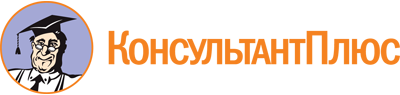 Постановление Правительства Челябинской области от 19.12.2019 N 555-П
(ред. от 15.09.2021)
"О государственной программе Челябинской области "Оптимизация функций государственного (муниципального) управления Челябинской области и повышение эффективности их обеспечения"
(вместе с "Государственной программой Челябинской области "Оптимизация функций государственного (муниципального) управления Челябинской области и повышение эффективности их обеспечения")Документ предоставлен КонсультантПлюс

www.consultant.ru

Дата сохранения: 27.09.2021
 Список изменяющих документов(в ред. Постановлений Правительства Челябинской областиот 29.04.2020 N 170-П, от 17.12.2020 N 687-П, от 30.12.2020 N 777-П,от 15.09.2021 N 426-П)Список изменяющих документов(в ред. Постановлений Правительства Челябинской областиот 29.04.2020 N 170-П, от 17.12.2020 N 687-П, от 30.12.2020 N 777-П,от 15.09.2021 N 426-П)Ответственный исполнитель государственной программы-Правительство Челябинской областиСоисполнители государственной программы-органы исполнительной власти Челябинской областиПодпрограммы государственной программы-"Развитие государственной гражданской службы Челябинской области";"Развитие муниципальной службы в Челябинской области";"Подпрограмма противодействия коррупции в Челябинской области";"Профессиональная подготовка резерва управленческих кадров Челябинской области";"Снижение административных барьеров, оптимизация и повышение качества предоставления государственных и муниципальных услуг, в том числе на базе многофункциональных центров предоставления государственных и муниципальных услуг, в Челябинской области";"Реформирование контрольно-надзорной деятельности в Челябинской области"Проекты государственной программы-не реализуютсяОсновная цель (основные цели) государственной программы-совершенствование системы государственного и муниципального управления в Челябинской области для повышения ее эффективности и уровня удовлетворенности населения деятельностью органов государственной власти Челябинской области и органов местного самоуправления муниципальных образований Челябинской области;модернизация системы государственного и муниципального управления, в том числе с учетом новых требований и возможностей цифровой экономикиОсновные задачи государственной программы-совершенствование государственной гражданской службы Челябинской области (далее именуется - гражданская служба) как важнейшего механизма эффективного государственного управления;создание условий для эффективного развития и совершенствования муниципальной службы в Челябинской области (далее именуется - муниципальная служба) как важнейшего механизма эффективного муниципального управления;снижение уровня коррупции, устранение причин ее возникновения, повышение эффективности координации антикоррупционной деятельности органов государственной власти Челябинской области, органов местного самоуправления муниципальных образований Челябинской области, институтов гражданского общества и граждан, повышение эффективности противодействия коррупции в системе государственных и муниципальных органов Челябинской области и подведомственных им учреждений;подготовка и эффективное использование управленческих кадров;эффективное взаимодействие с гражданами в процессе предоставления государственных и муниципальных услуг, развитие клиентоориентированной модели многофункционального центра предоставления государственных и муниципальных услуг (далее именуется - МФЦ) как центра передовых технологий;создание партнерской модели взаимодействия государства, субъектов предпринимательской деятельности, эффективное взаимодействие с гражданамиЦелевые показатели (индикаторы) конечного результата (показатели проекта)-доля руководителей органов исполнительной власти Челябинской области с высокой степенью достижения результата оценки эффективности их деятельности, процентов от общего количества руководителей органов исполнительной власти Челябинской области;уровень удовлетворенности населения деятельностью органов исполнительной власти, процентов от общего числа опрошенных;количество муниципальных служащих и лиц, замещающих муниципальные должности, прошедших профессиональное развитие за счет средств областного бюджета, человек;доля населения, позитивно оценивающего меры по противодействию коррупции, реализуемые в органах государственной власти и органах местного самоуправления муниципальных образований Челябинской области, процентов от общего числа опрошенных;количество лиц, состоящих в резерве управленческих кадров, получивших дополнительное профессиональное образование, человек;степень эффективности реализации проекта развития сети МФЦ в Челябинской области, процентов;удовлетворенность субъектов контрольно-надзорной деятельности качеством реализации контрольно-надзорной деятельности органов исполнительной власти Челябинской области, процентов от общего числа опрошенных(в ред. Постановления Правительства Челябинской области от 15.09.2021 N 426-П)(в ред. Постановления Правительства Челябинской области от 15.09.2021 N 426-П)(в ред. Постановления Правительства Челябинской области от 15.09.2021 N 426-П)Сроки и этапы реализации государственной программы-государственная программа реализуется в два этапа:I этап: с 2020 по 2021 год;II этап: с 2022 по 2025 годОбъемы бюджетных ассигнований государственной программы-государственная программа финансируется за счет средств областного и федерального бюджетов. Общий объем финансирования - 95057,12 тыс. рублей, в том числе:в 2020 году - 20750,02 тыс. рублей;в 2021 году - 14606,1 тыс. рублей;в 2022 году - 14572,3 тыс. рублей;в 2023 году - 14572,3 тыс. рублей;в 2024 году - 15278,2 тыс. рублей;в 2025 году - 15278,2 тыс. рублей.Источником финансирования мероприятий государственной программы являются средства областного и федерального бюджетов, в том числе:средства областного бюджета:в 2020 году - 18802,22 тыс. рублей;в 2021 году - 12713,0 тыс. рублей;в 2022 году - 12713,0 тыс. рублей;в 2023 году - 12713,0 тыс. рублей;в 2024 году - 13365,2 тыс. рублей;в 2025 году - 13365,2 тыс. рублей;средства федерального бюджета:в 2020 году - 1947,8 тыс. рублей;в 2021 году - 1893,1 тыс. рублей;в 2022 году - 1859,3 тыс. рублей;в 2023 году - 1859,3 тыс. рублей;в 2024 году - 1913,0 тыс. рублей;в 2025 году - 1913,0 тыс. рублей(позиция в ред. Постановления Правительства Челябинской области от 30.12.2020 N 777-П)(позиция в ред. Постановления Правительства Челябинской области от 30.12.2020 N 777-П)(позиция в ред. Постановления Правительства Челябинской области от 30.12.2020 N 777-П)Ожидаемые результаты реализации государственной программы-в рамках реализации государственной программы к 2025 году планируется обеспечить:рост доли руководителей органов исполнительной власти Челябинской области с высокой степенью достижения результата оценки эффективности их деятельности до 69 процентов от общего количества руководителей органов исполнительной власти Челябинской области;достижение уровня удовлетворенности населения деятельностью органов исполнительной власти до 55 процентов от общего числа опрошенных;количество муниципальных служащих и лиц, замещающих муниципальные должности, прошедших профессиональное развитие за счет средств областного бюджета, - не менее 2100 человек;доведение доли населения, позитивно оценивающего меры по противодействию коррупции, реализуемые в органах государственной власти и органах местного самоуправления муниципальных образований Челябинской области, до уровня не менее 35 процентов от общего числа опрошенных;количество лиц, состоящих в резерве управленческих кадров, получивших дополнительное профессиональное образование, - 240 человек;степень эффективности реализации проекта развития сети МФЦ в Челябинской области - 91 процент;рост уровня удовлетворенности субъектов контрольно-надзорной деятельности качеством реализации контрольно-надзорной деятельности органов исполнительной власти Челябинской области до 45 процентов от общего числа опрошенных(в ред. Постановления Правительства Челябинской области от 15.09.2021 N 426-П)(в ред. Постановления Правительства Челябинской области от 15.09.2021 N 426-П)(в ред. Постановления Правительства Челябинской области от 15.09.2021 N 426-П)КонсультантПлюс: примечание.Нумерация пунктов дана в соответствии с официальным текстом документа.N п/пНаименование мероприятияОтветственный исполнитель, соисполнители, участникиСрок реализацииИсточник финансированияОбъем финансирования по годам реализации государственной программы, тыс. рублейОбъем финансирования по годам реализации государственной программы, тыс. рублейОбъем финансирования по годам реализации государственной программы, тыс. рублейОбъем финансирования по годам реализации государственной программы, тыс. рублейОбъем финансирования по годам реализации государственной программы, тыс. рублейОбъем финансирования по годам реализации государственной программы, тыс. рублейN п/пНаименование мероприятияОтветственный исполнитель, соисполнители, участникиСрок реализацииИсточник финансирования2020 год2021 год2022 год2023 год2024 год2025 годЗадача 1. Совершенствование государственной гражданской службы Челябинской области как важнейшего механизма эффективного государственного управленияЗадача 1. Совершенствование государственной гражданской службы Челябинской области как важнейшего механизма эффективного государственного управленияЗадача 1. Совершенствование государственной гражданской службы Челябинской области как важнейшего механизма эффективного государственного управленияЗадача 1. Совершенствование государственной гражданской службы Челябинской области как важнейшего механизма эффективного государственного управленияЗадача 1. Совершенствование государственной гражданской службы Челябинской области как важнейшего механизма эффективного государственного управленияЗадача 1. Совершенствование государственной гражданской службы Челябинской области как важнейшего механизма эффективного государственного управленияЗадача 1. Совершенствование государственной гражданской службы Челябинской области как важнейшего механизма эффективного государственного управленияЗадача 1. Совершенствование государственной гражданской службы Челябинской области как важнейшего механизма эффективного государственного управленияЗадача 1. Совершенствование государственной гражданской службы Челябинской области как важнейшего механизма эффективного государственного управленияЗадача 1. Совершенствование государственной гражданской службы Челябинской области как важнейшего механизма эффективного государственного управленияЗадача 1. Совершенствование государственной гражданской службы Челябинской области как важнейшего механизма эффективного государственного управленияПодпрограмма "Развитие государственной гражданской службы Челябинской области"Подпрограмма "Развитие государственной гражданской службы Челябинской области"Подпрограмма "Развитие государственной гражданской службы Челябинской области"Подпрограмма "Развитие государственной гражданской службы Челябинской области"Подпрограмма "Развитие государственной гражданской службы Челябинской области"Подпрограмма "Развитие государственной гражданской службы Челябинской области"Подпрограмма "Развитие государственной гражданской службы Челябинской области"Подпрограмма "Развитие государственной гражданской службы Челябинской области"Подпрограмма "Развитие государственной гражданской службы Челябинской области"Подпрограмма "Развитие государственной гражданской службы Челябинской области"Подпрограмма "Развитие государственной гражданской службы Челябинской области"1.Проведение мониторинга правовой базы по вопросам гражданской службы:оценка полноты правового регулирования вопросов организации и прохождения гражданской службы;оценка соответствия нормативных правовых актов Челябинской области по вопросам гражданской службы федеральному законодательству, устранение выявленных противоречий;проведение антикоррупционной экспертизы действующих нормативных правовых актов и проектов нормативных правовых актов Челябинской области по вопросам гражданской службыПравительство Челябинской области;органы государственной власти Челябинской области(по согласованию)2020 - 2025 годы-------2.Разработка нормативных правовых актов Челябинской области и методических материалов по вопросам гражданской службы, содержащих регламентные положения и механизмы, позволяющие качественно выполнять нормы и требования законодательства о гражданской службеПравительство Челябинской области;Законодательное Собрание Челябинской области(по согласованию)2020 - 2025 годы-------3.Контроль исполнения законодательства о государственной гражданской службе в органах исполнительной власти Челябинской областиПравительство Челябинской области2020 - 2025 годы-------4.Оказание органам государственной власти Челябинской области организационно-методической помощи в реализации нормативных правовых актов, регулирующих вопросы гражданской службыПравительство Челябинской области;органы государственной власти Челябинской области(по согласованию)2020 - 2025 годы-------5.Формирование и ведение реестра независимых экспертов, рекомендуемых для включения в составы конкурсных и аттестационных комиссий органов исполнительной власти Челябинской областиПравительство Челябинской области;органы государственной власти Челябинской области (по согласованию);образовательные организации (по согласованию)2020 - 2025 годы-------(п. 5 в ред. Постановления Правительства Челябинской области от 15.09.2021 N 426-П)(п. 5 в ред. Постановления Правительства Челябинской области от 15.09.2021 N 426-П)(п. 5 в ред. Постановления Правительства Челябинской области от 15.09.2021 N 426-П)(п. 5 в ред. Постановления Правительства Челябинской области от 15.09.2021 N 426-П)(п. 5 в ред. Постановления Правительства Челябинской области от 15.09.2021 N 426-П)(п. 5 в ред. Постановления Правительства Челябинской области от 15.09.2021 N 426-П)(п. 5 в ред. Постановления Правительства Челябинской области от 15.09.2021 N 426-П)(п. 5 в ред. Постановления Правительства Челябинской области от 15.09.2021 N 426-П)(п. 5 в ред. Постановления Правительства Челябинской области от 15.09.2021 N 426-П)(п. 5 в ред. Постановления Правительства Челябинской области от 15.09.2021 N 426-П)(п. 5 в ред. Постановления Правительства Челябинской области от 15.09.2021 N 426-П)6.Подготовка заключений на проведение экспертизы штатной численности и функций органов исполнительной власти Челябинской области, в том числе на соответствие Стандарту структуры и штатной численности органов исполнительной власти Челябинской области, утвержденному распоряжением Губернатора Челябинской области от 13.01.2016 г. N 10-рПравительство Челябинской области2020 - 2025 годы-------7.Формирование эффективного кадрового резерва на гражданской службе Челябинской области посредством проведения всесторонней и обоснованной оценки профессиональных и личностных качеств кандидатовПравительство Челябинской области;органы государственной власти Челябинской области(по согласованию)2020 - 2025 годы-------8.Осуществление мероприятий в сфере закупок образовательных услуг по профессиональному развитию гражданских служащихПравительство Челябинской области;образовательные организации(по согласованию)2020 - 2025 годы-------9.Разработка учебных планов по направлениям профессионального развития гражданских служащихПравительство Челябинской области;образовательные организации(по согласованию)2020 - 2025 годы-------10.Формирование и реализация государственного заказа на мероприятия по профессиональному развитию государственных гражданских служащих Челябинской областиПравительство Челябинской области;органы государственной власти Челябинской области (по согласованию);образовательные организации (по согласованию)2020 годобластной бюджет4613,92-----(п. 10 в ред. Постановления Правительства Челябинской области от 30.12.2020 N 777-П)(п. 10 в ред. Постановления Правительства Челябинской области от 30.12.2020 N 777-П)(п. 10 в ред. Постановления Правительства Челябинской области от 30.12.2020 N 777-П)(п. 10 в ред. Постановления Правительства Челябинской области от 30.12.2020 N 777-П)(п. 10 в ред. Постановления Правительства Челябинской области от 30.12.2020 N 777-П)(п. 10 в ред. Постановления Правительства Челябинской области от 30.12.2020 N 777-П)(п. 10 в ред. Постановления Правительства Челябинской области от 30.12.2020 N 777-П)(п. 10 в ред. Постановления Правительства Челябинской области от 30.12.2020 N 777-П)(п. 10 в ред. Постановления Правительства Челябинской области от 30.12.2020 N 777-П)(п. 10 в ред. Постановления Правительства Челябинской области от 30.12.2020 N 777-П)(п. 10 в ред. Постановления Правительства Челябинской области от 30.12.2020 N 777-П)10-1.Мероприятия по профессиональному развитию государственных гражданских служащих Челябинской областиПравительство Челябинской области;органы государственной власти Челябинской области (по согласованию);образовательные организации (по согласованию)2021 - 2025 годыобластной бюджет-8154,68154,68154,68700,08700,0(п. 10-1 в ред. Постановления Правительства Челябинской области от 30.12.2020N 777-П)(п. 10-1 в ред. Постановления Правительства Челябинской области от 30.12.2020N 777-П)(п. 10-1 в ред. Постановления Правительства Челябинской области от 30.12.2020N 777-П)(п. 10-1 в ред. Постановления Правительства Челябинской области от 30.12.2020N 777-П)(п. 10-1 в ред. Постановления Правительства Челябинской области от 30.12.2020N 777-П)(п. 10-1 в ред. Постановления Правительства Челябинской области от 30.12.2020N 777-П)(п. 10-1 в ред. Постановления Правительства Челябинской области от 30.12.2020N 777-П)(п. 10-1 в ред. Постановления Правительства Челябинской области от 30.12.2020N 777-П)(п. 10-1 в ред. Постановления Правительства Челябинской области от 30.12.2020N 777-П)(п. 10-1 в ред. Постановления Правительства Челябинской области от 30.12.2020N 777-П)(п. 10-1 в ред. Постановления Правительства Челябинской области от 30.12.2020N 777-П)11.Контроль качества прохождения обучения гражданскими служащими (анкетирование, подготовка экспертного заключения)Правительство Челябинской области;образовательные организации(по согласованию)2020 - 2025 годы-------12.Внедрение новых кадровых практик и проектов на гражданской службе, проведение экспериментов, направленных на развитие гражданской службыПравительство Челябинской области;органы государственной власти Челябинской области(по согласованию)2020 - 2025 годы-------13.Проведение конкурсов на определение лучших кадровых практик с целью выявления и тиражирования лучших кадровых технологий в органах власти и подведомственных учрежденияхПравительство Челябинской области;органы государственной власти Челябинской области (по согласованию);органы местного самоуправления (по согласованию);государственные учреждения Челябинской области (по согласованию);государственные унитарные предприятия Челябинской области (по согласованию);хозяйственные общества, товарищества, фонды, автономные некоммерческие организации, единственным учредителем (участником) которых является Челябинская область (по согласованию)2023 - 2025 годы-------(п. 13 в ред. Постановления Правительства Челябинской области от 17.12.2020 N 687-П)(п. 13 в ред. Постановления Правительства Челябинской области от 17.12.2020 N 687-П)(п. 13 в ред. Постановления Правительства Челябинской области от 17.12.2020 N 687-П)(п. 13 в ред. Постановления Правительства Челябинской области от 17.12.2020 N 687-П)(п. 13 в ред. Постановления Правительства Челябинской области от 17.12.2020 N 687-П)(п. 13 в ред. Постановления Правительства Челябинской области от 17.12.2020 N 687-П)(п. 13 в ред. Постановления Правительства Челябинской области от 17.12.2020 N 687-П)(п. 13 в ред. Постановления Правительства Челябинской области от 17.12.2020 N 687-П)(п. 13 в ред. Постановления Правительства Челябинской области от 17.12.2020 N 687-П)(п. 13 в ред. Постановления Правительства Челябинской области от 17.12.2020 N 687-П)(п. 13 в ред. Постановления Правительства Челябинской области от 17.12.2020 N 687-П)14.Проведение оценки эффективности деятельности руководителей органов исполнительной власти Челябинской области в соответствии с Методикой проведения оценки эффективности деятельности руководителей органов исполнительной власти Челябинской области, утвержденной Губернатором Челябинской области 8 июня 2015 годаПравительство Челябинской области;органы государственной власти Челябинской области(по согласованию)2020 - 2025 годы-------15.Проведение оценки эффективности и результативности профессиональной служебной деятельности гражданских служащихПравительство Челябинской области;органы государственной власти Челябинской области(по согласованию)2020 - 2025 годы-------16.Применение и развитие системы комплексной оценки гражданских служащихПравительство Челябинской области;органы государственной власти Челябинской области(по согласованию)2020 - 2025 годы-------17.Актуализация и дальнейшее развитие интернет-портала "Гражданская служба Челябинской области", в том числе обеспечение работы интернет-приемной по вопросам прохождения государственной гражданской службы в Челябинской области на официальном сайте "Государственная гражданская служба Челябинской области" (www.gosslujba.pravmin74.ru)Правительство Челябинской области2020 - 2025 годы-------18.Применение электронного обучения и дистанционных образовательных технологий при реализации дополнительных профессиональных программ и участии государственных гражданских служащих Челябинской области в мероприятиях по профессиональному развитию посредством единого специализированного информационного ресурсаПравительство Челябинской области;органы государственной власти Челябинской области(по согласованию)2020 - 2025 годы19.Обеспечение работы по ознакомлению государственных гражданских служащих Челябинской области с информацией о приоритетных направлениях профессионального развития и о мероприятиях по профессиональному развитию (в том числе о мероприятиях, реализуемых на основании государственного образовательного сертификата; с использованием информационно-коммуникационных технологий)Правительство Челябинской области;органы государственной власти Челябинской области(по согласованию)2020 - 2025 годы20.Проведение цикла теле- и радиопередач, публикации в печатных изданиях и информационно-телекоммуникационной сети Интернет, направленных на информирование граждан о деятельности органов государственной власти Челябинской области, повышение престижа гражданской службы и авторитета гражданских служащихПравительство Челябинской области;органы государственной власти Челябинской области(по согласованию)2020 - 2025 годы-------21.Размещение и актуализация на официальных сайтах органов исполнительной власти Челябинской области информации по вопросам организации и прохождения гражданской службыПравительство Челябинской области;органы государственной власти Челябинской области(по согласованию)2020 - 2025 годы-------22.Внедрение информационно-коммуникационных технологий на государственной гражданской службе посредством использования сервисов "Единой информационной системы управления кадровым составом государственной гражданской службы Российской Федерации"Правительство Челябинской области;органы государственной власти Челябинской области(по согласованию)2020 - 2025 годы-------(строка 22 в ред. Постановления Правительства Челябинской области от 29.04.2020N 170-П)(строка 22 в ред. Постановления Правительства Челябинской области от 29.04.2020N 170-П)(строка 22 в ред. Постановления Правительства Челябинской области от 29.04.2020N 170-П)(строка 22 в ред. Постановления Правительства Челябинской области от 29.04.2020N 170-П)(строка 22 в ред. Постановления Правительства Челябинской области от 29.04.2020N 170-П)(строка 22 в ред. Постановления Правительства Челябинской области от 29.04.2020N 170-П)(строка 22 в ред. Постановления Правительства Челябинской области от 29.04.2020N 170-П)(строка 22 в ред. Постановления Правительства Челябинской области от 29.04.2020N 170-П)(строка 22 в ред. Постановления Правительства Челябинской области от 29.04.2020N 170-П)(строка 22 в ред. Постановления Правительства Челябинской области от 29.04.2020N 170-П)(строка 22 в ред. Постановления Правительства Челябинской области от 29.04.2020N 170-П)23.Обеспечение работы в актуальном режиме информационной системы формирования учебных групп раздела "Школа госслужащего" на официальном сайте "Кадровый портал Челябинской области" (http://ruk.pravmin74.ru/)Правительство Челябинской области;органы государственной власти Челябинской области(по согласованию)2020 - 2025 годы-------24.Обеспечение работы в актуальном режиме интернет-ресурса "Государственная гражданская служба Челябинской области"Правительство Челябинской области2020 - 2025 годыобластной бюджет100,0100,0100,0100,0100,0100,0Итого по подпрограммеобластной бюджет4713,928254,68254,68254,68800,08800,0(строка в ред. Постановления Правительства Челябинской области от 30.12.2020N 777-П)(строка в ред. Постановления Правительства Челябинской области от 30.12.2020N 777-П)(строка в ред. Постановления Правительства Челябинской области от 30.12.2020N 777-П)(строка в ред. Постановления Правительства Челябинской области от 30.12.2020N 777-П)(строка в ред. Постановления Правительства Челябинской области от 30.12.2020N 777-П)(строка в ред. Постановления Правительства Челябинской области от 30.12.2020N 777-П)(строка в ред. Постановления Правительства Челябинской области от 30.12.2020N 777-П)(строка в ред. Постановления Правительства Челябинской области от 30.12.2020N 777-П)(строка в ред. Постановления Правительства Челябинской области от 30.12.2020N 777-П)(строка в ред. Постановления Правительства Челябинской области от 30.12.2020N 777-П)(строка в ред. Постановления Правительства Челябинской области от 30.12.2020N 777-П)Задача 2. Создание условий для эффективного развития и совершенствования муниципальной службы в Челябинской области как важнейшего механизма эффективного муниципального управленияЗадача 2. Создание условий для эффективного развития и совершенствования муниципальной службы в Челябинской области как важнейшего механизма эффективного муниципального управленияЗадача 2. Создание условий для эффективного развития и совершенствования муниципальной службы в Челябинской области как важнейшего механизма эффективного муниципального управленияЗадача 2. Создание условий для эффективного развития и совершенствования муниципальной службы в Челябинской области как важнейшего механизма эффективного муниципального управленияЗадача 2. Создание условий для эффективного развития и совершенствования муниципальной службы в Челябинской области как важнейшего механизма эффективного муниципального управленияЗадача 2. Создание условий для эффективного развития и совершенствования муниципальной службы в Челябинской области как важнейшего механизма эффективного муниципального управленияЗадача 2. Создание условий для эффективного развития и совершенствования муниципальной службы в Челябинской области как важнейшего механизма эффективного муниципального управленияЗадача 2. Создание условий для эффективного развития и совершенствования муниципальной службы в Челябинской области как важнейшего механизма эффективного муниципального управленияЗадача 2. Создание условий для эффективного развития и совершенствования муниципальной службы в Челябинской области как важнейшего механизма эффективного муниципального управленияЗадача 2. Создание условий для эффективного развития и совершенствования муниципальной службы в Челябинской области как важнейшего механизма эффективного муниципального управленияЗадача 2. Создание условий для эффективного развития и совершенствования муниципальной службы в Челябинской области как важнейшего механизма эффективного муниципального управленияПодпрограмма "Развитие муниципальной службы в Челябинской области"Подпрограмма "Развитие муниципальной службы в Челябинской области"Подпрограмма "Развитие муниципальной службы в Челябинской области"Подпрограмма "Развитие муниципальной службы в Челябинской области"Подпрограмма "Развитие муниципальной службы в Челябинской области"Подпрограмма "Развитие муниципальной службы в Челябинской области"Подпрограмма "Развитие муниципальной службы в Челябинской области"Подпрограмма "Развитие муниципальной службы в Челябинской области"Подпрограмма "Развитие муниципальной службы в Челябинской области"Подпрограмма "Развитие муниципальной службы в Челябинской области"Подпрограмма "Развитие муниципальной службы в Челябинской области"25.Анализ муниципальных нормативных правовых актов по вопросам муниципальной службы на соответствие федеральному и областному законодательству, принятие мер по устранению выявленных противоречийПравительство Челябинской области;органы местного самоуправления (по согласованию)2020 годобластной бюджет------(п. 25 в ред. Постановления Правительства Челябинской области от 30.12.2020 N 777-П)(п. 25 в ред. Постановления Правительства Челябинской области от 30.12.2020 N 777-П)(п. 25 в ред. Постановления Правительства Челябинской области от 30.12.2020 N 777-П)(п. 25 в ред. Постановления Правительства Челябинской области от 30.12.2020 N 777-П)(п. 25 в ред. Постановления Правительства Челябинской области от 30.12.2020 N 777-П)(п. 25 в ред. Постановления Правительства Челябинской области от 30.12.2020 N 777-П)(п. 25 в ред. Постановления Правительства Челябинской области от 30.12.2020 N 777-П)(п. 25 в ред. Постановления Правительства Челябинской области от 30.12.2020 N 777-П)(п. 25 в ред. Постановления Правительства Челябинской области от 30.12.2020 N 777-П)(п. 25 в ред. Постановления Правительства Челябинской области от 30.12.2020 N 777-П)(п. 25 в ред. Постановления Правительства Челябинской области от 30.12.2020 N 777-П)26.Разработка нормативных правовых актов Челябинской области в соответствии с законодательством Российской Федерации по вопросам муниципальной службы (по мере необходимости)Правительство Челябинской области;Законодательное Собрание Челябинской области(по согласованию)2020 - 2025 годы-------27.Разработка и внедрение методических материалов по реализации эффективных технологий и современных методов кадровой работы, направленных на повышение эффективности муниципального управленияПравительство Челябинской области2020 - 2025 годы-------28.Создание на интернет-ресурсе "Кадровый портал Челябинской области" информационного блока по актуальным вопросам реализации законодательства о муниципальной службе в Челябинской областиПравительство Челябинской области2020 годобластной бюджет------(п. 28 в ред. Постановления Правительства Челябинской области от 30.12.2020 N 777-П)(п. 28 в ред. Постановления Правительства Челябинской области от 30.12.2020 N 777-П)(п. 28 в ред. Постановления Правительства Челябинской области от 30.12.2020 N 777-П)(п. 28 в ред. Постановления Правительства Челябинской области от 30.12.2020 N 777-П)(п. 28 в ред. Постановления Правительства Челябинской области от 30.12.2020 N 777-П)(п. 28 в ред. Постановления Правительства Челябинской области от 30.12.2020 N 777-П)(п. 28 в ред. Постановления Правительства Челябинской области от 30.12.2020 N 777-П)(п. 28 в ред. Постановления Правительства Челябинской области от 30.12.2020 N 777-П)(п. 28 в ред. Постановления Правительства Челябинской области от 30.12.2020 N 777-П)(п. 28 в ред. Постановления Правительства Челябинской области от 30.12.2020 N 777-П)(п. 28 в ред. Постановления Правительства Челябинской области от 30.12.2020 N 777-П)28-1.Актуализация информационного блока на интернет-ресурсе "Кадровый портал Челябинской области" по вопросам реализации законодательства о местном самоуправлении и муниципальной службеПравительство Челябинской области2021 - 2025 годыобластной бюджет------(п. 28-1 введен Постановлением Правительства Челябинской области от 30.12.2020N 777-П)(п. 28-1 введен Постановлением Правительства Челябинской области от 30.12.2020N 777-П)(п. 28-1 введен Постановлением Правительства Челябинской области от 30.12.2020N 777-П)(п. 28-1 введен Постановлением Правительства Челябинской области от 30.12.2020N 777-П)(п. 28-1 введен Постановлением Правительства Челябинской области от 30.12.2020N 777-П)(п. 28-1 введен Постановлением Правительства Челябинской области от 30.12.2020N 777-П)(п. 28-1 введен Постановлением Правительства Челябинской области от 30.12.2020N 777-П)(п. 28-1 введен Постановлением Правительства Челябинской области от 30.12.2020N 777-П)(п. 28-1 введен Постановлением Правительства Челябинской области от 30.12.2020N 777-П)(п. 28-1 введен Постановлением Правительства Челябинской области от 30.12.2020N 777-П)(п. 28-1 введен Постановлением Правительства Челябинской области от 30.12.2020N 777-П)29.Формирование потребности органов местного самоуправления муниципальных образований Челябинской области в обучении муниципальных служащих и лиц, замещающих муниципальные должностиПравительство Челябинской области;образовательные организации(по согласованию)2020 - 2025 годы-------30.Осуществление мероприятий в сфере закупок образовательных услуг по дополнительному профессиональному образованию муниципальных служащихПравительство Челябинской области;образовательные организации(по согласованию)2020 - 2025 годы (ежегодно)-------31.Комплектование учебных планов и учебных программ, утверждение графика учебного процесса по повышению квалификации (обучению) муниципальных служащих и лиц, замещающих муниципальные должностиПравительство Челябинской области2020 - 2025 годы-------32.Профессиональное развитие муниципальных служащих и лиц, замещающих муниципальные должностиПравительство Челябинской области;органы местного самоуправления (по согласованию), образовательные организации (по согласованию)2020 - 2025 годыобластной бюджет1050,81527,91527,91527,91500,01500,0(п. 32 в ред. Постановления Правительства Челябинской области от 30.12.2020 N 777-П)(п. 32 в ред. Постановления Правительства Челябинской области от 30.12.2020 N 777-П)(п. 32 в ред. Постановления Правительства Челябинской области от 30.12.2020 N 777-П)(п. 32 в ред. Постановления Правительства Челябинской области от 30.12.2020 N 777-П)(п. 32 в ред. Постановления Правительства Челябинской области от 30.12.2020 N 777-П)(п. 32 в ред. Постановления Правительства Челябинской области от 30.12.2020 N 777-П)(п. 32 в ред. Постановления Правительства Челябинской области от 30.12.2020 N 777-П)(п. 32 в ред. Постановления Правительства Челябинской области от 30.12.2020 N 777-П)(п. 32 в ред. Постановления Правительства Челябинской области от 30.12.2020 N 777-П)(п. 32 в ред. Постановления Правительства Челябинской области от 30.12.2020 N 777-П)(п. 32 в ред. Постановления Правительства Челябинской области от 30.12.2020 N 777-П)33.Проведение семинаров, практико-ориентированных совещаний и тренингов в целях развития управленческой, профессиональной и личной компетентности муниципальных служащихПравительство Челябинской области;органы местного самоуправления(по согласованию), образовательные организации(по согласованию)2020 - 2025 годы-------34.Мониторинг качества подготовки муниципальных служащих по дополнительным профессиональным программамПравительство Челябинской области;органы местного самоуправления(по согласованию), образовательные организации(по согласованию)2020 - 2025 годы-------35.Внедрение современных механизмов по организации подбора кадров в соответствии с квалификационными требованиями для замещения должностей муниципальной службыПравительство Челябинской области;органы местного самоуправления(по согласованию)2020 - 2025 годы-------36.Оптимизация организационной структуры органов местного самоуправления на основе систематизации структурных подразделений по областям и видам профессиональной служебной деятельности муниципальных служащихПравительство Челябинской области;органы местного самоуправления(по согласованию)2020 - 2025 годы-------37.Внедрение стандартов нормирования численности работников органов местного самоуправления и планирования потребности в персонале в связи с естественной ротацией кадрового составаПравительство Челябинской области;органы местного самоуправления(по согласованию)2020 - 2025 годы-------38.Организация и проведение конкурса "Лучший муниципальный служащий в Челябинской области" в порядке, установленном Губернатором Челябинской областиПравительство Челябинской области2020 - 2025 годы-------39.Разработка предложений по внедрению в деятельность органов местного самоуправления муниципальных образований Челябинской области критериев оценки эффективности деятельности каждого работника и их интегрирование в систему материального стимулирования муниципальных служащихПравительство Челябинской области;органы местного самоуправления(по согласованию)2020 - 2025 годы-------40.Создание организационных условий для проведения экспериментов, направленных на повышение эффективности деятельности органов местного самоуправленияПравительство Челябинской области;органы местного самоуправления(по согласованию)2020 - 2025 годы-------41.Содействие формированию основ профессиональной культуры в органах местного самоуправленияПравительство Челябинской области;органы местного самоуправления(по согласованию)2020 - 2025 годы-------42.Привлечение представителей общественных объединений в качестве независимых экспертов для участия в заседаниях конкурсных, аттестационных комиссийорганы местного самоуправления (по согласованию)2020 годобластной бюджет------(п. 42 в ред. Постановления Правительства Челябинской области от 30.12.2020 N 777-П)(п. 42 в ред. Постановления Правительства Челябинской области от 30.12.2020 N 777-П)(п. 42 в ред. Постановления Правительства Челябинской области от 30.12.2020 N 777-П)(п. 42 в ред. Постановления Правительства Челябинской области от 30.12.2020 N 777-П)(п. 42 в ред. Постановления Правительства Челябинской области от 30.12.2020 N 777-П)(п. 42 в ред. Постановления Правительства Челябинской области от 30.12.2020 N 777-П)(п. 42 в ред. Постановления Правительства Челябинской области от 30.12.2020 N 777-П)(п. 42 в ред. Постановления Правительства Челябинской области от 30.12.2020 N 777-П)(п. 42 в ред. Постановления Правительства Челябинской области от 30.12.2020 N 777-П)(п. 42 в ред. Постановления Правительства Челябинской области от 30.12.2020 N 777-П)(п. 42 в ред. Постановления Правительства Челябинской области от 30.12.2020 N 777-П)43.Внедрение и использование информационно-аналитической системы сбора и свода отчетностиПравительство Челябинской области2020 - 2025 годыобластной бюджет50,0---50,050,0";(п. 43 в ред. Постановления Правительства Челябинской области от 30.12.2020 N 777-П)(п. 43 в ред. Постановления Правительства Челябинской области от 30.12.2020 N 777-П)(п. 43 в ред. Постановления Правительства Челябинской области от 30.12.2020 N 777-П)(п. 43 в ред. Постановления Правительства Челябинской области от 30.12.2020 N 777-П)(п. 43 в ред. Постановления Правительства Челябинской области от 30.12.2020 N 777-П)(п. 43 в ред. Постановления Правительства Челябинской области от 30.12.2020 N 777-П)(п. 43 в ред. Постановления Правительства Челябинской области от 30.12.2020 N 777-П)(п. 43 в ред. Постановления Правительства Челябинской области от 30.12.2020 N 777-П)(п. 43 в ред. Постановления Правительства Челябинской области от 30.12.2020 N 777-П)(п. 43 в ред. Постановления Правительства Челябинской области от 30.12.2020 N 777-П)(п. 43 в ред. Постановления Правительства Челябинской области от 30.12.2020 N 777-П)Итого по подпрограммеобластной бюджет1100,81527,91527,91527,91550,01550,0(строка в ред. Постановления Правительства Челябинской области от 30.12.2020N 777-П)(строка в ред. Постановления Правительства Челябинской области от 30.12.2020N 777-П)(строка в ред. Постановления Правительства Челябинской области от 30.12.2020N 777-П)(строка в ред. Постановления Правительства Челябинской области от 30.12.2020N 777-П)(строка в ред. Постановления Правительства Челябинской области от 30.12.2020N 777-П)(строка в ред. Постановления Правительства Челябинской области от 30.12.2020N 777-П)(строка в ред. Постановления Правительства Челябинской области от 30.12.2020N 777-П)(строка в ред. Постановления Правительства Челябинской области от 30.12.2020N 777-П)(строка в ред. Постановления Правительства Челябинской области от 30.12.2020N 777-П)(строка в ред. Постановления Правительства Челябинской области от 30.12.2020N 777-П)(строка в ред. Постановления Правительства Челябинской области от 30.12.2020N 777-П)Задача 3. Снижение уровня коррупции, устранение причин ее возникновения, повышение эффективности координации антикоррупционной деятельности органов государственной власти Челябинской области, органов местного самоуправления муниципальных образований Челябинской области, институтов гражданского общества и граждан, повышение эффективности противодействия коррупции в системе государственных и муниципальных органов Челябинской области и подведомственных им учрежденийЗадача 3. Снижение уровня коррупции, устранение причин ее возникновения, повышение эффективности координации антикоррупционной деятельности органов государственной власти Челябинской области, органов местного самоуправления муниципальных образований Челябинской области, институтов гражданского общества и граждан, повышение эффективности противодействия коррупции в системе государственных и муниципальных органов Челябинской области и подведомственных им учрежденийЗадача 3. Снижение уровня коррупции, устранение причин ее возникновения, повышение эффективности координации антикоррупционной деятельности органов государственной власти Челябинской области, органов местного самоуправления муниципальных образований Челябинской области, институтов гражданского общества и граждан, повышение эффективности противодействия коррупции в системе государственных и муниципальных органов Челябинской области и подведомственных им учрежденийЗадача 3. Снижение уровня коррупции, устранение причин ее возникновения, повышение эффективности координации антикоррупционной деятельности органов государственной власти Челябинской области, органов местного самоуправления муниципальных образований Челябинской области, институтов гражданского общества и граждан, повышение эффективности противодействия коррупции в системе государственных и муниципальных органов Челябинской области и подведомственных им учрежденийЗадача 3. Снижение уровня коррупции, устранение причин ее возникновения, повышение эффективности координации антикоррупционной деятельности органов государственной власти Челябинской области, органов местного самоуправления муниципальных образований Челябинской области, институтов гражданского общества и граждан, повышение эффективности противодействия коррупции в системе государственных и муниципальных органов Челябинской области и подведомственных им учрежденийЗадача 3. Снижение уровня коррупции, устранение причин ее возникновения, повышение эффективности координации антикоррупционной деятельности органов государственной власти Челябинской области, органов местного самоуправления муниципальных образований Челябинской области, институтов гражданского общества и граждан, повышение эффективности противодействия коррупции в системе государственных и муниципальных органов Челябинской области и подведомственных им учрежденийЗадача 3. Снижение уровня коррупции, устранение причин ее возникновения, повышение эффективности координации антикоррупционной деятельности органов государственной власти Челябинской области, органов местного самоуправления муниципальных образований Челябинской области, институтов гражданского общества и граждан, повышение эффективности противодействия коррупции в системе государственных и муниципальных органов Челябинской области и подведомственных им учрежденийЗадача 3. Снижение уровня коррупции, устранение причин ее возникновения, повышение эффективности координации антикоррупционной деятельности органов государственной власти Челябинской области, органов местного самоуправления муниципальных образований Челябинской области, институтов гражданского общества и граждан, повышение эффективности противодействия коррупции в системе государственных и муниципальных органов Челябинской области и подведомственных им учрежденийЗадача 3. Снижение уровня коррупции, устранение причин ее возникновения, повышение эффективности координации антикоррупционной деятельности органов государственной власти Челябинской области, органов местного самоуправления муниципальных образований Челябинской области, институтов гражданского общества и граждан, повышение эффективности противодействия коррупции в системе государственных и муниципальных органов Челябинской области и подведомственных им учрежденийЗадача 3. Снижение уровня коррупции, устранение причин ее возникновения, повышение эффективности координации антикоррупционной деятельности органов государственной власти Челябинской области, органов местного самоуправления муниципальных образований Челябинской области, институтов гражданского общества и граждан, повышение эффективности противодействия коррупции в системе государственных и муниципальных органов Челябинской области и подведомственных им учрежденийЗадача 3. Снижение уровня коррупции, устранение причин ее возникновения, повышение эффективности координации антикоррупционной деятельности органов государственной власти Челябинской области, органов местного самоуправления муниципальных образований Челябинской области, институтов гражданского общества и граждан, повышение эффективности противодействия коррупции в системе государственных и муниципальных органов Челябинской области и подведомственных им учреждений"Подпрограмма противодействия коррупции в Челябинской области""Подпрограмма противодействия коррупции в Челябинской области""Подпрограмма противодействия коррупции в Челябинской области""Подпрограмма противодействия коррупции в Челябинской области""Подпрограмма противодействия коррупции в Челябинской области""Подпрограмма противодействия коррупции в Челябинской области""Подпрограмма противодействия коррупции в Челябинской области""Подпрограмма противодействия коррупции в Челябинской области""Подпрограмма противодействия коррупции в Челябинской области""Подпрограмма противодействия коррупции в Челябинской области""Подпрограмма противодействия коррупции в Челябинской области"44.Мониторинг законодательства Челябинской области, регулирующего правоотношения в сфере противодействия коррупции, в целях выявления нормативных правовых актов, требующих приведения в соответствие с федеральным законодательством в связи с его изменением, а также пробелов в правовом регулировании. Подготовка и своевременное внесение необходимых изменений в нормативные правовые актыПравительство Челябинской области;Главное управление юстиции Челябинской области;органы государственной власти Челябинской области(по согласованию)2020 - 2025 годы-------45.Проведение антикоррупционной экспертизы действующих и проектов нормативных правовых актов Челябинской областиПравительство Челябинской области; Законодательное Собрание Челябинской области(по согласованию);органы государственной власти Челябинской области(по согласованию)2020 - 2025 годы-------46.Оказание организационно-методической помощи органам государственной власти Челябинской области и органам местного самоуправления муниципальных образований Челябинской области в подготовке проектов правовых актов, регулирующих вопросы противодействия коррупции в органах государственной власти и органах местного самоуправления муниципальных образований Челябинской областиПравительство Челябинской области;Главное управление юстиции Челябинской области2020 - 2025 годы-------47.Ведение реестра нормативных правовых актов, регулирующих вопросы противодействия коррупции в Челябинской областиПравительство Челябинской области2020 - 2025 годы-------48.Мониторинг правоприменения нормативных правовых актов Челябинской области, принятых Губернатором Челябинской области и Правительством Челябинской областиГлавное управление юстиции Челябинской области;органы исполнительной власти Челябинской области;органы местного самоуправления(по согласованию)2020 - 2025 годы-------49.Координация деятельности по обеспечению соблюдения требований законодательства о противодействии коррупции в части процедуры:1) информирования работниками работодателя о случаях склонения их к совершению коррупционных нарушений и порядка рассмотрения таких сообщений;2) информирования работниками работодателя о возникновении личной заинтересованности, которая приводит (может привести) к конфликту интересов, и порядка его урегулирования;3) обмена подарками и знаками делового гостеприимстваПравительство Челябинской области;органы исполнительной власти Челябинской области; государственные учреждения Челябинской области(по согласованию);государственные унитарные предприятия Челябинской области(по согласованию);хозяйственные общества, товарищества, фонды, автономные некоммерческие организации, единственным учредителем (участником) которых является Челябинская область(по согласованию)2020 - 2025 годы-------50.Обеспечение работы единого регионального интернет-портала для размещения проектов нормативных правовых актов Челябинской области в целях их общественного обсуждения и проведения независимой антикоррупционной экспертизыМинистерство информационных технологий, связи и цифрового развития Челябинской области; Правительство Челябинской области;органы исполнительной власти Челябинской области; Общественная палата Челябинской области (по согласованию)2020 - 2025 годы-------(п. 50 в ред. Постановления Правительства Челябинской области от 15.09.2021 N 426-П)(п. 50 в ред. Постановления Правительства Челябинской области от 15.09.2021 N 426-П)(п. 50 в ред. Постановления Правительства Челябинской области от 15.09.2021 N 426-П)(п. 50 в ред. Постановления Правительства Челябинской области от 15.09.2021 N 426-П)(п. 50 в ред. Постановления Правительства Челябинской области от 15.09.2021 N 426-П)(п. 50 в ред. Постановления Правительства Челябинской области от 15.09.2021 N 426-П)(п. 50 в ред. Постановления Правительства Челябинской области от 15.09.2021 N 426-П)(п. 50 в ред. Постановления Правительства Челябинской области от 15.09.2021 N 426-П)(п. 50 в ред. Постановления Правительства Челябинской области от 15.09.2021 N 426-П)(п. 50 в ред. Постановления Правительства Челябинской области от 15.09.2021 N 426-П)(п. 50 в ред. Постановления Правительства Челябинской области от 15.09.2021 N 426-П)51.Разработка проекта методики оценки планов противодействия коррупции органов местного самоуправленияПравительство Челябинской области2020 - 2025 годы-------52.Информирование органов местного самоуправления о внесенных изменениях в законодательство Российской Федерации по совершенствованию системы запретов, ограничений и требований в целях профилактики коррупционных правонарушенийПравительство Челябинской области2020 - 2025 годы-------53.Информирование органов местного самоуправления о судебной практике применения законодательства Российской Федерации по противодействию коррупцииПравительство Челябинской области2020 - 2025 годы-------54.Подготовка информации о выполнении органами местного самоуправления мероприятий, предусмотренных муниципальными программами (планами) противодействия коррупцииПравительство Челябинской области2020 - 2025 годы-------55.Формирование комплексной системы и проведение мониторинга хода реализации Национального плана противодействия коррупции в целях изучения причин коррупции, факторов, способствующих возникновению коррупции, и эффективности принятых мер:в сфере нормативного правового и методического обеспечения противодействия коррупции;в сфере деятельности органов государственной власти и местного самоуправления Челябинской области;в сфере расходования бюджетных средств и использования государственного имущества;в сфере жилищно-коммунального хозяйства;в сфере организации и прохождения гражданской и муниципальной службы;в сфере доступа населения к информации о деятельности органов государственной власти и местного самоуправления, в том числе в части противодействия коррупции;в сфере формирования нетерпимого отношения в обществе к проявлениям коррупцииПравительство Челябинской области;органы государственной власти Челябинской области(по согласованию);Общественная палата Челябинской области(по согласованию);органы местного самоуправления(по согласованию)2020 - 2025годы-------56.Оценка результатов государственного финансового контроля целевого и эффективного использования средств областного бюджета (аудит эффективности бюджетных средств)Главное контрольное управление Челябинской области, Контрольно-счетная палата Челябинской области(по согласованию)2020 - 2025годы-------57.Координация деятельности по проведению мониторинга:деятельности комиссий по соблюдению требований к служебному поведению гражданских служащих и урегулированию конфликта интересов;исполнения установленного порядка сообщения о получении подарка в связи с должностным положением или исполнением служебных (должностных) обязанностей, сдачи и оценки подарка, реализации (выкупа) и зачисления в доход соответствующего бюджета средств, вырученных от его реализации;размещения на официальных сайтах органов исполнительной власти Челябинской области сведений о доходах, расходах, об имуществе и обязательствах имущественного характера, представляемых ежегодно гражданскими служащими и руководителями подведомственных организаций;размещения информации на официальных сайтах органов исполнительной власти Челябинской области в рамках реализации мер по противодействию коррупцииПравительство Челябинской области2020 - 2025годы-------58.Направление в органы прокуратуры информации о фактах коррупции, содержащихся в обращениях граждан, поступающих в органы государственной власти Челябинской областиПравительство Челябинской области;органы государственной власти Челябинской области(по согласованию)2020 - 2025 годы-------59.Анализ практики рассмотрения органами исполнительной власти Челябинской области, органами местного самоуправления представлений (протестов, требований и другого) надзорных органов о принятии мер по устранению обстоятельств, способствующих совершению коррупционных правонарушений и преступленийПравительство Челябинской области;органы местного самоуправления(по согласованию)2020 - 2025 годы-------60.Мониторинг средств массовой информации в части освещения в них хода реализации антикоррупционных мер и их результатов путем обработки и анализа информации, размещенной в нихПравительство Челябинской области2020 - 2025 годы (ежеквартально)-------61.Организация проведения онлайн-опросов для пользователей информационно-телекоммуникационной сети Интернет с целью оценки уровня коррупции в Челябинской области и эффективности принимаемых антикоррупционных мерорганы исполнительной власти Челябинской области; Общественная палата Челябинской области(по согласованию)2020 - 2025годы-------62.Применение органами местного самоуправления разработанных Министерством труда и социальной защиты Российской Федерации методических рекомендаций по вопросам привлечения к ответственности должностных лиц за непринятие мер по предотвращению и (или) урегулированию конфликта интересовПравительство Челябинской области;органы местного самоуправления(по согласованию)2020 - 2025 годы-------63.Информирование органов местного самоуправления о практике применения законодательства Российской Федерации о противодействии коррупции в части, касающейся предотвращения и урегулирования конфликта интересовПравительство Челябинской области2020 - 2025 годы-------64.Методическое и организационное обеспечение деятельности комиссии по координации работы по противодействию коррупции в Челябинской областиПравительство Челябинской области2020 - 2025годы-------65Методическое и организационное обеспечение деятельности комиссий по соблюдению требований к служебному поведению гражданских служащих и урегулированию конфликта интересов в органах исполнительной власти Челябинской области с привлечением независимых экспертовПравительство Челябинской области;органы исполнительной власти Челябинской области2020 - 2025годы-------66.Обеспечение эффективной кадровой работы в части, касающейся ведения личных дел лиц, замещающих государственные должности, муниципальные должности, должности гражданской и муниципальной службы, в том числе актуализация сведений, содержащихся в анкетах, представляемых при назначении на указанные должности и поступлении на такую службу, об их родственниках и свойственниках в целях выявления возможного конфликта интересовПравительство Челябинской области;органы государственной власти Челябинской области(по согласованию);органы местного самоуправления(по согласованию)2020 - 2025годы-------67.Приобретение услуг доступа к части сетевого издания "Информационный ресурс "СПАРК" закрытого акционерного общества "Интерфакс-Урал" и техническое сопровождение с целью выявления аффилированности и проведения проверок в части соблюдения ограничений, запретов, требований по урегулированию конфликта интересовПравительство Челябинской области2020 - 2025 годыобластной бюджет96,2100,0100,0100,0100,0100,0(п. 67 в ред. Постановления Правительства Челябинской области от 17.12.2020 N 687-П)(п. 67 в ред. Постановления Правительства Челябинской области от 17.12.2020 N 687-П)(п. 67 в ред. Постановления Правительства Челябинской области от 17.12.2020 N 687-П)(п. 67 в ред. Постановления Правительства Челябинской области от 17.12.2020 N 687-П)(п. 67 в ред. Постановления Правительства Челябинской области от 17.12.2020 N 687-П)(п. 67 в ред. Постановления Правительства Челябинской области от 17.12.2020 N 687-П)(п. 67 в ред. Постановления Правительства Челябинской области от 17.12.2020 N 687-П)(п. 67 в ред. Постановления Правительства Челябинской области от 17.12.2020 N 687-П)(п. 67 в ред. Постановления Правительства Челябинской области от 17.12.2020 N 687-П)(п. 67 в ред. Постановления Правительства Челябинской области от 17.12.2020 N 687-П)(п. 67 в ред. Постановления Правительства Челябинской области от 17.12.2020 N 687-П)68.Обеспечение эффективного контроля за соблюдением лицами, замещающими государственные должности, муниципальные должности, должности гражданской и муниципальной службы, требований законодательства Российской Федерации о противодействии коррупции, касающихся предотвращения и урегулирования конфликта интересов, в том числе за привлечением таких лиц к ответственности в случае несоблюдения указанных требованийПравительство Челябинской области;органы государственной власти Челябинской области(по согласованию);органы местного самоуправления(по согласованию)2020 - 2025годы-------69.Проведение регулярных проверок организации кадровых процессов в целях надлежащего обеспечения исполнения функций лицами, уполномоченными на профилактику коррупционных и иных правонарушенийПравительство Челябинской области;органы государственной власти Челябинской области(по согласованию);органы местного самоуправления(по согласованию)2020 - 2025годы-------70.Обеспечение введения специального программного обеспечения "Справки БК" для заполнения справок о доходах, расходах, об имуществе и обязательствах имущественного характера лицами, претендующими на замещение должностей или замещающими должности, осуществление полномочий по которым влечет за собой обязанность представлять сведения о своих доходах, расходах, об имуществе и обязательствах имущественного характера, о доходах, расходах, об имуществе и обязательствах имущественного характера своих супругов и несовершеннолетних детейПравительство Челябинской области;органы государственной власти Челябинской области(по согласованию);органы местного самоуправления(по согласованию)2020 - 2025годы-------71.Анализ сведений о доходах, расходах, об имуществе и обязательствах имущественного характера, представленных лицами, замещающими должности, осуществление полномочий по которым влечет за собой обязанность представлять сведения о своих доходах, расходах, об имуществе и обязательствах имущественного характера, о доходах, расходах, об имуществе и обязательствах имущественного характера своих супругов и несовершеннолетних детейПравительство Челябинской области;органы государственной власти Челябинской области(по согласованию);органы местного самоуправления(по согласованию)2020 - 2025годы-------72.Осуществление в порядке, установленном действующим законодательством, контроля за расходами лиц, замещающих должности, осуществление полномочий по которым влечет за собой обязанность представлять сведения о своих доходах, об имуществе и обязательствах имущественного характера, а также сведения о доходах, об имуществе и обязательствах имущественного характера своих супруги (супруга) и несовершеннолетних детейПравительство Челябинской области;органы государственной власти Челябинской области(по согласованию);органы местного самоуправления(по согласованию)2020 - 2025годы-------73.Создание электронных форм для приема сведений о доходах, расходах, об имуществе и обязательствах имущественного характера от лиц, замещающих муниципальные должности (граждан, претендующих на такие должности)Правительство Челябинской области2020 - 2025годы-------74.Организация участия государственных (муниципальных) служащих, в должностные обязанности которых входит участие в противодействии коррупции, в мероприятиях по профессиональному развитию в области противодействия коррупции, в том числе их обучение по дополнительным профессиональным программам в области противодействия коррупцииПравительство Челябинской области;органы государственной власти Челябинской области (по согласованию);органы местного самоуправления(по согласованию)2020 - 2025 годы-------(п. 74 в ред. Постановления Правительства Челябинской области от 15.09.2021 N 426-П)(п. 74 в ред. Постановления Правительства Челябинской области от 15.09.2021 N 426-П)(п. 74 в ред. Постановления Правительства Челябинской области от 15.09.2021 N 426-П)(п. 74 в ред. Постановления Правительства Челябинской области от 15.09.2021 N 426-П)(п. 74 в ред. Постановления Правительства Челябинской области от 15.09.2021 N 426-П)(п. 74 в ред. Постановления Правительства Челябинской области от 15.09.2021 N 426-П)(п. 74 в ред. Постановления Правительства Челябинской области от 15.09.2021 N 426-П)(п. 74 в ред. Постановления Правительства Челябинской области от 15.09.2021 N 426-П)(п. 74 в ред. Постановления Правительства Челябинской области от 15.09.2021 N 426-П)(п. 74 в ред. Постановления Правительства Челябинской области от 15.09.2021 N 426-П)(п. 74 в ред. Постановления Правительства Челябинской области от 15.09.2021 N 426-П)75.Проведение семинаров, конференций, "круглых столов" по вопросам профилактики и противодействия коррупции и индивидуального консультирования по вопросам применения (соблюдения) антикоррупционных стандартов и процедурПравительство Челябинской области;органы государственной власти Челябинской области(по согласованию);государственные учреждения Челябинской области(по согласованию);государственные унитарные предприятия Челябинской области, хозяйственные общества, товарищества, фонды, автономные некоммерческие организации, единственным учредителем (участником) которых является Челябинская область(по согласованию); образовательные организации(по согласованию)2020 - 2025годы-------76.Организация участия лиц, впервые поступивших на государственную (муниципальную) службу или на работу в учреждения (организации), подведомственные органам государственной власти Челябинской области и органам местного самоуправления муниципальных образований Челябинской области, и замещающих должности, связанные с соблюдением антикоррупционных стандартов, в мероприятиях по профессиональному развитию в области противодействия коррупцииПравительство Челябинской области;органы государственной власти Челябинской области (по согласованию);органы местного самоуправления(по согласованию)2020 - 2025 годы-------(п. 76 в ред. Постановления Правительства Челябинской области от 15.09.2021 N 426-П)(п. 76 в ред. Постановления Правительства Челябинской области от 15.09.2021 N 426-П)(п. 76 в ред. Постановления Правительства Челябинской области от 15.09.2021 N 426-П)(п. 76 в ред. Постановления Правительства Челябинской области от 15.09.2021 N 426-П)(п. 76 в ред. Постановления Правительства Челябинской области от 15.09.2021 N 426-П)(п. 76 в ред. Постановления Правительства Челябинской области от 15.09.2021 N 426-П)(п. 76 в ред. Постановления Правительства Челябинской области от 15.09.2021 N 426-П)(п. 76 в ред. Постановления Правительства Челябинской области от 15.09.2021 N 426-П)(п. 76 в ред. Постановления Правительства Челябинской области от 15.09.2021 N 426-П)(п. 76 в ред. Постановления Правительства Челябинской области от 15.09.2021 N 426-П)(п. 76 в ред. Постановления Правительства Челябинской области от 15.09.2021 N 426-П)76-1.Организация участия государственных (муниципальных) служащих, работников, в должностные обязанности которых входит участие в проведении закупок товаров, работ, услуг для обеспечения государственных (муниципальных) нужд, в мероприятиях по профессиональному развитию в области противодействия коррупции, в том числе их обучение по дополнительным профессиональным программам в области противодействия коррупцииПравительство Челябинской области;органы государственной власти Челябинской области (по согласованию);органы местного самоуправления(по согласованию)2021 - 2025 годы-------(п. 76-1 введен Постановлением Правительства Челябинской области от 15.09.2021N 426-П)(п. 76-1 введен Постановлением Правительства Челябинской области от 15.09.2021N 426-П)(п. 76-1 введен Постановлением Правительства Челябинской области от 15.09.2021N 426-П)(п. 76-1 введен Постановлением Правительства Челябинской области от 15.09.2021N 426-П)(п. 76-1 введен Постановлением Правительства Челябинской области от 15.09.2021N 426-П)(п. 76-1 введен Постановлением Правительства Челябинской области от 15.09.2021N 426-П)(п. 76-1 введен Постановлением Правительства Челябинской области от 15.09.2021N 426-П)(п. 76-1 введен Постановлением Правительства Челябинской области от 15.09.2021N 426-П)(п. 76-1 введен Постановлением Правительства Челябинской области от 15.09.2021N 426-П)(п. 76-1 введен Постановлением Правительства Челябинской области от 15.09.2021N 426-П)(п. 76-1 введен Постановлением Правительства Челябинской области от 15.09.2021N 426-П)77.Разработка методических материалов (памяток, брошюр и другого) по вопросам совершенствования деятельности по профилактике коррупционных и иных правонарушенийПравительство Челябинской области2020 - 2025годы-------78.Техническое, организационное и методическое обеспечение работы постоянно действующей "горячей линии" (телефона доверия) для сообщений о проявлении фактов коррупции в Челябинской областиПравительство Челябинской области2020 - 2025годы-------79.Организационное и методическое обеспечение работы "прямых линий" с гражданами по вопросам антикоррупционного просвещенияПравительство Челябинской области;органы государственной власти Челябинской области(по согласованию);органы местного самоуправления(по согласованию)2020 - 2025годы-------80.Проведение пресс-конференций о ходе реализации мер по противодействию коррупцииПравительство Челябинской области2020 - 2025годы-------81.Подготовка и рассылка пресс-релизов в средства массовой информации в рамках мероприятий по противодействию коррупцииПравительство Челябинской области2020 - 2025годы-------82.Анализ освещения в средствах массовой информации хода реализации мер по противодействию коррупцииПравительство Челябинской области2020 - 2025годы-------83.Организация и проведение специальных журналистских конкурсов на лучшее освещение вопросов противодействия коррупции и активную антикоррупционную позицию в порядке, установленном Губернатором Челябинской областиПравительство Челябинской области2020 - 2025 годыобластной бюджет100,050,050,050,0100,0100,0(п. 83 в ред. Постановления Правительства Челябинской области от 30.12.2020 N 777-П)(п. 83 в ред. Постановления Правительства Челябинской области от 30.12.2020 N 777-П)(п. 83 в ред. Постановления Правительства Челябинской области от 30.12.2020 N 777-П)(п. 83 в ред. Постановления Правительства Челябинской области от 30.12.2020 N 777-П)(п. 83 в ред. Постановления Правительства Челябинской области от 30.12.2020 N 777-П)(п. 83 в ред. Постановления Правительства Челябинской области от 30.12.2020 N 777-П)(п. 83 в ред. Постановления Правительства Челябинской области от 30.12.2020 N 777-П)(п. 83 в ред. Постановления Правительства Челябинской области от 30.12.2020 N 777-П)(п. 83 в ред. Постановления Правительства Челябинской области от 30.12.2020 N 777-П)(п. 83 в ред. Постановления Правительства Челябинской области от 30.12.2020 N 777-П)(п. 83 в ред. Постановления Правительства Челябинской области от 30.12.2020 N 777-П)84.Организация и проведение открытых обучающих семинаров, "круглых столов", консультаций для организаций и граждан с целью формирования в обществе нетерпимого отношения к коррупцииОбщественная палата Челябинской области, общественные советы при органах государственной власти Челябинской области (по согласованию)2020 - 2025годы-------85.Обеспечение включения в учебные планы дополнительного профессионального обучения муниципальных служащих (лиц, замещающих муниципальные должности) положений, предусматривающих формирование у обучающихся компетенции, позволяющей выработать нетерпимое отношение к коррупционному поведению и содействие пресечению такого поведенияПравительство Челябинской области2020 - 2025годы-------86.Реализация комплекса мероприятий, направленных на качественное повышение эффективности деятельности пресс-служб органов местного самоуправления по информированию общественности о результатах работы органов, подразделений и должностных лиц по профилактике коррупционных и иных нарушенийПравительство Челябинской области;органы местного самоуправления(по согласованию)2020 - 2025годы-------87.Реализация мероприятий по совершенствованию взаимодействия органов местного самоуправления, осуществляющих противодействие коррупции в пределах своих полномочий, с субъектами общественного контроляорганы местного самоуправления(по согласованию)2020 - 2025годы-------88.Проведение семинаров, конференций, "круглых столов" по вопросам профилактики и противодействия коррупции и индивидуального консультирования по вопросам применения (соблюдения) антикоррупционного законодательства с лицами, замещающими муниципальные должности, муниципальными служащими (должностными лицами, ответственными за профилактику коррупционных правонарушений в органах местного самоуправления), руководителями муниципальных учреждений (организаций)Правительство Челябинской области;органы местного самоуправления(по согласованию)2020 - 2025годы-------89.Применение в работе органами местного самоуправления разработанных Министерством труда и социальной защиты Российской Федерации методических рекомендаций по проведению в органах местного самоуправления и иных организациях, осуществляющих закупки в соответствии с Федеральными законами "О контрактной системе в сфере закупок товаров, работ, услуг для обеспечения государственных и муниципальных нужд" и "О закупках товаров, работ, услуг отдельными видами юридических лиц", работы, направленной на выявление личной заинтересованности муниципальных служащих, работников при осуществлении таких закупок, которая приводит или может привести к конфликту интересовПравительство Челябинской области;органы местного самоуправления(по согласованию)2020 - 2025годы-------90.Применение в работе органами местного самоуправления разработанных Министерством труда и социальной защиты Российской Федерации методических рекомендаций по выявлению и минимизации коррупционных рисков при осуществлении закупок товаров, работ, услуг для обеспечения муниципальных нуждПравительство Челябинской области;органы местного самоуправления(по согласованию)2020 - 2025годы-------91.Проведение мониторинга закупок товаров, работ, услуг для обеспечения государственных и муниципальных нужд Челябинской области в соответствии с требованиями действующего законодательстваГлавное контрольное управление Челябинской области,органы государственной власти Челябинской области(по согласованию);органы местного самоуправления(по согласованию)2020 - 2025годы-------92.Обеспечение запрета для органов государственной власти Челябинской области и органов местного самоуправления муниципальных образований Челябинской области осуществлять закупки работ, услуг в случае, если предметом таких закупок являются работы, услуги, выполнение (оказание) которых непосредственно отнесено к функциям (задачам) соответствующего органа государственной власти Челябинской области или органа местного самоуправления муниципального образования Челябинской областиорганы государственной власти Челябинской области - государственные заказчики (по согласованию);органы местного самоуправления (по согласованию)2020 - 2025годы-------93.Оценка эффективности использования имущества, находящегося в государственной собственности Челябинской области, в том числе переданного в аренду, хозяйственное ведение и оперативное управление, совершенствование контроля за его использованиемМинистерство имущества Челябинской области;Главное контрольное управление Челябинской области; Правительство Челябинской области2020 - 2025годы-------94.Анализ результатов проведения конкурсов и аукционов по продаже имущества, находящегося в собственности Челябинской области, в том числе земельных участков, с целью выявления фактов занижения стоимости указанных объектовГлавное контрольное управление Челябинской области;Министерство имущества Челябинской области;Правительство Челябинской области;общественный совет при Министерстве имущества Челябинской области(по согласованию)2020 - 2025годы-------95.Проведение плановых проверок с мероприятиями по проверке обоснованности фактических затрат на оказание услуг регулируемых видов деятельности, правильности применения государственных регулируемых цен (тарифов)Министерство тарифного регулирования и энергетики Челябинской области;Министерство строительства и инфраструктуры Челябинской области2020 - 2025годы-------96.Анализ неисполненных государственных (муниципальных) контрактов в системе жилищно-коммунального хозяйства и принятие мер по исполнению подрядчиками взятых на себя обязательств в части передачи информации в правоохранительные органы при наличии признаков правонарушенийМинистерство строительства и инфраструктуры Челябинской области;Правительство Челябинской области;органы государственной власти Челябинской области(по согласованию);органы местного самоуправления(по согласованию)2020 - 2025годы-------97.Проведение социологических исследований в целях оценки уровня коррупции:"деловой", возникающей при взаимодействии органов власти и представителей бизнеса;"бытовой", возникающей при взаимодействии граждан и представителей органов власти, в том числе при предоставлении государственных и муниципальных услугПравительство Челябинской области2020 - 2025 годыобластной бюджет150,0250,0250,0250,0250,0250,0(п. 97 в ред. Постановления Правительства Челябинской области от 17.12.2020 N 687-П)(п. 97 в ред. Постановления Правительства Челябинской области от 17.12.2020 N 687-П)(п. 97 в ред. Постановления Правительства Челябинской области от 17.12.2020 N 687-П)(п. 97 в ред. Постановления Правительства Челябинской области от 17.12.2020 N 687-П)(п. 97 в ред. Постановления Правительства Челябинской области от 17.12.2020 N 687-П)(п. 97 в ред. Постановления Правительства Челябинской области от 17.12.2020 N 687-П)(п. 97 в ред. Постановления Правительства Челябинской области от 17.12.2020 N 687-П)(п. 97 в ред. Постановления Правительства Челябинской области от 17.12.2020 N 687-П)(п. 97 в ред. Постановления Правительства Челябинской области от 17.12.2020 N 687-П)(п. 97 в ред. Постановления Правительства Челябинской области от 17.12.2020 N 687-П)(п. 97 в ред. Постановления Правительства Челябинской области от 17.12.2020 N 687-П)Итого по подпрограммеобластной бюджет346,2400,0400,0400,0450,0450,0(строка в ред. Постановления Правительства Челябинской области от 30.12.2020N 777-П)(строка в ред. Постановления Правительства Челябинской области от 30.12.2020N 777-П)(строка в ред. Постановления Правительства Челябинской области от 30.12.2020N 777-П)(строка в ред. Постановления Правительства Челябинской области от 30.12.2020N 777-П)(строка в ред. Постановления Правительства Челябинской области от 30.12.2020N 777-П)(строка в ред. Постановления Правительства Челябинской области от 30.12.2020N 777-П)(строка в ред. Постановления Правительства Челябинской области от 30.12.2020N 777-П)(строка в ред. Постановления Правительства Челябинской области от 30.12.2020N 777-П)(строка в ред. Постановления Правительства Челябинской области от 30.12.2020N 777-П)(строка в ред. Постановления Правительства Челябинской области от 30.12.2020N 777-П)(строка в ред. Постановления Правительства Челябинской области от 30.12.2020N 777-П)Задача 4. Подготовка и эффективное использование управленческих кадровЗадача 4. Подготовка и эффективное использование управленческих кадровЗадача 4. Подготовка и эффективное использование управленческих кадровЗадача 4. Подготовка и эффективное использование управленческих кадровЗадача 4. Подготовка и эффективное использование управленческих кадровЗадача 4. Подготовка и эффективное использование управленческих кадровЗадача 4. Подготовка и эффективное использование управленческих кадровЗадача 4. Подготовка и эффективное использование управленческих кадровЗадача 4. Подготовка и эффективное использование управленческих кадровЗадача 4. Подготовка и эффективное использование управленческих кадровЗадача 4. Подготовка и эффективное использование управленческих кадровПодпрограмма "Профессиональная подготовка резерва управленческих кадров Челябинской области"Подпрограмма "Профессиональная подготовка резерва управленческих кадров Челябинской области"Подпрограмма "Профессиональная подготовка резерва управленческих кадров Челябинской области"Подпрограмма "Профессиональная подготовка резерва управленческих кадров Челябинской области"Подпрограмма "Профессиональная подготовка резерва управленческих кадров Челябинской области"Подпрограмма "Профессиональная подготовка резерва управленческих кадров Челябинской области"Подпрограмма "Профессиональная подготовка резерва управленческих кадров Челябинской области"Подпрограмма "Профессиональная подготовка резерва управленческих кадров Челябинской области"Подпрограмма "Профессиональная подготовка резерва управленческих кадров Челябинской области"Подпрограмма "Профессиональная подготовка резерва управленческих кадров Челябинской области"Подпрограмма "Профессиональная подготовка резерва управленческих кадров Челябинской области"98.Разработка нормативных правовых актов и методических материалов по вопросам формирования, профессионального развития и эффективного использования резерва управленческих кадровПравительство Челябинской области2020 - 2025 годы-------99.Координация деятельности органов исполнительной власти Челябинской области и органов местного самоуправления Челябинской области по вопросам формирования, профессионального развития и эффективного использования резерва управленческих кадровПравительство Челябинской области2020 - 2025 годы-------100.Методическое обеспечение органов местного самоуправления муниципальных образований Челябинской области по вопросам формирования и профессиональной подготовки резерва управленческих кадровПравительство Челябинской области2020 - 2025 годы-------101.Обеспечение работы в актуальном режиме интернет-ресурса "Кадровый портал Челябинской области"Правительство Челябинской области2020 - 2025 годыобластной бюджет98,0100,0100,0100,0100,0100,0(п. 101 в ред. Постановления Правительства Челябинской области от 30.12.2020N 777-П)(п. 101 в ред. Постановления Правительства Челябинской области от 30.12.2020N 777-П)(п. 101 в ред. Постановления Правительства Челябинской области от 30.12.2020N 777-П)(п. 101 в ред. Постановления Правительства Челябинской области от 30.12.2020N 777-П)(п. 101 в ред. Постановления Правительства Челябинской области от 30.12.2020N 777-П)(п. 101 в ред. Постановления Правительства Челябинской области от 30.12.2020N 777-П)(п. 101 в ред. Постановления Правительства Челябинской области от 30.12.2020N 777-П)(п. 101 в ред. Постановления Правительства Челябинской области от 30.12.2020N 777-П)(п. 101 в ред. Постановления Правительства Челябинской области от 30.12.2020N 777-П)(п. 101 в ред. Постановления Правительства Челябинской области от 30.12.2020N 777-П)(п. 101 в ред. Постановления Правительства Челябинской области от 30.12.2020N 777-П)102.Дополнительное профессиональное образование лиц, состоящих в резерве управленческих кадровПравительство Челябинской области2020 - 2025 годыобластной бюджет196,8600,0600,0600,0600,0600,0(п. 102 в ред. Постановления Правительства Челябинской области от 30.12.2020N 777-П)(п. 102 в ред. Постановления Правительства Челябинской области от 30.12.2020N 777-П)(п. 102 в ред. Постановления Правительства Челябинской области от 30.12.2020N 777-П)(п. 102 в ред. Постановления Правительства Челябинской области от 30.12.2020N 777-П)(п. 102 в ред. Постановления Правительства Челябинской области от 30.12.2020N 777-П)(п. 102 в ред. Постановления Правительства Челябинской области от 30.12.2020N 777-П)(п. 102 в ред. Постановления Правительства Челябинской области от 30.12.2020N 777-П)(п. 102 в ред. Постановления Правительства Челябинской области от 30.12.2020N 777-П)(п. 102 в ред. Постановления Правительства Челябинской области от 30.12.2020N 777-П)(п. 102 в ред. Постановления Правительства Челябинской области от 30.12.2020N 777-П)(п. 102 в ред. Постановления Правительства Челябинской области от 30.12.2020N 777-П)103.Проведение научно-практических конференций, тематических семинаров, "круглых столов", тренингов, совещанийПравительство Челябинской области2020 - 2025 годыобластной бюджет80,0300,0300,0300,0300,0300,0(п. 103 в ред. Постановления Правительства Челябинской области от 30.12.2020N 777-П)(п. 103 в ред. Постановления Правительства Челябинской области от 30.12.2020N 777-П)(п. 103 в ред. Постановления Правительства Челябинской области от 30.12.2020N 777-П)(п. 103 в ред. Постановления Правительства Челябинской области от 30.12.2020N 777-П)(п. 103 в ред. Постановления Правительства Челябинской области от 30.12.2020N 777-П)(п. 103 в ред. Постановления Правительства Челябинской области от 30.12.2020N 777-П)(п. 103 в ред. Постановления Правительства Челябинской области от 30.12.2020N 777-П)(п. 103 в ред. Постановления Правительства Челябинской области от 30.12.2020N 777-П)(п. 103 в ред. Постановления Правительства Челябинской области от 30.12.2020N 777-П)(п. 103 в ред. Постановления Правительства Челябинской области от 30.12.2020N 777-П)(п. 103 в ред. Постановления Правительства Челябинской области от 30.12.2020N 777-П)104.Контроль качества прохождения профессиональной подготовки лицами, состоящими в резерве управленческих кадров, по итогам обученияПравительство Челябинской области2020 - 2025 годы-------105.Подготовка управленческих кадров в соответствии с Государственным планом подготовки управленческих кадров для организаций народного хозяйства Российской Федерации по всем типам образовательных программПравительство Челябинской области2020 - 2025 годыобластной бюджет1530,51530,51530,51530,51565,21565,2105.Подготовка управленческих кадров в соответствии с Государственным планом подготовки управленческих кадров для организаций народного хозяйства Российской Федерации по всем типам образовательных программПравительство Челябинской области2020 - 2025 годыфедеральный бюджет1947,81893,11859,31859,31913,01913,0(п. 105 в ред. Постановления Правительства Челябинской области от 30.12.2020N 777-П)(п. 105 в ред. Постановления Правительства Челябинской области от 30.12.2020N 777-П)(п. 105 в ред. Постановления Правительства Челябинской области от 30.12.2020N 777-П)(п. 105 в ред. Постановления Правительства Челябинской области от 30.12.2020N 777-П)(п. 105 в ред. Постановления Правительства Челябинской области от 30.12.2020N 777-П)(п. 105 в ред. Постановления Правительства Челябинской области от 30.12.2020N 777-П)(п. 105 в ред. Постановления Правительства Челябинской области от 30.12.2020N 777-П)(п. 105 в ред. Постановления Правительства Челябинской области от 30.12.2020N 777-П)(п. 105 в ред. Постановления Правительства Челябинской области от 30.12.2020N 777-П)(п. 105 в ред. Постановления Правительства Челябинской области от 30.12.2020N 777-П)(п. 105 в ред. Постановления Правительства Челябинской области от 30.12.2020N 777-П)Итого по подпрограммеобластной и федеральный бюджеты3853,14423,64389,84389,84478,24478,2(строка в ред. Постановления Правительства Челябинской области от 30.12.2020N 777-П)(строка в ред. Постановления Правительства Челябинской области от 30.12.2020N 777-П)(строка в ред. Постановления Правительства Челябинской области от 30.12.2020N 777-П)(строка в ред. Постановления Правительства Челябинской области от 30.12.2020N 777-П)(строка в ред. Постановления Правительства Челябинской области от 30.12.2020N 777-П)(строка в ред. Постановления Правительства Челябинской области от 30.12.2020N 777-П)(строка в ред. Постановления Правительства Челябинской области от 30.12.2020N 777-П)(строка в ред. Постановления Правительства Челябинской области от 30.12.2020N 777-П)(строка в ред. Постановления Правительства Челябинской области от 30.12.2020N 777-П)(строка в ред. Постановления Правительства Челябинской области от 30.12.2020N 777-П)(строка в ред. Постановления Правительства Челябинской области от 30.12.2020N 777-П)Задача 5. Эффективное взаимодействие с гражданами в процессе предоставления государственных и муниципальных услуг, развитие клиентоориентированной модели МФЦ как центра передовых технологийЗадача 5. Эффективное взаимодействие с гражданами в процессе предоставления государственных и муниципальных услуг, развитие клиентоориентированной модели МФЦ как центра передовых технологийЗадача 5. Эффективное взаимодействие с гражданами в процессе предоставления государственных и муниципальных услуг, развитие клиентоориентированной модели МФЦ как центра передовых технологийЗадача 5. Эффективное взаимодействие с гражданами в процессе предоставления государственных и муниципальных услуг, развитие клиентоориентированной модели МФЦ как центра передовых технологийЗадача 5. Эффективное взаимодействие с гражданами в процессе предоставления государственных и муниципальных услуг, развитие клиентоориентированной модели МФЦ как центра передовых технологийЗадача 5. Эффективное взаимодействие с гражданами в процессе предоставления государственных и муниципальных услуг, развитие клиентоориентированной модели МФЦ как центра передовых технологийЗадача 5. Эффективное взаимодействие с гражданами в процессе предоставления государственных и муниципальных услуг, развитие клиентоориентированной модели МФЦ как центра передовых технологийЗадача 5. Эффективное взаимодействие с гражданами в процессе предоставления государственных и муниципальных услуг, развитие клиентоориентированной модели МФЦ как центра передовых технологийЗадача 5. Эффективное взаимодействие с гражданами в процессе предоставления государственных и муниципальных услуг, развитие клиентоориентированной модели МФЦ как центра передовых технологийЗадача 5. Эффективное взаимодействие с гражданами в процессе предоставления государственных и муниципальных услуг, развитие клиентоориентированной модели МФЦ как центра передовых технологийЗадача 5. Эффективное взаимодействие с гражданами в процессе предоставления государственных и муниципальных услуг, развитие клиентоориентированной модели МФЦ как центра передовых технологийПодпрограмма "Снижение административных барьеров, оптимизация и повышение качества предоставления государственных и муниципальных услуг, в том числе на базе многофункциональных центров предоставления государственных и муниципальных услуг, в Челябинской области"Подпрограмма "Снижение административных барьеров, оптимизация и повышение качества предоставления государственных и муниципальных услуг, в том числе на базе многофункциональных центров предоставления государственных и муниципальных услуг, в Челябинской области"Подпрограмма "Снижение административных барьеров, оптимизация и повышение качества предоставления государственных и муниципальных услуг, в том числе на базе многофункциональных центров предоставления государственных и муниципальных услуг, в Челябинской области"Подпрограмма "Снижение административных барьеров, оптимизация и повышение качества предоставления государственных и муниципальных услуг, в том числе на базе многофункциональных центров предоставления государственных и муниципальных услуг, в Челябинской области"Подпрограмма "Снижение административных барьеров, оптимизация и повышение качества предоставления государственных и муниципальных услуг, в том числе на базе многофункциональных центров предоставления государственных и муниципальных услуг, в Челябинской области"Подпрограмма "Снижение административных барьеров, оптимизация и повышение качества предоставления государственных и муниципальных услуг, в том числе на базе многофункциональных центров предоставления государственных и муниципальных услуг, в Челябинской области"Подпрограмма "Снижение административных барьеров, оптимизация и повышение качества предоставления государственных и муниципальных услуг, в том числе на базе многофункциональных центров предоставления государственных и муниципальных услуг, в Челябинской области"Подпрограмма "Снижение административных барьеров, оптимизация и повышение качества предоставления государственных и муниципальных услуг, в том числе на базе многофункциональных центров предоставления государственных и муниципальных услуг, в Челябинской области"Подпрограмма "Снижение административных барьеров, оптимизация и повышение качества предоставления государственных и муниципальных услуг, в том числе на базе многофункциональных центров предоставления государственных и муниципальных услуг, в Челябинской области"Подпрограмма "Снижение административных барьеров, оптимизация и повышение качества предоставления государственных и муниципальных услуг, в том числе на базе многофункциональных центров предоставления государственных и муниципальных услуг, в Челябинской области"Подпрограмма "Снижение административных барьеров, оптимизация и повышение качества предоставления государственных и муниципальных услуг, в том числе на базе многофункциональных центров предоставления государственных и муниципальных услуг, в Челябинской области"106.Актуализация нормативных правовых актов Челябинской области, муниципальных образований Челябинской области и методических материалов, необходимых для оптимизации и повышения качества предоставления государственных и муниципальных услугПравительство Челябинской области;органы исполнительной власти Челябинской области;органы местного самоуправления(по согласованию)2020 - 2025 годы-------107.Внесение изменений в заключенные соглашения о взаимодействии между областным государственным автономным учреждением "Многофункциональный центр предоставления государственных и муниципальных услуг Челябинской области" (далее именуется - ОГАУ "МФЦ") и территориальными органами федеральных органов исполнительной власти, органами исполнительной власти Челябинской области, органами местного самоуправления муниципальных образований Челябинской области, организациями при предоставлении государственных (муниципальных) услуг в целях оптимизации процесса предоставления услугПравительство Челябинской области; ОГАУ "МФЦ" (по согласованию)2020 - 2025 годы-------(п. 107 в ред. Постановления Правительства Челябинской области от 17.12.2020N 687-П)(п. 107 в ред. Постановления Правительства Челябинской области от 17.12.2020N 687-П)(п. 107 в ред. Постановления Правительства Челябинской области от 17.12.2020N 687-П)(п. 107 в ред. Постановления Правительства Челябинской области от 17.12.2020N 687-П)(п. 107 в ред. Постановления Правительства Челябинской области от 17.12.2020N 687-П)(п. 107 в ред. Постановления Правительства Челябинской области от 17.12.2020N 687-П)(п. 107 в ред. Постановления Правительства Челябинской области от 17.12.2020N 687-П)(п. 107 в ред. Постановления Правительства Челябинской области от 17.12.2020N 687-П)(п. 107 в ред. Постановления Правительства Челябинской области от 17.12.2020N 687-П)(п. 107 в ред. Постановления Правительства Челябинской области от 17.12.2020N 687-П)(п. 107 в ред. Постановления Правительства Челябинской области от 17.12.2020N 687-П)108.Обучение сотрудников МФЦПравительство Челябинской области2020 - 2025 годыобластной бюджет495,0-----(п. 108 в ред. Постановления Правительства Челябинской области от 30.12.2020N 777-П)(п. 108 в ред. Постановления Правительства Челябинской области от 30.12.2020N 777-П)(п. 108 в ред. Постановления Правительства Челябинской области от 30.12.2020N 777-П)(п. 108 в ред. Постановления Правительства Челябинской области от 30.12.2020N 777-П)(п. 108 в ред. Постановления Правительства Челябинской области от 30.12.2020N 777-П)(п. 108 в ред. Постановления Правительства Челябинской области от 30.12.2020N 777-П)(п. 108 в ред. Постановления Правительства Челябинской области от 30.12.2020N 777-П)(п. 108 в ред. Постановления Правительства Челябинской области от 30.12.2020N 777-П)(п. 108 в ред. Постановления Правительства Челябинской области от 30.12.2020N 777-П)(п. 108 в ред. Постановления Правительства Челябинской области от 30.12.2020N 777-П)(п. 108 в ред. Постановления Правительства Челябинской области от 30.12.2020N 777-П)109.Проведение регионального конкурса "Лучший МФЦ Челябинской области" в порядке, установленном Губернатором Челябинской областиПравительство Челябинской области; ОГАУ "МФЦ" (по согласованию)2021 - 2025 годы-------(п. 109 в ред. Постановления Правительства Челябинской области от 17.12.2020N 687-П)(п. 109 в ред. Постановления Правительства Челябинской области от 17.12.2020N 687-П)(п. 109 в ред. Постановления Правительства Челябинской области от 17.12.2020N 687-П)(п. 109 в ред. Постановления Правительства Челябинской области от 17.12.2020N 687-П)(п. 109 в ред. Постановления Правительства Челябинской области от 17.12.2020N 687-П)(п. 109 в ред. Постановления Правительства Челябинской области от 17.12.2020N 687-П)(п. 109 в ред. Постановления Правительства Челябинской области от 17.12.2020N 687-П)(п. 109 в ред. Постановления Правительства Челябинской области от 17.12.2020N 687-П)(п. 109 в ред. Постановления Правительства Челябинской области от 17.12.2020N 687-П)(п. 109 в ред. Постановления Правительства Челябинской области от 17.12.2020N 687-П)(п. 109 в ред. Постановления Правительства Челябинской области от 17.12.2020N 687-П)110.Проведение ежегодного мониторинга качества и доступности предоставления государственных услуг органами исполнительной власти Челябинской областиПравительство Челябинской области;органы исполнительной власти Челябинской области2020 - 2025 годы-------111.Проведение мониторинга качества предоставления в МФЦ государственных и муниципальных услугПравительство Челябинской области; ОГАУ "МФЦ" (по согласованию)2020 - 2025 годы-------(п. 111 в ред. Постановления Правительства Челябинской области от 17.12.2020N 687-П)(п. 111 в ред. Постановления Правительства Челябинской области от 17.12.2020N 687-П)(п. 111 в ред. Постановления Правительства Челябинской области от 17.12.2020N 687-П)(п. 111 в ред. Постановления Правительства Челябинской области от 17.12.2020N 687-П)(п. 111 в ред. Постановления Правительства Челябинской области от 17.12.2020N 687-П)(п. 111 в ред. Постановления Правительства Челябинской области от 17.12.2020N 687-П)(п. 111 в ред. Постановления Правительства Челябинской области от 17.12.2020N 687-П)(п. 111 в ред. Постановления Правительства Челябинской области от 17.12.2020N 687-П)(п. 111 в ред. Постановления Правительства Челябинской области от 17.12.2020N 687-П)(п. 111 в ред. Постановления Правительства Челябинской области от 17.12.2020N 687-П)(п. 111 в ред. Постановления Правительства Челябинской области от 17.12.2020N 687-П)112.Проведение мониторинга оценки выполнения мероприятий по организации предоставления государственных и муниципальных услуг по принципу "одного окна" на территории муниципальных образований Челябинской областиПравительство Челябинской области; ОГАУ "МФЦ" (по согласованию)2020 - 2025 годы-------(п. 112 в ред. Постановления Правительства Челябинской области от 30.12.2020N 777-П)(п. 112 в ред. Постановления Правительства Челябинской области от 30.12.2020N 777-П)(п. 112 в ред. Постановления Правительства Челябинской области от 30.12.2020N 777-П)(п. 112 в ред. Постановления Правительства Челябинской области от 30.12.2020N 777-П)(п. 112 в ред. Постановления Правительства Челябинской области от 30.12.2020N 777-П)(п. 112 в ред. Постановления Правительства Челябинской области от 30.12.2020N 777-П)(п. 112 в ред. Постановления Правительства Челябинской области от 30.12.2020N 777-П)(п. 112 в ред. Постановления Правительства Челябинской области от 30.12.2020N 777-П)(п. 112 в ред. Постановления Правительства Челябинской области от 30.12.2020N 777-П)(п. 112 в ред. Постановления Правительства Челябинской области от 30.12.2020N 777-П)(п. 112 в ред. Постановления Правительства Челябинской области от 30.12.2020N 777-П)113.Проведение мониторинга информационного освещения деятельности МФЦПравительство Челябинской области2020 - 2025 годы-------114.Формирование аналитической информации о текущем показателе эффективности и результативности деятельности руководителей МФЦПравительство Челябинской области; ОГАУ "МФЦ" (по согласованию)2020 год-------(п. 114 в ред. Постановления Правительства Челябинской области от 30.12.2020N 777-П)(п. 114 в ред. Постановления Правительства Челябинской области от 30.12.2020N 777-П)(п. 114 в ред. Постановления Правительства Челябинской области от 30.12.2020N 777-П)(п. 114 в ред. Постановления Правительства Челябинской области от 30.12.2020N 777-П)(п. 114 в ред. Постановления Правительства Челябинской области от 30.12.2020N 777-П)(п. 114 в ред. Постановления Правительства Челябинской области от 30.12.2020N 777-П)(п. 114 в ред. Постановления Правительства Челябинской области от 30.12.2020N 777-П)(п. 114 в ред. Постановления Правительства Челябинской области от 30.12.2020N 777-П)(п. 114 в ред. Постановления Правительства Челябинской области от 30.12.2020N 777-П)(п. 114 в ред. Постановления Правительства Челябинской области от 30.12.2020N 777-П)(п. 114 в ред. Постановления Правительства Челябинской области от 30.12.2020N 777-П)114-1.Формирование аналитической информации о текущем показателе эффективности и результативности деятельности руководителей территориальных отделов ОГАУ "МФЦ Челябинской области"Правительство Челябинской области; ОГАУ "МФЦ" (по согласованию)2021 - 2025 годы-------(п. 114-1 введен Постановлением Правительства Челябинской области от 30.12.2020N 777-П)(п. 114-1 введен Постановлением Правительства Челябинской области от 30.12.2020N 777-П)(п. 114-1 введен Постановлением Правительства Челябинской области от 30.12.2020N 777-П)(п. 114-1 введен Постановлением Правительства Челябинской области от 30.12.2020N 777-П)(п. 114-1 введен Постановлением Правительства Челябинской области от 30.12.2020N 777-П)(п. 114-1 введен Постановлением Правительства Челябинской области от 30.12.2020N 777-П)(п. 114-1 введен Постановлением Правительства Челябинской области от 30.12.2020N 777-П)(п. 114-1 введен Постановлением Правительства Челябинской области от 30.12.2020N 777-П)(п. 114-1 введен Постановлением Правительства Челябинской области от 30.12.2020N 777-П)(п. 114-1 введен Постановлением Правительства Челябинской области от 30.12.2020N 777-П)(п. 114-1 введен Постановлением Правительства Челябинской области от 30.12.2020N 777-П)115.Оснащение многофункциональных центров в муниципальных образованиях Челябинской областиорганы местного самоуправления - учредители МФЦ (по согласованию)2020 годобластной бюджет10241,0-----(п. 115 в ред. Постановления Правительства Челябинской области от 30.12.2020N 777-П)(п. 115 в ред. Постановления Правительства Челябинской области от 30.12.2020N 777-П)(п. 115 в ред. Постановления Правительства Челябинской области от 30.12.2020N 777-П)(п. 115 в ред. Постановления Правительства Челябинской области от 30.12.2020N 777-П)(п. 115 в ред. Постановления Правительства Челябинской области от 30.12.2020N 777-П)(п. 115 в ред. Постановления Правительства Челябинской области от 30.12.2020N 777-П)(п. 115 в ред. Постановления Правительства Челябинской области от 30.12.2020N 777-П)(п. 115 в ред. Постановления Правительства Челябинской области от 30.12.2020N 777-П)(п. 115 в ред. Постановления Правительства Челябинской области от 30.12.2020N 777-П)(п. 115 в ред. Постановления Правительства Челябинской области от 30.12.2020N 777-П)(п. 115 в ред. Постановления Правительства Челябинской области от 30.12.2020N 777-П)116.Внедрение инструментов бережливого производства в МФЦПравительство Челябинской области; ОГАУ "МФЦ" (по согласованию)2020 - 2025 годы-------(п. 116 в ред. Постановления Правительства Челябинской области от 17.12.2020N 687-П)(п. 116 в ред. Постановления Правительства Челябинской области от 17.12.2020N 687-П)(п. 116 в ред. Постановления Правительства Челябинской области от 17.12.2020N 687-П)(п. 116 в ред. Постановления Правительства Челябинской области от 17.12.2020N 687-П)(п. 116 в ред. Постановления Правительства Челябинской области от 17.12.2020N 687-П)(п. 116 в ред. Постановления Правительства Челябинской области от 17.12.2020N 687-П)(п. 116 в ред. Постановления Правительства Челябинской области от 17.12.2020N 687-П)(п. 116 в ред. Постановления Правительства Челябинской области от 17.12.2020N 687-П)(п. 116 в ред. Постановления Правительства Челябинской области от 17.12.2020N 687-П)(п. 116 в ред. Постановления Правительства Челябинской области от 17.12.2020N 687-П)(п. 116 в ред. Постановления Правительства Челябинской области от 17.12.2020N 687-П)117.Создание организационных условий для реализации пилотных проектов по расширению перечня услуг и сервисов, предоставляемых в МФЦПравительство Челябинской области; ОГАУ "МФЦ" (по согласованию)2020 - 2025 годы-------(п. 117 в ред. Постановления Правительства Челябинской области от 17.12.2020N 687-П)(п. 117 в ред. Постановления Правительства Челябинской области от 17.12.2020N 687-П)(п. 117 в ред. Постановления Правительства Челябинской области от 17.12.2020N 687-П)(п. 117 в ред. Постановления Правительства Челябинской области от 17.12.2020N 687-П)(п. 117 в ред. Постановления Правительства Челябинской области от 17.12.2020N 687-П)(п. 117 в ред. Постановления Правительства Челябинской области от 17.12.2020N 687-П)(п. 117 в ред. Постановления Правительства Челябинской области от 17.12.2020N 687-П)(п. 117 в ред. Постановления Правительства Челябинской области от 17.12.2020N 687-П)(п. 117 в ред. Постановления Правительства Челябинской области от 17.12.2020N 687-П)(п. 117 в ред. Постановления Правительства Челябинской области от 17.12.2020N 687-П)(п. 117 в ред. Постановления Правительства Челябинской области от 17.12.2020N 687-П)118.Проведение на базе МФЦ мероприятий: круглых столов, дней открытых дверей с целью популяризации государственных и муниципальных услугОГАУ "МФЦ" (по согласованию)2020 - 2025 годы-------(п. 118 в ред. Постановления Правительства Челябинской области от 30.12.2020N 777-П)(п. 118 в ред. Постановления Правительства Челябинской области от 30.12.2020N 777-П)(п. 118 в ред. Постановления Правительства Челябинской области от 30.12.2020N 777-П)(п. 118 в ред. Постановления Правительства Челябинской области от 30.12.2020N 777-П)(п. 118 в ред. Постановления Правительства Челябинской области от 30.12.2020N 777-П)(п. 118 в ред. Постановления Правительства Челябинской области от 30.12.2020N 777-П)(п. 118 в ред. Постановления Правительства Челябинской области от 30.12.2020N 777-П)(п. 118 в ред. Постановления Правительства Челябинской области от 30.12.2020N 777-П)(п. 118 в ред. Постановления Правительства Челябинской области от 30.12.2020N 777-П)(п. 118 в ред. Постановления Правительства Челябинской области от 30.12.2020N 777-П)(п. 118 в ред. Постановления Правительства Челябинской области от 30.12.2020N 777-П)Итого по подпрограммеобластной бюджет10736,0-----(строка в ред. Постановления Правительства Челябинской области от 30.12.2020N 777-П)(строка в ред. Постановления Правительства Челябинской области от 30.12.2020N 777-П)(строка в ред. Постановления Правительства Челябинской области от 30.12.2020N 777-П)(строка в ред. Постановления Правительства Челябинской области от 30.12.2020N 777-П)(строка в ред. Постановления Правительства Челябинской области от 30.12.2020N 777-П)(строка в ред. Постановления Правительства Челябинской области от 30.12.2020N 777-П)(строка в ред. Постановления Правительства Челябинской области от 30.12.2020N 777-П)(строка в ред. Постановления Правительства Челябинской области от 30.12.2020N 777-П)(строка в ред. Постановления Правительства Челябинской области от 30.12.2020N 777-П)(строка в ред. Постановления Правительства Челябинской области от 30.12.2020N 777-П)(строка в ред. Постановления Правительства Челябинской области от 30.12.2020N 777-П)Задача 6. Создание партнерской модели взаимодействия государства, субъектов предпринимательской деятельности,эффективное взаимодействие с гражданамиЗадача 6. Создание партнерской модели взаимодействия государства, субъектов предпринимательской деятельности,эффективное взаимодействие с гражданамиЗадача 6. Создание партнерской модели взаимодействия государства, субъектов предпринимательской деятельности,эффективное взаимодействие с гражданамиЗадача 6. Создание партнерской модели взаимодействия государства, субъектов предпринимательской деятельности,эффективное взаимодействие с гражданамиЗадача 6. Создание партнерской модели взаимодействия государства, субъектов предпринимательской деятельности,эффективное взаимодействие с гражданамиЗадача 6. Создание партнерской модели взаимодействия государства, субъектов предпринимательской деятельности,эффективное взаимодействие с гражданамиЗадача 6. Создание партнерской модели взаимодействия государства, субъектов предпринимательской деятельности,эффективное взаимодействие с гражданамиЗадача 6. Создание партнерской модели взаимодействия государства, субъектов предпринимательской деятельности,эффективное взаимодействие с гражданамиЗадача 6. Создание партнерской модели взаимодействия государства, субъектов предпринимательской деятельности,эффективное взаимодействие с гражданамиЗадача 6. Создание партнерской модели взаимодействия государства, субъектов предпринимательской деятельности,эффективное взаимодействие с гражданамиЗадача 6. Создание партнерской модели взаимодействия государства, субъектов предпринимательской деятельности,эффективное взаимодействие с гражданами"Подпрограмма реформирование контрольной и надзорной деятельности в Челябинской области""Подпрограмма реформирование контрольной и надзорной деятельности в Челябинской области""Подпрограмма реформирование контрольной и надзорной деятельности в Челябинской области""Подпрограмма реформирование контрольной и надзорной деятельности в Челябинской области""Подпрограмма реформирование контрольной и надзорной деятельности в Челябинской области""Подпрограмма реформирование контрольной и надзорной деятельности в Челябинской области""Подпрограмма реформирование контрольной и надзорной деятельности в Челябинской области""Подпрограмма реформирование контрольной и надзорной деятельности в Челябинской области""Подпрограмма реформирование контрольной и надзорной деятельности в Челябинской области""Подпрограмма реформирование контрольной и надзорной деятельности в Челябинской области""Подпрограмма реформирование контрольной и надзорной деятельности в Челябинской области"119.Приведение в соответствие с действующим законодательством нормативных правовых актов и муниципальных правовых актов, регулирующих контрольно-надзорную деятельность органов исполнительной власти Челябинской области и контрольную деятельность органов местного самоуправления муниципальных образований Челябинской областиПравительство Челябинской области;органы исполнительной власти Челябинской области, уполномоченные на осуществление государственного контроля (надзора);органы местного самоуправления, уполномоченные на осуществление муниципального контроля(по согласованию)2020 - 2025 годы-------120.Методическое обеспечение и координация деятельности органов исполнительной власти Челябинской области и органов местного самоуправления по вопросам реформирования контрольно-надзорной деятельностиПравительство Челябинской области2020 - 2025 годы-------121.Разработка и утверждение программ профилактики рисков причинения вреда (ущерба) охраняемым законом ценностяморганы исполнительной власти Челябинской области, уполномоченные на осуществление государственного контроля (надзора);органы местного самоуправления, уполномоченные на осуществление муниципального контроля (по согласованию)2020 - 2025 годы-------(п. 121 в ред. Постановления Правительства Челябинской области от 15.09.2021N 426-П)(п. 121 в ред. Постановления Правительства Челябинской области от 15.09.2021N 426-П)(п. 121 в ред. Постановления Правительства Челябинской области от 15.09.2021N 426-П)(п. 121 в ред. Постановления Правительства Челябинской области от 15.09.2021N 426-П)(п. 121 в ред. Постановления Правительства Челябинской области от 15.09.2021N 426-П)(п. 121 в ред. Постановления Правительства Челябинской области от 15.09.2021N 426-П)(п. 121 в ред. Постановления Правительства Челябинской области от 15.09.2021N 426-П)(п. 121 в ред. Постановления Правительства Челябинской области от 15.09.2021N 426-П)(п. 121 в ред. Постановления Правительства Челябинской области от 15.09.2021N 426-П)(п. 121 в ред. Постановления Правительства Челябинской области от 15.09.2021N 426-П)(п. 121 в ред. Постановления Правительства Челябинской области от 15.09.2021N 426-П)122.Проведение ежеквартальных публичных мероприятий по обсуждению результатов правоприменительной практики по видам государственного контроля (надзора) и муниципального контроля и размещение соответствующей информации на официальных сайтах органов исполнительной власти Челябинской области и органов местного самоуправления в сети Интернет, в том числе фото- и видеоматериалыорганы исполнительной власти Челябинской области, уполномоченные на осуществление государственного контроля (надзора);органы местного самоуправления, уполномоченные на осуществление муниципального контроля (по согласованию)2020 - 2025 годы-------123.Подготовка доклада о правоприменительной практике по каждому виду контроля (надзора) с периодичностью не реже одного раза в годорганы исполнительной власти Челябинской области, уполномоченные на осуществление государственного контроля (надзора);органы местного самоуправления, уполномоченные на осуществление муниципального контроля (по согласованию)2020 - 2025 годы-------(п. 123 в ред. Постановления Правительства Челябинской области от 15.09.2021N 426-П)(п. 123 в ред. Постановления Правительства Челябинской области от 15.09.2021N 426-П)(п. 123 в ред. Постановления Правительства Челябинской области от 15.09.2021N 426-П)(п. 123 в ред. Постановления Правительства Челябинской области от 15.09.2021N 426-П)(п. 123 в ред. Постановления Правительства Челябинской области от 15.09.2021N 426-П)(п. 123 в ред. Постановления Правительства Челябинской области от 15.09.2021N 426-П)(п. 123 в ред. Постановления Правительства Челябинской области от 15.09.2021N 426-П)(п. 123 в ред. Постановления Правительства Челябинской области от 15.09.2021N 426-П)(п. 123 в ред. Постановления Правительства Челябинской области от 15.09.2021N 426-П)(п. 123 в ред. Постановления Правительства Челябинской области от 15.09.2021N 426-П)(п. 123 в ред. Постановления Правительства Челябинской области от 15.09.2021N 426-П)124.Поддержание в актуальном состоянии в специализированных разделах на официальных сайтах органов, осуществляющих контрольно-надзорную деятельность, в сети Интернет для каждого вида государственного контроля (надзора) и муниципального контроля перечней нормативных правовых актов или их отдельных частей, содержащих обязательные требования, оценка соблюдения которых является предметом государственного контроля (надзора), муниципального контроля, а также текстов соответствующих нормативных правовых актоворганы исполнительной власти Челябинской области, уполномоченные на осуществление государственного контроля (надзора);органы местного самоуправления, уполномоченные на осуществление муниципального контроля(по согласованию)2020 - 2025 годы-------125.Утверждение перечня показателей оценки результативности и эффективности контрольно-надзорной деятельности по видам осуществляемого государственного контроля (надзора) и целевых (индикативных) значений показателей оценки результативности и эффективности контрольно-надзорной деятельности в соответствии с распоряжением Правительства Челябинской области от 24.10.2019 г. N 813-рп "Об оценке результативности и эффективности контрольно-надзорной деятельности органов исполнительной власти Челябинской области"органы исполнительной власти Челябинской области, уполномоченные на осуществление государственного контроля (надзора)2020 - 2025 годы-------126.Утверждение паспортов ключевых показателей результативности контрольно-надзорной деятельности группы "А" в соответствии с распоряжением Правительства Челябинской области от 24.10.2019 г. N 813-рп "Об оценке результативности и эффективности контрольно-надзорной деятельности органов исполнительной власти Челябинской области"органы исполнительной власти Челябинской области, уполномоченные на осуществление государственного контроля (надзора)2020 - 2021 годы-------(п. 126 в ред. Постановления Правительства Челябинской области от 15.09.2021N 426-П)(п. 126 в ред. Постановления Правительства Челябинской области от 15.09.2021N 426-П)(п. 126 в ред. Постановления Правительства Челябинской области от 15.09.2021N 426-П)(п. 126 в ред. Постановления Правительства Челябинской области от 15.09.2021N 426-П)(п. 126 в ред. Постановления Правительства Челябинской области от 15.09.2021N 426-П)(п. 126 в ред. Постановления Правительства Челябинской области от 15.09.2021N 426-П)(п. 126 в ред. Постановления Правительства Челябинской области от 15.09.2021N 426-П)(п. 126 в ред. Постановления Правительства Челябинской области от 15.09.2021N 426-П)(п. 126 в ред. Постановления Правительства Челябинской области от 15.09.2021N 426-П)(п. 126 в ред. Постановления Правительства Челябинской области от 15.09.2021N 426-П)(п. 126 в ред. Постановления Правительства Челябинской области от 15.09.2021N 426-П)127.Проведение оценки эффективности и результативности контрольно-надзорной деятельности органов исполнительной власти Челябинской области в соответствии с распоряжением Правительства Челябинской области от 24.10.2019 г. N 813-рп "Об оценке результативности и эффективности контрольно-надзорной деятельности органов исполнительной власти Челябинской области"Правительство Челябинской области2020 - 2025 годы-------128.Автоматизация процессов контрольно-надзорной деятельности органов исполнительной власти Челябинской областиМинистерство информационных технологий, связи и цифрового развития Челябинской области2020 - 2025 годы-------(п. 128 в ред. Постановления Правительства Челябинской области от 15.09.2021N 426-П)(п. 128 в ред. Постановления Правительства Челябинской области от 15.09.2021N 426-П)(п. 128 в ред. Постановления Правительства Челябинской области от 15.09.2021N 426-П)(п. 128 в ред. Постановления Правительства Челябинской области от 15.09.2021N 426-П)(п. 128 в ред. Постановления Правительства Челябинской области от 15.09.2021N 426-П)(п. 128 в ред. Постановления Правительства Челябинской области от 15.09.2021N 426-П)(п. 128 в ред. Постановления Правительства Челябинской области от 15.09.2021N 426-П)(п. 128 в ред. Постановления Правительства Челябинской области от 15.09.2021N 426-П)(п. 128 в ред. Постановления Правительства Челябинской области от 15.09.2021N 426-П)(п. 128 в ред. Постановления Правительства Челябинской области от 15.09.2021N 426-П)(п. 128 в ред. Постановления Правительства Челябинской области от 15.09.2021N 426-П)129.Обеспечение интеграции ведомственных информационных систем контрольно-надзорных органов с единым реестром контрольных (надзорных) мероприятийМинистерство информационных технологий, связи и цифрового развития Челябинской области2020 - 2022 годы-------(п. 129 в ред. Постановления Правительства Челябинской области от 15.09.2021N 426-П)(п. 129 в ред. Постановления Правительства Челябинской области от 15.09.2021N 426-П)(п. 129 в ред. Постановления Правительства Челябинской области от 15.09.2021N 426-П)(п. 129 в ред. Постановления Правительства Челябинской области от 15.09.2021N 426-П)(п. 129 в ред. Постановления Правительства Челябинской области от 15.09.2021N 426-П)(п. 129 в ред. Постановления Правительства Челябинской области от 15.09.2021N 426-П)(п. 129 в ред. Постановления Правительства Челябинской области от 15.09.2021N 426-П)(п. 129 в ред. Постановления Правительства Челябинской области от 15.09.2021N 426-П)(п. 129 в ред. Постановления Правительства Челябинской области от 15.09.2021N 426-П)(п. 129 в ред. Постановления Правительства Челябинской области от 15.09.2021N 426-П)(п. 129 в ред. Постановления Правительства Челябинской области от 15.09.2021N 426-П)130.Утверждение индикаторов риска нарушения обязательных требований для видов регионального государственного контроля (надзора)органы исполнительной власти Челябинской области, уполномоченные на осуществление регионального государственного контроля (надзора)2021 - 2022 годы-------(п. 130 в ред. Постановления Правительства Челябинской области от 15.09.2021N 426-П)(п. 130 в ред. Постановления Правительства Челябинской области от 15.09.2021N 426-П)(п. 130 в ред. Постановления Правительства Челябинской области от 15.09.2021N 426-П)(п. 130 в ред. Постановления Правительства Челябинской области от 15.09.2021N 426-П)(п. 130 в ред. Постановления Правительства Челябинской области от 15.09.2021N 426-П)(п. 130 в ред. Постановления Правительства Челябинской области от 15.09.2021N 426-П)(п. 130 в ред. Постановления Правительства Челябинской области от 15.09.2021N 426-П)(п. 130 в ред. Постановления Правительства Челябинской области от 15.09.2021N 426-П)(п. 130 в ред. Постановления Правительства Челябинской области от 15.09.2021N 426-П)(п. 130 в ред. Постановления Правительства Челябинской области от 15.09.2021N 426-П)(п. 130 в ред. Постановления Правительства Челябинской области от 15.09.2021N 426-П)131.Утверждение критериев отнесения деятельности юридических лиц и индивидуальных предпринимателей и (или) используемых ими производственных объектов к определенной категории риска или классу (категории) опасности при организации видов регионального государственного контроля (надзора), в отношении которых применяется риск-ориентированный подходорганы исполнительной власти Челябинской области, уполномоченные на осуществление государственного контроля (надзора)2020 - 2025 годы-------132.Распределение подконтрольных субъектов (объектов) по категориям риска (классам опасности) по функциям регионального контроля (надзора), в отношении которых применяется риск-ориентированный подходорганы исполнительной власти Челябинской области, уполномоченные на осуществление государственного контроля (надзора)2020 - 2025 годы-------133.Формирование планов проверок на основе риск-ориентированного подхода по видам регионального контроля (надзора), в отношении которых применяется риск-ориентированный подходорганы исполнительной власти Челябинской области, уполномоченные на осуществление государственного контроля (надзора)2020 - 2025 годы-------134.Утратил силу. - Постановление Правительства Челябинской области от 15.09.2021 N 426-П.Утратил силу. - Постановление Правительства Челябинской области от 15.09.2021 N 426-П.Утратил силу. - Постановление Правительства Челябинской области от 15.09.2021 N 426-П.Утратил силу. - Постановление Правительства Челябинской области от 15.09.2021 N 426-П.Утратил силу. - Постановление Правительства Челябинской области от 15.09.2021 N 426-П.Утратил силу. - Постановление Правительства Челябинской области от 15.09.2021 N 426-П.Утратил силу. - Постановление Правительства Челябинской области от 15.09.2021 N 426-П.Утратил силу. - Постановление Правительства Челябинской области от 15.09.2021 N 426-П.Утратил силу. - Постановление Правительства Челябинской области от 15.09.2021 N 426-П.Утратил силу. - Постановление Правительства Челябинской области от 15.09.2021 N 426-П.135.Внедрение механизма самостоятельной оценки подконтрольным субъектом соблюдения предъявляемых к нему обязательных требований (самообследование) с использованием проверочных листов (списков контрольных вопросов, ответы на которые свидетельствуют о соблюдении или несоблюдении контролируемым лицом обязательных требований)органы исполнительной власти Челябинской области, уполномоченные на осуществление государственного контроля (надзора)2020 - 2023 годы-------(п. 135 в ред. Постановления Правительства Челябинской области от 15.09.2021N 426-П)(п. 135 в ред. Постановления Правительства Челябинской области от 15.09.2021N 426-П)(п. 135 в ред. Постановления Правительства Челябинской области от 15.09.2021N 426-П)(п. 135 в ред. Постановления Правительства Челябинской области от 15.09.2021N 426-П)(п. 135 в ред. Постановления Правительства Челябинской области от 15.09.2021N 426-П)(п. 135 в ред. Постановления Правительства Челябинской области от 15.09.2021N 426-П)(п. 135 в ред. Постановления Правительства Челябинской области от 15.09.2021N 426-П)(п. 135 в ред. Постановления Правительства Челябинской области от 15.09.2021N 426-П)(п. 135 в ред. Постановления Правительства Челябинской области от 15.09.2021N 426-П)(п. 135 в ред. Постановления Правительства Челябинской области от 15.09.2021N 426-П)(п. 135 в ред. Постановления Правительства Челябинской области от 15.09.2021N 426-П)Итого по подпрограммеобластной бюджет------Итого по государственной программеобластной бюджет18802,2212713,012713,012713,013365,213365,2Итого по государственной программефедеральный бюджет1947,81893,11859,31859,31913,01913,0(строка в ред. Постановления Правительства Челябинской области от 30.12.2020N 777-П)(строка в ред. Постановления Правительства Челябинской области от 30.12.2020N 777-П)(строка в ред. Постановления Правительства Челябинской области от 30.12.2020N 777-П)(строка в ред. Постановления Правительства Челябинской области от 30.12.2020N 777-П)(строка в ред. Постановления Правительства Челябинской области от 30.12.2020N 777-П)(строка в ред. Постановления Правительства Челябинской области от 30.12.2020N 777-П)(строка в ред. Постановления Правительства Челябинской области от 30.12.2020N 777-П)(строка в ред. Постановления Правительства Челябинской области от 30.12.2020N 777-П)(строка в ред. Постановления Правительства Челябинской области от 30.12.2020N 777-П)(строка в ред. Постановления Правительства Челябинской области от 30.12.2020N 777-П)(строка в ред. Постановления Правительства Челябинской области от 30.12.2020N 777-П)N п/пНаименование целевого показателя (индикатора)Единица измеренияЗначения показателей (индикаторов) по годам реализации государственной программыЗначения показателей (индикаторов) по годам реализации государственной программыЗначения показателей (индикаторов) по годам реализации государственной программыЗначения показателей (индикаторов) по годам реализации государственной программыЗначения показателей (индикаторов) по годам реализации государственной программыЗначения показателей (индикаторов) по годам реализации государственной программыЗначения показателей (индикаторов) по годам реализации государственной программыЗначения показателей (индикаторов) по годам реализации государственной программыN п/пНаименование целевого показателя (индикатора)Единица измерения2019 год2020 год2021 год2022 год2023 год2024 год2025 годза период реализации государственной программыЗадача 1. Совершенствование государственной гражданской службы Челябинской области как важнейшего механизма эффективного государственного управленияЗадача 1. Совершенствование государственной гражданской службы Челябинской области как важнейшего механизма эффективного государственного управленияЗадача 1. Совершенствование государственной гражданской службы Челябинской области как важнейшего механизма эффективного государственного управленияЗадача 1. Совершенствование государственной гражданской службы Челябинской области как важнейшего механизма эффективного государственного управленияЗадача 1. Совершенствование государственной гражданской службы Челябинской области как важнейшего механизма эффективного государственного управленияЗадача 1. Совершенствование государственной гражданской службы Челябинской области как важнейшего механизма эффективного государственного управленияЗадача 1. Совершенствование государственной гражданской службы Челябинской области как важнейшего механизма эффективного государственного управленияЗадача 1. Совершенствование государственной гражданской службы Челябинской области как важнейшего механизма эффективного государственного управленияЗадача 1. Совершенствование государственной гражданской службы Челябинской области как важнейшего механизма эффективного государственного управленияЗадача 1. Совершенствование государственной гражданской службы Челябинской области как важнейшего механизма эффективного государственного управленияЗадача 1. Совершенствование государственной гражданской службы Челябинской области как важнейшего механизма эффективного государственного управления1.Доля руководителей органов исполнительной власти Челябинской области с высокой степенью достижения результата оценки эффективности их деятельностипроцентов от общего количества руководителей органов исполнительной власти Челябинской области60636566676869692.Уровень удовлетворенности населения деятельностью органов исполнительной властипроцентов от общего числа опрошенных-40434649525555Задача 2. Создание условий для эффективного развития и совершенствования муниципальной службы в Челябинской области как важнейшего механизма эффективного муниципального управленияЗадача 2. Создание условий для эффективного развития и совершенствования муниципальной службы в Челябинской области как важнейшего механизма эффективного муниципального управленияЗадача 2. Создание условий для эффективного развития и совершенствования муниципальной службы в Челябинской области как важнейшего механизма эффективного муниципального управленияЗадача 2. Создание условий для эффективного развития и совершенствования муниципальной службы в Челябинской области как важнейшего механизма эффективного муниципального управленияЗадача 2. Создание условий для эффективного развития и совершенствования муниципальной службы в Челябинской области как важнейшего механизма эффективного муниципального управленияЗадача 2. Создание условий для эффективного развития и совершенствования муниципальной службы в Челябинской области как важнейшего механизма эффективного муниципального управленияЗадача 2. Создание условий для эффективного развития и совершенствования муниципальной службы в Челябинской области как важнейшего механизма эффективного муниципального управленияЗадача 2. Создание условий для эффективного развития и совершенствования муниципальной службы в Челябинской области как важнейшего механизма эффективного муниципального управленияЗадача 2. Создание условий для эффективного развития и совершенствования муниципальной службы в Челябинской области как важнейшего механизма эффективного муниципального управленияЗадача 2. Создание условий для эффективного развития и совершенствования муниципальной службы в Челябинской области как важнейшего механизма эффективного муниципального управленияЗадача 2. Создание условий для эффективного развития и совершенствования муниципальной службы в Челябинской области как важнейшего механизма эффективного муниципального управления3.Количество муниципальных служащих и лиц, замещающих муниципальные должности, прошедших профессиональное развитие за счет средств областного бюджетачеловекне менее 380не менее 300не менее 600не менее 300не менее 300не менее 300не менее 300не менее 2100(п. 3 в ред. Постановления Правительства Челябинской области от 15.09.2021 N 426-П)(п. 3 в ред. Постановления Правительства Челябинской области от 15.09.2021 N 426-П)(п. 3 в ред. Постановления Правительства Челябинской области от 15.09.2021 N 426-П)(п. 3 в ред. Постановления Правительства Челябинской области от 15.09.2021 N 426-П)(п. 3 в ред. Постановления Правительства Челябинской области от 15.09.2021 N 426-П)(п. 3 в ред. Постановления Правительства Челябинской области от 15.09.2021 N 426-П)(п. 3 в ред. Постановления Правительства Челябинской области от 15.09.2021 N 426-П)(п. 3 в ред. Постановления Правительства Челябинской области от 15.09.2021 N 426-П)(п. 3 в ред. Постановления Правительства Челябинской области от 15.09.2021 N 426-П)(п. 3 в ред. Постановления Правительства Челябинской области от 15.09.2021 N 426-П)(п. 3 в ред. Постановления Правительства Челябинской области от 15.09.2021 N 426-П)Задача 3. Снижение уровня коррупции, устранение причин ее возникновения, повышение эффективности координации антикоррупционной деятельности органов государственной власти Челябинской области, органов местного самоуправления муниципальных образований Челябинской области, институтов гражданского общества и граждан, повышение эффективности противодействия коррупции в системе государственных и муниципальных органов Челябинской области и подведомственных им учрежденийЗадача 3. Снижение уровня коррупции, устранение причин ее возникновения, повышение эффективности координации антикоррупционной деятельности органов государственной власти Челябинской области, органов местного самоуправления муниципальных образований Челябинской области, институтов гражданского общества и граждан, повышение эффективности противодействия коррупции в системе государственных и муниципальных органов Челябинской области и подведомственных им учрежденийЗадача 3. Снижение уровня коррупции, устранение причин ее возникновения, повышение эффективности координации антикоррупционной деятельности органов государственной власти Челябинской области, органов местного самоуправления муниципальных образований Челябинской области, институтов гражданского общества и граждан, повышение эффективности противодействия коррупции в системе государственных и муниципальных органов Челябинской области и подведомственных им учрежденийЗадача 3. Снижение уровня коррупции, устранение причин ее возникновения, повышение эффективности координации антикоррупционной деятельности органов государственной власти Челябинской области, органов местного самоуправления муниципальных образований Челябинской области, институтов гражданского общества и граждан, повышение эффективности противодействия коррупции в системе государственных и муниципальных органов Челябинской области и подведомственных им учрежденийЗадача 3. Снижение уровня коррупции, устранение причин ее возникновения, повышение эффективности координации антикоррупционной деятельности органов государственной власти Челябинской области, органов местного самоуправления муниципальных образований Челябинской области, институтов гражданского общества и граждан, повышение эффективности противодействия коррупции в системе государственных и муниципальных органов Челябинской области и подведомственных им учрежденийЗадача 3. Снижение уровня коррупции, устранение причин ее возникновения, повышение эффективности координации антикоррупционной деятельности органов государственной власти Челябинской области, органов местного самоуправления муниципальных образований Челябинской области, институтов гражданского общества и граждан, повышение эффективности противодействия коррупции в системе государственных и муниципальных органов Челябинской области и подведомственных им учрежденийЗадача 3. Снижение уровня коррупции, устранение причин ее возникновения, повышение эффективности координации антикоррупционной деятельности органов государственной власти Челябинской области, органов местного самоуправления муниципальных образований Челябинской области, институтов гражданского общества и граждан, повышение эффективности противодействия коррупции в системе государственных и муниципальных органов Челябинской области и подведомственных им учрежденийЗадача 3. Снижение уровня коррупции, устранение причин ее возникновения, повышение эффективности координации антикоррупционной деятельности органов государственной власти Челябинской области, органов местного самоуправления муниципальных образований Челябинской области, институтов гражданского общества и граждан, повышение эффективности противодействия коррупции в системе государственных и муниципальных органов Челябинской области и подведомственных им учрежденийЗадача 3. Снижение уровня коррупции, устранение причин ее возникновения, повышение эффективности координации антикоррупционной деятельности органов государственной власти Челябинской области, органов местного самоуправления муниципальных образований Челябинской области, институтов гражданского общества и граждан, повышение эффективности противодействия коррупции в системе государственных и муниципальных органов Челябинской области и подведомственных им учрежденийЗадача 3. Снижение уровня коррупции, устранение причин ее возникновения, повышение эффективности координации антикоррупционной деятельности органов государственной власти Челябинской области, органов местного самоуправления муниципальных образований Челябинской области, институтов гражданского общества и граждан, повышение эффективности противодействия коррупции в системе государственных и муниципальных органов Челябинской области и подведомственных им учрежденийЗадача 3. Снижение уровня коррупции, устранение причин ее возникновения, повышение эффективности координации антикоррупционной деятельности органов государственной власти Челябинской области, органов местного самоуправления муниципальных образований Челябинской области, институтов гражданского общества и граждан, повышение эффективности противодействия коррупции в системе государственных и муниципальных органов Челябинской области и подведомственных им учреждений4.Доля населения, позитивно оценивающего меры по противодействию коррупции, реализуемые в органах государственной власти и органах местного самоуправления муниципальных образований Челябинской областипроцентов от общего числа опрошенных-не менее 23не менее 25не менее 27не менее 30не менее 32не менее 35не менее 35Задача 4. Подготовка и эффективное использование управленческих кадровЗадача 4. Подготовка и эффективное использование управленческих кадровЗадача 4. Подготовка и эффективное использование управленческих кадровЗадача 4. Подготовка и эффективное использование управленческих кадровЗадача 4. Подготовка и эффективное использование управленческих кадровЗадача 4. Подготовка и эффективное использование управленческих кадровЗадача 4. Подготовка и эффективное использование управленческих кадровЗадача 4. Подготовка и эффективное использование управленческих кадровЗадача 4. Подготовка и эффективное использование управленческих кадровЗадача 4. Подготовка и эффективное использование управленческих кадровЗадача 4. Подготовка и эффективное использование управленческих кадров5.Количество лиц, состоящих в резерве управленческих кадров, получивших дополнительное профессиональное образованиечеловек40404040404040240Задача 5. Эффективное взаимодействие с гражданами в процессе предоставления государственных и муниципальных услуг, развитие клиентоориентированной модели МФЦ как центра передовых технологийЗадача 5. Эффективное взаимодействие с гражданами в процессе предоставления государственных и муниципальных услуг, развитие клиентоориентированной модели МФЦ как центра передовых технологийЗадача 5. Эффективное взаимодействие с гражданами в процессе предоставления государственных и муниципальных услуг, развитие клиентоориентированной модели МФЦ как центра передовых технологийЗадача 5. Эффективное взаимодействие с гражданами в процессе предоставления государственных и муниципальных услуг, развитие клиентоориентированной модели МФЦ как центра передовых технологийЗадача 5. Эффективное взаимодействие с гражданами в процессе предоставления государственных и муниципальных услуг, развитие клиентоориентированной модели МФЦ как центра передовых технологийЗадача 5. Эффективное взаимодействие с гражданами в процессе предоставления государственных и муниципальных услуг, развитие клиентоориентированной модели МФЦ как центра передовых технологийЗадача 5. Эффективное взаимодействие с гражданами в процессе предоставления государственных и муниципальных услуг, развитие клиентоориентированной модели МФЦ как центра передовых технологийЗадача 5. Эффективное взаимодействие с гражданами в процессе предоставления государственных и муниципальных услуг, развитие клиентоориентированной модели МФЦ как центра передовых технологийЗадача 5. Эффективное взаимодействие с гражданами в процессе предоставления государственных и муниципальных услуг, развитие клиентоориентированной модели МФЦ как центра передовых технологийЗадача 5. Эффективное взаимодействие с гражданами в процессе предоставления государственных и муниципальных услуг, развитие клиентоориентированной модели МФЦ как центра передовых технологийЗадача 5. Эффективное взаимодействие с гражданами в процессе предоставления государственных и муниципальных услуг, развитие клиентоориентированной модели МФЦ как центра передовых технологий6.Степень эффективности реализации проекта развития сети МФЦ в Челябинской областипроцентов90,390,490,590,690,790,89191Задача 6. Создание партнерской модели взаимодействия государства, субъектов предпринимательской деятельности, эффективное взаимодействие с гражданамиЗадача 6. Создание партнерской модели взаимодействия государства, субъектов предпринимательской деятельности, эффективное взаимодействие с гражданамиЗадача 6. Создание партнерской модели взаимодействия государства, субъектов предпринимательской деятельности, эффективное взаимодействие с гражданамиЗадача 6. Создание партнерской модели взаимодействия государства, субъектов предпринимательской деятельности, эффективное взаимодействие с гражданамиЗадача 6. Создание партнерской модели взаимодействия государства, субъектов предпринимательской деятельности, эффективное взаимодействие с гражданамиЗадача 6. Создание партнерской модели взаимодействия государства, субъектов предпринимательской деятельности, эффективное взаимодействие с гражданамиЗадача 6. Создание партнерской модели взаимодействия государства, субъектов предпринимательской деятельности, эффективное взаимодействие с гражданамиЗадача 6. Создание партнерской модели взаимодействия государства, субъектов предпринимательской деятельности, эффективное взаимодействие с гражданамиЗадача 6. Создание партнерской модели взаимодействия государства, субъектов предпринимательской деятельности, эффективное взаимодействие с гражданамиЗадача 6. Создание партнерской модели взаимодействия государства, субъектов предпринимательской деятельности, эффективное взаимодействие с гражданамиЗадача 6. Создание партнерской модели взаимодействия государства, субъектов предпринимательской деятельности, эффективное взаимодействие с гражданами7.Удовлетворенность субъектов контрольно-надзорной деятельности качеством реализации контрольно-надзорной деятельности органов исполнительной власти Челябинской областипроцентов от общего числа опрошенных4040414243444545Подпрограмма "Развитие государственной гражданской службы Челябинской области" (показатели непосредственного результата)Подпрограмма "Развитие государственной гражданской службы Челябинской области" (показатели непосредственного результата)Подпрограмма "Развитие государственной гражданской службы Челябинской области" (показатели непосредственного результата)Подпрограмма "Развитие государственной гражданской службы Челябинской области" (показатели непосредственного результата)Подпрограмма "Развитие государственной гражданской службы Челябинской области" (показатели непосредственного результата)Подпрограмма "Развитие государственной гражданской службы Челябинской области" (показатели непосредственного результата)Подпрограмма "Развитие государственной гражданской службы Челябинской области" (показатели непосредственного результата)Подпрограмма "Развитие государственной гражданской службы Челябинской области" (показатели непосредственного результата)Подпрограмма "Развитие государственной гражданской службы Челябинской области" (показатели непосредственного результата)Подпрограмма "Развитие государственной гражданской службы Челябинской области" (показатели непосредственного результата)Подпрограмма "Развитие государственной гражданской службы Челябинской области" (показатели непосредственного результата)Задача 1. Комплексное совершенствование системы управления гражданской службой, обеспечивающей актуальность правового регулирования вопросов ее прохождения, контроль исполнения законодательства о гражданской службе и совершенствование механизмов его реализацииЗадача 1. Комплексное совершенствование системы управления гражданской службой, обеспечивающей актуальность правового регулирования вопросов ее прохождения, контроль исполнения законодательства о гражданской службе и совершенствование механизмов его реализацииЗадача 1. Комплексное совершенствование системы управления гражданской службой, обеспечивающей актуальность правового регулирования вопросов ее прохождения, контроль исполнения законодательства о гражданской службе и совершенствование механизмов его реализацииЗадача 1. Комплексное совершенствование системы управления гражданской службой, обеспечивающей актуальность правового регулирования вопросов ее прохождения, контроль исполнения законодательства о гражданской службе и совершенствование механизмов его реализацииЗадача 1. Комплексное совершенствование системы управления гражданской службой, обеспечивающей актуальность правового регулирования вопросов ее прохождения, контроль исполнения законодательства о гражданской службе и совершенствование механизмов его реализацииЗадача 1. Комплексное совершенствование системы управления гражданской службой, обеспечивающей актуальность правового регулирования вопросов ее прохождения, контроль исполнения законодательства о гражданской службе и совершенствование механизмов его реализацииЗадача 1. Комплексное совершенствование системы управления гражданской службой, обеспечивающей актуальность правового регулирования вопросов ее прохождения, контроль исполнения законодательства о гражданской службе и совершенствование механизмов его реализацииЗадача 1. Комплексное совершенствование системы управления гражданской службой, обеспечивающей актуальность правового регулирования вопросов ее прохождения, контроль исполнения законодательства о гражданской службе и совершенствование механизмов его реализацииЗадача 1. Комплексное совершенствование системы управления гражданской службой, обеспечивающей актуальность правового регулирования вопросов ее прохождения, контроль исполнения законодательства о гражданской службе и совершенствование механизмов его реализацииЗадача 1. Комплексное совершенствование системы управления гражданской службой, обеспечивающей актуальность правового регулирования вопросов ее прохождения, контроль исполнения законодательства о гражданской службе и совершенствование механизмов его реализацииЗадача 1. Комплексное совершенствование системы управления гражданской службой, обеспечивающей актуальность правового регулирования вопросов ее прохождения, контроль исполнения законодательства о гражданской службе и совершенствование механизмов его реализации8.Доля нормативных правовых актов Челябинской области, соответствующих законодательству о государственной гражданской службе Российской Федерациипроцентов от общего количества принятых нормативных правовых актов Челябинской области по вопросам гражданской службы100100100100100100100100Задача 2. Совершенствование порядка назначения на должности гражданской службыЗадача 2. Совершенствование порядка назначения на должности гражданской службыЗадача 2. Совершенствование порядка назначения на должности гражданской службыЗадача 2. Совершенствование порядка назначения на должности гражданской службыЗадача 2. Совершенствование порядка назначения на должности гражданской службыЗадача 2. Совершенствование порядка назначения на должности гражданской службыЗадача 2. Совершенствование порядка назначения на должности гражданской службыЗадача 2. Совершенствование порядка назначения на должности гражданской службыЗадача 2. Совершенствование порядка назначения на должности гражданской службыЗадача 2. Совершенствование порядка назначения на должности гражданской службыЗадача 2. Совершенствование порядка назначения на должности гражданской службы9.Доля должностей гражданской службы, замещенных из кадрового резерва гражданской службыпроцентов от общего количества замещенных на конкурсной основе должностей гражданской службыне менее 49не менее 49,1не менее 49,5не менее 49,9не менее 50не менее 50,5не менее 51не менее 51Задача 3. Внедрение новых форм профессионального развития государственных гражданских служащих, в том числе предусматривающих использование информационно-коммуникационных технологийЗадача 3. Внедрение новых форм профессионального развития государственных гражданских служащих, в том числе предусматривающих использование информационно-коммуникационных технологийЗадача 3. Внедрение новых форм профессионального развития государственных гражданских служащих, в том числе предусматривающих использование информационно-коммуникационных технологийЗадача 3. Внедрение новых форм профессионального развития государственных гражданских служащих, в том числе предусматривающих использование информационно-коммуникационных технологийЗадача 3. Внедрение новых форм профессионального развития государственных гражданских служащих, в том числе предусматривающих использование информационно-коммуникационных технологийЗадача 3. Внедрение новых форм профессионального развития государственных гражданских служащих, в том числе предусматривающих использование информационно-коммуникационных технологийЗадача 3. Внедрение новых форм профессионального развития государственных гражданских служащих, в том числе предусматривающих использование информационно-коммуникационных технологийЗадача 3. Внедрение новых форм профессионального развития государственных гражданских служащих, в том числе предусматривающих использование информационно-коммуникационных технологийЗадача 3. Внедрение новых форм профессионального развития государственных гражданских служащих, в том числе предусматривающих использование информационно-коммуникационных технологийЗадача 3. Внедрение новых форм профессионального развития государственных гражданских служащих, в том числе предусматривающих использование информационно-коммуникационных технологийЗадача 3. Внедрение новых форм профессионального развития государственных гражданских служащих, в том числе предусматривающих использование информационно-коммуникационных технологий10.Количество гражданских служащих, прошедших профессиональную переподготовку, повышение квалификации в соответствии с государственным заказомчеловек/процентов от общего количества гражданских служащих1250/не менее 451750/не менее 50-----1750(п. 10 в ред. Постановления Правительства Челябинской области от 17.12.2020 N 687-П)(п. 10 в ред. Постановления Правительства Челябинской области от 17.12.2020 N 687-П)(п. 10 в ред. Постановления Правительства Челябинской области от 17.12.2020 N 687-П)(п. 10 в ред. Постановления Правительства Челябинской области от 17.12.2020 N 687-П)(п. 10 в ред. Постановления Правительства Челябинской области от 17.12.2020 N 687-П)(п. 10 в ред. Постановления Правительства Челябинской области от 17.12.2020 N 687-П)(п. 10 в ред. Постановления Правительства Челябинской области от 17.12.2020 N 687-П)(п. 10 в ред. Постановления Правительства Челябинской области от 17.12.2020 N 687-П)(п. 10 в ред. Постановления Правительства Челябинской области от 17.12.2020 N 687-П)(п. 10 в ред. Постановления Правительства Челябинской области от 17.12.2020 N 687-П)(п. 10 в ред. Постановления Правительства Челябинской области от 17.12.2020 N 687-П)10-1.Количество гражданских служащих, прошедших профессиональную переподготовку, повышение квалификациичеловек/процентов от общего количества гражданских служащих--980/не менее 35980/не менее 35980/не менее 351250/не менее 451250/не менее 455440(п. 10-1 в ред. Постановления Правительства Челябинской области от 30.12.2020N 777-П)(п. 10-1 в ред. Постановления Правительства Челябинской области от 30.12.2020N 777-П)(п. 10-1 в ред. Постановления Правительства Челябинской области от 30.12.2020N 777-П)(п. 10-1 в ред. Постановления Правительства Челябинской области от 30.12.2020N 777-П)(п. 10-1 в ред. Постановления Правительства Челябинской области от 30.12.2020N 777-П)(п. 10-1 в ред. Постановления Правительства Челябинской области от 30.12.2020N 777-П)(п. 10-1 в ред. Постановления Правительства Челябинской области от 30.12.2020N 777-П)(п. 10-1 в ред. Постановления Правительства Челябинской области от 30.12.2020N 777-П)(п. 10-1 в ред. Постановления Правительства Челябинской области от 30.12.2020N 777-П)(п. 10-1 в ред. Постановления Правительства Челябинской области от 30.12.2020N 777-П)(п. 10-1 в ред. Постановления Правительства Челябинской области от 30.12.2020N 777-П)Задача 4. Стимулирование гражданских служащих к повышению эффективности своей профессиональной служебной деятельности, развитие системы государственных правовых и социальных гарантий на гражданской службеЗадача 4. Стимулирование гражданских служащих к повышению эффективности своей профессиональной служебной деятельности, развитие системы государственных правовых и социальных гарантий на гражданской службеЗадача 4. Стимулирование гражданских служащих к повышению эффективности своей профессиональной служебной деятельности, развитие системы государственных правовых и социальных гарантий на гражданской службеЗадача 4. Стимулирование гражданских служащих к повышению эффективности своей профессиональной служебной деятельности, развитие системы государственных правовых и социальных гарантий на гражданской службеЗадача 4. Стимулирование гражданских служащих к повышению эффективности своей профессиональной служебной деятельности, развитие системы государственных правовых и социальных гарантий на гражданской службеЗадача 4. Стимулирование гражданских служащих к повышению эффективности своей профессиональной служебной деятельности, развитие системы государственных правовых и социальных гарантий на гражданской службеЗадача 4. Стимулирование гражданских служащих к повышению эффективности своей профессиональной служебной деятельности, развитие системы государственных правовых и социальных гарантий на гражданской службеЗадача 4. Стимулирование гражданских служащих к повышению эффективности своей профессиональной служебной деятельности, развитие системы государственных правовых и социальных гарантий на гражданской службеЗадача 4. Стимулирование гражданских служащих к повышению эффективности своей профессиональной служебной деятельности, развитие системы государственных правовых и социальных гарантий на гражданской службеЗадача 4. Стимулирование гражданских служащих к повышению эффективности своей профессиональной служебной деятельности, развитие системы государственных правовых и социальных гарантий на гражданской службеЗадача 4. Стимулирование гражданских служащих к повышению эффективности своей профессиональной служебной деятельности, развитие системы государственных правовых и социальных гарантий на гражданской службе11.Доля органов исполнительной власти Челябинской области, в которых выплата премий гражданским служащим осуществляется с учетом результатов оценки эффективности и результативности профессиональной служебной деятельностипроцентов от общего количества органов исполнительной власти Челябинской области5010010010010010010010012.Уровень вовлеченности гражданских служащих в служебный процесспроцентов82,9783848586878888Задача 5. Внедрение информационно - коммуникационных технологий в органах исполнительной власти Челябинской области в целях повышения качества работы в сфере управления кадрами и обеспечения открытости государственной гражданской службыЗадача 5. Внедрение информационно - коммуникационных технологий в органах исполнительной власти Челябинской области в целях повышения качества работы в сфере управления кадрами и обеспечения открытости государственной гражданской службыЗадача 5. Внедрение информационно - коммуникационных технологий в органах исполнительной власти Челябинской области в целях повышения качества работы в сфере управления кадрами и обеспечения открытости государственной гражданской службыЗадача 5. Внедрение информационно - коммуникационных технологий в органах исполнительной власти Челябинской области в целях повышения качества работы в сфере управления кадрами и обеспечения открытости государственной гражданской службыЗадача 5. Внедрение информационно - коммуникационных технологий в органах исполнительной власти Челябинской области в целях повышения качества работы в сфере управления кадрами и обеспечения открытости государственной гражданской службыЗадача 5. Внедрение информационно - коммуникационных технологий в органах исполнительной власти Челябинской области в целях повышения качества работы в сфере управления кадрами и обеспечения открытости государственной гражданской службыЗадача 5. Внедрение информационно - коммуникационных технологий в органах исполнительной власти Челябинской области в целях повышения качества работы в сфере управления кадрами и обеспечения открытости государственной гражданской службыЗадача 5. Внедрение информационно - коммуникационных технологий в органах исполнительной власти Челябинской области в целях повышения качества работы в сфере управления кадрами и обеспечения открытости государственной гражданской службыЗадача 5. Внедрение информационно - коммуникационных технологий в органах исполнительной власти Челябинской области в целях повышения качества работы в сфере управления кадрами и обеспечения открытости государственной гражданской службыЗадача 5. Внедрение информационно - коммуникационных технологий в органах исполнительной власти Челябинской области в целях повышения качества работы в сфере управления кадрами и обеспечения открытости государственной гражданской службыЗадача 5. Внедрение информационно - коммуникационных технологий в органах исполнительной власти Челябинской области в целях повышения качества работы в сфере управления кадрами и обеспечения открытости государственной гражданской службы13.Количество автоматизированных процессов в сфере управления кадрамиединиц122334418Подпрограмма "Развитие муниципальной службы в Челябинской области" (показатели непосредственного результата)Подпрограмма "Развитие муниципальной службы в Челябинской области" (показатели непосредственного результата)Подпрограмма "Развитие муниципальной службы в Челябинской области" (показатели непосредственного результата)Подпрограмма "Развитие муниципальной службы в Челябинской области" (показатели непосредственного результата)Подпрограмма "Развитие муниципальной службы в Челябинской области" (показатели непосредственного результата)Подпрограмма "Развитие муниципальной службы в Челябинской области" (показатели непосредственного результата)Подпрограмма "Развитие муниципальной службы в Челябинской области" (показатели непосредственного результата)Подпрограмма "Развитие муниципальной службы в Челябинской области" (показатели непосредственного результата)Подпрограмма "Развитие муниципальной службы в Челябинской области" (показатели непосредственного результата)Подпрограмма "Развитие муниципальной службы в Челябинской области" (показатели непосредственного результата)Подпрограмма "Развитие муниципальной службы в Челябинской области" (показатели непосредственного результата)Задача 1. Методическое обеспечение вопросов организации и прохождения муниципальной службы в муниципальных образованиях Челябинской областиЗадача 1. Методическое обеспечение вопросов организации и прохождения муниципальной службы в муниципальных образованиях Челябинской областиЗадача 1. Методическое обеспечение вопросов организации и прохождения муниципальной службы в муниципальных образованиях Челябинской областиЗадача 1. Методическое обеспечение вопросов организации и прохождения муниципальной службы в муниципальных образованиях Челябинской областиЗадача 1. Методическое обеспечение вопросов организации и прохождения муниципальной службы в муниципальных образованиях Челябинской областиЗадача 1. Методическое обеспечение вопросов организации и прохождения муниципальной службы в муниципальных образованиях Челябинской областиЗадача 1. Методическое обеспечение вопросов организации и прохождения муниципальной службы в муниципальных образованиях Челябинской областиЗадача 1. Методическое обеспечение вопросов организации и прохождения муниципальной службы в муниципальных образованиях Челябинской областиЗадача 1. Методическое обеспечение вопросов организации и прохождения муниципальной службы в муниципальных образованиях Челябинской областиЗадача 1. Методическое обеспечение вопросов организации и прохождения муниципальной службы в муниципальных образованиях Челябинской областиЗадача 1. Методическое обеспечение вопросов организации и прохождения муниципальной службы в муниципальных образованиях Челябинской области14.Доля правовых актов муниципальных образований Челябинской области, соответствующих действующему законодательству о муниципальной службепроцентов от общего количества принятых в Челябинской области муниципальных правовых актов по вопросам муниципальной службы100100-----100(п. 14 в ред. Постановления Правительства Челябинской области от 30.12.2020 N 777-П)(п. 14 в ред. Постановления Правительства Челябинской области от 30.12.2020 N 777-П)(п. 14 в ред. Постановления Правительства Челябинской области от 30.12.2020 N 777-П)(п. 14 в ред. Постановления Правительства Челябинской области от 30.12.2020 N 777-П)(п. 14 в ред. Постановления Правительства Челябинской области от 30.12.2020 N 777-П)(п. 14 в ред. Постановления Правительства Челябинской области от 30.12.2020 N 777-П)(п. 14 в ред. Постановления Правительства Челябинской области от 30.12.2020 N 777-П)(п. 14 в ред. Постановления Правительства Челябинской области от 30.12.2020 N 777-П)(п. 14 в ред. Постановления Правительства Челябинской области от 30.12.2020 N 777-П)(п. 14 в ред. Постановления Правительства Челябинской области от 30.12.2020 N 777-П)(п. 14 в ред. Постановления Правительства Челябинской области от 30.12.2020 N 777-П)15.Количество муниципальных образований Челябинской области, в которых утверждены муниципальные программы развития муниципальной службы (планы мероприятий по развитию муниципальной службы)единиц4350505050505050Задача 2. Совершенствование управления кадровым составом в органах местного самоуправления и повышение качества его формированияЗадача 2. Совершенствование управления кадровым составом в органах местного самоуправления и повышение качества его формированияЗадача 2. Совершенствование управления кадровым составом в органах местного самоуправления и повышение качества его формированияЗадача 2. Совершенствование управления кадровым составом в органах местного самоуправления и повышение качества его формированияЗадача 2. Совершенствование управления кадровым составом в органах местного самоуправления и повышение качества его формированияЗадача 2. Совершенствование управления кадровым составом в органах местного самоуправления и повышение качества его формированияЗадача 2. Совершенствование управления кадровым составом в органах местного самоуправления и повышение качества его формированияЗадача 2. Совершенствование управления кадровым составом в органах местного самоуправления и повышение качества его формированияЗадача 2. Совершенствование управления кадровым составом в органах местного самоуправления и повышение качества его формированияЗадача 2. Совершенствование управления кадровым составом в органах местного самоуправления и повышение качества его формированияЗадача 2. Совершенствование управления кадровым составом в органах местного самоуправления и повышение качества его формирования16.Доля муниципальных служащих и лиц, замещающих муниципальные должности, прошедших повышение квалификации (обучение) с применением электронного обучения и дистанционных образовательных технологийпроцентов от общего количества муниципальных служащих и лиц, замещающих муниципальные должности, прошедших повышение квалификации (обучение) в отчетном периоде3430903030303040(п. 16 в ред. Постановления Правительства Челябинской области от 15.09.2021 N 426-П)(п. 16 в ред. Постановления Правительства Челябинской области от 15.09.2021 N 426-П)(п. 16 в ред. Постановления Правительства Челябинской области от 15.09.2021 N 426-П)(п. 16 в ред. Постановления Правительства Челябинской области от 15.09.2021 N 426-П)(п. 16 в ред. Постановления Правительства Челябинской области от 15.09.2021 N 426-П)(п. 16 в ред. Постановления Правительства Челябинской области от 15.09.2021 N 426-П)(п. 16 в ред. Постановления Правительства Челябинской области от 15.09.2021 N 426-П)(п. 16 в ред. Постановления Правительства Челябинской области от 15.09.2021 N 426-П)(п. 16 в ред. Постановления Правительства Челябинской области от 15.09.2021 N 426-П)(п. 16 в ред. Постановления Правительства Челябинской области от 15.09.2021 N 426-П)(п. 16 в ред. Постановления Правительства Челябинской области от 15.09.2021 N 426-П)17.Количество проведенных семинаров, практико-ориентированных совещаний и тренингов в целях развития управленческой, профессиональной и личной компетентности муниципальных служащихединиц223333317Задача 3. Стимулирование муниципальных служащих к повышению эффективности своей профессиональной деятельностиЗадача 3. Стимулирование муниципальных служащих к повышению эффективности своей профессиональной деятельностиЗадача 3. Стимулирование муниципальных служащих к повышению эффективности своей профессиональной деятельностиЗадача 3. Стимулирование муниципальных служащих к повышению эффективности своей профессиональной деятельностиЗадача 3. Стимулирование муниципальных служащих к повышению эффективности своей профессиональной деятельностиЗадача 3. Стимулирование муниципальных служащих к повышению эффективности своей профессиональной деятельностиЗадача 3. Стимулирование муниципальных служащих к повышению эффективности своей профессиональной деятельностиЗадача 3. Стимулирование муниципальных служащих к повышению эффективности своей профессиональной деятельностиЗадача 3. Стимулирование муниципальных служащих к повышению эффективности своей профессиональной деятельностиЗадача 3. Стимулирование муниципальных служащих к повышению эффективности своей профессиональной деятельностиЗадача 3. Стимулирование муниципальных служащих к повышению эффективности своей профессиональной деятельности18.Доля муниципальных образований Челябинской области, в которых внедрены стандарты нормирования штатной численности муниципальных служащихпроцентов от общего количества городских округов, муниципальных районов и внутригородских районов Челябинской области-103050708010010019.Доля муниципальных образований Челябинской области, в которых внедрены механизмы оценки эффективности и результативности деятельности муниципальных служащихпроцентов от общего количества городских округов, муниципальных районов и внутригородских районов Челябинской области-5101520253030Задача 4. Обеспечение открытости муниципальной службы, в том числе посредством применения информационно-коммуникационных технологий, расширяющих доступ граждан к информации о муниципальной службеЗадача 4. Обеспечение открытости муниципальной службы, в том числе посредством применения информационно-коммуникационных технологий, расширяющих доступ граждан к информации о муниципальной службеЗадача 4. Обеспечение открытости муниципальной службы, в том числе посредством применения информационно-коммуникационных технологий, расширяющих доступ граждан к информации о муниципальной службеЗадача 4. Обеспечение открытости муниципальной службы, в том числе посредством применения информационно-коммуникационных технологий, расширяющих доступ граждан к информации о муниципальной службеЗадача 4. Обеспечение открытости муниципальной службы, в том числе посредством применения информационно-коммуникационных технологий, расширяющих доступ граждан к информации о муниципальной службеЗадача 4. Обеспечение открытости муниципальной службы, в том числе посредством применения информационно-коммуникационных технологий, расширяющих доступ граждан к информации о муниципальной службеЗадача 4. Обеспечение открытости муниципальной службы, в том числе посредством применения информационно-коммуникационных технологий, расширяющих доступ граждан к информации о муниципальной службеЗадача 4. Обеспечение открытости муниципальной службы, в том числе посредством применения информационно-коммуникационных технологий, расширяющих доступ граждан к информации о муниципальной службеЗадача 4. Обеспечение открытости муниципальной службы, в том числе посредством применения информационно-коммуникационных технологий, расширяющих доступ граждан к информации о муниципальной службеЗадача 4. Обеспечение открытости муниципальной службы, в том числе посредством применения информационно-коммуникационных технологий, расширяющих доступ граждан к информации о муниципальной службеЗадача 4. Обеспечение открытости муниципальной службы, в том числе посредством применения информационно-коммуникационных технологий, расширяющих доступ граждан к информации о муниципальной службе20.Количество городских округов и муниципальных районов Челябинской области, на официальных сайтах которых размещена информация по вопросам организации и прохождения муниципальной службы в органах местного самоуправления муниципальных образований Челябинской областиединиц4343434343434343"Подпрограмма противодействия коррупции в Челябинской области" (показатели непосредственного результата)"Подпрограмма противодействия коррупции в Челябинской области" (показатели непосредственного результата)"Подпрограмма противодействия коррупции в Челябинской области" (показатели непосредственного результата)"Подпрограмма противодействия коррупции в Челябинской области" (показатели непосредственного результата)"Подпрограмма противодействия коррупции в Челябинской области" (показатели непосредственного результата)"Подпрограмма противодействия коррупции в Челябинской области" (показатели непосредственного результата)"Подпрограмма противодействия коррупции в Челябинской области" (показатели непосредственного результата)"Подпрограмма противодействия коррупции в Челябинской области" (показатели непосредственного результата)"Подпрограмма противодействия коррупции в Челябинской области" (показатели непосредственного результата)"Подпрограмма противодействия коррупции в Челябинской области" (показатели непосредственного результата)"Подпрограмма противодействия коррупции в Челябинской области" (показатели непосредственного результата)Задача 1. Систематизация и актуализация нормативной правовой базы по вопросам противодействия коррупции, устранение пробелов и противоречий в правовом регулировании в области противодействия коррупции, совершенствование системы запретов, ограничений и требований, установленных в целях противодействия коррупцииЗадача 1. Систематизация и актуализация нормативной правовой базы по вопросам противодействия коррупции, устранение пробелов и противоречий в правовом регулировании в области противодействия коррупции, совершенствование системы запретов, ограничений и требований, установленных в целях противодействия коррупцииЗадача 1. Систематизация и актуализация нормативной правовой базы по вопросам противодействия коррупции, устранение пробелов и противоречий в правовом регулировании в области противодействия коррупции, совершенствование системы запретов, ограничений и требований, установленных в целях противодействия коррупцииЗадача 1. Систематизация и актуализация нормативной правовой базы по вопросам противодействия коррупции, устранение пробелов и противоречий в правовом регулировании в области противодействия коррупции, совершенствование системы запретов, ограничений и требований, установленных в целях противодействия коррупцииЗадача 1. Систематизация и актуализация нормативной правовой базы по вопросам противодействия коррупции, устранение пробелов и противоречий в правовом регулировании в области противодействия коррупции, совершенствование системы запретов, ограничений и требований, установленных в целях противодействия коррупцииЗадача 1. Систематизация и актуализация нормативной правовой базы по вопросам противодействия коррупции, устранение пробелов и противоречий в правовом регулировании в области противодействия коррупции, совершенствование системы запретов, ограничений и требований, установленных в целях противодействия коррупцииЗадача 1. Систематизация и актуализация нормативной правовой базы по вопросам противодействия коррупции, устранение пробелов и противоречий в правовом регулировании в области противодействия коррупции, совершенствование системы запретов, ограничений и требований, установленных в целях противодействия коррупцииЗадача 1. Систематизация и актуализация нормативной правовой базы по вопросам противодействия коррупции, устранение пробелов и противоречий в правовом регулировании в области противодействия коррупции, совершенствование системы запретов, ограничений и требований, установленных в целях противодействия коррупцииЗадача 1. Систематизация и актуализация нормативной правовой базы по вопросам противодействия коррупции, устранение пробелов и противоречий в правовом регулировании в области противодействия коррупции, совершенствование системы запретов, ограничений и требований, установленных в целях противодействия коррупцииЗадача 1. Систематизация и актуализация нормативной правовой базы по вопросам противодействия коррупции, устранение пробелов и противоречий в правовом регулировании в области противодействия коррупции, совершенствование системы запретов, ограничений и требований, установленных в целях противодействия коррупцииЗадача 1. Систематизация и актуализация нормативной правовой базы по вопросам противодействия коррупции, устранение пробелов и противоречий в правовом регулировании в области противодействия коррупции, совершенствование системы запретов, ограничений и требований, установленных в целях противодействия коррупции21.Доля органов государственной власти Челябинской области, в которых утверждены в актуальной редакции ведомственные планы мероприятий по противодействию коррупциипроцентов от общего количества органов государственной власти Челябинской области10010010010010010010010022.Доля нормативных правовых актов Челябинской области и ведомственных правовых актов в сфере противодействия коррупции, приведенных в соответствие с законодательством Российской Федерации по итогам мониторинга правоприменения либо по требованию органов прокуратурыпроцентов от общего количества принятых нормативных правовых актов Челябинской области и ведомственных правовых актов в сфере противодействия коррупции-не более 20не более 15не более 10не более 5не более 3не более 1не более 123.Доля муниципальных планов (программ) противодействия коррупции, содержащих мероприятия региональной антикоррупционной программы, рекомендованные для исполнения органами местного самоуправления Челябинской областипроцентов-100100100100100100100(п. 23 в ред. Постановления Правительства Челябинской области от 17.12.2020 N 687-П)(п. 23 в ред. Постановления Правительства Челябинской области от 17.12.2020 N 687-П)(п. 23 в ред. Постановления Правительства Челябинской области от 17.12.2020 N 687-П)(п. 23 в ред. Постановления Правительства Челябинской области от 17.12.2020 N 687-П)(п. 23 в ред. Постановления Правительства Челябинской области от 17.12.2020 N 687-П)(п. 23 в ред. Постановления Правительства Челябинской области от 17.12.2020 N 687-П)(п. 23 в ред. Постановления Правительства Челябинской области от 17.12.2020 N 687-П)(п. 23 в ред. Постановления Правительства Челябинской области от 17.12.2020 N 687-П)(п. 23 в ред. Постановления Правительства Челябинской области от 17.12.2020 N 687-П)(п. 23 в ред. Постановления Правительства Челябинской области от 17.12.2020 N 687-П)(п. 23 в ред. Постановления Правительства Челябинской области от 17.12.2020 N 687-П)Задача 2. Мониторинг коррупциогенных факторов и эффективности мер антикоррупционной политикиЗадача 2. Мониторинг коррупциогенных факторов и эффективности мер антикоррупционной политикиЗадача 2. Мониторинг коррупциогенных факторов и эффективности мер антикоррупционной политикиЗадача 2. Мониторинг коррупциогенных факторов и эффективности мер антикоррупционной политикиЗадача 2. Мониторинг коррупциогенных факторов и эффективности мер антикоррупционной политикиЗадача 2. Мониторинг коррупциогенных факторов и эффективности мер антикоррупционной политикиЗадача 2. Мониторинг коррупциогенных факторов и эффективности мер антикоррупционной политикиЗадача 2. Мониторинг коррупциогенных факторов и эффективности мер антикоррупционной политикиЗадача 2. Мониторинг коррупциогенных факторов и эффективности мер антикоррупционной политикиЗадача 2. Мониторинг коррупциогенных факторов и эффективности мер антикоррупционной политикиЗадача 2. Мониторинг коррупциогенных факторов и эффективности мер антикоррупционной политики24.Количество материалов антикоррупционной направленности, опубликованных на официальных сайтах органов государственной власти Челябинской областиединицне менее 71не менее 70не менее 70не менее 70не менее 70не менее 70не менее 70не менее420(п. 24 в ред. Постановления Правительства Челябинской области от 17.12.2020 N 687-П)(п. 24 в ред. Постановления Правительства Челябинской области от 17.12.2020 N 687-П)(п. 24 в ред. Постановления Правительства Челябинской области от 17.12.2020 N 687-П)(п. 24 в ред. Постановления Правительства Челябинской области от 17.12.2020 N 687-П)(п. 24 в ред. Постановления Правительства Челябинской области от 17.12.2020 N 687-П)(п. 24 в ред. Постановления Правительства Челябинской области от 17.12.2020 N 687-П)(п. 24 в ред. Постановления Правительства Челябинской области от 17.12.2020 N 687-П)(п. 24 в ред. Постановления Правительства Челябинской области от 17.12.2020 N 687-П)(п. 24 в ред. Постановления Правительства Челябинской области от 17.12.2020 N 687-П)(п. 24 в ред. Постановления Правительства Челябинской области от 17.12.2020 N 687-П)(п. 24 в ред. Постановления Правительства Челябинской области от 17.12.2020 N 687-П)25.Доля поступивших обращений граждан, содержащих информацию о фактах коррупции и переданных для рассмотрения в органы прокуратурыпроцентов от общего количества обращений граждан, содержащих информацию о фактах коррупции100100100100100100100100Задача 3. Обеспечение единообразного применения законодательства Российской Федерации о противодействии коррупции в целях повышения эффективности механизмов предотвращения и урегулирования конфликта интересовЗадача 3. Обеспечение единообразного применения законодательства Российской Федерации о противодействии коррупции в целях повышения эффективности механизмов предотвращения и урегулирования конфликта интересовЗадача 3. Обеспечение единообразного применения законодательства Российской Федерации о противодействии коррупции в целях повышения эффективности механизмов предотвращения и урегулирования конфликта интересовЗадача 3. Обеспечение единообразного применения законодательства Российской Федерации о противодействии коррупции в целях повышения эффективности механизмов предотвращения и урегулирования конфликта интересовЗадача 3. Обеспечение единообразного применения законодательства Российской Федерации о противодействии коррупции в целях повышения эффективности механизмов предотвращения и урегулирования конфликта интересовЗадача 3. Обеспечение единообразного применения законодательства Российской Федерации о противодействии коррупции в целях повышения эффективности механизмов предотвращения и урегулирования конфликта интересовЗадача 3. Обеспечение единообразного применения законодательства Российской Федерации о противодействии коррупции в целях повышения эффективности механизмов предотвращения и урегулирования конфликта интересовЗадача 3. Обеспечение единообразного применения законодательства Российской Федерации о противодействии коррупции в целях повышения эффективности механизмов предотвращения и урегулирования конфликта интересовЗадача 3. Обеспечение единообразного применения законодательства Российской Федерации о противодействии коррупции в целях повышения эффективности механизмов предотвращения и урегулирования конфликта интересовЗадача 3. Обеспечение единообразного применения законодательства Российской Федерации о противодействии коррупции в целях повышения эффективности механизмов предотвращения и урегулирования конфликта интересовЗадача 3. Обеспечение единообразного применения законодательства Российской Федерации о противодействии коррупции в целях повышения эффективности механизмов предотвращения и урегулирования конфликта интересов26.Количество органов государственной власти Челябинской области, применяющих на постоянной основе программные продукты (сетевые информационные ресурсы) в целях выявления возможного конфликта интересовпроцентов от общего количества органов государственной власти Челябинской области-не менее 10не менее 20не менее 30не менее 50не менее 7510010027.Количество выездных мероприятий по изучению практики применения законодательства о противодействии коррупции в органах местного самоуправления муниципальных образований Челябинской областиединиц191414141414148428.Доля органов местного самоуправления Челябинской области, применяющих актуализацию сведений в анкетах, представляемых лицами при назначении на муниципальные должности и должности муниципальной службы, об их родственниках и свойственниках в целях выявления возможного конфликта интересовпроцентов-100100100100100100100(п. 28 в ред. Постановления Правительства Челябинской области от 17.12.2020 N 687-П)(п. 28 в ред. Постановления Правительства Челябинской области от 17.12.2020 N 687-П)(п. 28 в ред. Постановления Правительства Челябинской области от 17.12.2020 N 687-П)(п. 28 в ред. Постановления Правительства Челябинской области от 17.12.2020 N 687-П)(п. 28 в ред. Постановления Правительства Челябинской области от 17.12.2020 N 687-П)(п. 28 в ред. Постановления Правительства Челябинской области от 17.12.2020 N 687-П)(п. 28 в ред. Постановления Правительства Челябинской области от 17.12.2020 N 687-П)(п. 28 в ред. Постановления Правительства Челябинской области от 17.12.2020 N 687-П)(п. 28 в ред. Постановления Правительства Челябинской области от 17.12.2020 N 687-П)(п. 28 в ред. Постановления Правительства Челябинской области от 17.12.2020 N 687-П)(п. 28 в ред. Постановления Правительства Челябинской области от 17.12.2020 N 687-П)Задача 4. Совершенствование порядка осуществления контроля за расходами и механизма обращения в доход Российской Федерации имущества, в отношении которого не представлено сведений, подтверждающих его приобретение на законные доходы, обеспечение полноты и прозрачности представляемых сведений о доходах, расходах, об имуществе и обязательствах имущественного характераЗадача 4. Совершенствование порядка осуществления контроля за расходами и механизма обращения в доход Российской Федерации имущества, в отношении которого не представлено сведений, подтверждающих его приобретение на законные доходы, обеспечение полноты и прозрачности представляемых сведений о доходах, расходах, об имуществе и обязательствах имущественного характераЗадача 4. Совершенствование порядка осуществления контроля за расходами и механизма обращения в доход Российской Федерации имущества, в отношении которого не представлено сведений, подтверждающих его приобретение на законные доходы, обеспечение полноты и прозрачности представляемых сведений о доходах, расходах, об имуществе и обязательствах имущественного характераЗадача 4. Совершенствование порядка осуществления контроля за расходами и механизма обращения в доход Российской Федерации имущества, в отношении которого не представлено сведений, подтверждающих его приобретение на законные доходы, обеспечение полноты и прозрачности представляемых сведений о доходах, расходах, об имуществе и обязательствах имущественного характераЗадача 4. Совершенствование порядка осуществления контроля за расходами и механизма обращения в доход Российской Федерации имущества, в отношении которого не представлено сведений, подтверждающих его приобретение на законные доходы, обеспечение полноты и прозрачности представляемых сведений о доходах, расходах, об имуществе и обязательствах имущественного характераЗадача 4. Совершенствование порядка осуществления контроля за расходами и механизма обращения в доход Российской Федерации имущества, в отношении которого не представлено сведений, подтверждающих его приобретение на законные доходы, обеспечение полноты и прозрачности представляемых сведений о доходах, расходах, об имуществе и обязательствах имущественного характераЗадача 4. Совершенствование порядка осуществления контроля за расходами и механизма обращения в доход Российской Федерации имущества, в отношении которого не представлено сведений, подтверждающих его приобретение на законные доходы, обеспечение полноты и прозрачности представляемых сведений о доходах, расходах, об имуществе и обязательствах имущественного характераЗадача 4. Совершенствование порядка осуществления контроля за расходами и механизма обращения в доход Российской Федерации имущества, в отношении которого не представлено сведений, подтверждающих его приобретение на законные доходы, обеспечение полноты и прозрачности представляемых сведений о доходах, расходах, об имуществе и обязательствах имущественного характераЗадача 4. Совершенствование порядка осуществления контроля за расходами и механизма обращения в доход Российской Федерации имущества, в отношении которого не представлено сведений, подтверждающих его приобретение на законные доходы, обеспечение полноты и прозрачности представляемых сведений о доходах, расходах, об имуществе и обязательствах имущественного характераЗадача 4. Совершенствование порядка осуществления контроля за расходами и механизма обращения в доход Российской Федерации имущества, в отношении которого не представлено сведений, подтверждающих его приобретение на законные доходы, обеспечение полноты и прозрачности представляемых сведений о доходах, расходах, об имуществе и обязательствах имущественного характераЗадача 4. Совершенствование порядка осуществления контроля за расходами и механизма обращения в доход Российской Федерации имущества, в отношении которого не представлено сведений, подтверждающих его приобретение на законные доходы, обеспечение полноты и прозрачности представляемых сведений о доходах, расходах, об имуществе и обязательствах имущественного характера29.Доля материалов проверок в отношении гражданских служащих, вынесенных для рассмотрения на заседаниях комиссий по соблюдению требований к служебному поведению и урегулированию конфликта интересов, от общего количества проведенных проверокпроцентовне менее 50не менее 50не менее 50не менее 50не менее 50не менее 50не менее 50не менее 5030.Доля проверок сведений о расходах, представленных лицами, замещающими коррупционно опасные должности, достоверность и полнота в которых не подтверждена, от общего количества представленных сведений о расходах за отчетный периодпроцентовне менее 50не более 50не более 40не более 35не более 25не более 15не более 10не более 1031.Доля органов местного самоуправления (местных администраций и представительных органов), использующих специальное программное обеспечение "Справки БК" при заполнении справок о доходах, расходах, об имуществе и обязательствах имущественного характера, в случаях, предусмотренных законодательствомпроцентов-100100100100100100100(п. 31 в ред. Постановления Правительства Челябинской области от 17.12.2020 N 687-П)(п. 31 в ред. Постановления Правительства Челябинской области от 17.12.2020 N 687-П)(п. 31 в ред. Постановления Правительства Челябинской области от 17.12.2020 N 687-П)(п. 31 в ред. Постановления Правительства Челябинской области от 17.12.2020 N 687-П)(п. 31 в ред. Постановления Правительства Челябинской области от 17.12.2020 N 687-П)(п. 31 в ред. Постановления Правительства Челябинской области от 17.12.2020 N 687-П)(п. 31 в ред. Постановления Правительства Челябинской области от 17.12.2020 N 687-П)(п. 31 в ред. Постановления Правительства Челябинской области от 17.12.2020 N 687-П)(п. 31 в ред. Постановления Правительства Челябинской области от 17.12.2020 N 687-П)(п. 31 в ред. Постановления Правительства Челябинской области от 17.12.2020 N 687-П)(п. 31 в ред. Постановления Правительства Челябинской области от 17.12.2020 N 687-П)Задача 5. Повышение эффективности просветительских, образовательных и иных мероприятий, направленных на формирование антикоррупционного поведения государственных и муниципальных служащих и лиц, замещающих муниципальные должности, а также на популяризацию в обществе антикоррупционных стандартов и развитие общественного правосознанияЗадача 5. Повышение эффективности просветительских, образовательных и иных мероприятий, направленных на формирование антикоррупционного поведения государственных и муниципальных служащих и лиц, замещающих муниципальные должности, а также на популяризацию в обществе антикоррупционных стандартов и развитие общественного правосознанияЗадача 5. Повышение эффективности просветительских, образовательных и иных мероприятий, направленных на формирование антикоррупционного поведения государственных и муниципальных служащих и лиц, замещающих муниципальные должности, а также на популяризацию в обществе антикоррупционных стандартов и развитие общественного правосознанияЗадача 5. Повышение эффективности просветительских, образовательных и иных мероприятий, направленных на формирование антикоррупционного поведения государственных и муниципальных служащих и лиц, замещающих муниципальные должности, а также на популяризацию в обществе антикоррупционных стандартов и развитие общественного правосознанияЗадача 5. Повышение эффективности просветительских, образовательных и иных мероприятий, направленных на формирование антикоррупционного поведения государственных и муниципальных служащих и лиц, замещающих муниципальные должности, а также на популяризацию в обществе антикоррупционных стандартов и развитие общественного правосознанияЗадача 5. Повышение эффективности просветительских, образовательных и иных мероприятий, направленных на формирование антикоррупционного поведения государственных и муниципальных служащих и лиц, замещающих муниципальные должности, а также на популяризацию в обществе антикоррупционных стандартов и развитие общественного правосознанияЗадача 5. Повышение эффективности просветительских, образовательных и иных мероприятий, направленных на формирование антикоррупционного поведения государственных и муниципальных служащих и лиц, замещающих муниципальные должности, а также на популяризацию в обществе антикоррупционных стандартов и развитие общественного правосознанияЗадача 5. Повышение эффективности просветительских, образовательных и иных мероприятий, направленных на формирование антикоррупционного поведения государственных и муниципальных служащих и лиц, замещающих муниципальные должности, а также на популяризацию в обществе антикоррупционных стандартов и развитие общественного правосознанияЗадача 5. Повышение эффективности просветительских, образовательных и иных мероприятий, направленных на формирование антикоррупционного поведения государственных и муниципальных служащих и лиц, замещающих муниципальные должности, а также на популяризацию в обществе антикоррупционных стандартов и развитие общественного правосознанияЗадача 5. Повышение эффективности просветительских, образовательных и иных мероприятий, направленных на формирование антикоррупционного поведения государственных и муниципальных служащих и лиц, замещающих муниципальные должности, а также на популяризацию в обществе антикоррупционных стандартов и развитие общественного правосознанияЗадача 5. Повышение эффективности просветительских, образовательных и иных мероприятий, направленных на формирование антикоррупционного поведения государственных и муниципальных служащих и лиц, замещающих муниципальные должности, а также на популяризацию в обществе антикоррупционных стандартов и развитие общественного правосознания32.Количество гражданских служащих, прошедших профессиональную переподготовку и повышение квалификации по программам антикоррупционной направленностичеловекне менее 75не менее 30не менее 30не менее 30не менее 30не менее 30не менее 30не менее 18033.Доля муниципальных служащих, принявших участие в мероприятиях по профессиональному развитию в области противодействия коррупции, в том числе прошедших обучение по дополнительным профессиональным программам в области противодействия коррупции, от общего количества муниципальных служащих, подлежащих обучениюпроцентов100100100100100100100100(п. 33 в ред. Постановления Правительства Челябинской области от 15.09.2021 N 426-П)(п. 33 в ред. Постановления Правительства Челябинской области от 15.09.2021 N 426-П)(п. 33 в ред. Постановления Правительства Челябинской области от 15.09.2021 N 426-П)(п. 33 в ред. Постановления Правительства Челябинской области от 15.09.2021 N 426-П)(п. 33 в ред. Постановления Правительства Челябинской области от 15.09.2021 N 426-П)(п. 33 в ред. Постановления Правительства Челябинской области от 15.09.2021 N 426-П)(п. 33 в ред. Постановления Правительства Челябинской области от 15.09.2021 N 426-П)(п. 33 в ред. Постановления Правительства Челябинской области от 15.09.2021 N 426-П)(п. 33 в ред. Постановления Правительства Челябинской области от 15.09.2021 N 426-П)(п. 33 в ред. Постановления Правительства Челябинской области от 15.09.2021 N 426-П)(п. 33 в ред. Постановления Правительства Челябинской области от 15.09.2021 N 426-П)34.Доля муниципальных служащих, впервые поступивших на муниципальную службу, принявших участие в мероприятиях по профессиональному развитию в области противодействия коррупции, от общего количества муниципальных служащих, подлежащих профессиональному развитиюпроцентов100100100100100100100100(п. 34 в ред. Постановления Правительства Челябинской области от 15.09.2021 N 426-П)(п. 34 в ред. Постановления Правительства Челябинской области от 15.09.2021 N 426-П)(п. 34 в ред. Постановления Правительства Челябинской области от 15.09.2021 N 426-П)(п. 34 в ред. Постановления Правительства Челябинской области от 15.09.2021 N 426-П)(п. 34 в ред. Постановления Правительства Челябинской области от 15.09.2021 N 426-П)(п. 34 в ред. Постановления Правительства Челябинской области от 15.09.2021 N 426-П)(п. 34 в ред. Постановления Правительства Челябинской области от 15.09.2021 N 426-П)(п. 34 в ред. Постановления Правительства Челябинской области от 15.09.2021 N 426-П)(п. 34 в ред. Постановления Правительства Челябинской области от 15.09.2021 N 426-П)(п. 34 в ред. Постановления Правительства Челябинской области от 15.09.2021 N 426-П)(п. 34 в ред. Постановления Правительства Челябинской области от 15.09.2021 N 426-П)35.Количество телефонов "прямой линии" для обращения граждан в органы государственной власти Челябинской области по вопросам антикоррупционного просвещенияединицне менее 71не менее 28не менее 28не менее 28не менее 28не менее 28не менее 28не менее 28Задача 6. Совершенствование мер по противодействию коррупции в сфере закупок товаров, работ, услуг для обеспечения государственных или муниципальных нужд и в сфере закупок товаров, работ, услуг отдельными видами юридических лицЗадача 6. Совершенствование мер по противодействию коррупции в сфере закупок товаров, работ, услуг для обеспечения государственных или муниципальных нужд и в сфере закупок товаров, работ, услуг отдельными видами юридических лицЗадача 6. Совершенствование мер по противодействию коррупции в сфере закупок товаров, работ, услуг для обеспечения государственных или муниципальных нужд и в сфере закупок товаров, работ, услуг отдельными видами юридических лицЗадача 6. Совершенствование мер по противодействию коррупции в сфере закупок товаров, работ, услуг для обеспечения государственных или муниципальных нужд и в сфере закупок товаров, работ, услуг отдельными видами юридических лицЗадача 6. Совершенствование мер по противодействию коррупции в сфере закупок товаров, работ, услуг для обеспечения государственных или муниципальных нужд и в сфере закупок товаров, работ, услуг отдельными видами юридических лицЗадача 6. Совершенствование мер по противодействию коррупции в сфере закупок товаров, работ, услуг для обеспечения государственных или муниципальных нужд и в сфере закупок товаров, работ, услуг отдельными видами юридических лицЗадача 6. Совершенствование мер по противодействию коррупции в сфере закупок товаров, работ, услуг для обеспечения государственных или муниципальных нужд и в сфере закупок товаров, работ, услуг отдельными видами юридических лицЗадача 6. Совершенствование мер по противодействию коррупции в сфере закупок товаров, работ, услуг для обеспечения государственных или муниципальных нужд и в сфере закупок товаров, работ, услуг отдельными видами юридических лицЗадача 6. Совершенствование мер по противодействию коррупции в сфере закупок товаров, работ, услуг для обеспечения государственных или муниципальных нужд и в сфере закупок товаров, работ, услуг отдельными видами юридических лицЗадача 6. Совершенствование мер по противодействию коррупции в сфере закупок товаров, работ, услуг для обеспечения государственных или муниципальных нужд и в сфере закупок товаров, работ, услуг отдельными видами юридических лицЗадача 6. Совершенствование мер по противодействию коррупции в сфере закупок товаров, работ, услуг для обеспечения государственных или муниципальных нужд и в сфере закупок товаров, работ, услуг отдельными видами юридических лиц36.Доля коррупционных правонарушений в сфере закупок товаров, работ, услуг для обеспечения государственных нужд, выявленных органами государственной власти Челябинской области, материалы по которым переданы для реагирования в органы прокуратуры и в правоохранительные органыпроцентов от общего числа выявленных коррупционных правонарушений в сфере закупок товаров, работ, услуг для обеспечения государственных нужд-100100100100100100100Задача 7. Совершенствование мер противодействия коррупции в сфере бизнеса, в том числе по защите субъектов предпринимательской деятельности от злоупотреблений служебным положением со стороны должностных лицЗадача 7. Совершенствование мер противодействия коррупции в сфере бизнеса, в том числе по защите субъектов предпринимательской деятельности от злоупотреблений служебным положением со стороны должностных лицЗадача 7. Совершенствование мер противодействия коррупции в сфере бизнеса, в том числе по защите субъектов предпринимательской деятельности от злоупотреблений служебным положением со стороны должностных лицЗадача 7. Совершенствование мер противодействия коррупции в сфере бизнеса, в том числе по защите субъектов предпринимательской деятельности от злоупотреблений служебным положением со стороны должностных лицЗадача 7. Совершенствование мер противодействия коррупции в сфере бизнеса, в том числе по защите субъектов предпринимательской деятельности от злоупотреблений служебным положением со стороны должностных лицЗадача 7. Совершенствование мер противодействия коррупции в сфере бизнеса, в том числе по защите субъектов предпринимательской деятельности от злоупотреблений служебным положением со стороны должностных лицЗадача 7. Совершенствование мер противодействия коррупции в сфере бизнеса, в том числе по защите субъектов предпринимательской деятельности от злоупотреблений служебным положением со стороны должностных лицЗадача 7. Совершенствование мер противодействия коррупции в сфере бизнеса, в том числе по защите субъектов предпринимательской деятельности от злоупотреблений служебным положением со стороны должностных лицЗадача 7. Совершенствование мер противодействия коррупции в сфере бизнеса, в том числе по защите субъектов предпринимательской деятельности от злоупотреблений служебным положением со стороны должностных лицЗадача 7. Совершенствование мер противодействия коррупции в сфере бизнеса, в том числе по защите субъектов предпринимательской деятельности от злоупотреблений служебным положением со стороны должностных лицЗадача 7. Совершенствование мер противодействия коррупции в сфере бизнеса, в том числе по защите субъектов предпринимательской деятельности от злоупотреблений служебным положением со стороны должностных лиц37.Доля респондентов, участвующих в социологическом опросе, сообщивших о фактах злоупотребления служебным положением со стороны должностных лиц в отношении субъектов предпринимательской деятельностипроцентов от общего количества респондентов-не более 50не более 40не более 35не более 30не более 25не более 20не более 20Подпрограмма "Профессиональная подготовка резерва управленческих кадров Челябинской области" (показатели непосредственного результата)Подпрограмма "Профессиональная подготовка резерва управленческих кадров Челябинской области" (показатели непосредственного результата)Подпрограмма "Профессиональная подготовка резерва управленческих кадров Челябинской области" (показатели непосредственного результата)Подпрограмма "Профессиональная подготовка резерва управленческих кадров Челябинской области" (показатели непосредственного результата)Подпрограмма "Профессиональная подготовка резерва управленческих кадров Челябинской области" (показатели непосредственного результата)Подпрограмма "Профессиональная подготовка резерва управленческих кадров Челябинской области" (показатели непосредственного результата)Подпрограмма "Профессиональная подготовка резерва управленческих кадров Челябинской области" (показатели непосредственного результата)Подпрограмма "Профессиональная подготовка резерва управленческих кадров Челябинской области" (показатели непосредственного результата)Подпрограмма "Профессиональная подготовка резерва управленческих кадров Челябинской области" (показатели непосредственного результата)Подпрограмма "Профессиональная подготовка резерва управленческих кадров Челябинской области" (показатели непосредственного результата)Подпрограмма "Профессиональная подготовка резерва управленческих кадров Челябинской области" (показатели непосредственного результата)Задача 1. Создание необходимых условий для профессионального развития лиц, включенных в резерв управленческих кадровЗадача 1. Создание необходимых условий для профессионального развития лиц, включенных в резерв управленческих кадровЗадача 1. Создание необходимых условий для профессионального развития лиц, включенных в резерв управленческих кадровЗадача 1. Создание необходимых условий для профессионального развития лиц, включенных в резерв управленческих кадровЗадача 1. Создание необходимых условий для профессионального развития лиц, включенных в резерв управленческих кадровЗадача 1. Создание необходимых условий для профессионального развития лиц, включенных в резерв управленческих кадровЗадача 1. Создание необходимых условий для профессионального развития лиц, включенных в резерв управленческих кадровЗадача 1. Создание необходимых условий для профессионального развития лиц, включенных в резерв управленческих кадровЗадача 1. Создание необходимых условий для профессионального развития лиц, включенных в резерв управленческих кадровЗадача 1. Создание необходимых условий для профессионального развития лиц, включенных в резерв управленческих кадровЗадача 1. Создание необходимых условий для профессионального развития лиц, включенных в резерв управленческих кадров38.Доля нормативных правовых актов Челябинской области по вопросам формирования и развития резерва управленческих кадров, соответствующих законодательству Российской Федерациипроцентов от общего количества принятых нормативных правовых актов Челябинской области по вопросам формирования и развития резерва управленческих кадров10010010010010010010010039.Актуальность интернет-ресурса "Кадровый портал Челябинской области"да/нетдадададададададаЗадача 2. Реализация комплекса мероприятий по профессиональному развитию лиц, включенных в резерв управленческих кадров, с использованием передовых обучающих технологийЗадача 2. Реализация комплекса мероприятий по профессиональному развитию лиц, включенных в резерв управленческих кадров, с использованием передовых обучающих технологийЗадача 2. Реализация комплекса мероприятий по профессиональному развитию лиц, включенных в резерв управленческих кадров, с использованием передовых обучающих технологийЗадача 2. Реализация комплекса мероприятий по профессиональному развитию лиц, включенных в резерв управленческих кадров, с использованием передовых обучающих технологийЗадача 2. Реализация комплекса мероприятий по профессиональному развитию лиц, включенных в резерв управленческих кадров, с использованием передовых обучающих технологийЗадача 2. Реализация комплекса мероприятий по профессиональному развитию лиц, включенных в резерв управленческих кадров, с использованием передовых обучающих технологийЗадача 2. Реализация комплекса мероприятий по профессиональному развитию лиц, включенных в резерв управленческих кадров, с использованием передовых обучающих технологийЗадача 2. Реализация комплекса мероприятий по профессиональному развитию лиц, включенных в резерв управленческих кадров, с использованием передовых обучающих технологийЗадача 2. Реализация комплекса мероприятий по профессиональному развитию лиц, включенных в резерв управленческих кадров, с использованием передовых обучающих технологийЗадача 2. Реализация комплекса мероприятий по профессиональному развитию лиц, включенных в резерв управленческих кадров, с использованием передовых обучающих технологийЗадача 2. Реализация комплекса мероприятий по профессиональному развитию лиц, включенных в резерв управленческих кадров, с использованием передовых обучающих технологий40.Доля управленческих должностей, замещенных из резерва управленческих кадров, в общем объеме замещенных управленческих должностейпроцентов6060606060606060Задача 3. Организация подготовки управленческих кадров для организаций народного хозяйства Российской ФедерацииЗадача 3. Организация подготовки управленческих кадров для организаций народного хозяйства Российской ФедерацииЗадача 3. Организация подготовки управленческих кадров для организаций народного хозяйства Российской ФедерацииЗадача 3. Организация подготовки управленческих кадров для организаций народного хозяйства Российской ФедерацииЗадача 3. Организация подготовки управленческих кадров для организаций народного хозяйства Российской ФедерацииЗадача 3. Организация подготовки управленческих кадров для организаций народного хозяйства Российской ФедерацииЗадача 3. Организация подготовки управленческих кадров для организаций народного хозяйства Российской ФедерацииЗадача 3. Организация подготовки управленческих кадров для организаций народного хозяйства Российской ФедерацииЗадача 3. Организация подготовки управленческих кадров для организаций народного хозяйства Российской ФедерацииЗадача 3. Организация подготовки управленческих кадров для организаций народного хозяйства Российской ФедерацииЗадача 3. Организация подготовки управленческих кадров для организаций народного хозяйства Российской Федерации41.Количество подготовленных управленческих кадров в рамках реализации Государственного плана подготовки управленческих кадров для организаций народного хозяйства Российской Федерации по всем типам образовательных программчеловек7873737373737343842.Количество специалистов, завершивших обучениепроцентов от общего количества специалистов, приступивших к обучению909090909090909043.Количество специалистов, сдавших итоговые аттестационные испытания на "хорошо" и "отлично"процентов от общего количества специалистов, завершивших обучение8080808080808080Подпрограмма "Снижение административных барьеров, оптимизация и повышение качества предоставления государственных и муниципальных услуг, в том числе на базе многофункциональных центров предоставления государственных и муниципальных услуг, в Челябинской области" (показатели непосредственного результата)Подпрограмма "Снижение административных барьеров, оптимизация и повышение качества предоставления государственных и муниципальных услуг, в том числе на базе многофункциональных центров предоставления государственных и муниципальных услуг, в Челябинской области" (показатели непосредственного результата)Подпрограмма "Снижение административных барьеров, оптимизация и повышение качества предоставления государственных и муниципальных услуг, в том числе на базе многофункциональных центров предоставления государственных и муниципальных услуг, в Челябинской области" (показатели непосредственного результата)Подпрограмма "Снижение административных барьеров, оптимизация и повышение качества предоставления государственных и муниципальных услуг, в том числе на базе многофункциональных центров предоставления государственных и муниципальных услуг, в Челябинской области" (показатели непосредственного результата)Подпрограмма "Снижение административных барьеров, оптимизация и повышение качества предоставления государственных и муниципальных услуг, в том числе на базе многофункциональных центров предоставления государственных и муниципальных услуг, в Челябинской области" (показатели непосредственного результата)Подпрограмма "Снижение административных барьеров, оптимизация и повышение качества предоставления государственных и муниципальных услуг, в том числе на базе многофункциональных центров предоставления государственных и муниципальных услуг, в Челябинской области" (показатели непосредственного результата)Подпрограмма "Снижение административных барьеров, оптимизация и повышение качества предоставления государственных и муниципальных услуг, в том числе на базе многофункциональных центров предоставления государственных и муниципальных услуг, в Челябинской области" (показатели непосредственного результата)Подпрограмма "Снижение административных барьеров, оптимизация и повышение качества предоставления государственных и муниципальных услуг, в том числе на базе многофункциональных центров предоставления государственных и муниципальных услуг, в Челябинской области" (показатели непосредственного результата)Подпрограмма "Снижение административных барьеров, оптимизация и повышение качества предоставления государственных и муниципальных услуг, в том числе на базе многофункциональных центров предоставления государственных и муниципальных услуг, в Челябинской области" (показатели непосредственного результата)Подпрограмма "Снижение административных барьеров, оптимизация и повышение качества предоставления государственных и муниципальных услуг, в том числе на базе многофункциональных центров предоставления государственных и муниципальных услуг, в Челябинской области" (показатели непосредственного результата)Подпрограмма "Снижение административных барьеров, оптимизация и повышение качества предоставления государственных и муниципальных услуг, в том числе на базе многофункциональных центров предоставления государственных и муниципальных услуг, в Челябинской области" (показатели непосредственного результата)Задача 1. Повышение качества предоставления государственных и муниципальных услуг, в том числе на базе МФЦЗадача 1. Повышение качества предоставления государственных и муниципальных услуг, в том числе на базе МФЦЗадача 1. Повышение качества предоставления государственных и муниципальных услуг, в том числе на базе МФЦЗадача 1. Повышение качества предоставления государственных и муниципальных услуг, в том числе на базе МФЦЗадача 1. Повышение качества предоставления государственных и муниципальных услуг, в том числе на базе МФЦЗадача 1. Повышение качества предоставления государственных и муниципальных услуг, в том числе на базе МФЦЗадача 1. Повышение качества предоставления государственных и муниципальных услуг, в том числе на базе МФЦЗадача 1. Повышение качества предоставления государственных и муниципальных услуг, в том числе на базе МФЦЗадача 1. Повышение качества предоставления государственных и муниципальных услуг, в том числе на базе МФЦЗадача 1. Повышение качества предоставления государственных и муниципальных услуг, в том числе на базе МФЦЗадача 1. Повышение качества предоставления государственных и муниципальных услуг, в том числе на базе МФЦ44.Доля сотрудников МФЦ, прошедших обучение, от общего количества сотрудников МФЦпроцентовне менее 90не менее 92не менее 94не менее 96не менее 98не менее 100не менее 100не менее 10045.Доля граждан, удовлетворенных качеством предоставления государственных и муниципальных услуг (в том числе в электронном виде и на базе МФЦ)процентов от общего количества граждан, получивших государственные и муниципальные услуги (в том числе в электронном виде и на базе МФЦ)9590919293949595Задача 2. Комплексный мониторинг исполнения стандартов обслуживания заявителейЗадача 2. Комплексный мониторинг исполнения стандартов обслуживания заявителейЗадача 2. Комплексный мониторинг исполнения стандартов обслуживания заявителейЗадача 2. Комплексный мониторинг исполнения стандартов обслуживания заявителейЗадача 2. Комплексный мониторинг исполнения стандартов обслуживания заявителейЗадача 2. Комплексный мониторинг исполнения стандартов обслуживания заявителейЗадача 2. Комплексный мониторинг исполнения стандартов обслуживания заявителейЗадача 2. Комплексный мониторинг исполнения стандартов обслуживания заявителейЗадача 2. Комплексный мониторинг исполнения стандартов обслуживания заявителейЗадача 2. Комплексный мониторинг исполнения стандартов обслуживания заявителейЗадача 2. Комплексный мониторинг исполнения стандартов обслуживания заявителей46.Степень эффективности деятельности руководителей органов исполнительной власти Челябинской области по итогам мониторинга качества предоставления государственных услугпроцентов959595959697989847.Доля объектов сети МФЦ, в которых осуществляется мониторинг качества и доступности государственных и муниципальных услугпроцентов100878991939510010048.Степень выполнения мероприятий по организации предоставления государственных и муниципальных услуг территориальными отделами ОГАУ "МФЦ Челябинской области"процентовне менее 81,2не менее 82не менее 85не менее 88не менее 91не менее 92не менее 93не менее 93(п. 48 в ред. Постановления Правительства Челябинской области от 30.12.2020 N 777-П)(п. 48 в ред. Постановления Правительства Челябинской области от 30.12.2020 N 777-П)(п. 48 в ред. Постановления Правительства Челябинской области от 30.12.2020 N 777-П)(п. 48 в ред. Постановления Правительства Челябинской области от 30.12.2020 N 777-П)(п. 48 в ред. Постановления Правительства Челябинской области от 30.12.2020 N 777-П)(п. 48 в ред. Постановления Правительства Челябинской области от 30.12.2020 N 777-П)(п. 48 в ред. Постановления Правительства Челябинской области от 30.12.2020 N 777-П)(п. 48 в ред. Постановления Правительства Челябинской области от 30.12.2020 N 777-П)(п. 48 в ред. Постановления Правительства Челябинской области от 30.12.2020 N 777-П)(п. 48 в ред. Постановления Правительства Челябинской области от 30.12.2020 N 777-П)(п. 48 в ред. Постановления Правительства Челябинской области от 30.12.2020 N 777-П)49.Доля соответствия МФЦ единому фирменному стилю "Мои Документы" в соответствии с приказом Министерства экономического развития Российской Федерации от 29.09.2016 г. N 612 "Об утверждении Методических рекомендаций по оформлению многофункциональных центров предоставления государственных и муниципальных услуг с использованием единого фирменного стиля "Мои Документы" (далее именуется - приказ Минэкономразвития России от 29.09.2016 г. N 612)процентов59,760636568707070Задача 3. Внедрение новых подходов и механизмов в работе по оказанию государственных и муниципальных услугЗадача 3. Внедрение новых подходов и механизмов в работе по оказанию государственных и муниципальных услугЗадача 3. Внедрение новых подходов и механизмов в работе по оказанию государственных и муниципальных услугЗадача 3. Внедрение новых подходов и механизмов в работе по оказанию государственных и муниципальных услугЗадача 3. Внедрение новых подходов и механизмов в работе по оказанию государственных и муниципальных услугЗадача 3. Внедрение новых подходов и механизмов в работе по оказанию государственных и муниципальных услугЗадача 3. Внедрение новых подходов и механизмов в работе по оказанию государственных и муниципальных услугЗадача 3. Внедрение новых подходов и механизмов в работе по оказанию государственных и муниципальных услугЗадача 3. Внедрение новых подходов и механизмов в работе по оказанию государственных и муниципальных услугЗадача 3. Внедрение новых подходов и механизмов в работе по оказанию государственных и муниципальных услугЗадача 3. Внедрение новых подходов и механизмов в работе по оказанию государственных и муниципальных услуг50.Доля дополнительных услуг и сервисов, организованных в МФЦпроцентов59,360,562,564,566,568,570,570,5(п. 50 в ред. Постановления Правительства Челябинской области от 29.04.2020 N 170-П)(п. 50 в ред. Постановления Правительства Челябинской области от 29.04.2020 N 170-П)(п. 50 в ред. Постановления Правительства Челябинской области от 29.04.2020 N 170-П)(п. 50 в ред. Постановления Правительства Челябинской области от 29.04.2020 N 170-П)(п. 50 в ред. Постановления Правительства Челябинской области от 29.04.2020 N 170-П)(п. 50 в ред. Постановления Правительства Челябинской области от 29.04.2020 N 170-П)(п. 50 в ред. Постановления Правительства Челябинской области от 29.04.2020 N 170-П)(п. 50 в ред. Постановления Правительства Челябинской области от 29.04.2020 N 170-П)(п. 50 в ред. Постановления Правительства Челябинской области от 29.04.2020 N 170-П)(п. 50 в ред. Постановления Правительства Челябинской области от 29.04.2020 N 170-П)(п. 50 в ред. Постановления Правительства Челябинской области от 29.04.2020 N 170-П)51.Количество проектов "бережливого производства", внедренных в МФЦединиц334444423(п. 51 в ред. Постановления Правительства Челябинской области от 17.12.2020 N 687-П)(п. 51 в ред. Постановления Правительства Челябинской области от 17.12.2020 N 687-П)(п. 51 в ред. Постановления Правительства Челябинской области от 17.12.2020 N 687-П)(п. 51 в ред. Постановления Правительства Челябинской области от 17.12.2020 N 687-П)(п. 51 в ред. Постановления Правительства Челябинской области от 17.12.2020 N 687-П)(п. 51 в ред. Постановления Правительства Челябинской области от 17.12.2020 N 687-П)(п. 51 в ред. Постановления Правительства Челябинской области от 17.12.2020 N 687-П)(п. 51 в ред. Постановления Правительства Челябинской области от 17.12.2020 N 687-П)(п. 51 в ред. Постановления Правительства Челябинской области от 17.12.2020 N 687-П)(п. 51 в ред. Постановления Правительства Челябинской области от 17.12.2020 N 687-П)(п. 51 в ред. Постановления Правительства Челябинской области от 17.12.2020 N 687-П)Подпрограмма "Реформирование контрольно-надзорной деятельности в Челябинской области" (показатели непосредственного результата)Подпрограмма "Реформирование контрольно-надзорной деятельности в Челябинской области" (показатели непосредственного результата)Подпрограмма "Реформирование контрольно-надзорной деятельности в Челябинской области" (показатели непосредственного результата)Подпрограмма "Реформирование контрольно-надзорной деятельности в Челябинской области" (показатели непосредственного результата)Подпрограмма "Реформирование контрольно-надзорной деятельности в Челябинской области" (показатели непосредственного результата)Подпрограмма "Реформирование контрольно-надзорной деятельности в Челябинской области" (показатели непосредственного результата)Подпрограмма "Реформирование контрольно-надзорной деятельности в Челябинской области" (показатели непосредственного результата)Подпрограмма "Реформирование контрольно-надзорной деятельности в Челябинской области" (показатели непосредственного результата)Подпрограмма "Реформирование контрольно-надзорной деятельности в Челябинской области" (показатели непосредственного результата)Подпрограмма "Реформирование контрольно-надзорной деятельности в Челябинской области" (показатели непосредственного результата)Подпрограмма "Реформирование контрольно-надзорной деятельности в Челябинской области" (показатели непосредственного результата)Задача 1. Снижение вреда (ущерба) жизни и здоровью, правам и законным интересам граждан и организаций, иным охраняемым законом ценностямЗадача 1. Снижение вреда (ущерба) жизни и здоровью, правам и законным интересам граждан и организаций, иным охраняемым законом ценностямЗадача 1. Снижение вреда (ущерба) жизни и здоровью, правам и законным интересам граждан и организаций, иным охраняемым законом ценностямЗадача 1. Снижение вреда (ущерба) жизни и здоровью, правам и законным интересам граждан и организаций, иным охраняемым законом ценностямЗадача 1. Снижение вреда (ущерба) жизни и здоровью, правам и законным интересам граждан и организаций, иным охраняемым законом ценностямЗадача 1. Снижение вреда (ущерба) жизни и здоровью, правам и законным интересам граждан и организаций, иным охраняемым законом ценностямЗадача 1. Снижение вреда (ущерба) жизни и здоровью, правам и законным интересам граждан и организаций, иным охраняемым законом ценностямЗадача 1. Снижение вреда (ущерба) жизни и здоровью, правам и законным интересам граждан и организаций, иным охраняемым законом ценностямЗадача 1. Снижение вреда (ущерба) жизни и здоровью, правам и законным интересам граждан и организаций, иным охраняемым законом ценностямЗадача 1. Снижение вреда (ущерба) жизни и здоровью, правам и законным интересам граждан и организаций, иным охраняемым законом ценностямЗадача 1. Снижение вреда (ущерба) жизни и здоровью, правам и законным интересам граждан и организаций, иным охраняемым законом ценностям52.Доля видов государственного контроля (надзора), осуществляемого органами исполнительной власти Челябинской области, по которым снижен ущерб жизни, здоровью, правам и законным интересам граждан и организаций, иным охраняемым законом ценностямпроцентов606568707375808053.Доля видов государственного контроля (надзора), осуществляемого органами исполнительной власти Челябинской области, по которым утверждены программы профилактики нарушений обязательных требованийпроцентов100100100100100100100100Задача 2. Повышение качества администрирования контрольно-надзорных функцийЗадача 2. Повышение качества администрирования контрольно-надзорных функцийЗадача 2. Повышение качества администрирования контрольно-надзорных функцийЗадача 2. Повышение качества администрирования контрольно-надзорных функцийЗадача 2. Повышение качества администрирования контрольно-надзорных функцийЗадача 2. Повышение качества администрирования контрольно-надзорных функцийЗадача 2. Повышение качества администрирования контрольно-надзорных функцийЗадача 2. Повышение качества администрирования контрольно-надзорных функцийЗадача 2. Повышение качества администрирования контрольно-надзорных функцийЗадача 2. Повышение качества администрирования контрольно-надзорных функцийЗадача 2. Повышение качества администрирования контрольно-надзорных функций54.Доля видов регионального контроля (надзора), по которым внедрены информационные решения (ресурсы)процентов10010010010010010010010055.Доля органов исполнительной власти, которые по результатам ежегодной оценки достигли высокой результативности и эффективности при реализации контрольно-надзорных функцийпроцентов6080858590909595Задача 3. Снижение административной нагрузки на подконтрольные субъектыЗадача 3. Снижение административной нагрузки на подконтрольные субъектыЗадача 3. Снижение административной нагрузки на подконтрольные субъектыЗадача 3. Снижение административной нагрузки на подконтрольные субъектыЗадача 3. Снижение административной нагрузки на подконтрольные субъектыЗадача 3. Снижение административной нагрузки на подконтрольные субъектыЗадача 3. Снижение административной нагрузки на подконтрольные субъектыЗадача 3. Снижение административной нагрузки на подконтрольные субъектыЗадача 3. Снижение административной нагрузки на подконтрольные субъектыЗадача 3. Снижение административной нагрузки на подконтрольные субъектыЗадача 3. Снижение административной нагрузки на подконтрольные субъекты56.Доля видов регионального контроля (надзора), по которым планы проверок составлены на основании риск-ориентированного подхода или плановые проверки по таким видам контроля (надзора) отмененыпроцентов306010010010010010010057.Уровень снижения общего количества проверок, проведенных органами исполнительной власти Челябинской областипроцентовне менее чем на 3не менее чем на 4не менее чем на 6не менее чем на 8не менее чем на 10не менее чем на 12не менее чем на 15не менее чем на 15N п/пНаименование мероприятий (направлений)Ожидаемый результат от их выполненияСвязь с целевыми показателями (индикаторами)Подпрограмма "Развитие государственной гражданской службы Челябинской области"Подпрограмма "Развитие государственной гражданской службы Челябинской области"Подпрограмма "Развитие государственной гражданской службы Челябинской области"Подпрограмма "Развитие государственной гражданской службы Челябинской области"1.Мероприятия по развитию государственной гражданской службы Челябинской областисовершенствование и развитие нормативной правовой базы по вопросам гражданской службы, обеспечение соответствия законодательства Челябинской области по вопросам регулирования гражданской службы федеральному законодательству;формирование профессионального и эффективного кадрового состава и резерва гражданской службы с применением новых механизмов отбора и оценки кандидатов;организация дополнительного профессионального образования не менее 7190 гражданских служащих;оптимизация численности гражданских служащих;внедрение инновационных программ дополнительного профессионального образования гражданских служащих с использованием современных образовательных технологий;повышение мотивации гражданских служащих и их стимулирование, основанное на показателях результативности деятельности и профессиональном развитии;повышение вовлеченности гражданских служащих в служебный процесс;внедрение информационно-коммуникационных технологий в сфере управления кадрами;совершенствование механизмов предоставления государственных гарантий гражданским служащимдоля руководителей органов исполнительной власти Челябинской области с высокой степенью достижения результата оценки эффективности их деятельности - 69 процентов от общего количества руководителей органов исполнительной власти Челябинской области;уровень удовлетворенности населения деятельностью органов исполнительной власти - 55 процентов1)мероприятия по комплексному совершенствованию системы управления гражданской службой, обеспечивающей актуальность правового регулирования вопросов ее прохождения, контролю исполнения законодательства о гражданской службе и совершенствованию механизмов его реализациисовершенствование и развитие нормативной правовой базы по вопросам гражданской службы, обеспечение соответствия законодательства Челябинской области по вопросам регулирования гражданской службы федеральному законодательству;формирование профессионального и эффективного кадрового состава и резерва гражданской службы с применением новых механизмов отбора и оценки кандидатов;организация дополнительного профессионального образования не менее 7190 гражданских служащих;оптимизация численности гражданских служащих;внедрение инновационных программ дополнительного профессионального образования гражданских служащих с использованием современных образовательных технологий;повышение мотивации гражданских служащих и их стимулирование, основанное на показателях результативности деятельности и профессиональном развитии;повышение вовлеченности гражданских служащих в служебный процесс;внедрение информационно-коммуникационных технологий в сфере управления кадрами;совершенствование механизмов предоставления государственных гарантий гражданским служащимдоля нормативных правовых актов Челябинской области, соответствующих законодательству о государственной гражданской службе Российской Федерации, - 100 процентов от общего количества принятых нормативных правовых актов Челябинской области по вопросам гражданской службы2)мероприятия по совершенствованию порядка назначения на должности гражданской службысовершенствование и развитие нормативной правовой базы по вопросам гражданской службы, обеспечение соответствия законодательства Челябинской области по вопросам регулирования гражданской службы федеральному законодательству;формирование профессионального и эффективного кадрового состава и резерва гражданской службы с применением новых механизмов отбора и оценки кандидатов;организация дополнительного профессионального образования не менее 7190 гражданских служащих;оптимизация численности гражданских служащих;внедрение инновационных программ дополнительного профессионального образования гражданских служащих с использованием современных образовательных технологий;повышение мотивации гражданских служащих и их стимулирование, основанное на показателях результативности деятельности и профессиональном развитии;повышение вовлеченности гражданских служащих в служебный процесс;внедрение информационно-коммуникационных технологий в сфере управления кадрами;совершенствование механизмов предоставления государственных гарантий гражданским служащимдоля должностей гражданской службы, замещенных из кадрового резерва гражданской службы, - не менее 51 процента от общего количества замещенных на конкурсной основе должностей гражданской службы3)мероприятия по внедрению новых форм профессионального развития государственных гражданских служащих, в том числе предусматривающих использование информационно-коммуникационных технологийсовершенствование и развитие нормативной правовой базы по вопросам гражданской службы, обеспечение соответствия законодательства Челябинской области по вопросам регулирования гражданской службы федеральному законодательству;формирование профессионального и эффективного кадрового состава и резерва гражданской службы с применением новых механизмов отбора и оценки кандидатов;организация дополнительного профессионального образования не менее 7190 гражданских служащих;оптимизация численности гражданских служащих;внедрение инновационных программ дополнительного профессионального образования гражданских служащих с использованием современных образовательных технологий;повышение мотивации гражданских служащих и их стимулирование, основанное на показателях результативности деятельности и профессиональном развитии;повышение вовлеченности гражданских служащих в служебный процесс;внедрение информационно-коммуникационных технологий в сфере управления кадрами;совершенствование механизмов предоставления государственных гарантий гражданским служащимколичество гражданских служащих, прошедших профессиональную переподготовку, повышение квалификации в соответствии с государственным заказом, - 1750 человек; количество гражданских служащих, прошедших профессиональную переподготовку, повышение квалификации, - 5440 человек4)мероприятия по стимулированию гражданских служащих к повышению эффективности своей профессиональной служебной деятельности, развитию системы государственных правовых и социальных гарантий на гражданской службедоля органов исполнительной власти Челябинской области, в которых выплата премий гражданским служащим осуществляется с учетом результатов оценки эффективности и результативности профессиональной служебной деятельности, - 100 процентов;уровень вовлеченности гражданских служащих в служебный процесс - 88 процентов5)мероприятия по внедрению информационно-коммуникационных технологий в органах исполнительной власти Челябинской области в целях повышения качества работы в сфере управления кадрами и обеспечения открытости государственной гражданской службыколичество автоматизированных процессов в сфере управления кадрами - 18 единиц(в ред. Постановления Правительства Челябинской области от 30.12.2020 N 777-П)(в ред. Постановления Правительства Челябинской области от 30.12.2020 N 777-П)(в ред. Постановления Правительства Челябинской области от 30.12.2020 N 777-П)(в ред. Постановления Правительства Челябинской области от 30.12.2020 N 777-П)Подпрограмма "Развитие муниципальной службы в Челябинской области"Подпрограмма "Развитие муниципальной службы в Челябинской области"Подпрограмма "Развитие муниципальной службы в Челябинской области"Подпрограмма "Развитие муниципальной службы в Челябинской области"2.Мероприятия по развитию муниципальной службы в Челябинской областипринятие нормативных правовых актов Челябинской области и муниципальных актов по вопросам муниципальной службы в соответствии с законодательством Российской Федерации;повышение качества муниципального управления на основе оптимизации организационных структур и кадровых процессов, достижение их соответствия целям и задачам органов местного самоуправления;совершенствование кадрового состава и профессионального потенциала муниципальных служащих;организация профессионального развития не менее 2100 муниципальных служащих и лиц, замещающих муниципальные должностиколичество муниципальных служащих и лиц, замещающих муниципальные должности, прошедших профессиональное развитие за счет средств областного бюджета, - не менее 2100 человек(в ред. Постановления Правительства Челябинской области от 15.09.2021 N 426-П)(в ред. Постановления Правительства Челябинской области от 15.09.2021 N 426-П)(в ред. Постановления Правительства Челябинской области от 15.09.2021 N 426-П)(в ред. Постановления Правительства Челябинской области от 15.09.2021 N 426-П)1)мероприятия по методическому обеспечению вопросов организации и прохождения муниципальной службы в муниципальных образованиях Челябинской областидоля правовых актов муниципальных образований Челябинской области, соответствующих действующему законодательству о муниципальной службе, - 100 процентов;количество муниципальных образований Челябинской области, в которых утверждены муниципальные программы развития муниципальной службы (планы мероприятий по развитию муниципальной службы), - 50 единиц2)мероприятия по совершенствованию управления кадровым составом в органах местного самоуправления и повышению качества его формированиядоля муниципальных служащих и лиц, замещающих муниципальные должности, прошедших повышение квалификации (обучение) с применением электронного обучения и дистанционных образовательных технологий, - 30 процентов;количество проведенных семинаров, практико-ориентированных совещаний и тренингов в целях развития управленческой, профессиональной и личной компетентности муниципальных служащих3)мероприятия по стимулированию муниципальных служащих к повышению эффективности своей профессиональной деятельностидоля муниципальных образований Челябинской области, в которых внедрены стандарты нормирования штатной численности муниципальных служащих, - 100 процентов;доля муниципальных образований Челябинской области, в которых внедрены механизмы оценки эффективности и результативности деятельности муниципальных служащих, - 30 процентов4)мероприятия по обеспечению открытости муниципальной службы, в том числе посредством применения информационно-коммуникационных технологий, расширяющих доступ граждан к информации о муниципальной службеколичество городских округов и муниципальных районов Челябинской области, на официальных сайтах которых размещена информация по вопросам организации и прохождения муниципальной службы в органах местного самоуправления муниципальных образований Челябинской области, - 43 единицы"Подпрограмма противодействия коррупции в Челябинской области""Подпрограмма противодействия коррупции в Челябинской области""Подпрограмма противодействия коррупции в Челябинской области""Подпрограмма противодействия коррупции в Челябинской области"3.Мероприятия по противодействию коррупции в Челябинской областиснижение уровня коррупции при исполнении государственных функций и предоставлении государственных и муниципальных услуг органами государственной власти Челябинской области и органами местного самоуправления муниципальных образований Челябинской области;обеспечение эффективных мер профилактики и упреждения в сфере борьбы с коррупционными правонарушениями в системе государственного и муниципального управления;совершенствование нормативной правовой базы для эффективного противодействия коррупции;формирование устойчивых навыков антикоррупционного поведения у лиц, замещающих должности в органах государственной власти Челябинской области и органах местного самоуправления муниципальных образований Челябинской области;повышение уровня антикоррупционной компетентности лиц, уполномоченных на профилактику коррупционных и иных правонарушений в органах государственной власти Челябинской области и органах местного самоуправления муниципальных образований Челябинской области;снижение риска совершения коррупционных правонарушений в учреждениях (организациях), подведомственных органам государственной власти Челябинской области и органам местного самоуправления муниципальных образований Челябинской области;укрепление доверия граждан к деятельности органов власти Челябинской области;профессиональная переподготовка и повышение квалификации не менее 180 гражданских и не менее 600 муниципальных служащих и лиц, замещающих муниципальные должности по программам антикоррупционной направленности;обеспечение проверки не менее 50 процентов сведений о расходах, представленных лицами, замещающими коррупционно опасные должности, от общего количества представленных сведений о расходах за отчетный период;проведение 84 выездных мероприятий по изучению практики применения законодательства о противодействии коррупции в органах местного самоуправления муниципальных образований Челябинской областидоля населения, позитивно оценивающего меры по противодействию коррупции, реализуемые в органах государственной власти и органах местного самоуправления муниципальных образований Челябинской области, - не менее 35 процентов1)мероприятия по систематизации и актуализации нормативной правовой базы по вопросам противодействия коррупции, устранению пробелов и противоречий в правовом регулировании в области противодействия коррупции, совершенствованию системы запретов, ограничений и требований, установленных в целях противодействия коррупцииснижение уровня коррупции при исполнении государственных функций и предоставлении государственных и муниципальных услуг органами государственной власти Челябинской области и органами местного самоуправления муниципальных образований Челябинской области;обеспечение эффективных мер профилактики и упреждения в сфере борьбы с коррупционными правонарушениями в системе государственного и муниципального управления;совершенствование нормативной правовой базы для эффективного противодействия коррупции;формирование устойчивых навыков антикоррупционного поведения у лиц, замещающих должности в органах государственной власти Челябинской области и органах местного самоуправления муниципальных образований Челябинской области;повышение уровня антикоррупционной компетентности лиц, уполномоченных на профилактику коррупционных и иных правонарушений в органах государственной власти Челябинской области и органах местного самоуправления муниципальных образований Челябинской области;снижение риска совершения коррупционных правонарушений в учреждениях (организациях), подведомственных органам государственной власти Челябинской области и органам местного самоуправления муниципальных образований Челябинской области;укрепление доверия граждан к деятельности органов власти Челябинской области;профессиональная переподготовка и повышение квалификации не менее 180 гражданских и не менее 600 муниципальных служащих и лиц, замещающих муниципальные должности по программам антикоррупционной направленности;обеспечение проверки не менее 50 процентов сведений о расходах, представленных лицами, замещающими коррупционно опасные должности, от общего количества представленных сведений о расходах за отчетный период;проведение 84 выездных мероприятий по изучению практики применения законодательства о противодействии коррупции в органах местного самоуправления муниципальных образований Челябинской областидоля органов государственной власти Челябинской области, в которых утверждены в актуальной редакции ведомственные планы мероприятий по противодействию коррупции, - 100 процентов;доля нормативных правовых актов Челябинской области и ведомственных правовых актов в сфере противодействия коррупции, приведенных в соответствие с законодательством Российской Федерации по итогам мониторинга правоприменения либо по требованию органов прокуратуры, - не более 1 процента от общего количества принятых нормативных правовых актов Челябинской области и ведомственных правовых актов в сфере противодействия коррупции;доля муниципальных планов (программ) противодействия, содержащих мероприятия региональной антикоррупционной программы, рекомендованные для исполнения органами местного самоуправления Челябинской области, - 100 процентов2)мероприятия по организации мониторинга коррупциогенных факторов и эффективности мер антикоррупционной политикиснижение уровня коррупции при исполнении государственных функций и предоставлении государственных и муниципальных услуг органами государственной власти Челябинской области и органами местного самоуправления муниципальных образований Челябинской области;обеспечение эффективных мер профилактики и упреждения в сфере борьбы с коррупционными правонарушениями в системе государственного и муниципального управления;совершенствование нормативной правовой базы для эффективного противодействия коррупции;формирование устойчивых навыков антикоррупционного поведения у лиц, замещающих должности в органах государственной власти Челябинской области и органах местного самоуправления муниципальных образований Челябинской области;повышение уровня антикоррупционной компетентности лиц, уполномоченных на профилактику коррупционных и иных правонарушений в органах государственной власти Челябинской области и органах местного самоуправления муниципальных образований Челябинской области;снижение риска совершения коррупционных правонарушений в учреждениях (организациях), подведомственных органам государственной власти Челябинской области и органам местного самоуправления муниципальных образований Челябинской области;укрепление доверия граждан к деятельности органов власти Челябинской области;профессиональная переподготовка и повышение квалификации не менее 180 гражданских и не менее 600 муниципальных служащих и лиц, замещающих муниципальные должности по программам антикоррупционной направленности;обеспечение проверки не менее 50 процентов сведений о расходах, представленных лицами, замещающими коррупционно опасные должности, от общего количества представленных сведений о расходах за отчетный период;проведение 84 выездных мероприятий по изучению практики применения законодательства о противодействии коррупции в органах местного самоуправления муниципальных образований Челябинской областидоля поступивших обращений граждан, содержащих информацию о фактах коррупции и переданных для рассмотрения в органы прокуратуры, - 100 процентов;количество материалов антикоррупционной направленности, опубликованных на официальных сайтах органов государственной власти Челябинской области, - не менее 420 единиц3)мероприятия по обеспечению единообразного применения законодательства Российской Федерации о противодействии коррупции в целях повышения эффективности механизмов предотвращения и урегулирования конфликта интересовснижение уровня коррупции при исполнении государственных функций и предоставлении государственных и муниципальных услуг органами государственной власти Челябинской области и органами местного самоуправления муниципальных образований Челябинской области;обеспечение эффективных мер профилактики и упреждения в сфере борьбы с коррупционными правонарушениями в системе государственного и муниципального управления;совершенствование нормативной правовой базы для эффективного противодействия коррупции;формирование устойчивых навыков антикоррупционного поведения у лиц, замещающих должности в органах государственной власти Челябинской области и органах местного самоуправления муниципальных образований Челябинской области;повышение уровня антикоррупционной компетентности лиц, уполномоченных на профилактику коррупционных и иных правонарушений в органах государственной власти Челябинской области и органах местного самоуправления муниципальных образований Челябинской области;снижение риска совершения коррупционных правонарушений в учреждениях (организациях), подведомственных органам государственной власти Челябинской области и органам местного самоуправления муниципальных образований Челябинской области;укрепление доверия граждан к деятельности органов власти Челябинской области;профессиональная переподготовка и повышение квалификации не менее 180 гражданских и не менее 600 муниципальных служащих и лиц, замещающих муниципальные должности по программам антикоррупционной направленности;обеспечение проверки не менее 50 процентов сведений о расходах, представленных лицами, замещающими коррупционно опасные должности, от общего количества представленных сведений о расходах за отчетный период;проведение 84 выездных мероприятий по изучению практики применения законодательства о противодействии коррупции в органах местного самоуправления муниципальных образований Челябинской областиколичество органов государственной власти Челябинской области, применяющих на постоянной основе программные продукты (сетевые информационные ресурсы) в целях выявления возможного конфликта интересов, - 100 процентов от общего количества органов государственной власти Челябинской области;количество выездных мероприятий по изучению практики применения законодательства о противодействии коррупции в органах местного самоуправления муниципальных образований Челябинской области - 84 единицы;доля органов местного самоуправления Челябинской области, применяющих актуализацию сведений в анкетах, представляемых лицами при назначении на муниципальные должности и должности муниципальной службы, об их родственниках и свойственниках в целях выявления возможного конфликта интересов, - 100 процентов4)мероприятия по совершенствованию порядка осуществления контроля за расходами и механизма обращения в доход Российской Федерации имущества, в отношении которого не представлено сведений, подтверждающих его приобретение на законные доходы, обеспечению полноты и прозрачности представляемых сведений о доходах, расходах, об имуществе и обязательствах имущественного характераснижение уровня коррупции при исполнении государственных функций и предоставлении государственных и муниципальных услуг органами государственной власти Челябинской области и органами местного самоуправления муниципальных образований Челябинской области;обеспечение эффективных мер профилактики и упреждения в сфере борьбы с коррупционными правонарушениями в системе государственного и муниципального управления;совершенствование нормативной правовой базы для эффективного противодействия коррупции;формирование устойчивых навыков антикоррупционного поведения у лиц, замещающих должности в органах государственной власти Челябинской области и органах местного самоуправления муниципальных образований Челябинской области;повышение уровня антикоррупционной компетентности лиц, уполномоченных на профилактику коррупционных и иных правонарушений в органах государственной власти Челябинской области и органах местного самоуправления муниципальных образований Челябинской области;снижение риска совершения коррупционных правонарушений в учреждениях (организациях), подведомственных органам государственной власти Челябинской области и органам местного самоуправления муниципальных образований Челябинской области;укрепление доверия граждан к деятельности органов власти Челябинской области;профессиональная переподготовка и повышение квалификации не менее 180 гражданских и не менее 600 муниципальных служащих и лиц, замещающих муниципальные должности по программам антикоррупционной направленности;обеспечение проверки не менее 50 процентов сведений о расходах, представленных лицами, замещающими коррупционно опасные должности, от общего количества представленных сведений о расходах за отчетный период;проведение 84 выездных мероприятий по изучению практики применения законодательства о противодействии коррупции в органах местного самоуправления муниципальных образований Челябинской областидоля материалов проверок в отношении гражданских служащих, вынесенных для рассмотрения на заседаниях комиссий по соблюдению требований к служебному поведению и урегулированию конфликта интересов, от общего количества проведенных проверок - не менее 50 процентов;доля проверок сведений о расходах, представленных лицами, замещающими коррупционно опасные должности, достоверность и полнота в которых не подтверждена, от общего количества представленных сведений о расходах за отчетный период - не более 10 процентов;доля органов местного самоуправления (местных администраций и представительных органов), использующих специальное программное обеспечение "Справки БК" при заполнении справок о доходах, расходах, об имуществе и обязательствах имущественного характера, в случаях, предусмотренных законодательством, - 100 процентов5)мероприятия по повышению эффективности просветительских, образовательных и иных мероприятий, направленных на формирование антикоррупционного поведения государственных и муниципальных служащих и лиц, замещающих муниципальные должности, а также на популяризацию в обществе антикоррупционных стандартов и развитие общественного правосознанияснижение уровня коррупции при исполнении государственных функций и предоставлении государственных и муниципальных услуг органами государственной власти Челябинской области и органами местного самоуправления муниципальных образований Челябинской области;обеспечение эффективных мер профилактики и упреждения в сфере борьбы с коррупционными правонарушениями в системе государственного и муниципального управления;совершенствование нормативной правовой базы для эффективного противодействия коррупции;формирование устойчивых навыков антикоррупционного поведения у лиц, замещающих должности в органах государственной власти Челябинской области и органах местного самоуправления муниципальных образований Челябинской области;повышение уровня антикоррупционной компетентности лиц, уполномоченных на профилактику коррупционных и иных правонарушений в органах государственной власти Челябинской области и органах местного самоуправления муниципальных образований Челябинской области;снижение риска совершения коррупционных правонарушений в учреждениях (организациях), подведомственных органам государственной власти Челябинской области и органам местного самоуправления муниципальных образований Челябинской области;укрепление доверия граждан к деятельности органов власти Челябинской области;профессиональная переподготовка и повышение квалификации не менее 180 гражданских и не менее 600 муниципальных служащих и лиц, замещающих муниципальные должности по программам антикоррупционной направленности;обеспечение проверки не менее 50 процентов сведений о расходах, представленных лицами, замещающими коррупционно опасные должности, от общего количества представленных сведений о расходах за отчетный период;проведение 84 выездных мероприятий по изучению практики применения законодательства о противодействии коррупции в органах местного самоуправления муниципальных образований Челябинской областиколичество гражданских служащих, прошедших профессиональную переподготовку и повышение квалификации по программам антикоррупционной направленности, - не менее 180 человек;доля муниципальных служащих, принявших участие в мероприятиях по профессиональному развитию в области противодействия коррупции, в том числе прошедших обучение по дополнительным профессиональным программам в области противодействия коррупции, от общего количества муниципальных служащих, подлежащих обучению, - 100 процентов;доля муниципальных служащих, впервые поступивших на муниципальную службу, принявших участие в мероприятиях по профессиональному развитию в области противодействия коррупции, от общего количества муниципальных служащих, подлежащих профессиональному развитию, - 100 процентов;количество телефонов "прямой линии" для обращения граждан в органы государственной власти Челябинской области по вопросам антикоррупционного просвещения - не менее 28 единиц(в ред. Постановления Правительства Челябинской области от 15.09.2021 N 426-П)(в ред. Постановления Правительства Челябинской области от 15.09.2021 N 426-П)(в ред. Постановления Правительства Челябинской области от 15.09.2021 N 426-П)(в ред. Постановления Правительства Челябинской области от 15.09.2021 N 426-П)6)мероприятия по совершенствованию мер по противодействию коррупции в сфере закупок товаров, работ, услуг для обеспечения государственных или муниципальных нужд и в сфере закупок товаров, работ, услуг отдельными видами юридических лицдоля коррупционных правонарушений в сфере закупок товаров, работ, услуг для обеспечения государственных нужд, выявленных органами государственной власти Челябинской области, материалы по которым переданы для реагирования в органы прокуратуры и в правоохранительные органы, - 100 процентов от общего числа выявленных коррупционных правонарушений в сфере закупок товаров, работ, услуг для обеспечения государственных нужд7)мероприятия по совершенствованию мер противодействия коррупции в сфере бизнеса, в том числе по защите субъектов предпринимательской деятельности от злоупотреблений служебным положением со стороны должностных лицдоля респондентов, участвующих в социологическом опросе, сообщивших о фактах злоупотребления служебным положением со стороны должностных лиц в отношении субъектов предпринимательской деятельности, - не более 20 процентов от общего количества респондентов(в ред. Постановления Правительства Челябинской области от 17.12.2020 N 687-П)(в ред. Постановления Правительства Челябинской области от 17.12.2020 N 687-П)(в ред. Постановления Правительства Челябинской области от 17.12.2020 N 687-П)(в ред. Постановления Правительства Челябинской области от 17.12.2020 N 687-П)Подпрограмма "Профессиональная подготовка резерва управленческих кадров Челябинской области"Подпрограмма "Профессиональная подготовка резерва управленческих кадров Челябинской области"Подпрограмма "Профессиональная подготовка резерва управленческих кадров Челябинской области"Подпрограмма "Профессиональная подготовка резерва управленческих кадров Челябинской области"4.Мероприятия по профессиональной подготовке резерва управленческих кадров Челябинской областиповышение профессионализма и компетентности руководителей органов государственной власти Челябинской области и органов местного самоуправления;численность управленческих кадров, подготовленных в рамках реализации Государственного плана подготовки управленческих кадров для организаций народного хозяйства, - 438 человек;обеспечение дополнительного профессионального образования 240 лиц, включенных в резерв управленческих кадровколичество лиц, состоящих в резерве управленческих кадров, получивших дополнительное профессиональное образование, - 240 человек1)мероприятия по созданию необходимых условий для профессионального развития лиц, включенных в резерв управленческих кадровповышение профессионализма и компетентности руководителей органов государственной власти Челябинской области и органов местного самоуправления;численность управленческих кадров, подготовленных в рамках реализации Государственного плана подготовки управленческих кадров для организаций народного хозяйства, - 438 человек;обеспечение дополнительного профессионального образования 240 лиц, включенных в резерв управленческих кадровдоля нормативных правовых актов Челябинской области по вопросам формирования и развития резерва управленческих кадров, соответствующих законодательству Российской Федерации, - 100 процентов;актуальность интернет-ресурса "Кадровый портал Челябинской области"2)мероприятия по реализации комплекса мероприятий по профессиональному развитию лиц, включенных в резерв управленческих кадров, с использованием передовых обучающих технологийповышение профессионализма и компетентности руководителей органов государственной власти Челябинской области и органов местного самоуправления;численность управленческих кадров, подготовленных в рамках реализации Государственного плана подготовки управленческих кадров для организаций народного хозяйства, - 438 человек;обеспечение дополнительного профессионального образования 240 лиц, включенных в резерв управленческих кадровдоля управленческих должностей, замещенных из резерва управленческих кадров, в общем объеме замещенных управленческих должностей, - 60 процентов3)мероприятия по организации подготовки управленческих кадров для организаций народного хозяйства Российской Федерацииповышение профессионализма и компетентности руководителей органов государственной власти Челябинской области и органов местного самоуправления;численность управленческих кадров, подготовленных в рамках реализации Государственного плана подготовки управленческих кадров для организаций народного хозяйства, - 438 человек;обеспечение дополнительного профессионального образования 240 лиц, включенных в резерв управленческих кадровколичество подготовленных управленческих кадров в рамках реализации Государственного плана подготовки управленческих кадров для организаций народного хозяйства Российской Федерации по всем типам образовательных программ - 438 человек;количество специалистов, завершивших обучение, - 90 процентов от общего количества специалистов, приступивших к обучению;количество специалистов, сдавших итоговые аттестационные испытания на "хорошо" и "отлично", - 80 процентов от общего количества специалистов, завершивших обучениеПодпрограмма "Снижение административных барьеров, оптимизация и повышение качества предоставления государственных и муниципальных услуг, в том числе на базе многофункциональных центров предоставления государственных и муниципальных услуг, в Челябинской области"Подпрограмма "Снижение административных барьеров, оптимизация и повышение качества предоставления государственных и муниципальных услуг, в том числе на базе многофункциональных центров предоставления государственных и муниципальных услуг, в Челябинской области"Подпрограмма "Снижение административных барьеров, оптимизация и повышение качества предоставления государственных и муниципальных услуг, в том числе на базе многофункциональных центров предоставления государственных и муниципальных услуг, в Челябинской области"Подпрограмма "Снижение административных барьеров, оптимизация и повышение качества предоставления государственных и муниципальных услуг, в том числе на базе многофункциональных центров предоставления государственных и муниципальных услуг, в Челябинской области"5.Мероприятия по организации эффективного взаимодействия с гражданами в процессе предоставления государственных и муниципальных услуг, развитию клиентоориентированной модели МФЦ как центра передовых технологийформирование системы управления качеством работы органов исполнительной власти и сети МФЦ на основе комплексной системы объективных и субъективных показателей;создание центров взаимодействия граждан и бизнеса с государством, обеспечивающих получение всего комплекса необходимых государственных и муниципальных услуг, дополнительных услуг и сервисов в удобной для заявителей форме;реализация ожидания граждан относительно качества и скорости работы, комфорта и удобства при получении государственных и муниципальных услугстепень эффективности реализации проекта развития сети МФЦ в Челябинской области1)мероприятия по повышению качества предоставления государственных и муниципальных услуг, в том числе на базе МФЦформирование системы управления качеством работы органов исполнительной власти и сети МФЦ на основе комплексной системы объективных и субъективных показателей;создание центров взаимодействия граждан и бизнеса с государством, обеспечивающих получение всего комплекса необходимых государственных и муниципальных услуг, дополнительных услуг и сервисов в удобной для заявителей форме;реализация ожидания граждан относительно качества и скорости работы, комфорта и удобства при получении государственных и муниципальных услугдоля сотрудников МФЦ, прошедших обучение, от общего количества сотрудников МФЦ - не менее 100 процентов;доля граждан, удовлетворенных качеством предоставления государственных и муниципальных услуг (в том числе в электронном виде и на базе МФЦ), - 95 процентов от общего количества граждан, получивших государственные и муниципальные услуги (в том числе в электронном виде и на базе МФЦ)2)мероприятия по организации комплексного мониторинга исполнения стандартов обслуживания заявителейформирование системы управления качеством работы органов исполнительной власти и сети МФЦ на основе комплексной системы объективных и субъективных показателей;создание центров взаимодействия граждан и бизнеса с государством, обеспечивающих получение всего комплекса необходимых государственных и муниципальных услуг, дополнительных услуг и сервисов в удобной для заявителей форме;реализация ожидания граждан относительно качества и скорости работы, комфорта и удобства при получении государственных и муниципальных услугстепень эффективности деятельности руководителей органов исполнительной власти Челябинской области по итогам мониторинга качества предоставления государственных услуг - 98 процентов;доля объектов сети МФЦ, в которых осуществляется мониторинг качества и доступности государственных и муниципальных услуг, - 100 процентов;степень выполнения мероприятий по организации предоставления государственных и муниципальных услуг территориальными отделами ОГАУ "МФЦ Челябинской области" - не менее 93 процентовдоля соответствия МФЦ единому фирменному стилю "Мои Документы" в соответствии с приказом Минэкономразвития России от 29.09.2016 г. N 612 - 70 процентов3)мероприятия по внедрению новых подходов и механизмов в работе по оказанию государственных и муниципальных услугформирование системы управления качеством работы органов исполнительной власти и сети МФЦ на основе комплексной системы объективных и субъективных показателей;создание центров взаимодействия граждан и бизнеса с государством, обеспечивающих получение всего комплекса необходимых государственных и муниципальных услуг, дополнительных услуг и сервисов в удобной для заявителей форме;реализация ожидания граждан относительно качества и скорости работы, комфорта и удобства при получении государственных и муниципальных услугдоля дополнительных услуг и сервисов, организованных в МФЦ, - 70 процентов;количество проектов "бережливого производства", внедренных в МФЦ, - 10 единиц(в ред. Постановления Правительства Челябинской области от 30.12.2020 N 777-П)(в ред. Постановления Правительства Челябинской области от 30.12.2020 N 777-П)(в ред. Постановления Правительства Челябинской области от 30.12.2020 N 777-П)(в ред. Постановления Правительства Челябинской области от 30.12.2020 N 777-П)Подпрограмма "Реформирование контрольно-надзорной деятельности в Челябинской области"Подпрограмма "Реформирование контрольно-надзорной деятельности в Челябинской области"Подпрограмма "Реформирование контрольно-надзорной деятельности в Челябинской области"Подпрограмма "Реформирование контрольно-надзорной деятельности в Челябинской области"6.Мероприятия по созданию партнерской модели взаимодействия государства и субъектов предпринимательской деятельности при осуществлении государственного контроля (надзора), муниципального контроля, снижению административной нагрузки на предпринимательствосовершенствование и развитие нормативной правовой базы по вопросам организации контрольно-надзорной деятельности органов исполнительной власти Челябинской области и органов местного самоуправления;переход от всеобъемлющего контроля (надзора) к дифференцированному планированию проверок в зависимости от уровня риска причинения вреда охраняемым законом ценностям - внедрение риск-ориентированного подхода по 70 процентов видов регионального контроля (надзора);снижение общего количества проверок, проведенных органами исполнительной власти Челябинской области, не менее чем на 15 процентов от значения 2019 года;внедрение оценки результативности и эффективности контрольно-надзорной деятельности, основанной на системе сбора достоверных данных, ориентированной на снижение ущерба и снижение издержек подконтрольных субъектов, по всем (100 процентов) видам контроля (надзора), осуществляемым органами исполнительной власти Челябинской области;внедрение системы профилактики правонарушений в деятельность всех контрольно-надзорных органов (100 процентов);открытость и доступность информации об организации и осуществлении государственного контроля (надзора), муниципального контроля;автоматизация контрольно-надзорной деятельности не только на уровне органов исполнительной власти Челябинской области, но и на уровне органов местного самоуправленияудовлетворенность субъектов контрольно-надзорной деятельности качеством реализации контрольной (надзорной) деятельности органов исполнительной власти Челябинской области - 45 процентов от общего числа опрошенных1)мероприятия по снижению вреда (ущерба) жизни и здоровью, правам и законным интересам граждан и организаций, иным охраняемым законом ценностямсовершенствование и развитие нормативной правовой базы по вопросам организации контрольно-надзорной деятельности органов исполнительной власти Челябинской области и органов местного самоуправления;переход от всеобъемлющего контроля (надзора) к дифференцированному планированию проверок в зависимости от уровня риска причинения вреда охраняемым законом ценностям - внедрение риск-ориентированного подхода по 70 процентов видов регионального контроля (надзора);снижение общего количества проверок, проведенных органами исполнительной власти Челябинской области, не менее чем на 15 процентов от значения 2019 года;внедрение оценки результативности и эффективности контрольно-надзорной деятельности, основанной на системе сбора достоверных данных, ориентированной на снижение ущерба и снижение издержек подконтрольных субъектов, по всем (100 процентов) видам контроля (надзора), осуществляемым органами исполнительной власти Челябинской области;внедрение системы профилактики правонарушений в деятельность всех контрольно-надзорных органов (100 процентов);открытость и доступность информации об организации и осуществлении государственного контроля (надзора), муниципального контроля;автоматизация контрольно-надзорной деятельности не только на уровне органов исполнительной власти Челябинской области, но и на уровне органов местного самоуправлениядоля видов государственного контроля (надзора), осуществляемого органами исполнительной власти Челябинской области, по которым снижен ущерб жизни, здоровью, правам и законным интересам граждан и организаций, иным охраняемым законом ценностям, - 80 процентов;доля видов государственного контроля (надзора), осуществляемого органами исполнительной власти Челябинской области, по которым утверждены программы профилактики нарушений обязательных требований, - 100 процентов2)мероприятия по повышению качества администрирования контрольно-надзорных функцийсовершенствование и развитие нормативной правовой базы по вопросам организации контрольно-надзорной деятельности органов исполнительной власти Челябинской области и органов местного самоуправления;переход от всеобъемлющего контроля (надзора) к дифференцированному планированию проверок в зависимости от уровня риска причинения вреда охраняемым законом ценностям - внедрение риск-ориентированного подхода по 70 процентов видов регионального контроля (надзора);снижение общего количества проверок, проведенных органами исполнительной власти Челябинской области, не менее чем на 15 процентов от значения 2019 года;внедрение оценки результативности и эффективности контрольно-надзорной деятельности, основанной на системе сбора достоверных данных, ориентированной на снижение ущерба и снижение издержек подконтрольных субъектов, по всем (100 процентов) видам контроля (надзора), осуществляемым органами исполнительной власти Челябинской области;внедрение системы профилактики правонарушений в деятельность всех контрольно-надзорных органов (100 процентов);открытость и доступность информации об организации и осуществлении государственного контроля (надзора), муниципального контроля;автоматизация контрольно-надзорной деятельности не только на уровне органов исполнительной власти Челябинской области, но и на уровне органов местного самоуправлениядоля видов регионального контроля (надзора), по которым внедрены информационные решения (ресурсы), - 100 процентов;доля органов исполнительной власти, которые по результатам ежегодной оценки достигли высокой результативности и эффективности при реализации контрольно-надзорных функций, - 95 процентов3)мероприятия по снижению административной нагрузки на подконтрольные субъектысовершенствование и развитие нормативной правовой базы по вопросам организации контрольно-надзорной деятельности органов исполнительной власти Челябинской области и органов местного самоуправления;переход от всеобъемлющего контроля (надзора) к дифференцированному планированию проверок в зависимости от уровня риска причинения вреда охраняемым законом ценностям - внедрение риск-ориентированного подхода по 70 процентов видов регионального контроля (надзора);снижение общего количества проверок, проведенных органами исполнительной власти Челябинской области, не менее чем на 15 процентов от значения 2019 года;внедрение оценки результативности и эффективности контрольно-надзорной деятельности, основанной на системе сбора достоверных данных, ориентированной на снижение ущерба и снижение издержек подконтрольных субъектов, по всем (100 процентов) видам контроля (надзора), осуществляемым органами исполнительной власти Челябинской области;внедрение системы профилактики правонарушений в деятельность всех контрольно-надзорных органов (100 процентов);открытость и доступность информации об организации и осуществлении государственного контроля (надзора), муниципального контроля;автоматизация контрольно-надзорной деятельности не только на уровне органов исполнительной власти Челябинской области, но и на уровне органов местного самоуправлениядоля видов регионального контроля (надзора), по которым планы проверок составлены на основании риск-ориентированного подхода или плановые проверки по таким видам контроля (надзора) отменены, - 70 процентов;уровень снижения общего количества проверок, проведенных органами исполнительной власти Челябинской области, - не менее чем на 15 процентовN п/пНаименование целевого показателя (индикатора)Обоснование состава и значений соответствующих целевых показателей (индикаторов)Методика расчета значений целевых показателей (индикаторов)Источник получения информации о целевых показателях (индикаторах)Оценка влияния внешних факторов и условий на достижение целевых показателей (индикаторов)показатели конечного результата государственной программыпоказатели конечного результата государственной программыпоказатели конечного результата государственной программыпоказатели конечного результата государственной программыпоказатели конечного результата государственной программыпоказатели конечного результата государственной программы1.Доля руководителей органов исполнительной власти Челябинской области с высокой степенью достижения результата оценки эффективности их деятельностипоказатель характеризует реализацию Указа Президента Российской Федерации от 7 мая 2012 года N 601 "Об основных направлениях совершенствования системы государственного управления"показатель рассчитывается как отношение числа руководителей органов исполнительной власти Челябинской области с показателем оценки эффективности деятельности руководителей органов исполнительной власти Челябинской области, равным 0,87 и более, к общему количеству руководителей органов исполнительной власти Челябинской областирасчет Управления государственной службы Правительства Челябинской области на основании Методики проведения оценки эффективности деятельности руководителей органов исполнительной власти Челябинской области, утвержденной Губернатором Челябинской области 8 июня 2015 годауровень профессионализма и компетентности руководителей органов исполнительной власти Челябинской области(в ред. Постановления Правительства Челябинской области от 15.09.2021 N 426-П)(в ред. Постановления Правительства Челябинской области от 15.09.2021 N 426-П)(в ред. Постановления Правительства Челябинской области от 15.09.2021 N 426-П)(в ред. Постановления Правительства Челябинской области от 15.09.2021 N 426-П)(в ред. Постановления Правительства Челябинской области от 15.09.2021 N 426-П)(в ред. Постановления Правительства Челябинской области от 15.09.2021 N 426-П)2.Уровень удовлетворенности населения деятельностью органов исполнительной властипоказатель характеризует реализацию Стратегии социально-экономического развития Челябинской области на период до 2035 года, утвержденной постановлением Законодательного Собрания Челябинской области от 31.01.2019 N 1748 "Об утверждении Стратегии социально-экономического развития Челябинской области на период до 2035 года"показатель рассчитывается как отношение респондентов, удовлетворенных деятельностью органов исполнительной власти, к общему количеству респондентов, участвующих в социологическом опроседанные социологического опроса, проведенного Управлением государственной службы Правительства Челябинской областиизменение федерального законодательства и отсутствие финансирования социологических опросов(в ред. Постановления Правительства Челябинской области от 15.09.2021 N 426-П)(в ред. Постановления Правительства Челябинской области от 15.09.2021 N 426-П)(в ред. Постановления Правительства Челябинской области от 15.09.2021 N 426-П)(в ред. Постановления Правительства Челябинской области от 15.09.2021 N 426-П)(в ред. Постановления Правительства Челябинской области от 15.09.2021 N 426-П)(в ред. Постановления Правительства Челябинской области от 15.09.2021 N 426-П)3.Количество муниципальных служащих и лиц, замещающих муниципальные должности, прошедших профессиональное развитие за счет средств областного бюджетапоказатель характеризует реализацию Федерального закона от 2 марта 2007 года N 25-ФЗ "О муниципальной службе в Российской Федерации"показатель рассчитывается путем количественного подсчета муниципальных служащих и лиц, замещающих муниципальные должности, прошедших профессиональное развитие за счет средств областного бюджетарасчет Управления государственной службы Правительства Челябинской области на основании данных ведомственной статистикисокращение средств областного бюджета на реализацию мероприятия по профессиональному развитию муниципальных служащих и лиц, замещающих муниципальные должности(п. 3 в ред. Постановления Правительства Челябинской области от 15.09.2021 N 426-П)(п. 3 в ред. Постановления Правительства Челябинской области от 15.09.2021 N 426-П)(п. 3 в ред. Постановления Правительства Челябинской области от 15.09.2021 N 426-П)(п. 3 в ред. Постановления Правительства Челябинской области от 15.09.2021 N 426-П)(п. 3 в ред. Постановления Правительства Челябинской области от 15.09.2021 N 426-П)(п. 3 в ред. Постановления Правительства Челябинской области от 15.09.2021 N 426-П)4.Доля населения, позитивно оценивающего меры по противодействию коррупции, реализуемые в органах государственной власти и органах местного самоуправления муниципальных образований Челябинской областипоказатель характеризует реализацию:1) Федерального закона от 25 декабря 2008 года N 273-ФЗ "О противодействии коррупции";2) Указа Президента Российской Федерации от 29 июня 2018 года N 378 "О Национальном плане противодействия коррупции на 2018 - 2020 годы";3) Указа Президента Российской Федерации от 16 августа 2021 года N 478 "О Национальном плане противодействия коррупции на 2021 - 2024 годы"показатель рассчитывается как отношение респондентов, участвующих в социологическом исследовании, которые положительно оценивают меры по противодействию коррупции, предпринимаемые в органах государственной власти и местного самоуправления муниципальных образований Челябинской областиданные социологического исследованияотсутствие финансирования на проведение социологических исследований(в ред. Постановления Правительства Челябинской области от 15.09.2021 N 426-П)(в ред. Постановления Правительства Челябинской области от 15.09.2021 N 426-П)(в ред. Постановления Правительства Челябинской области от 15.09.2021 N 426-П)(в ред. Постановления Правительства Челябинской области от 15.09.2021 N 426-П)(в ред. Постановления Правительства Челябинской области от 15.09.2021 N 426-П)(в ред. Постановления Правительства Челябинской области от 15.09.2021 N 426-П)5.Количество лиц, состоящих в резерве управленческих кадров, получивших дополнительное профессиональное образованиепоказатель характеризует реализацию распоряжения Правительства Российской Федерации от 22 апреля 2010 г. N 636-рпоказатель рассчитывается путем количественного подсчета лиц, состоящих в резерве управленческих кадров, получивших дополнительное профессиональное образованиерасчет Управления государственной службы Правительства Челябинской области на основании данных ведомственной статистикисокращение средств областного бюджета на реализацию мероприятий по дополнительному профессиональному образованию лиц, состоящих в резерве управленческих кадров(в ред. Постановления Правительства Челябинской области от 15.09.2021 N 426-П)(в ред. Постановления Правительства Челябинской области от 15.09.2021 N 426-П)(в ред. Постановления Правительства Челябинской области от 15.09.2021 N 426-П)(в ред. Постановления Правительства Челябинской области от 15.09.2021 N 426-П)(в ред. Постановления Правительства Челябинской области от 15.09.2021 N 426-П)(в ред. Постановления Правительства Челябинской области от 15.09.2021 N 426-П)6.Степень эффективности реализации проекта развития сети МФЦ в Челябинской областиметодика проведения регулярной оценки выполнения высшими исполнительными органами государственной власти субъектов Российской Федерации мероприятий по организации предоставления государственных и муниципальных услуг по принципу "одного окна" в многофункциональных центрах предоставления государственных и муниципальных услуг, утвержденная протоколом заседания Правительственной комиссии по проведению административной реформы от 13 декабря 2018 г. N 145оценка в рейтинге субъектов Российской Федерации по организации деятельности сети МФЦданные Управления государственной службы Правительства Челябинской областиизменение федерального законодательства и отсутствие финансирования на развитие МФЦ в муниципальных образованиях Челябинской области(в ред. Постановления Правительства Челябинской области от 15.09.2021 N 426-П)(в ред. Постановления Правительства Челябинской области от 15.09.2021 N 426-П)(в ред. Постановления Правительства Челябинской области от 15.09.2021 N 426-П)(в ред. Постановления Правительства Челябинской области от 15.09.2021 N 426-П)(в ред. Постановления Правительства Челябинской области от 15.09.2021 N 426-П)(в ред. Постановления Правительства Челябинской области от 15.09.2021 N 426-П)7.Удовлетворенность субъектов контрольно-надзорной деятельности качеством реализации контрольно-надзорной деятельности органов исполнительной власти Челябинской областипоказатель характеризует реализацию Стратегии социально-экономического развития Челябинской области на период до 2035 года, утвержденной постановлением Законодательного Собрания Челябинской области от 31.01.2019 N 1748 "Об утверждении Стратегии социально-экономического развития Челябинской области на период до 2035 года"показатель рассчитывается как среднеарифметическое значение показателя, рассчитанное на основании данных, полученных по Методике оценки результативности и эффективности контрольно-надзорной деятельности органов исполнительной власти Челябинской области, утвержденной распоряжением Правительства Челябинской области от 24.10.2019 г. N 813-рп "Об оценке результативности и эффективности контрольно-надзорной деятельности органов исполнительной власти Челябинской области" (далее именуется - Методика оценки),и по результатам анкетирования, проведенного Уполномоченным по защите прав предпринимателей в Челябинской областирасчет показателя осуществляет Управление государственной службы Правительства Челябинской области ежегодно до 1 апреля на основании данных, полученных по результатам оценки эффективности и результативности контрольно-надзорной деятельности в Челябинской области, и информации, представленной в ежегодном отчете Уполномоченным по защите прав предпринимателей в Челябинской областиизбыточное регулирование деятельности хозяйствующих субъектов;наличие коррупционных рисков при проведении проверок;большие ресурсные издержки подконтрольных субъектов; необъективность оценки подконтрольных субъектов, получивших предписания от органов исполнительной власти Челябинской области; объединение в одну группу органов государственной власти, осуществляющих контрольно-надзорную деятельность на федеральном и региональном уровнях при прохождении анкетирования предпринимательским сообществом(п. 7 в ред. Постановления Правительства Челябинской области от 15.09.2021 N 426-П)(п. 7 в ред. Постановления Правительства Челябинской области от 15.09.2021 N 426-П)(п. 7 в ред. Постановления Правительства Челябинской области от 15.09.2021 N 426-П)(п. 7 в ред. Постановления Правительства Челябинской области от 15.09.2021 N 426-П)(п. 7 в ред. Постановления Правительства Челябинской области от 15.09.2021 N 426-П)(п. 7 в ред. Постановления Правительства Челябинской области от 15.09.2021 N 426-П)Подпрограмма "Развитие государственной гражданской службы Челябинской области" (показатели непосредственного результата)Подпрограмма "Развитие государственной гражданской службы Челябинской области" (показатели непосредственного результата)Подпрограмма "Развитие государственной гражданской службы Челябинской области" (показатели непосредственного результата)Подпрограмма "Развитие государственной гражданской службы Челябинской области" (показатели непосредственного результата)Подпрограмма "Развитие государственной гражданской службы Челябинской области" (показатели непосредственного результата)Подпрограмма "Развитие государственной гражданской службы Челябинской области" (показатели непосредственного результата)1.Доля нормативных правовых актов Челябинской области, соответствующих законодательству о государственной гражданской службе Российской Федерациипоказатель характеризует реализацию Федерального закона от 27 июля 2004 года N 79-ФЗ "О государственной гражданской службе Российской Федерации"расчет показателя осуществляется на основании данных мониторинга нормативных правовых актов Челябинской области, проводимого Главным управлением юстиции Челябинской областиданные Главного управления юстиции Челябинской областинесвоевременность разработки и принятия нормативных правовых актов Челябинской области2.Доля должностей гражданской службы, замещенных из кадрового резерва гражданской службыпоказатель характеризует реализацию:1) Указа Президента Российской Федерации от 24 июня 2019 года N 288 "Об основных направлениях развития государственной гражданской службы Российской Федерации на 2019 - 2021 годы";2) Федерального закона от 27 июля 2004 года N 79-ФЗ "О государственной гражданской службе Российской Федерации"показатель рассчитывается как отношение должностей гражданской службы, замещенных из кадрового резерва гражданской службы, к общему количеству замещенных на конкурсной основе должностейданные Управления государственной службы Правительства Челябинской области по результатам мониторинга информации о качественном составе и движении кадровых резервов в органах исполнительной власти Челябинской областинизкая эффективность кадрового резерва в органах исполнительной власти Челябинской области(в ред. Постановления Правительства Челябинской области от 15.09.2021 N 426-П)(в ред. Постановления Правительства Челябинской области от 15.09.2021 N 426-П)(в ред. Постановления Правительства Челябинской области от 15.09.2021 N 426-П)(в ред. Постановления Правительства Челябинской области от 15.09.2021 N 426-П)(в ред. Постановления Правительства Челябинской области от 15.09.2021 N 426-П)(в ред. Постановления Правительства Челябинской области от 15.09.2021 N 426-П)3.Количество гражданских служащих, прошедших профессиональную переподготовку, повышение квалификации в соответствии с государственным заказомпоказатель рассчитывается как отношение гражданских служащих, получивших дополнительное профессиональное образование в соответствии с государственным заказом, к общему количеству гражданских служащих в Челябинской областиданные ведомственной статистики Управления государственной службы Правительства Челябинской областиснижение объемов расходов на формирование и реализацию государственного заказа на мероприятия по профессиональному развитию гражданских служащих(в ред. Постановления Правительства Челябинской области от 15.09.2021 N 426-П)(в ред. Постановления Правительства Челябинской области от 15.09.2021 N 426-П)(в ред. Постановления Правительства Челябинской области от 15.09.2021 N 426-П)(в ред. Постановления Правительства Челябинской области от 15.09.2021 N 426-П)(в ред. Постановления Правительства Челябинской области от 15.09.2021 N 426-П)(в ред. Постановления Правительства Челябинской области от 15.09.2021 N 426-П)3-1.Количество гражданских служащих, прошедших профессиональную переподготовку, повышение квалификациипоказатель рассчитывается как отношение гражданских служащих, получивших дополнительное профессиональное образование, к общему количеству гражданских служащих в Челябинской областиданные ведомственной статистики Управления государственной службы Правительства Челябинской областиснижение объемов расходов на мероприятия по профессиональному развитию гражданских служащих(п. 3-1 введен Постановлением Правительства Челябинской области от 17.12.2020N 687-П; в ред. Постановления Правительства Челябинской области от 15.09.2021N 426-П)(п. 3-1 введен Постановлением Правительства Челябинской области от 17.12.2020N 687-П; в ред. Постановления Правительства Челябинской области от 15.09.2021N 426-П)(п. 3-1 введен Постановлением Правительства Челябинской области от 17.12.2020N 687-П; в ред. Постановления Правительства Челябинской области от 15.09.2021N 426-П)(п. 3-1 введен Постановлением Правительства Челябинской области от 17.12.2020N 687-П; в ред. Постановления Правительства Челябинской области от 15.09.2021N 426-П)(п. 3-1 введен Постановлением Правительства Челябинской области от 17.12.2020N 687-П; в ред. Постановления Правительства Челябинской области от 15.09.2021N 426-П)(п. 3-1 введен Постановлением Правительства Челябинской области от 17.12.2020N 687-П; в ред. Постановления Правительства Челябинской области от 15.09.2021N 426-П)4.Доля органов исполнительной власти Челябинской области, в которых выплата премий гражданским служащим осуществляется с учетом результатов оценки эффективности и результативности профессиональной служебной деятельностипоказатель характеризует реализацию:1) Федерального закона от 27 июля 2004 года N 79-ФЗ "О государственной гражданской службе Российской Федерации";2) Указа Президента Российской Федерации от 24 июня 2019 года N 288 "Об основных направлениях развития государственной гражданской службы Российской Федерации на 2019 - 2021 годы";3) Указа Президента Российской Федерации от 25 апреля 2019 года N 193 "Об оценке эффективности деятельности высших должностных лиц (руководителей высших исполнительных органов государственной власти) субъектов Российской Федерации и деятельности органов исполнительной власти субъектов Российской Федерации"показатель рассчитывается как отношение числа органов исполнительной власти Челябинской области, в которых выплата премий гражданским служащим осуществляется с учетом результатов оценки эффективности и результативности профессиональной служебной деятельности, к общему числу органов исполнительной властиданные ведомственной статистики Управления государственной службы Правительства Челябинской областиотсутствие заинтересованности руководителей органов исполнительной власти Челябинской области во внедрении и применении инструментов оценки эффективности и результативности профессиональной служебной деятельности(в ред. Постановления Правительства Челябинской области от 15.09.2021 N 426-П)(в ред. Постановления Правительства Челябинской области от 15.09.2021 N 426-П)(в ред. Постановления Правительства Челябинской области от 15.09.2021 N 426-П)(в ред. Постановления Правительства Челябинской области от 15.09.2021 N 426-П)(в ред. Постановления Правительства Челябинской области от 15.09.2021 N 426-П)(в ред. Постановления Правительства Челябинской области от 15.09.2021 N 426-П)5.Уровень вовлеченности гражданских служащих в служебный процесспоказатель рассчитывается по результатам анонимного онлайн-опроса гражданских служащихданные ведомственной статистики Управления государственной службы Правительства Челябинской областинедостаточный уровень компетенции руководящего состава органов исполнительной власти Челябинской области и отсутствие заинтересованности во внедрении профессиональной культуры, реализации инструментов по нематериальной мотивации и создании условий для формирования благоприятной обстановки, атмосферы открытости и обратной связи с подчиненными(в ред. Постановления Правительства Челябинской области от 15.09.2021 N 426-П)(в ред. Постановления Правительства Челябинской области от 15.09.2021 N 426-П)(в ред. Постановления Правительства Челябинской области от 15.09.2021 N 426-П)(в ред. Постановления Правительства Челябинской области от 15.09.2021 N 426-П)(в ред. Постановления Правительства Челябинской области от 15.09.2021 N 426-П)(в ред. Постановления Правительства Челябинской области от 15.09.2021 N 426-П)6.Количество автоматизированных процессов в сфере управления кадрамипоказатель характеризует реализацию:1) Федерального закона от 27 июля 2004 года N 79-ФЗ "О государственной гражданской службе Российской Федерации";2) Указа Президента Российской Федерации от 24 июня 2019 года N 288 "Об основных направлениях развития государственной гражданской службы Российской Федерации на 2019 - 2021 годы"показатель рассчитывается путем количественного подсчета числа автоматизированных процессов в сфере управления кадрами в органах исполнительной власти Челябинской областиданные ведомственной статистики Управления государственной службы Правительства Челябинской областиотсутствие заинтересованности руководителей органов исполнительной власти Челябинской области в использовании информационно-коммуникационных технологий в сфере управления кадрами(в ред. Постановления Правительства Челябинской области от 15.09.2021 N 426-П)(в ред. Постановления Правительства Челябинской области от 15.09.2021 N 426-П)(в ред. Постановления Правительства Челябинской области от 15.09.2021 N 426-П)(в ред. Постановления Правительства Челябинской области от 15.09.2021 N 426-П)(в ред. Постановления Правительства Челябинской области от 15.09.2021 N 426-П)(в ред. Постановления Правительства Челябинской области от 15.09.2021 N 426-П)Подпрограмма "Развитие муниципальной службы в Челябинской области" (показатели непосредственного результата)Подпрограмма "Развитие муниципальной службы в Челябинской области" (показатели непосредственного результата)Подпрограмма "Развитие муниципальной службы в Челябинской области" (показатели непосредственного результата)Подпрограмма "Развитие муниципальной службы в Челябинской области" (показатели непосредственного результата)Подпрограмма "Развитие муниципальной службы в Челябинской области" (показатели непосредственного результата)Подпрограмма "Развитие муниципальной службы в Челябинской области" (показатели непосредственного результата)1.Доля правовых актов муниципальных образований Челябинской области, соответствующих действующему законодательству о муниципальной службепоказатель характеризует реализацию Федерального закона от 2 марта 2007 года N 25-ФЗ "О муниципальной службе в Российской Федерации"расчет показателя осуществляется на основании данных мониторинга нормативных правовых актов Челябинской области, проводимого Главным управлением юстиции Челябинской областиданные Главного управления юстиции Челябинской областинесвоевременность разработки и принятия правовых актов муниципальных образований Челябинской области2.Количество муниципальных образований Челябинской области, в которых утверждены муниципальные программы развития муниципальной службы (планы мероприятий по развитию муниципальной службы)показатель характеризует реализацию Федерального закона от 2 марта 2007 года N 25-ФЗ "О муниципальной службе в Российской Федерации"показатель рассчитывается путем количественного подсчета муниципальных образований Челябинской области, в которых утверждены муниципальные программы развития муниципальной службы (планы мероприятий по развитию муниципальной службы)данные Управления государственной службы Правительства Челябинской областинесоблюдение требований законодательства Российской Федерации о муниципальной службе в муниципальных образованиях Челябинской области(в ред. Постановления Правительства Челябинской области от 15.09.2021 N 426-П)(в ред. Постановления Правительства Челябинской области от 15.09.2021 N 426-П)(в ред. Постановления Правительства Челябинской области от 15.09.2021 N 426-П)(в ред. Постановления Правительства Челябинской области от 15.09.2021 N 426-П)(в ред. Постановления Правительства Челябинской области от 15.09.2021 N 426-П)(в ред. Постановления Правительства Челябинской области от 15.09.2021 N 426-П)4.Доля муниципальных образований Челябинской области, в которых внедрены механизмы оценки эффективности и результативности деятельности муниципальных служащихпоказатель рассчитывается как отношение муниципальных образований Челябинской области, в которых внедрены механизмы оценки эффективности и результативности деятельности муниципальных служащих, к общему количеству муниципальных образований Челябинской областиданные Управления государственной службы Правительства Челябинской областинедостаточный уровень компетенции руководящего состава органов местного самоуправления муниципальных образований Челябинской области и отсутствие заинтересованности во внедрении инструментов, направленных на совершенствование кадровой политики(в ред. Постановления Правительства Челябинской области от 15.09.2021 N 426-П)(в ред. Постановления Правительства Челябинской области от 15.09.2021 N 426-П)(в ред. Постановления Правительства Челябинской области от 15.09.2021 N 426-П)(в ред. Постановления Правительства Челябинской области от 15.09.2021 N 426-П)(в ред. Постановления Правительства Челябинской области от 15.09.2021 N 426-П)(в ред. Постановления Правительства Челябинской области от 15.09.2021 N 426-П)5.Количество проведенных семинаров, практико-ориентированных совещаний и тренингов в целях развития управленческой, профессиональной и личной компетентности муниципальных служащихпоказатель рассчитывается путем количественного подсчета проведенных семинаров, практико-ориентированных совещаний и тренинговданные Управления государственной службы Правительства Челябинской областисокращение средств областного бюджета на реализацию мероприятия по проведению семинаров, практико-ориентированных совещаний и тренингов(в ред. Постановления Правительства Челябинской области от 15.09.2021 N 426-П)(в ред. Постановления Правительства Челябинской области от 15.09.2021 N 426-П)(в ред. Постановления Правительства Челябинской области от 15.09.2021 N 426-П)(в ред. Постановления Правительства Челябинской области от 15.09.2021 N 426-П)(в ред. Постановления Правительства Челябинской области от 15.09.2021 N 426-П)(в ред. Постановления Правительства Челябинской области от 15.09.2021 N 426-П)6.Доля муниципальных служащих и лиц, замещающих муниципальные должности, прошедших повышение квалификации (обучение) с применением электронного обучения и дистанционных образовательных технологийпоказатель характеризует реализацию Федерального закона от 2 марта 2007 года N 25-ФЗ "О муниципальной службе в Российской Федерации"показатель рассчитывается как отношение числа муниципальных служащих и лиц, замещающих муниципальные должности, прошедших повышение квалификации (обучение) с применением электронного обучения и дистанционных образовательных технологий, к общему количеству муниципальных служащих в Челябинской областирасчет Управления государственной службы Правительства Челябинской области на основании данных ведомственной статистики и данных мониторинга реализации законодательства о муниципальной службе в Челябинской областисокращение средств областного бюджета на реализацию мероприятия по повышению квалификации (обучению) муниципальных служащих и лиц, замещающих муниципальные должности(в ред. Постановления Правительства Челябинской области от 15.09.2021 N 426-П)(в ред. Постановления Правительства Челябинской области от 15.09.2021 N 426-П)(в ред. Постановления Правительства Челябинской области от 15.09.2021 N 426-П)(в ред. Постановления Правительства Челябинской области от 15.09.2021 N 426-П)(в ред. Постановления Правительства Челябинской области от 15.09.2021 N 426-П)(в ред. Постановления Правительства Челябинской области от 15.09.2021 N 426-П)7.Доля муниципальных образований Челябинской области, в которых внедрены стандарты нормирования штатной численности муниципальных служащихпоказатель рассчитывается как отношение муниципальных образований Челябинской области, в которых внедрены стандарты нормирования штатной численности муниципальных служащих, к общему количеству муниципальных образований Челябинской областирасчет Управления государственной службы Правительства Челябинской области на основании данных мониторинга кадрового состава муниципальных служащих Челябинской областинепринятие или несвоевременная разработка документов, направленных на оптимизацию организационной структуры и кадрового состава муниципальных органов и органов местного самоуправления Челябинской области(в ред. Постановления Правительства Челябинской области от 15.09.2021 N 426-П)(в ред. Постановления Правительства Челябинской области от 15.09.2021 N 426-П)(в ред. Постановления Правительства Челябинской области от 15.09.2021 N 426-П)(в ред. Постановления Правительства Челябинской области от 15.09.2021 N 426-П)(в ред. Постановления Правительства Челябинской области от 15.09.2021 N 426-П)(в ред. Постановления Правительства Челябинской области от 15.09.2021 N 426-П)8.Количество городских округов и муниципальных районов Челябинской области, на официальных сайтах которых размещена информация по вопросам организации и прохождения муниципальной службы в органах местного самоуправления муниципальных образований Челябинской областипоказатель рассчитывается на основании количественного подсчета муниципальных образований Челябинской области, на официальных сайтах которых размещена информация по вопросам организации и прохождения муниципальной службы в органах местного самоуправления муниципальных образований Челябинской областирасчет Управления государственной службы Правительства Челябинской области на основании данных мониторинга реализации законодательства о муниципальной службе в Челябинской областинесоблюдение требований Федерального закона от 9 февраля 2009 года N 8-ФЗ "Об обеспечении доступа к информации о деятельности государственных органов и органов местного самоуправления"(в ред. Постановления Правительства Челябинской области от 15.09.2021 N 426-П)(в ред. Постановления Правительства Челябинской области от 15.09.2021 N 426-П)(в ред. Постановления Правительства Челябинской области от 15.09.2021 N 426-П)(в ред. Постановления Правительства Челябинской области от 15.09.2021 N 426-П)(в ред. Постановления Правительства Челябинской области от 15.09.2021 N 426-П)(в ред. Постановления Правительства Челябинской области от 15.09.2021 N 426-П)"Подпрограмма противодействия коррупции в Челябинской области" (показатели непосредственного результата)"Подпрограмма противодействия коррупции в Челябинской области" (показатели непосредственного результата)"Подпрограмма противодействия коррупции в Челябинской области" (показатели непосредственного результата)"Подпрограмма противодействия коррупции в Челябинской области" (показатели непосредственного результата)"Подпрограмма противодействия коррупции в Челябинской области" (показатели непосредственного результата)"Подпрограмма противодействия коррупции в Челябинской области" (показатели непосредственного результата)1.Доля органов государственной власти Челябинской области, в которых утверждены в актуальной редакции ведомственные планы мероприятий по противодействию коррупциипоказатель характеризует реализацию:1) Федерального закона от 25 декабря 2008 года N 273-ФЗ "О противодействии коррупции";2) Указа Президента Российской Федерации от 29 июня 2018 года N 378 "О Национальном плане противодействия коррупции на 2018 - 2020 годы";3) Указа Президента Российской Федерации от 16 августа 2021 года N 478 "О Национальном плане противодействия коррупции на 2021 - 2024 годы"показатель рассчитывается как отношение числа органов государственной власти Челябинской области, в которых утверждены в актуальной редакции ведомственные планы мероприятий по противодействию коррупции, к общему числу органов государственной властиданные Управления по профилактике коррупционных и иных правонарушений в Челябинской областинесвоевременное внесение изменений и дополнений в ведомственные планы мероприятий по противодействию коррупции(в ред. Постановления Правительства Челябинской области от 15.09.2021 N 426-П)(в ред. Постановления Правительства Челябинской области от 15.09.2021 N 426-П)(в ред. Постановления Правительства Челябинской области от 15.09.2021 N 426-П)(в ред. Постановления Правительства Челябинской области от 15.09.2021 N 426-П)(в ред. Постановления Правительства Челябинской области от 15.09.2021 N 426-П)(в ред. Постановления Правительства Челябинской области от 15.09.2021 N 426-П)2.Доля нормативных правовых актов Челябинской области и ведомственных правовых актов в сфере противодействия коррупции, приведенных в соответствие с законодательством Российской Федерации по итогам мониторинга правоприменения либо по требованию органов прокуратурыпоказатель характеризует реализацию:1) Федерального закона от 25 декабря 2008 года N 273-ФЗ "О противодействии коррупции";2) Указа Президента Российской Федерации от 29 июня 2018 года N 378 "О Национальном плане противодействия коррупции на 2018 - 2020 годы";3) Указа Президента Российской Федерации от 16 августа 2021 года N 478 "О Национальном плане противодействия коррупции на 2021 - 2024 годы"показатель рассчитывается как отношение числа нормативных правовых актов в сфере противодействия коррупции, приведенных в соответствие с законодательством Российской Федерации по итогам мониторинга правоприменения либо по требованию органов прокуратуры, к общему числу нормативных правовых актов в сфере противодействия коррупции, приведенных в соответствие с законодательством Российской Федерации за отчетный периодрасчет Управления по профилактике коррупционных и иных правонарушений в Челябинской области на основании данных мониторинга реализации законодательства о противодействии коррупциинесвоевременное внесение изменений в нормативные правовые акты(в ред. Постановления Правительства Челябинской области от 15.09.2021 N 426-П)(в ред. Постановления Правительства Челябинской области от 15.09.2021 N 426-П)(в ред. Постановления Правительства Челябинской области от 15.09.2021 N 426-П)(в ред. Постановления Правительства Челябинской области от 15.09.2021 N 426-П)(в ред. Постановления Правительства Челябинской области от 15.09.2021 N 426-П)(в ред. Постановления Правительства Челябинской области от 15.09.2021 N 426-П)3.Доля муниципальных планов (программ) противодействия коррупции, содержащих мероприятия региональной антикоррупционной программы, рекомендованные для исполнения органам местного самоуправления Челябинской областипоказатель характеризует реализацию:1) Федерального закона от 25 декабря 2008 года N 273-ФЗ "О противодействии коррупции";2) Указа Президента Российской Федерации от 29 июня 2018 года N 378 "О Национальном плане противодействия коррупции на 2018 - 2020 годы";3) Указа Президента Российской Федерации от 16 августа 2021 года N 478 "О Национальном плане противодействия коррупции на 2021 - 2024 годы"показатель рассчитывается как отношение числа органов местного самоуправления Челябинской области, включивших мероприятия региональной антикоррупционной программы в ведомственные планы (программы) противодействия коррупции, к общему числу органов местного самоуправления Челябинской областиданные Управления по профилактике коррупционных и иных правонарушений в Челябинской областинесвоевременное внесение изменений и дополнений в ведомственные планы (программы) мероприятий по противодействию коррупции(в ред. Постановлений Правительства Челябинской области от 17.12.2020 N 687-П,от 15.09.2021 N 426-П)(в ред. Постановлений Правительства Челябинской области от 17.12.2020 N 687-П,от 15.09.2021 N 426-П)(в ред. Постановлений Правительства Челябинской области от 17.12.2020 N 687-П,от 15.09.2021 N 426-П)(в ред. Постановлений Правительства Челябинской области от 17.12.2020 N 687-П,от 15.09.2021 N 426-П)(в ред. Постановлений Правительства Челябинской области от 17.12.2020 N 687-П,от 15.09.2021 N 426-П)(в ред. Постановлений Правительства Челябинской области от 17.12.2020 N 687-П,от 15.09.2021 N 426-П)4.Количество материалов антикоррупционной направленности, опубликованных на официальных сайтах органов государственной власти Челябинской областипоказатель характеризует реализацию:1) Федерального закона от 25 декабря 2008 года N 273-ФЗ "О противодействии коррупции";2) Указа Президента Российской Федерации от 29 июня 2018 года N 378 "О Национальном плане противодействия коррупции на 2018 - 2020 годы";3) Указа Президента Российской Федерации от 16 августа 2021 года N 478 "О Национальном плане противодействия коррупции на 2021 - 2024 годы"показатель рассчитывается путем количественного подсчета материалов антикоррупционной направленности, опубликованных на официальных сайтах органов государственной власти Челябинской области и органов местного самоуправлениярасчет Управления по профилактике коррупционных и иных правонарушений в Челябинской области на основании данных мониторинга реализации законодательства о противодействии коррупциинесоблюдение требований Федерального закона от 9 февраля 2009 года N 8-ФЗ "Об обеспечении доступа к информации о деятельности государственных органов и органов местного самоуправления", отсутствие технической возможности (проблемы с организацией работы сайтов)(в ред. Постановлений Правительства Челябинской области от 17.12.2020 N 687-П,от 15.09.2021 N 426-П)(в ред. Постановлений Правительства Челябинской области от 17.12.2020 N 687-П,от 15.09.2021 N 426-П)(в ред. Постановлений Правительства Челябинской области от 17.12.2020 N 687-П,от 15.09.2021 N 426-П)(в ред. Постановлений Правительства Челябинской области от 17.12.2020 N 687-П,от 15.09.2021 N 426-П)(в ред. Постановлений Правительства Челябинской области от 17.12.2020 N 687-П,от 15.09.2021 N 426-П)(в ред. Постановлений Правительства Челябинской области от 17.12.2020 N 687-П,от 15.09.2021 N 426-П)5.Доля поступивших обращений граждан, содержащих информацию о фактах коррупции и переданных для рассмотрения в органы прокуратурыпоказатель характеризует реализацию:1) Федерального закона от 25 декабря 2008 года N 273-ФЗ "О противодействии коррупции";2) Указа Президента Российской Федерации от 29 июня 2018 года N 378 "О Национальном плане противодействия коррупции на 2018 - 2020 годы";3) Указа Президента Российской Федерации от 16 августа 2021 года N 478 "О Национальном плане противодействия коррупции на 2021 - 2024 годы"показатель рассчитывается как отношение числа поступивших обращений граждан, переданных для рассмотрения в органы прокуратуры, к общему числу поступивших обращений в органы государственной власти Челябинской областиданные Управления по профилактике коррупционных и иных правонарушений в Челябинской областиотсутствие обращений граждан о фактах коррупции(в ред. Постановления Правительства Челябинской области от 15.09.2021 N 426-П)(в ред. Постановления Правительства Челябинской области от 15.09.2021 N 426-П)(в ред. Постановления Правительства Челябинской области от 15.09.2021 N 426-П)(в ред. Постановления Правительства Челябинской области от 15.09.2021 N 426-П)(в ред. Постановления Правительства Челябинской области от 15.09.2021 N 426-П)(в ред. Постановления Правительства Челябинской области от 15.09.2021 N 426-П)6.Количество органов государственной власти Челябинской области, применяющих на постоянной основе программные продукты (сетевые информационные ресурсы) в целях выявления возможного конфликта интересовпоказатель характеризует реализацию:1) Федерального закона от 25 декабря 2008 года N 273-ФЗ "О противодействии коррупции";2) Указа Президента Российской Федерации от 29 июня 2018 года N 378 "О Национальном плане противодействия коррупции на 2018 - 2020 годы";3) Указа Президента Российской Федерации от 16 августа 2021 года N 478 "О Национальном плане противодействия коррупции на 2021 - 2024 годы"показатель рассчитывается на основании количественного подсчета органов государственной власти Челябинской области, применяющих на постоянной основе программные продукты (сетевые информационные ресурсы) в целях выявления возможного конфликта интересоврасчет Управления по профилактике коррупционных и иных правонарушений в Челябинской области на основании данных мониторинга хода реализации Национального плана противодействия коррупциинедостаточный уровень компетенции лиц, уполномоченных на профилактику коррупционных и иных правонарушений(в ред. Постановления Правительства Челябинской области от 15.09.2021 N 426-П)(в ред. Постановления Правительства Челябинской области от 15.09.2021 N 426-П)(в ред. Постановления Правительства Челябинской области от 15.09.2021 N 426-П)(в ред. Постановления Правительства Челябинской области от 15.09.2021 N 426-П)(в ред. Постановления Правительства Челябинской области от 15.09.2021 N 426-П)(в ред. Постановления Правительства Челябинской области от 15.09.2021 N 426-П)7.Количество выездных мероприятий по изучению практики применения законодательства о противодействии коррупции в органах местного самоуправления муниципальных образований Челябинской областипоказатель характеризует реализацию:1) Федерального закона от 25 декабря 2008 года N 273-ФЗ "О противодействии коррупции";2) Указа Президента Российской Федерации от 29 июня 2018 года N 378 "О Национальном плане противодействия коррупции на 2018 - 2020 годы";3) Указа Президента Российской Федерации от 16 августа 2021 года N 478 "О Национальном плане противодействия коррупции на 2021 - 2024 годы"показатель рассчитывается путем количественного подсчета проведенных проверок муниципальных образований Челябинской областиданные Управления по профилактике коррупционных и иных правонарушений в Челябинской областиотсутствие финансирования на организацию выездов в муниципальные образования Челябинской области(в ред. Постановления Правительства Челябинской области от 15.09.2021 N 426-П)(в ред. Постановления Правительства Челябинской области от 15.09.2021 N 426-П)(в ред. Постановления Правительства Челябинской области от 15.09.2021 N 426-П)(в ред. Постановления Правительства Челябинской области от 15.09.2021 N 426-П)(в ред. Постановления Правительства Челябинской области от 15.09.2021 N 426-П)(в ред. Постановления Правительства Челябинской области от 15.09.2021 N 426-П)8.Доля органов местного самоуправления Челябинской области, применяющих актуализацию сведений в анкетах, представляемых лицами при назначении на муниципальные должности и должности муниципальной службы, об их родственниках и свойственниках в целях выявления возможного конфликта интересовпоказатель характеризует реализацию:1) Федерального закона от 25 декабря 2008 года N 273-ФЗ "О противодействии коррупции";2) Указа Президента Российской Федерации от 29 июня 2018 года N 378 "О Национальном плане противодействия коррупции на 2018 - 2020 годы";3) Указа Президента Российской Федерации от 16 августа 2021 года N 478 "О Национальном плане противодействия коррупции на 2021 - 2024 годы"показатель рассчитывается как отношение органов местного самоуправления Челябинской области, применяющих актуализацию сведений в анкетах, представляемых лицами при назначении на муниципальные должности и должности муниципальной службы, об их родственниках и свойственниках в целях выявления возможного конфликта, к общему числу органов местного самоуправления Челябинской областиданные Управления по профилактике коррупционных и иных правонарушений в Челябинской областиотсутствие утвержденной Правительством Российской Федерации формы анкеты(в ред. Постановлений Правительства Челябинской области от 17.12.2020 N 687-П,от 15.09.2021 N 426-П)(в ред. Постановлений Правительства Челябинской области от 17.12.2020 N 687-П,от 15.09.2021 N 426-П)(в ред. Постановлений Правительства Челябинской области от 17.12.2020 N 687-П,от 15.09.2021 N 426-П)(в ред. Постановлений Правительства Челябинской области от 17.12.2020 N 687-П,от 15.09.2021 N 426-П)(в ред. Постановлений Правительства Челябинской области от 17.12.2020 N 687-П,от 15.09.2021 N 426-П)(в ред. Постановлений Правительства Челябинской области от 17.12.2020 N 687-П,от 15.09.2021 N 426-П)9.Доля органов местного самоуправления (местных администраций и представительных органов), использующих специальное программное обеспечение "Справки БК" при заполнении справок о доходах, расходах, об имуществе и обязательствах имущественного характера, в случаях, предусмотренных законодательствомпоказатель характеризует реализацию:1) Федерального закона от 25 декабря 2008 года N 273-ФЗ "О противодействии коррупции";2) Указа Президента Российской Федерации от 29 июня 2018 года N 378 "О Национальном плане противодействия коррупции на 2018 - 2020 годы";3) Указа Президента Российской Федерации от 16 августа 2021 года N 478 "О Национальном плане противодействия коррупции на 2021 - 2024 годы"показатель рассчитывается как отношение органов местного самоуправления, использующих специальное программное обеспечение "Справки БК" при заполнении справок о доходах, расходах, об имуществе и обязательствах имущественного характера всеми лицами, претендующими на замещение муниципальных должностей, лицами, замещающими муниципальные должности, гражданами, претендующими на замещение должностей муниципальной службы и лицами, замещающими должности муниципальной службы, гражданами, претендующими на замещение должностей руководителей муниципальных учреждений и лицами, замещающими должности руководителей муниципальных учреждений, к общему числу органов местного самоуправления Челябинской областиданные Управления по профилактике коррупционных и иных правонарушений в Челябинской областипроблемы технического характера;отсутствие технической возможности (отсутствие компьютеров у лиц, представляющих сведения;отсутствие технической возможности скачивания программного обеспечения)(в ред. Постановлений Правительства Челябинской области от 17.12.2020 N 687-П,от 15.09.2021 N 426-П)(в ред. Постановлений Правительства Челябинской области от 17.12.2020 N 687-П,от 15.09.2021 N 426-П)(в ред. Постановлений Правительства Челябинской области от 17.12.2020 N 687-П,от 15.09.2021 N 426-П)(в ред. Постановлений Правительства Челябинской области от 17.12.2020 N 687-П,от 15.09.2021 N 426-П)(в ред. Постановлений Правительства Челябинской области от 17.12.2020 N 687-П,от 15.09.2021 N 426-П)(в ред. Постановлений Правительства Челябинской области от 17.12.2020 N 687-П,от 15.09.2021 N 426-П)10.Доля материалов проверок в отношении гражданских служащих, вынесенных для рассмотрения на заседаниях комиссий по соблюдению требований к служебному поведению и урегулированию конфликта интересов, от общего количества проведенных проверокпоказатель характеризует реализацию:1) Федерального закона от 25 декабря 2008 года N 273-ФЗ "О противодействии коррупции";2) Указа Президента Российской Федерации от 29 июня 2018 года N 378 "О Национальном плане противодействия коррупции на 2018 - 2020 годы";3) Указа Президента Российской Федерации от 16 августа 2021 года N 478 "О Национальном плане противодействия коррупции на 2021 - 2024 годы"показатель рассчитывается как отношение количества проведенных проверок в отношении гражданских служащих и вынесенных для рассмотрения на заседаниях комиссий по соблюдению требований к служебному поведению и урегулированию конфликта интересов, к общему количеству проведенных проверокрасчет Управления по профилактике коррупционных и иных правонарушений в Челябинской области на основании данных мониторинга деятельности комиссий по соблюдению требований к служебному поведению и урегулированию конфликта интересовотсутствие оснований для проверки, недостаточный уровень компетенции лиц, уполномоченных на профилактику коррупционных и иных правонарушений(в ред. Постановления Правительства Челябинской области от 15.09.2021 N 426-П)(в ред. Постановления Правительства Челябинской области от 15.09.2021 N 426-П)(в ред. Постановления Правительства Челябинской области от 15.09.2021 N 426-П)(в ред. Постановления Правительства Челябинской области от 15.09.2021 N 426-П)(в ред. Постановления Правительства Челябинской области от 15.09.2021 N 426-П)(в ред. Постановления Правительства Челябинской области от 15.09.2021 N 426-П)11.Доля проверок сведений о расходах, представленных лицами, замещающими коррупционно опасные должности, достоверность и полнота в которых не подтверждена, от общего количества представленных сведений о расходах за отчетный периодпоказатель характеризует реализацию:1) Федерального закона от 25 декабря 2008 года N 273-ФЗ "О противодействии коррупции";2) Указа Президента Российской Федерации от 29 июня 2018 года N 378 "О Национальном плане противодействия коррупции на 2018 - 2020 годы";3) Указа Президента Российской Федерации от 16 августа 2021 года N 478 "О Национальном плане противодействия коррупции на 2021 - 2024 годы"показатель рассчитывается как отношение числа проверок сведений о расходах, представленных лицами, замещающими коррупционно опасные должности, достоверность и полнота в которых не подтверждена в ходе проверки, к общему количеству представленных сведений о расходах за отчетный периодданные Управления по профилактике коррупционных и иных правонарушений в Челябинской областиотсутствие сведений о расходах, представленных лицами, замещающими коррупционно опасные должности;сокращение числа коррупционно опасных должностей либо изменение требований законодательства о противодействии коррупции(в ред. Постановления Правительства Челябинской области от 15.09.2021 N 426-П)(в ред. Постановления Правительства Челябинской области от 15.09.2021 N 426-П)(в ред. Постановления Правительства Челябинской области от 15.09.2021 N 426-П)(в ред. Постановления Правительства Челябинской области от 15.09.2021 N 426-П)(в ред. Постановления Правительства Челябинской области от 15.09.2021 N 426-П)(в ред. Постановления Правительства Челябинской области от 15.09.2021 N 426-П)12.Количество гражданских служащих, прошедших профессиональную переподготовку и повышение квалификации по программам антикоррупционной направленностипоказатель характеризует реализацию:1) Федерального закона от 25 декабря 2008 года N 273-ФЗ "О противодействии коррупции";2) Указа Президента Российской Федерации от 29 июня 2018 года N 378 "О Национальном плане противодействия коррупции на 2018 - 2020 годы";3) Указа Президента Российской Федерации от 16 августа 2021 года N 478 "О Национальном плане противодействия коррупции на 2021 - 2024 годы"показатель рассчитывается на основании количественного подсчета гражданских служащих, прошедших профессиональную переподготовку и повышение квалификации по программам антикоррупционной направленности за отчетный периодданные Управления по профилактике коррупционных и иных правонарушений в Челябинской областиснижение объемов расходов на формирование и реализацию государственного заказа на мероприятия по профессиональному развитию гражданских служащих(в ред. Постановления Правительства Челябинской области от 15.09.2021 N 426-П)(в ред. Постановления Правительства Челябинской области от 15.09.2021 N 426-П)(в ред. Постановления Правительства Челябинской области от 15.09.2021 N 426-П)(в ред. Постановления Правительства Челябинской области от 15.09.2021 N 426-П)(в ред. Постановления Правительства Челябинской области от 15.09.2021 N 426-П)(в ред. Постановления Правительства Челябинской области от 15.09.2021 N 426-П)13.Доля муниципальных служащих, принявших участие в мероприятиях по профессиональному развитию в области противодействия коррупции, в том числе прошедших обучение по дополнительным профессиональным программам в области противодействия коррупции, от общего количества муниципальных служащих, подлежащих обучениюпоказатель характеризует реализацию:1) Федерального закона от 25 декабря 2008 года N 273-ФЗ "О противодействии коррупции";2) Указа Президента Российской Федерации от 29 июня 2018 года N 378 "О Национальном плане противодействия коррупции на 2018 - 2020 годы";3) Указа Президента Российской Федерации от 16 августа 2021 года N 478 "О Национальном плане противодействия коррупции на 2021 - 2024 годы"показатель рассчитывается как отношение числа муниципальных служащих, принявших участие в мероприятиях по профессиональному развитию в области противодействия коррупции, в том числе прошедших обучение по дополнительным профессиональным программам в области противодействия коррупции, к общему количеству муниципальных служащих, подлежащих обучениюданные Управления по профилактике коррупционных и иных правонарушений в Челябинской областинесвоевременное внесение изменений в должностные инструкции(п.13 в ред. Постановления Правительства Челябинской области от 15.09.2021 N 426-П)(п.13 в ред. Постановления Правительства Челябинской области от 15.09.2021 N 426-П)(п.13 в ред. Постановления Правительства Челябинской области от 15.09.2021 N 426-П)(п.13 в ред. Постановления Правительства Челябинской области от 15.09.2021 N 426-П)(п.13 в ред. Постановления Правительства Челябинской области от 15.09.2021 N 426-П)(п.13 в ред. Постановления Правительства Челябинской области от 15.09.2021 N 426-П)14.Доля муниципальных служащих, впервые поступивших на муниципальную службу, принявших участие в мероприятиях по профессиональному развитию в области противодействия коррупции, от общего количества муниципальных служащих, подлежащих профессиональному развитиюпоказатель характеризует реализацию:1) Федерального закона от 25 декабря 2008 года N 273-ФЗ "О противодействии коррупции";2) Указа Президента Российской Федерации от 29 июня 2018 года N 378 "О Национальном плане противодействия коррупции на 2018 - 2020 годы";3) Указа Президента Российской Федерации от 16 августа 2021 года N 478 "О Национальном плане противодействия коррупции на 2021 - 2024 годы"показатель рассчитывается как отношение числа муниципальных служащих, впервые поступивших на муниципальную службу, принявших участие в мероприятиях по профессиональному развитию в области противодействия коррупции, к общему количеству муниципальных служащих, подлежащих профессиональному развитиюданные Управления по профилактике коррупционных и иных правонарушений в Челябинской областинесвоевременное внесение изменений в должностные инструкции(п. 14 в ред. Постановления Правительства Челябинской области от 15.09.2021 N 426-П)(п. 14 в ред. Постановления Правительства Челябинской области от 15.09.2021 N 426-П)(п. 14 в ред. Постановления Правительства Челябинской области от 15.09.2021 N 426-П)(п. 14 в ред. Постановления Правительства Челябинской области от 15.09.2021 N 426-П)(п. 14 в ред. Постановления Правительства Челябинской области от 15.09.2021 N 426-П)(п. 14 в ред. Постановления Правительства Челябинской области от 15.09.2021 N 426-П)15.Количество телефонов "прямой линии" для обращения граждан в органы государственной власти Челябинской области по вопросам антикоррупционного просвещенияпоказатель характеризует реализацию:1) Федерального закона от 25 декабря 2008 года N 273-ФЗ "О противодействии коррупции";2) Указа Президента Российской Федерации от 29 июня 2018 года N 378 "О Национальном плане противодействия коррупции на 2018 - 2020 годы";3) Указа Президента Российской Федерации от 16 августа 2021 года N 478 "О Национальном плане противодействия коррупции на 2021 - 2024 годы"показатель рассчитывается путем количественного подсчета телефонов "прямой линии" для обращения граждан в органы государственной власти Челябинской области по вопросам антикоррупционного просвещениярасчет Управления по профилактике коррупционных и иных правонарушений в Челябинской области на основании данных мониторинга хода реализации Национального плана противодействия коррупциипроблемы технического характера(в ред. Постановления Правительства Челябинской области от 15.09.2021 N 426-П)(в ред. Постановления Правительства Челябинской области от 15.09.2021 N 426-П)(в ред. Постановления Правительства Челябинской области от 15.09.2021 N 426-П)(в ред. Постановления Правительства Челябинской области от 15.09.2021 N 426-П)(в ред. Постановления Правительства Челябинской области от 15.09.2021 N 426-П)(в ред. Постановления Правительства Челябинской области от 15.09.2021 N 426-П)16.Доля коррупционных правонарушений в сфере закупок товаров, работ, услуг для обеспечения государственных нужд, выявленных органами государственной власти Челябинской области, материалы по которым переданы для реагирования в органы прокуратуры и в правоохранительные органыпоказатель характеризует реализацию:1) Федерального закона от 25 декабря 2008 года N 273-ФЗ "О противодействии коррупции";2) Указа Президента Российской Федерации от 29 июня 2018 года N 378 "О Национальном плане противодействия коррупции на 2018 - 2020 годы";3) Указа Президента Российской Федерации от 16 августа 2021 года N 478 "О Национальном плане противодействия коррупции на 2021 - 2024 годы"показатель рассчитывается как отношение числа коррупционных правонарушений в сфере закупок товаров, работ, услуг для обеспечения государственных нужд, выявленных органами государственной власти Челябинской области, материалы по которым переданы для реагирования в органы прокуратуры и в правоохранительные органы, к общему числу выявленных коррупционных правонарушений в сфере закупок товаров, работ, услуг для обеспечения государственных нуждрасчет Управления по профилактике коррупционных и иных правонарушений в Челябинской области на основании данных мониторинга реализации законодательства о противодействии коррупцииотсутствие нарушений либо непринятие мер руководителями органов исполнительной власти Челябинской области по передаче материалов для реагирования в органы прокуратуры и в правоохранительные органы(в ред. Постановления Правительства Челябинской области от 15.09.2021 N 426-П)(в ред. Постановления Правительства Челябинской области от 15.09.2021 N 426-П)(в ред. Постановления Правительства Челябинской области от 15.09.2021 N 426-П)(в ред. Постановления Правительства Челябинской области от 15.09.2021 N 426-П)(в ред. Постановления Правительства Челябинской области от 15.09.2021 N 426-П)(в ред. Постановления Правительства Челябинской области от 15.09.2021 N 426-П)17.Доля респондентов, участвующих в социологическом опросе, сообщивших о фактах злоупотребления служебным положением со стороны должностных лиц в отношении субъектов предпринимательской деятельностипоказатель характеризует реализацию:1) Федерального закона от 25 декабря 2008 года N 273-ФЗ "О противодействии коррупции";2) Указа Президента Российской Федерации от 29 июня 2018 года N 378 "О Национальном плане противодействия коррупции на 2018 - 2020 годы";3) Указа Президента Российской Федерации от 16 августа 2021 года N 478 "О Национальном плане противодействия коррупции на 2021 - 2024 годы"показатель рассчитывается как отношение числа респондентов, участвующих в социологическом опросе, сообщивших о фактах злоупотребления служебным положением со стороны должностных лиц в отношении субъектов предпринимательской деятельности, к общему числу респондентов, участвующих в социологическом опросерасчет Управления по профилактике коррупционных и иных правонарушений в Челябинской области на основании данных социологического опросанарушение исполнителем условий государственного контракта на проведение социологического опроса(в ред. Постановления Правительства Челябинской области от 15.09.2021 N 426-П)(в ред. Постановления Правительства Челябинской области от 15.09.2021 N 426-П)(в ред. Постановления Правительства Челябинской области от 15.09.2021 N 426-П)(в ред. Постановления Правительства Челябинской области от 15.09.2021 N 426-П)(в ред. Постановления Правительства Челябинской области от 15.09.2021 N 426-П)(в ред. Постановления Правительства Челябинской области от 15.09.2021 N 426-П)Подпрограмма "Профессиональная подготовка резерва управленческих кадров Челябинской области" (показатели непосредственного результата)Подпрограмма "Профессиональная подготовка резерва управленческих кадров Челябинской области" (показатели непосредственного результата)Подпрограмма "Профессиональная подготовка резерва управленческих кадров Челябинской области" (показатели непосредственного результата)Подпрограмма "Профессиональная подготовка резерва управленческих кадров Челябинской области" (показатели непосредственного результата)Подпрограмма "Профессиональная подготовка резерва управленческих кадров Челябинской области" (показатели непосредственного результата)Подпрограмма "Профессиональная подготовка резерва управленческих кадров Челябинской области" (показатели непосредственного результата)1.Доля нормативных правовых актов Челябинской области по вопросам формирования и развития резерва управленческих кадров, соответствующих законодательству Российской Федерациипоказатель характеризует реализацию:1) перечня поручений Президента Российской Федерации от 1 августа 2008 года Пр-1573, согласно которому высшим должностным лицам (руководителям высших исполнительных органов государственной власти) субъектов Российской Федерации рекомендовано создать резервы управленческих кадров в субъектах Российской Федерации;2) Закона Челябинской области от 31.03.2009 г. N 364-ЗО "О резерве управленческих кадров Челябинской области";3) Общей концепции формирования и использования резервов управленческих кадров в Российской Федерации (одобрена Комиссией при Президенте Российской Федерации по вопросам государственной службы и резерва управленческих кадров, протокол от 29 ноября 2017 г. N 5)расчет показателя осуществляется на основании данных мониторинга нормативных правовых актов Челябинской области, проводимого Главным управлением юстиции Челябинской областиданные Главного управления юстиции Челябинской областинесвоевременность разработки и принятия нормативных правовых актов Челябинской области2.Актуальность интернет-ресурса "Кадровый портал Челябинской области"показатель характеризует реализацию:1) перечня поручений Президента Российской Федерации от 1 августа 2008 года Пр-1573, согласно которому высшим должностным лицам (руководителям высших исполнительных органов государственной власти) субъектов Российской Федерации рекомендовано создать резервы управленческих кадров в субъектах Российской Федерации;2) Закона Челябинской области от 31.03.2009 г. N 364-ЗО "О резерве управленческих кадров Челябинской области";3) Общей концепции формирования и использования резервов управленческих кадров в Российской Федерации (одобрена Комиссией при Президенте Российской Федерации по вопросам государственной службы и резерва управленческих кадров, протокол от 29 ноября 2017 г. N 5)расчет показателя осуществляется на основании данных мониторинга разделов интернет-ресурса "Кадровый портал Челябинской области"расчет Управления по профилактике коррупционных и иных правонарушений в Челябинской области на основании данных ведомственной статистикиотсутствие финансирования мероприятия по обеспечению работы в актуальном режиме интернет-ресурса "Кадровый портал Челябинской области"(в ред. Постановления Правительства Челябинской области от 15.09.2021 N 426-П)(в ред. Постановления Правительства Челябинской области от 15.09.2021 N 426-П)(в ред. Постановления Правительства Челябинской области от 15.09.2021 N 426-П)(в ред. Постановления Правительства Челябинской области от 15.09.2021 N 426-П)(в ред. Постановления Правительства Челябинской области от 15.09.2021 N 426-П)(в ред. Постановления Правительства Челябинской области от 15.09.2021 N 426-П)3.Доля управленческих должностей, замещенных из резерва управленческих кадров, в общем объеме замещенных управленческих должностейпоказатель характеризует реализацию федеральной программы "Подготовка и переподготовка резерва управленческих кадров (2010 - 2021 годы)", утвержденной распоряжением Правительства Российской Федерации от 22 апреля 2010 г. N 636-р "О федеральной программе "Подготовка и переподготовка резерва управленческих кадров (2010 - 2021 годы)"показатель рассчитывается как отношение управленческих должностей, замещенных из резерва управленческих кадров, к общему объему замещенных управленческих должностейрасчет Управления по профилактике коррупционных и иных правонарушений в Челябинской области на основании данных ведомственной статистикизаявительный порядок обращения лиц, желающих войти в резерв управленческих кадров(в ред. Постановления Правительства Челябинской области от 15.09.2021 N 426-П)(в ред. Постановления Правительства Челябинской области от 15.09.2021 N 426-П)(в ред. Постановления Правительства Челябинской области от 15.09.2021 N 426-П)(в ред. Постановления Правительства Челябинской области от 15.09.2021 N 426-П)(в ред. Постановления Правительства Челябинской области от 15.09.2021 N 426-П)(в ред. Постановления Правительства Челябинской области от 15.09.2021 N 426-П)4.Количество подготовленных управленческих кадров в рамках Государственного плана подготовки управленческих кадров для организаций народного хозяйства Российской Федерации по всем типам образовательных программпоказатель характеризует реализацию постановления Правительства Российской Федерации от 13 февраля 2019 г. N 142 "О подготовке управленческих кадров для организаций народного хозяйства Российской Федерации в 2018/19 - 2024/25 учебных годах и признании утратившими силу некоторых актов Правительства Российской Федерации". Показатель напрямую связан с объемами финансирования соответствующего мероприятия подпрограммы, является наглядным, измеримым и простым в примененииабсолютный показательрасчет Управления по профилактике коррупционных и иных правонарушений в Челябинской области на основании данных ведомственной статистикиизменение Министерством экономического развития Российской Федерации квоты для Челябинской области на обучение специалистов в рамках Государственного плана(в ред. Постановлений Правительства Челябинской области от 29.04.2020 N 170-П,от 15.09.2021 N 426-П)(в ред. Постановлений Правительства Челябинской области от 29.04.2020 N 170-П,от 15.09.2021 N 426-П)(в ред. Постановлений Правительства Челябинской области от 29.04.2020 N 170-П,от 15.09.2021 N 426-П)(в ред. Постановлений Правительства Челябинской области от 29.04.2020 N 170-П,от 15.09.2021 N 426-П)(в ред. Постановлений Правительства Челябинской области от 29.04.2020 N 170-П,от 15.09.2021 N 426-П)(в ред. Постановлений Правительства Челябинской области от 29.04.2020 N 170-П,от 15.09.2021 N 426-П)5.Количество специалистов, завершивших обучениепоказатели характеризуют реализацию:1) постановления Правительства Российской Федерации от 13 февраля 2019 г. N 142 "О подготовке управленческих кадров для организаций народного хозяйства Российской Федерации в 2018/19 - 2024/25 учебных годах и признании утратившими силу некоторых актов Правительства Российской Федерации";2) постановления Правительства Российской Федерации от 15 апреля 2014 г. N 316 "Об утверждении государственной программы Российской Федерации "Экономическое развитие и инновационная экономика".Показатели оценивают эффективность и результативность расходов федерального бюджета (субсидии) и бюджета Челябинской областипоказатель рассчитывается как отношение количества специалистов, завершивших обучение, к общему количеству специалистов, приступивших к обучениюрасчет Управления по профилактике коррупционных и иных правонарушений в Челябинской области на основании данных ведомственной статистикипрекращение обучения по инициативе специалиста или образовательной организации6.Количество специалистов, сдавших итоговые аттестационные испытания на "хорошо" и "отлично"показатели характеризуют реализацию:1) постановления Правительства Российской Федерации от 13 февраля 2019 г. N 142 "О подготовке управленческих кадров для организаций народного хозяйства Российской Федерации в 2018/19 - 2024/25 учебных годах и признании утратившими силу некоторых актов Правительства Российской Федерации";2) постановления Правительства Российской Федерации от 15 апреля 2014 г. N 316 "Об утверждении государственной программы Российской Федерации "Экономическое развитие и инновационная экономика".Показатели оценивают эффективность и результативность расходов федерального бюджета (субсидии) и бюджета Челябинской областипоказатель рассчитывается как отношение количества специалистов, сдавших итоговые аттестационные испытания на "хорошо" и "отлично", к общему количеству специалистов, завершивших обучениерасчет Управления по профилактике коррупционных и иных правонарушений в Челябинской области на основании данных ведомственной статистикиснижение качества образовательных программ и мотивации специалистов к обучению(в ред. Постановлений Правительства Челябинской области от 29.04.2020 N 170-П,от 15.09.2021 N 426-П)(в ред. Постановлений Правительства Челябинской области от 29.04.2020 N 170-П,от 15.09.2021 N 426-П)(в ред. Постановлений Правительства Челябинской области от 29.04.2020 N 170-П,от 15.09.2021 N 426-П)(в ред. Постановлений Правительства Челябинской области от 29.04.2020 N 170-П,от 15.09.2021 N 426-П)(в ред. Постановлений Правительства Челябинской области от 29.04.2020 N 170-П,от 15.09.2021 N 426-П)(в ред. Постановлений Правительства Челябинской области от 29.04.2020 N 170-П,от 15.09.2021 N 426-П)Подпрограмма "Снижение административных барьеров, оптимизация и повышение качества предоставления государственных и муниципальных услуг, в том числе на базе многофункциональных центров предоставления государственных и муниципальных услуг, в Челябинской области" (показатели непосредственного результата)Подпрограмма "Снижение административных барьеров, оптимизация и повышение качества предоставления государственных и муниципальных услуг, в том числе на базе многофункциональных центров предоставления государственных и муниципальных услуг, в Челябинской области" (показатели непосредственного результата)Подпрограмма "Снижение административных барьеров, оптимизация и повышение качества предоставления государственных и муниципальных услуг, в том числе на базе многофункциональных центров предоставления государственных и муниципальных услуг, в Челябинской области" (показатели непосредственного результата)Подпрограмма "Снижение административных барьеров, оптимизация и повышение качества предоставления государственных и муниципальных услуг, в том числе на базе многофункциональных центров предоставления государственных и муниципальных услуг, в Челябинской области" (показатели непосредственного результата)Подпрограмма "Снижение административных барьеров, оптимизация и повышение качества предоставления государственных и муниципальных услуг, в том числе на базе многофункциональных центров предоставления государственных и муниципальных услуг, в Челябинской области" (показатели непосредственного результата)Подпрограмма "Снижение административных барьеров, оптимизация и повышение качества предоставления государственных и муниципальных услуг, в том числе на базе многофункциональных центров предоставления государственных и муниципальных услуг, в Челябинской области" (показатели непосредственного результата)1.Доля граждан, удовлетворенных качеством предоставления государственных и муниципальных услуг (в том числе в электронном виде и на базе МФЦ)показатель установлен Указом Президента Российской Федерации от 7 мая 2012 года N 601 "Об основных направлениях совершенствования системы государственного управления"показатель определяется на основании данных мониторинга путем определения среднего значения оценки по всем оцененным фактам предоставления услугежеквартальный расчет Управления государственной службы Правительства Челябинской области на основании данных, полученных из автоматизированной информационной системы "Информационно-аналитическая система мониторинга качества государственных услуг" (далее именуется - ИАС МГКУ)уровень профессионализма и компетентности сотрудников органов власти всех уровней, сотрудников МФЦ(в ред. Постановления Правительства Челябинской области от 15.09.2021 N 426-П)(в ред. Постановления Правительства Челябинской области от 15.09.2021 N 426-П)(в ред. Постановления Правительства Челябинской области от 15.09.2021 N 426-П)(в ред. Постановления Правительства Челябинской области от 15.09.2021 N 426-П)(в ред. Постановления Правительства Челябинской области от 15.09.2021 N 426-П)(в ред. Постановления Правительства Челябинской области от 15.09.2021 N 426-П)2.Доля сотрудников МФЦ, прошедших обучение, от общего количества сотрудников МФЦтребования установлены постановлением Правительства Российской Федерации от 22 декабря 2012 г. N 1376 "Об утверждении Правил организации деятельности многофункциональных центров предоставления государственных и муниципальных услуг"показатель определяется путем непосредственного подсчета сотрудников МФЦ, прошедших обучение и стажировку, в рамках выполнения мероприятий подпрограммырасчет Управления государственной службы Правительства Челябинской области на основании данных, представленных ОГАУ "МФЦ"сокращение средств областного бюджета на реализацию мероприятий по обучению сотрудников МФЦ(в ред. Постановлений Правительства Челябинской области от 30.12.2020 N 777-П,от 15.09.2021 N 426-П)(в ред. Постановлений Правительства Челябинской области от 30.12.2020 N 777-П,от 15.09.2021 N 426-П)(в ред. Постановлений Правительства Челябинской области от 30.12.2020 N 777-П,от 15.09.2021 N 426-П)(в ред. Постановлений Правительства Челябинской области от 30.12.2020 N 777-П,от 15.09.2021 N 426-П)(в ред. Постановлений Правительства Челябинской области от 30.12.2020 N 777-П,от 15.09.2021 N 426-П)(в ред. Постановлений Правительства Челябинской области от 30.12.2020 N 777-П,от 15.09.2021 N 426-П)3.Степень эффективности деятельности руководителей органов исполнительной власти Челябинской области по итогам мониторинга качества предоставления государственных услуграспоряжение Губернатора Челябинской области от 09.04.2015 N 343-р "Об оценке эффективности деятельности руководителей органов исполнительной власти Челябинской области"показатель определяется на основании данных мониторинга путем определения средней оценки в разрезе показателей и коэффициентовежеквартальный расчет Управления государственной службы Правительства Челябинской областиуровень профессионализма и компетентности сотрудников органов власти(в ред. Постановления Правительства Челябинской области от 15.09.2021 N 426-П)(в ред. Постановления Правительства Челябинской области от 15.09.2021 N 426-П)(в ред. Постановления Правительства Челябинской области от 15.09.2021 N 426-П)(в ред. Постановления Правительства Челябинской области от 15.09.2021 N 426-П)(в ред. Постановления Правительства Челябинской области от 15.09.2021 N 426-П)(в ред. Постановления Правительства Челябинской области от 15.09.2021 N 426-П)4.Доля объектов сети МФЦ, в которых осуществляется мониторинг качества и доступности государственных и муниципальных услугтребования установлены постановлением Правительства Российской Федерации от 22 декабря 2012 г. N 1376 "Об утверждении Правил организации деятельности многофункциональных центров предоставления государственных и муниципальных услуг", постановлением Правительства Российской Федерации от 12 декабря 2012 г. N 1284 "Об оценке гражданами эффективности деятельности руководителей территориальных органов федеральных органов исполнительной власти (их структурных подразделений) и территориальных органов государственных внебюджетных фондов (их региональных отделений) с учетом качества предоставления государственных услуг, руководителей многофункциональных центров предоставления государственных и муниципальных услуг с учетом качества организации предоставления государственных и муниципальных услуг, а также о применении результатов указанной оценки как основания для принятия решений о досрочном прекращении исполнения соответствующими руководителями своих должностных обязанностей"показатель определяется как доля МФЦ, обеспечивших выгрузку данных в "Информационно-аналитическую систему мониторинга качества государственных услуг" (далее именуется - ИАС МКГУ), от общего числа МФЦ Челябинской областиежеквартальный расчет Управления государственной службы Правительства Челябинской области на основании данных, полученных из ИАС МКГУобеспечение технической возможности выгрузки данных из автоматизированной информационной системы МФЦ во внешнюю систему ИАС МКГУ(в ред. Постановления Правительства Челябинской области от 15.09.2021 N 426-П)(в ред. Постановления Правительства Челябинской области от 15.09.2021 N 426-П)(в ред. Постановления Правительства Челябинской области от 15.09.2021 N 426-П)(в ред. Постановления Правительства Челябинской области от 15.09.2021 N 426-П)(в ред. Постановления Правительства Челябинской области от 15.09.2021 N 426-П)(в ред. Постановления Правительства Челябинской области от 15.09.2021 N 426-П)5.Степень выполнения мероприятий по организации предоставления государственных и муниципальных услуг территориальными отделами ОГАУ "МФЦ Челябинской областиежеквартальная оценка выполнения муниципальными образованиями Челябинской области мероприятий по организации предоставления государственных и муниципальных услуг по принципу "одного окна"показатель определяется на основании данных мониторинга путем определения средней оценки в разрезе показателей и коэффициентовежеквартальный расчет Управления государственной службы Правительства Челябинской области на основании данных, полученных из "Автоматизированной информационной системы мониторинга развития сети многофункциональных центров" (далее именуется - АИС МРС МФЦ) и ИАС МКГУуровень загрузки показателей в информационные системы(в ред. Постановлений Правительства Челябинской области от 30.12.2020 N 777-П,от 15.09.2021 N 426-П)(в ред. Постановлений Правительства Челябинской области от 30.12.2020 N 777-П,от 15.09.2021 N 426-П)(в ред. Постановлений Правительства Челябинской области от 30.12.2020 N 777-П,от 15.09.2021 N 426-П)(в ред. Постановлений Правительства Челябинской области от 30.12.2020 N 777-П,от 15.09.2021 N 426-П)(в ред. Постановлений Правительства Челябинской области от 30.12.2020 N 777-П,от 15.09.2021 N 426-П)(в ред. Постановлений Правительства Челябинской области от 30.12.2020 N 777-П,от 15.09.2021 N 426-П)6.Доля соответствия МФЦ единому фирменному стилю "Мои Документы" в соответствии с приказом Минэкономразвития России от 29.09.2016 г. N 612приказ Минэкономразвития России от 29.09.2016 г. N 612показатель определяется на основании данных, внесенных в систему АИС МРС МФЦежеквартальный расчет Управления государственной службы Правительства Челябинской области на основании данных, полученных из АИС МРС МФЦуровень соответствия МФЦ основным параметрам единого фирменного стиля для системы МФЦ в Российской Федерации(в ред. Постановления Правительства Челябинской области от 15.09.2021 N 426-П)(в ред. Постановления Правительства Челябинской области от 15.09.2021 N 426-П)(в ред. Постановления Правительства Челябинской области от 15.09.2021 N 426-П)(в ред. Постановления Правительства Челябинской области от 15.09.2021 N 426-П)(в ред. Постановления Правительства Челябинской области от 15.09.2021 N 426-П)(в ред. Постановления Правительства Челябинской области от 15.09.2021 N 426-П)7.Доля дополнительных услуг и сервисов, организованных в МФЦпостановление Правительства Российской Федерации от 22 декабря 2012 г. N 1376 "Об утверждении Правил организации деятельности многофункциональных центров предоставления государственных и муниципальных услуг"показатель определяется на основании данных, внесенных в систему АИС МРС МФЦежеквартальный расчет Управления государственной службы Правительства Челябинской области на основании данных, полученных из АИС МРС МФЦуровень профессионализма и компетентности сотрудников МФЦ,сокращение средств местного бюджета на реализацию мероприятий(в ред. Постановления Правительства Челябинской области от 15.09.2021 N 426-П)(в ред. Постановления Правительства Челябинской области от 15.09.2021 N 426-П)(в ред. Постановления Правительства Челябинской области от 15.09.2021 N 426-П)(в ред. Постановления Правительства Челябинской области от 15.09.2021 N 426-П)(в ред. Постановления Правительства Челябинской области от 15.09.2021 N 426-П)(в ред. Постановления Правительства Челябинской области от 15.09.2021 N 426-П)8.Количество проектов "бережливого производства", внедренных в МФЦпредложения Государственной корпорации по атомной энергии "Росатом" о порядке реализации пилотного проекта по внедрению инструментов "бережливого производства" в деятельностьмногофункциональных центров предоставления государственных и муниципальных услугпоказатель определяется путем непосредственного подсчета внедренных проектовежеквартальный расчет Управления государственной службы Правительства Челябинской областиуровень профессионализма и компетентности сотрудников(в ред. Постановления Правительства Челябинской области от 15.09.2021 N 426-П)(в ред. Постановления Правительства Челябинской области от 15.09.2021 N 426-П)(в ред. Постановления Правительства Челябинской области от 15.09.2021 N 426-П)(в ред. Постановления Правительства Челябинской области от 15.09.2021 N 426-П)(в ред. Постановления Правительства Челябинской области от 15.09.2021 N 426-П)(в ред. Постановления Правительства Челябинской области от 15.09.2021 N 426-П)Подпрограмма "Реформирование контрольно-надзорной деятельности в Челябинской области" (показатели непосредственного результата)Подпрограмма "Реформирование контрольно-надзорной деятельности в Челябинской области" (показатели непосредственного результата)Подпрограмма "Реформирование контрольно-надзорной деятельности в Челябинской области" (показатели непосредственного результата)Подпрограмма "Реформирование контрольно-надзорной деятельности в Челябинской области" (показатели непосредственного результата)Подпрограмма "Реформирование контрольно-надзорной деятельности в Челябинской области" (показатели непосредственного результата)Подпрограмма "Реформирование контрольно-надзорной деятельности в Челябинской области" (показатели непосредственного результата)(раздел в ред. Постановления Правительства Челябинской области от 15.09.2021N 426-П)(раздел в ред. Постановления Правительства Челябинской области от 15.09.2021N 426-П)(раздел в ред. Постановления Правительства Челябинской области от 15.09.2021N 426-П)(раздел в ред. Постановления Правительства Челябинской области от 15.09.2021N 426-П)(раздел в ред. Постановления Правительства Челябинской области от 15.09.2021N 426-П)(раздел в ред. Постановления Правительства Челябинской области от 15.09.2021N 426-П)1.Доля видов государственного контроля (надзора), осуществляемого органами исполнительной власти Челябинской области, по которым снижен ущерб жизни, здоровью, правам и законным интересам граждан и организаций, иным охраняемым законом ценностямпоказатель отражает достижение целевых (индикативных) значений ключевых показателей результативности контрольной (надзорной) деятельности органов исполнительной власти Челябинской области, установленных в соответствии с Федеральным законом от 31 июля 2020 года N 248-ФЗ "О государственном контроле (надзоре) и муниципальном контроле в Российской Федерации"показатель рассчитывается как отношение количества видов государственного контроля (надзора), по которым ущерб жизни, здоровью, правам и законным интересам граждан и организаций, иным охраняемым законом ценностям в оцениваемом периоде не превышает целевого индикатива, утвержденного органом исполнительной власти Челябинской области на соответствующий год, к общему количеству видов государственного контроля (надзора), по которым определены ключевые показатели группы "А"расчет показателя осуществляет Управление государственной службы Правительства Челябинской области ежегодно до 1 апреля на основании данных, полученных по результатам оценки эффективности и результативности контрольно-надзорной деятельности в Челябинской области, проведенной в соответствии с Методикой оценкипричинение ущерба жизни, здоровью, правам и законным интересам граждан и организаций, иным охраняемым законом ценностям вследствие стихийных бедствий, природных, техногенных катастроф и другого; если при расчете материального ущерба применяются тарифы (стоимость охраняемой законом ценности), то увеличение тарифов2.Доля видов государственного контроля (надзора), осуществляемого органами исполнительной власти Челябинской области, по которым утверждены программы профилактики нарушений обязательных требованийпоказатель характеризует реализацию положений Федерального закона от 31 июля 2020 года N 248-ФЗ "О государственном контроле (надзоре) и муниципальном контроле в Российской Федерации"показатель рассчитывается как отношение количества видов государственного контроля (надзора), по которым утверждены программы профилактики, к общему количеству видов государственного контроля (надзора), осуществляемых органами исполнительной власти Челябинской областирасчет Управления государственной службы Правительства Челябинской области на основании информации, полученной от органов исполнительной власти Челябинской областинесвоевременность разработки и принятия правовых актов органами исполнительной власти Челябинской области3.Доля видов регионального контроля (надзора), по которым внедрены информационные решения (ресурсы)показатель определен в соответствии с распоряжением Правительства Российской Федерации от 31 января 2017 г. N 147-рпоказатель рассчитывается в соответствии с Методикой расчета показателя Доля видов регионального государственного контроля (надзора), по которым внедрены информационные решения (ресурсы), утвержденной протоколом заседания рабочей группы по мониторингу внедрения в субъектах Российской Федерации целевой модели "Осуществление контрольно-надзорной деятельности в субъектах Российской Федерации" от 4 февраля 2020 года N 7-СШрасчет Министерства информационных технологий, связи и цифрового развития Челябинской областинарушение исполнительской дисциплины сотрудниками органов исполнительной власти Челябинской области, работающими в информационных системах;непредоставление Министерством информационных технологий, связи и цифрового развития Челябинской области технической и методической поддержки использования информационных систем; нарушение со стороны Министерства цифрового развития, связи и массовых коммуникаций Российской Федерации сроков по доработке государственной информационной системы "Типовое облачное решение по автоматизации контрольной (надзорной) деятельности"4.Доля органов исполнительной власти Челябинской области, которые по результатам ежегодной оценки достигли высокой результативности и эффективности при реализации контрольно-надзорных функцийпоказатель характеризует эффективность и результативность реализации органами исполнительной власти Челябинской области контрольно-надзорной деятельности и достижение показателей, установленных в соответствии с Методикой оценкипоказатель рассчитывается как отношение количества органов исполнительной власти Челябинской области, имеющих высокую результативность и эффективность контрольно-надзорной деятельности в соответствии с Методикой оценки, к общему количеству органов исполнительной власти Челябинской области, осуществляющих контрольно-надзорную деятельностьрасчет Управления государственной службы Правительства Челябинской области на основании отчетов органов исполнительной власти Челябинской области о фактических (достигнутых) значениях показателей оценки результативности и эффективности контрольно-надзорной деятельности по осуществляемым видам государственного контроля (надзора), представляемых не позднее 1 марта года, следующего за отчетнымнедостижение показателей, установленных в соответствии с Методикой оценки5.Доля видов регионального контроля (надзора), по которым планы проверок составлены на основании риск-ориентированного подхода или плановые проверки по которым отмененыпоказатель определен в соответствии с требованиями Федерального закона от 31 июля 2020 года N 248-ФЗ "О государственном контроле (надзоре) и муниципальном контроле в Российской Федерации"показатель рассчитывается как отношение количества видов контроля (надзора), по которым план проверок составлен с учетом риск-ориентированного подхода или плановые проверки по которым отменены, к общему количеству видов регионального государственного контроля (надзора)расчет Управления государственной службы Правительства Челябинской области на основании информации, представленной органами исполнительной власти Челябинской области в Прокуратуру Челябинской областинарушение сроков разработки и утверждения категорий рисков (классов опасности) по виду контрольно-надзорной деятельности;несвоевременное распределение объектов (субъектов) контроля по категориям риска (классам опасности)6.Уровень снижения общего количества проверок, проведенных органами исполнительной власти Челябинской областипоказатель отражает идею реформы контрольно-надзорной деятельности, выраженную в снижении административной нагрузки на предпринимательство и налаживании умного контроля, при котором основные усилия органов государственной власти направлены на предупреждение причинения ущерба жизни, здоровью, правам и законным интересам граждан и организаций, иным охраняемым законом ценностям, а не на проведение проверокпоказатель рассчитывается как отношение общего количества проверок, проведенных органами исполнительной власти Челябинской области в отчетном периоде, к общему количеству проверок, проведенных органами исполнительной власти Челябинской области в предшествующем периодерасчет Управления государственной службы Правительства Челябинской области на основании сведений, полученных из системы Федерального статистического наблюдения государственная автоматизированная система "Управление"наличие жалоб, по которым органы исполнительной власти Челябинской области вынуждены проводить внеплановые проверкиN п/пПодпрограммыИсточник финансированияОбъем финансирования (тыс. рублей)Объем финансирования (тыс. рублей)Объем финансирования (тыс. рублей)Объем финансирования (тыс. рублей)Объем финансирования (тыс. рублей)Объем финансирования (тыс. рублей)Объем финансирования (тыс. рублей)N п/пПодпрограммыИсточник финансированиявсего2020 год2021 год2022 год2023 год2024 год2025 год1.Подпрограмма "Развитие государственной гражданской службы Челябинской области"областной бюджет47077,724713,928254,68254,68254,68800,08800,01)формирование и реализация государственного заказа на мероприятия по профессиональному развитию государственных гражданских служащих Челябинской областиобластной бюджет4613,924613,92-----2)мероприятия по профессиональному развитию государственных гражданских служащих Челябинской областиобластной бюджет41863,8-8154,68154,68154,68700,08700,03)обеспечение работы в актуальном режиме интернет-ресурса "Государственная гражданская служба Челябинской области"областной бюджет600,0100,0100,0100,0100,0100,0100,02.Подпрограмма "Развитие муниципальной службы в Челябинской области"областной бюджет8784,51100,81527,91527,91527,91550,01550,01)профессиональное развитие муниципальных служащих и лиц, замещающих муниципальные должностиобластной бюджет8634,51050,81527,91527,91527,91500,01500,02)внедрение и использование информационно-аналитической системы сбора и свода отчетностиобластной бюджет150,050,0---50,050,03."Подпрограмма противодействия коррупции в Челябинской области"областной бюджет2446,2346,2400,0400,0400,0450,0450,01)проведение социологических исследований в целях оценки уровня коррупции:"деловой", возникающей при взаимодействии органов власти и представителей бизнеса;"бытовой", возникающей при взаимодействии граждан и представителей органов власти, в том числе при предоставлении государственных и муниципальных услугобластной бюджет1400,0150,0250,0250,0250,0250,0250,02)организация и проведение специальных журналистских конкурсов на лучшее освещение вопросов противодействия коррупции и активную антикоррупционную позицию в порядке, установленном Губернатором Челябинской областиобластной бюджет450,0100,050,050,050,0100,0100,03)приобретение услуг доступа к части сетевого издания "Информационный ресурс "СПАРК" закрытого акционерного общества "Интерфакс-Урал" и техническое сопровождениеобластной бюджет596,296,2100,0100,0100,0100,0100,04.Подпрограмма "Профессиональная подготовка резерва управленческих кадров Челябинской области"областной бюджет14627,21905,32530,52530,52530,52565,22565,24.Подпрограмма "Профессиональная подготовка резерва управленческих кадров Челябинской области"федеральный бюджет11385,51947,81893,11859,31859,31913,01913,01)дополнительное профессиональное образование лиц, состоящих в резерве управленческих кадровобластной бюджет3196,8196,8600,0600,0600,0600,0600,02)проведение научно-практических конференций, тематических семинаров, "круглых столов", тренингов, совещанийобластной бюджет1580,080,0300,0300,0300,0300,0300,03)обеспечение работы в актуальном режиме интернет-ресурса "Кадровый портал Челябинской области"областной бюджет598,098,0100,0100,0100,0100,0100,04)подготовка управленческих кадров в соответствии с Государственным планом подготовки управленческих кадров для организаций народного хозяйства Российской Федерации по всем типам образовательных программобластной бюджет9252,41530,51530,51530,51530,51565,21565,24)подготовка управленческих кадров в соответствии с Государственным планом подготовки управленческих кадров для организаций народного хозяйства Российской Федерации по всем типам образовательных программфедеральный бюджет11385,51947,81893,11859,31859,31913,01913,05.Подпрограмма "Снижение административных барьеров, оптимизация и повышение качества предоставления государственных и муниципальных услуг, в том числе на базе многофункциональных центров предоставления государственных и муниципальных услуг, в Челябинской области"областной бюджет10736,010736,0-----1)обучение сотрудников МФЦобластной бюджет495,0495,0-----2)оснащение многофункциональных центров в муниципальных образованиях Челябинской областиобластной бюджет10241,010241,0-----Всего по государственной программе95057,1220750,0214606,114572,314572,315278,215278,2КонсультантПлюс: примечание.В официальном тексте документа, видимо, допущена опечатка: в пункте 1 таблицы 4 подпункты 1, 2 настоящей государственной программы отсутствуют, имеются в виду подпункты 1, 2 пункта 1 таблицы 5.КонсультантПлюс: примечание.В официальном тексте документа, видимо, допущена опечатка: в пункте 2 таблицы 4 подпункты 1, 2 настоящей государственной программы отсутствуют, имеются в виду подпункты 1, 2 пункта 2 таблицы 5.КонсультантПлюс: примечание.В официальном тексте документа, видимо, допущена опечатка: в пункте 3 таблицы 4 подпункты 1, 2, 3 настоящей государственной программы отсутствуют, имеются в виду подпункты 1, 2, 3 пункта 3 таблицы 5.КонсультантПлюс: примечание.В официальном тексте документа, видимо, допущена опечатка: в пункте 4 таблицы 4 подпункты 1, 2, 3 настоящей государственной программы отсутствуют, имеются в виду подпункты 1, 2, 3 пункта 4 таблицы 5.Список изменяющих документов(в ред. Постановлений Правительства Челябинской областиот 17.12.2020 N 687-П, от 30.12.2020 N 777-П)Ответственный исполнитель подпрограммы-Правительство Челябинской областиСоисполнители подпрограммы-органы исполнительной власти Челябинской областиПроекты подпрограммы-не реализуютсяОсновная цель(основные цели) подпрограммы-совершенствование государственной гражданской службы Челябинской области как важнейшего механизма эффективного государственного управленияОсновные задачи подпрограммы-комплексное совершенствование системы управления гражданской службой, обеспечивающей актуальность правового регулирования вопросов ее прохождения, контроль исполнения законодательства о гражданской службе и совершенствование механизмов его реализации;совершенствование порядка назначения на должности гражданской службы;внедрение новых форм профессионального развития государственных гражданских служащих, в том числе предусматривающих использование информационно-коммуникационных технологий;стимулирование гражданских служащих к повышению эффективности своей профессиональной служебной деятельности;внедрение информационно-коммуникационных технологий в органах исполнительной власти Челябинской области в целях повышения качества работы в сфере управления кадрами и обеспечения открытости государственной гражданской службыЦелевые показатели (индикаторы) непосредственного результата подпрограммы-доля нормативных правовых актов Челябинской области, соответствующих законодательству о государственной гражданской службе Российской Федерации, процентов от общего количества принятых нормативных правовых актов Челябинской области по вопросам гражданской службы;доля должностей гражданской службы, замещенных из кадрового резерва гражданской службы, процентов от общего количества замещенных на конкурсной основе должностей гражданской службы;количество гражданских служащих, прошедших профессиональную переподготовку, повышение квалификации в соответствии с государственным заказом, человек/процентов от общего количества гражданских служащих;количество гражданских служащих, прошедших профессиональную переподготовку, повышение квалификации;доля органов исполнительной власти Челябинской области, в которых выплата премий гражданским служащим осуществляется с учетом результатов оценки эффективности и результативности профессиональной служебной деятельности, процентов от общего количества органов исполнительной власти Челябинской области;уровень вовлеченности гражданских служащих в служебный процесс, процентов;количество автоматизированных процессов в сфере управления кадрами, единиц(в ред. Постановления Правительства Челябинской области от 17.12.2020 N 687-П)(в ред. Постановления Правительства Челябинской области от 17.12.2020 N 687-П)(в ред. Постановления Правительства Челябинской области от 17.12.2020 N 687-П)Сроки и этапы реализации подпрограммы-подпрограмма реализуется в два этапа:I этап: с 2020 по 2021 годы;II этап: с 2022 по 2025 годыОбъемы бюджетных ассигнований подпрограммы-подпрограмма финансируется за счет средств областного бюджета.Общий объем финансирования - 47077,72 тыс. рублей, в том числе:в 2020 году - 4713,92 тыс. рублей;в 2021 году - 8254,6 тыс. рублей;в 2022 году - 8254,6 тыс. рублей;в 2023 году - 8254,6 тыс. рублей;в 2024 году - 8800,0 тыс. рублей;в 2025 году - 8800,0 тыс. рублей(позиция в ред. Постановления Правительства Челябинской области от 30.12.2020 N 777-П)(позиция в ред. Постановления Правительства Челябинской области от 30.12.2020 N 777-П)(позиция в ред. Постановления Правительства Челябинской области от 30.12.2020 N 777-П)Ожидаемые результаты реализации подпрограммы-доля нормативных правовых актов Челябинской области, соответствующих законодательству о государственной гражданской службе Российской Федерации, - 100 процентов от общего количества принятых нормативных правовых актов Челябинской области по вопросам гражданской службы;доля должностей гражданской службы, замещенных из кадрового резерва гражданской службы, - не менее 51 процента от общего количества замещенных на конкурсной основе должностей гражданской службы;количество гражданских служащих, прошедших профессиональную переподготовку, повышение квалификации в соответствии с государственным заказом, - 1750 человек;количество гражданских служащих, прошедших профессиональную переподготовку, повышение квалификации, - 5440 человек;доля органов исполнительной власти Челябинской области, в которых выплата премий гражданским служащим осуществляется с учетом результатов оценки эффективности и результативности профессиональной служебной деятельности, - 100 процентов от общего количества органов исполнительной власти Челябинской области;уровень вовлеченности гражданских служащих в служебный процесс - 88 процентов;количество автоматизированных процессов в сфере управления кадрами - 18 единиц(в ред. Постановлений Правительства Челябинской области от 17.12.2020 N 687-П, от 30.12.2020 N 777-П)(в ред. Постановлений Правительства Челябинской области от 17.12.2020 N 687-П, от 30.12.2020 N 777-П)(в ред. Постановлений Правительства Челябинской области от 17.12.2020 N 687-П, от 30.12.2020 N 777-П)Список изменяющих документов(в ред. Постановлений Правительства Челябинской областиот 17.12.2020 N 687-П, от 30.12.2020 N 777-П, от 15.09.2021 N 426-П)Ответственный исполнитель подпрограммы-Правительство Челябинской областиСоисполнители подпрограммы-нетПроекты подпрограммы-не реализуютсяОсновная цель(основные цели) подпрограммы-создание условий для эффективного развития и совершенствования муниципальной службы в Челябинской области как важнейшего механизма эффективного муниципального управленияОсновные задачи подпрограммы-методическое обеспечение вопросов организации и прохождения муниципальной службы в муниципальных образованиях Челябинской области;совершенствование управления кадровым составом в органах местного самоуправления и повышение качества его формирования;стимулирование муниципальных служащих к повышению эффективности своей профессиональной деятельности;обеспечение открытости муниципальной службы, в том числе посредством применения информационно-коммуникационных технологий, расширяющих доступ граждан к информации о муниципальной службеЦелевые показатели (индикаторы) непосредственного результата подпрограммы-доля правовых актов муниципальных образований Челябинской области, соответствующих действующему законодательству о муниципальной службе, процентов от общего количества принятых в Челябинской области муниципальных правовых актов по вопросам муниципальной службы;количество муниципальных образований Челябинской области, в которых утверждены муниципальные программы развития муниципальной службы (планы мероприятий по развитию муниципальной службы), единиц;количество проведенных семинаров, практико-ориентированных совещаний и тренингов в целях развития управленческой, профессиональной и личной компетентности муниципальных служащих, единиц;доля муниципальных служащих и лиц, замещающих муниципальные должности, прошедших повышение квалификации (обучение) с применением электронного обучения и дистанционных образовательных технологий, процентов от общего количества муниципальных служащих и лиц, замещающих муниципальные должности, прошедших повышение квалификации (обучение) в отчетном периоде;доля муниципальных образований Челябинской области, в которых внедрены стандарты нормирования штатной численности муниципальных служащих, процентов от общего количества городских округов, муниципальных районов и внутригородских районов Челябинской области;доля муниципальных образований Челябинской области, в которых внедрены механизмы оценки эффективности и результативности деятельности муниципальных служащих, процентов от общего количества городских округов, муниципальных районов и внутригородских районов Челябинской области;количество городских округов и муниципальных районов Челябинской области, на официальных сайтах которых размещена информация по вопросам организации и прохождения муниципальной службы в органах местного самоуправления муниципальных образований Челябинской области, единицСроки и этапы реализации подпрограммы-подпрограмма реализуется в два этапа:I этап - с 2020 по 2021 годы;II этап - с 2022 по 2025 годыОбъемы бюджетных ассигнований подпрограммы-подпрограмма финансируется за счет средств областного бюджета.Общий объем финансирования - 8784,5 тыс. рублей, в том числе:в 2020 году - 1100,8 тыс. рублей;в 2021 году - 1527,9 тыс. рублей;в 2022 году - 1527,9 тыс. рублей;в 2023 году - 1527,9 тыс. рублей;в 2024 году - 1550,0 тыс. рублей;в 2025 году - 1550,0 тыс. рублей(позиция в ред. Постановления Правительства Челябинской области от 30.12.2020 N 777-П)(позиция в ред. Постановления Правительства Челябинской области от 30.12.2020 N 777-П)(позиция в ред. Постановления Правительства Челябинской области от 30.12.2020 N 777-П)Ожидаемые результаты реализации подпрограммы-доля правовых актов муниципальных образований Челябинской области, соответствующих действующему законодательству о муниципальной службе, - 100 процентов от общего количества принятых в Челябинской области муниципальных правовых актов по вопросам муниципальной службы;количество муниципальных образований Челябинской области, в которых утверждены муниципальные программы развития муниципальной службы (планы мероприятий по развитию муниципальной службы), - 50 единиц;доля муниципальных служащих и лиц, замещающих муниципальные должности, прошедших повышение квалификации (обучение) с применением электронного обучения и дистанционных образовательных технологий, - 40 процентов от общего количества муниципальных служащих и лиц, замещающих муниципальные должности, прошедших повышение квалификации (обучение) в отчетном периоде;количество проведенных семинаров, практико-ориентированных совещаний и тренингов в целях развития управленческой, профессиональной и личной компетентности муниципальных служащих - 17 единиц;доля муниципальных образований Челябинской области, в которых внедрены стандарты нормирования штатной численности муниципальных служащих - 100 процентов от общего количества городских округов, муниципальных районов и внутригородских районов Челябинской области;доля муниципальных образований Челябинской области, в которых внедрены механизмы оценки эффективности и результативности деятельности муниципальных служащих, - 30 процентов от общего количества городских округов, муниципальных районов и внутригородских районов Челябинской области;количество городских округов и муниципальных районов Челябинской области, на официальных сайтах которых размещена информация по вопросам организации и прохождения муниципальной службы в органах местного самоуправления муниципальных образований Челябинской области, - 43 единицы(в ред. Постановления Правительства Челябинской области от 15.09.2021 N 426-П)(в ред. Постановления Правительства Челябинской области от 15.09.2021 N 426-П)(в ред. Постановления Правительства Челябинской области от 15.09.2021 N 426-П)Список изменяющих документов(в ред. Постановлений Правительства Челябинской областиот 17.12.2020 N 687-П, от 30.12.2020 N 777-П, от 15.09.2021 N 426-П)Ответственный исполнитель подпрограммы-Правительство Челябинской областиСоисполнители подпрограммы-органы исполнительной власти Челябинской областиПроекты подпрограммы-не реализуютсяОсновная цель (основные цели) подпрограммы-снижение уровня коррупции, устранение причин ее возникновения, повышение эффективности координации антикоррупционной деятельности органов государственной власти Челябинской области, органов местного самоуправления муниципальных образований Челябинской области, институтов гражданского общества и граждан, повышение эффективности противодействия коррупции в системе государственных и муниципальных органов Челябинской области и подведомственных им учрежденийОсновные задачи подпрограммы-систематизация и актуализация нормативной правовой базы по вопросам противодействия коррупции, устранение пробелов и противоречий в правовом регулировании в области противодействия коррупции, совершенствование системы запретов, ограничений и требований, установленных в целях противодействия коррупции;мониторинг коррупциогенных факторов и эффективности мер антикоррупционной политики;обеспечение единообразного применения законодательства Российской Федерации о противодействии коррупции в целях повышения эффективности механизмов предотвращения и урегулирования конфликта интересов;совершенствование порядка осуществления контроля за расходами и механизма обращения в доход Российской Федерации имущества, в отношении которого не представлено сведений, подтверждающих его приобретение на законные доходы, обеспечение полноты и прозрачности представляемых сведений о доходах, расходах, об имуществе и обязательствах имущественного характера;повышение эффективности просветительских, образовательных и иных мероприятий, направленных на формирование антикоррупционного поведения государственных и муниципальных служащих и лиц, замещающих муниципальные должности, а также на популяризацию в обществе антикоррупционных стандартов и развитие общественного правосознания;совершенствование мер по противодействию коррупции в сфере закупок товаров, работ, услуг для обеспечения государственных или муниципальных нужд и в сфере закупок товаров, работ, услуг отдельными видами юридических лиц;совершенствование мер противодействия коррупции в сфере бизнеса, в том числе по защите субъектов предпринимательской деятельности от злоупотреблений служебным положением со стороны должностных лицЦелевые показатели (индикаторы) непосредственного результата подпрограммы-доля органов государственной власти Челябинской области, в которых утверждены в актуальной редакции ведомственные планы мероприятий по противодействию коррупции, процентов от общего количества органов государственной власти Челябинской области;доля нормативных правовых актов Челябинской области и ведомственных правовых актов в сфере противодействия коррупции, приведенных в соответствие с законодательством Российской Федерации по итогам мониторинга правоприменения либо по требованию органов прокуратуры, процентов от общего количества принятых нормативных правовых актов Челябинской области и ведомственных правовых актов в сфере противодействия коррупции;доля муниципальных планов (программ) противодействия коррупции, содержащих мероприятия региональной антикоррупционной программы, рекомендованные для исполнения органам местного самоуправления Челябинской области, процентов;количество материалов антикоррупционной направленности, опубликованных на официальных сайтах органов государственной власти Челябинской области, единиц;доля поступивших обращений граждан, содержащих информацию о фактах коррупции и переданных для рассмотрения в органы прокуратуры, процентов от общего количества обращений граждан, содержащих информацию о фактах коррупции;количество органов государственной власти Челябинской области, применяющих на постоянной основе программные продукты (сетевые информационные ресурсы) в целях выявления возможного конфликта интересов, процентов от общего количества органов государственной власти Челябинской области;количество выездных мероприятий по изучению практики применения законодательства о противодействии коррупции в органах местного самоуправления муниципальных образований Челябинской области, единиц;доля органов местного самоуправления Челябинской области, применяющих актуализацию сведений в анкетах, представляемых лицами при назначении на муниципальные должности и должности муниципальной службы, об их родственниках и свойственниках в целях выявления возможного конфликта интересов, процентов;доля материалов проверок в отношении гражданских служащих, вынесенных для рассмотрения на заседаниях комиссий по соблюдению требований к служебному поведению и урегулированию конфликта интересов, от общего количества проведенных проверок, процентов;доля проверок сведений о расходах, представленных лицами, замещающими коррупционно опасные должности, достоверность и полнота в которых не подтверждена, от общего количества представленных сведений о расходах за отчетный период, процентов;доля органов местного самоуправления (местных администраций и представительных органов), использующих специальное программное обеспечение "Справки БК" при заполнении справок о доходах, расходах, об имуществе и обязательствах имущественного характера, в случаях, предусмотренных законодательством, процентов;количество гражданских служащих, прошедших профессиональную переподготовку и повышение квалификации по программам антикоррупционной направленности, человек;доля муниципальных служащих, принявших участие в мероприятиях по профессиональному развитию в области противодействия коррупции, в том числе прошедших обучение по дополнительным профессиональным программам в области противодействия коррупции, от общего количества муниципальных служащих, подлежащих обучению, процентов;доля муниципальных служащих, впервые поступивших на муниципальную службу, принявших участие в мероприятиях по профессиональному развитию в области противодействия коррупции, от общего количества муниципальных служащих, подлежащих профессиональному развитию, процентов;количество телефонов "прямой линии" для обращения граждан в органы государственной власти Челябинской области по вопросам антикоррупционного просвещения, единиц;доля коррупционных правонарушений в сфере закупок товаров, работ, услуг для обеспечения государственных нужд, выявленных органами государственной власти Челябинской области, материалы по которым переданы для реагирования в органы прокуратуры и в правоохранительные органы, процентов от общего числа выявленных коррупционных нарушений в сфере закупок товаров, работ, услуг для обеспечения государственных нужд;доля респондентов, участвующих в социологическом опросе, сообщивших о фактах злоупотребления служебным положением со стороны должностных лиц в отношении субъектов предпринимательской деятельности, процентов от общего количества респондентов(в ред. Постановления Правительства Челябинской области от 15.09.2021 N 426-П)(в ред. Постановления Правительства Челябинской области от 15.09.2021 N 426-П)(в ред. Постановления Правительства Челябинской области от 15.09.2021 N 426-П)Сроки и этапы реализации подпрограммы-подпрограмма реализуется в два этапа:I этап - с 2020 по 2021 годы;II этап - с 2022 по 2025 годыОбъемы бюджетных ассигнований подпрограммы-общие затраты на реализацию подпрограммы на период 2020 - 2025 годов составляют 2446,2 тыс. рублей, в том числе по годам:2020 год - 346,2 тыс. рублей;2021 год - 400,0 тыс. рублей;2022 год - 400,0 тыс. рублей;2023 год - 400,0 тыс. рублей;2024 год - 450,0 тыс. рублей;2025 год - 450,0 тыс. рублей(позиция в ред. Постановления Правительства Челябинской области от 30.12.2020 N 777-П)(позиция в ред. Постановления Правительства Челябинской области от 30.12.2020 N 777-П)(позиция в ред. Постановления Правительства Челябинской области от 30.12.2020 N 777-П)Ожидаемые результаты реализации подпрограммы-доля органов государственной власти Челябинской области, в которых утверждены в актуальной редакции ведомственные планы мероприятий по противодействию коррупции, - 100 процентов от общего количества органов государственной власти Челябинской области;доля нормативных правовых актов Челябинской области и ведомственных правовых актов в сфере противодействия коррупции, приведенных в соответствие с законодательством Российской Федерации по итогам мониторинга правоприменения либо по требованию органов прокуратуры, - не более 1 процента от общего количества принятых нормативных правовых актов Челябинской области и ведомственных правовых актов в сфере противодействия коррупции;доля муниципальных планов (программ) противодействия коррупции, содержащих мероприятия региональной антикоррупционной программы, рекомендованные для исполнения органам местного самоуправления Челябинской области, - 100 процентов;доля поступивших обращений граждан, содержащих информацию о фактах коррупции и переданных для рассмотрения в органы прокуратуры, - 100 процентов от общего количества обращений граждан, содержащих информацию о фактах коррупции;количество материалов антикоррупционной направленности, опубликованных на официальных сайтах органов государственной власти Челябинской области, - не менее 420 единиц;количество органов государственной власти Челябинской области, применяющих на постоянной основе программные продукты (сетевые информационные ресурсы) в целях выявления возможного конфликта интересов, - 100 процентов от общего количества органов государственной власти Челябинской области;количество выездных мероприятий по изучению практики применения законодательства о противодействии коррупции в органах местного самоуправления муниципальных образований Челябинской области - 84 единицы;доля органов местного самоуправления Челябинской области, применяющих актуализацию сведений в анкетах, представляемых лицами при назначении на муниципальные должности и должности муниципальной службы, об их родственниках и свойственниках в целях выявления возможного конфликта интересов, - 100 процентов;доля материалов проверок в отношении гражданских служащих, вынесенных для рассмотрения на заседаниях комиссий по соблюдению требований к служебному поведению и урегулированию конфликта интересов, от общего количества проведенных проверок - не менее 50 процентов;доля проверок сведений о расходах, представленных лицами, замещающими коррупционно опасные должности, достоверность и полнота в которых не подтверждена, от общего количества представленных сведений о расходах за отчетный период - не более 10 процентов;доля органов местного самоуправления (местных администраций и представительных органов), использующих специальное программное обеспечение "Справки БК" при заполнении справок о доходах, расходах, об имуществе и обязательствах имущественного характера, в случаях, предусмотренных законодательством, - 100 процентов;количество гражданских служащих, прошедших профессиональную переподготовку и повышение квалификации по программам антикоррупционной направленности - не менее 180 человек;доля муниципальных служащих, принявших участие в мероприятиях по профессиональному развитию в области противодействия коррупции, в том числе прошедших обучение по дополнительным профессиональным программам в области противодействия коррупции, от общего количества муниципальных служащих, подлежащих обучению, - 100 процентов;доля муниципальных служащих, впервые поступивших на муниципальную службу, принявших участие в мероприятиях по профессиональному развитию в области противодействия коррупции, от общего количества муниципальных служащих, подлежащих профессиональному развитию, - 100 процентов;количество телефонов "прямой линии" для обращения граждан в органы государственной власти Челябинской области по вопросам антикоррупционного просвещения - не менее 28 единиц;доля коррупционных правонарушений в сфере закупок товаров, работ, услуг для обеспечения государственных нужд, выявленных органами государственной власти Челябинской области, материалы по которым переданы для реагирования в органы прокуратуры и в правоохранительные органы, - 100 процентов от общего числа выявленных коррупционных правонарушений в сфере закупок товаров, работ, услуг для обеспечения государственных нужд;доля респондентов, участвующих в социологическом опросе, сообщивших о фактах злоупотребления служебным положением со стороны должностных лиц в отношении субъектов предпринимательской деятельности, - не более 20 процентов от общего количества респондентов(в ред. Постановления Правительства Челябинской области от 15.09.2021 N 426-П)(в ред. Постановления Правительства Челябинской области от 15.09.2021 N 426-П)(в ред. Постановления Правительства Челябинской области от 15.09.2021 N 426-П)Список изменяющих документов(в ред. Постановлений Правительства Челябинской областиот 17.12.2020 N 687-П, от 30.12.2020 N 777-П)Ответственный исполнитель подпрограммы-Правительство Челябинской областиСоисполнителиподпрограммы-нетПроекты подпрограммы-не реализуютсяОсновная цель(основные цели) подпрограммы-подготовка и эффективное использование управленческих кадровОсновные задачи подпрограммы-создание необходимых условий для профессионального развития лиц, включенных в резерв управленческих кадров;реализация комплекса мероприятий по профессиональному развитию лиц, включенных в резерв управленческих кадров, с использованием передовых обучающих технологий;организация подготовки управленческих кадров для организаций народного хозяйства Российской ФедерацииЦелевые показатели (индикаторы) непосредственного результата подпрограммы-доля нормативных правовых актов Челябинской области по вопросам формирования и развития резерва управленческих кадров, соответствующих законодательству Российской Федерации, процентов от общего количества принятых нормативных правовых актов Челябинской области по вопросам формирования и развития резерва управленческих кадров;актуальность интернет-ресурса "Кадровый портал Челябинской области", да/нет;доля управленческих должностей, замещенных из резерва управленческих кадров, в общем объеме замещенных управленческих должностей, процентов;количество подготовленных управленческих кадров в рамках реализации Государственного плана подготовки управленческих кадров для организаций народного хозяйства Российской Федерации по всем типам образовательных программ, человек;количество специалистов, завершивших обучение, процентов от общего количества специалистов, приступивших к обучению;количество специалистов, сдавших итоговые аттестационные испытания на "хорошо" и "отлично", процентов от общего количества специалистов, завершивших обучениеСроки и этапы реализации подпрограммы-подпрограмма реализуется в два этапа:I этап - с 2020 по 2021 годы;II этап - с 2022 по 2025 годыОбъемы бюджетных ассигнований подпрограммы-подпрограмма финансируется из средств областного и федерального бюджетов.Общий объем финансирования - 26012,7 тыс. рублей, в том числе:в 2020 году - 1905,3 тыс. рублей;в 2021 году - 2530,5 тыс. рублей;в 2022 году - 2530,5 тыс. рублей;в 2023 году - 2530,5 тыс. рублей;в 2024 году - 2565,2 тыс. рублей;в 2025 году - 2565,2 тыс. рублей;средства федерального бюджета:в 2020 году - 1947,8 тыс. рублей;в 2021 году - 1893,1 тыс. рублей;в 2022 году - 1859,3 тыс. рублей;в 2023 году - 1859,3 тыс. рублей;в 2024 году - 1913,0 тыс. рублей;в 2025 году - 1913,0 тыс. рублей(позиция в ред. Постановления Правительства Челябинской области от 30.12.2020 N 777-П)(позиция в ред. Постановления Правительства Челябинской области от 30.12.2020 N 777-П)(позиция в ред. Постановления Правительства Челябинской области от 30.12.2020 N 777-П)Ожидаемые результаты реализации подпрограммы-доля нормативных правовых актов Челябинской области по вопросам формирования и развития резерва управленческих кадров, соответствующих законодательству Российской Федерации, - 100 процентов от общего количества принятых нормативных правовых актов Челябинской области по вопросам формирования и развития резерва управленческих кадров;актуальность интернет-ресурса "Кадровый портал Челябинской области" - да;доля управленческих должностей, замещенных из резерва управленческих кадров, в общем объеме замещенных управленческих должностей, - 60 процентов;количество подготовленных управленческих кадров в рамках реализации Государственного плана подготовки управленческих кадров для организаций народного хозяйства Российской Федерации по всем типам образовательных программ - 438 человек;количество специалистов, завершивших обучение, - 90 процентов от общего количества специалистов, приступивших к обучению;количество специалистов, сдавших итоговые аттестационные испытания на "хорошо" и "отлично", - 80 процентов от общего количества специалистов, завершивших обучениеСписок изменяющих документов(в ред. Постановлений Правительства Челябинской областиот 29.04.2020 N 170-П, от 30.12.2020 N 777-П)Ответственный исполнитель подпрограммы-Правительство Челябинской областиСоисполнители подпрограммы-органы исполнительной власти Челябинской областиПроекты подпрограммы-не реализуютсяОсновная цель (основные цели) подпрограммы-эффективное взаимодействие с гражданами в процессе предоставления государственных и муниципальных услуг, развитие клиентоориентированной модели МФЦ как центра передовых технологийОсновные задачи подпрограммы-повышение качества предоставления государственных и муниципальных услуг, в том числе на базе многофункциональных центров предоставления государственных и муниципальных услуг на территории Челябинской области;комплексный мониторинг исполнения стандартов обслуживания заявителей;внедрение новых подходов и механизмов в работе по оказанию государственных и муниципальных услугЦелевые показатели (индикаторы) непосредственного результата подпрограммы-доля граждан, удовлетворенных качеством предоставления государственных и муниципальных услуг (в том числе в электронном виде на базе МФЦ), процентов от общего количества граждан, получивших государственные и муниципальные услуги (в том числе в электронном виде и на базе МФЦ);доля сотрудников МФЦ, прошедших обучение, от общего количества сотрудников МФЦ, процентов;доля соответствия МФЦ единому фирменному стилю "Мои Документы" в соответствии с приказом Минэкономразвития России от 29.09.2016 г. N 612, процентов;доля объектов сети МФЦ, в которых осуществляется мониторинг качества и доступности государственных и муниципальных услуг, процентов;степень выполнения мероприятий по организации предоставления государственных и муниципальных услуг территориальными отделами ОГАУ "МФЦ Челябинской области", процентов;степень эффективности деятельности руководителей органов исполнительной власти Челябинской области по итогам мониторинга качества предоставления государственных услуг, процентов;доля дополнительных услуг и сервисов, организованных в МФЦ, процентов;количество проектов "бережливого производства", внедренных в МФЦ, единиц(в ред. Постановления Правительства Челябинской области от 30.12.2020 N 777-П)(в ред. Постановления Правительства Челябинской области от 30.12.2020 N 777-П)(в ред. Постановления Правительства Челябинской области от 30.12.2020 N 777-П)Сроки и этапы реализации подпрограммы-подпрограмма реализуется в два этапа:1-й этап с 2020 по 2021 год;2-й этап с 2022 по 2025 годОбъемы бюджетных ассигнований подпрограммы-подпрограмма финансируется за счет средств областного бюджета.Общий объем финансирования - 10736,0 тыс. рублей, в том числе:в 2020 году - 10736,0 тыс. рублей(позиция в ред. Постановления Правительства Челябинской области от 30.12.2020 N 777-П)(позиция в ред. Постановления Правительства Челябинской области от 30.12.2020 N 777-П)(позиция в ред. Постановления Правительства Челябинской области от 30.12.2020 N 777-П)Ожидаемые результаты реализации подпрограммы-доля граждан, удовлетворенных качеством предоставления государственных и муниципальных услуг (в том числе в электронном виде и на базе МФЦ), - 95 процентов от общего количества граждан, получивших государственные и муниципальные услуги (в том числе в электронном виде и на базе МФЦ);доля сотрудников МФЦ, прошедших обучение, от общего количества сотрудников МФЦ - не менее 100 процентов;доля соответствия МФЦ единому фирменному стилю "Мои Документы" в соответствии с приказом Минэкономразвития России от 29.09.2016 г. N 612 - 70 процентов;доля объектов сети МФЦ, в которых осуществляется мониторинг качества и доступности государственных и муниципальных услуг, - 100 процентов;степень выполнения мероприятий по организации предоставления государственных и муниципальных услуг территориальными отделами ОГАУ "МФЦ Челябинской области" - не менее 93 процентов;степень эффективности деятельности руководителей органов исполнительной власти Челябинской области по итогам мониторинга качества предоставления государственных услуг - 98 процентов;доля дополнительных услуг и сервисов, организованных в МФЦ, - 70 процентов;количество проектов "бережливого производства", внедренных в МФЦ, - 10 единиц(в ред. Постановления Правительства Челябинской области от 30.12.2020 N 777-П)(в ред. Постановления Правительства Челябинской области от 30.12.2020 N 777-П)(в ред. Постановления Правительства Челябинской области от 30.12.2020 N 777-П)Ответственный исполнитель подпрограммы-Правительство Челябинской областиСоисполнители подпрограммы-органы исполнительной власти Челябинской областиПроекты подпрограммы-не реализуютсяОсновная цель(основные цели) подпрограммы-создание партнерской модели взаимодействия государства, субъектов предпринимательской деятельности, эффективное взаимодействие с гражданамиОсновные задачи подпрограммы-снижение вреда (ущерба) жизни и здоровью граждан, правам и законным интересам граждан и организаций, иным охраняемым законом ценностям;повышение качества администрирования контрольно-надзорных функций;снижение административной нагрузки на подконтрольные субъектыЦелевые показатели (индикаторы) непосредственного результата подпрограммы-доля видов государственного контроля (надзора), осуществляемого органами исполнительной власти Челябинской области, по которым снижен ущерб жизни и здоровью граждан, правам и законным интересам граждан и организаций, иным охраняемым законом ценностям, процентов;доля видов государственного контроля (надзора), осуществляемого органами исполнительной власти Челябинской области, по которым утверждены программы профилактики нарушений обязательных требований, процентов;доля видов регионального контроля (надзора), по которым внедрены информационные решения (ресурсы), процентов;доля органов исполнительной власти, которые по результатам ежегодной оценки достигли высокой результативности и эффективности при реализации контрольно-надзорных функций, процентов;доля видов регионального контроля (надзора), по которым планы проверок составлены на основании риск-ориентированного подхода или плановые проверки по таким видам контроля (надзора) отменены, процентов;уровень снижения общего количества проверок, проведенных органами исполнительной власти Челябинской области, процентовСроки и этапы реализации подпрограммы-подпрограмма реализуется в два этапа:1-й этап с 2020 по 2021 год;2-й этап с 2022 по 2025 годОбъемы бюджетных ассигнований подпрограммы-без финансированияОжидаемые результаты реализации подпрограммы-доля видов государственного контроля (надзора), осуществляемого органами исполнительной власти Челябинской области, по которым снижен ущерб жизни и здоровью граждан, правам и законным интересам граждан и организаций, иным охраняемым законом ценностям, - 80 процентов;доля видов государственного контроля (надзора), осуществляемого органами исполнительной власти Челябинской области, по которым утверждены программы профилактики нарушений обязательных требований, - 100 процентов;доля видов регионального контроля (надзора), по которым внедрены информационные решения (ресурсы), - 100 процентов;доля органов исполнительной власти, которые по результатам ежегодной оценки достигли высокой результативности и эффективности при реализации контрольно-надзорных функций, - 95 процентов;доля видов регионального контроля (надзора), по которым планы проверок составлены на основании риск-ориентированного подхода или плановые проверки по таким видам контроля (надзора) отменены, - 100 процентов;уровень снижения общего количества проверок, проведенных органами исполнительной власти Челябинской области, - не менее чем на 15 процентов